Администрация Липецкой областиУправление лесного хозяйства Липецкой областиЛесохозяйственный регламентДобровского лесничестваЛипецкой области Воронеж, 2014СОДЕРЖАНИЕВ В Е Д Е Н И ЕВ решении поставленных лесным законодательством Российской Федерации задач, направленных на обеспечение многоцелевого, непрерывного и неистощительного использования лесов, их охрану, защиту и воспроизводство, важное место отводится разработке системы мероприятий по обеспечению рационального использования земель лесного фонда, повышению эффективности лесопользования и ведения лесного хозяйства.Принципы устойчивого управления лесами, сохранения биологического разнообразия лесов, средообразующих, водоохранных, защитных, санитарно-гигиенических, оздоровительных и иных полезных природных функций лесов, являются основой данного документа, регламентирующего деятельность территориальной единицы управления (лесничества) в области использования, охраны, защиты и воспроизводства лесов.Лесохозяйственный регламент содержит документацию текстовую и картографическую информацию о лесах.Состав и содержание документов лесохозяйственного регламента лесничества определены исходя из «Состава лесохозяйственных регламентов, порядка их разработки, сроков их действия и порядка внесения в них изменений», утвержденных приказом Федерального агентства лесного хозяйства от 04.04.2012 г. № 126 (Зарегистрировано в Минюсте России 21 мая . N 24269).Лесохозяйственный регламент представляет собой совокупность правил, лесоводственных требований и нормативов, определяющих порядок деятельности лесничества и являющихся основой использования, охраны, защиты и воспроизводства лесов в границах лесничества в соответствии с нормативными актами в области лесных отношений.Лесохозяйственный регламент обязателен для исполнения гражданами и юридическими лицами, осуществляющими использование, охрану, защиту, воспроизводство лесов в границах лесничества.В лесохозяйственном регламенте в отношении лесов, расположенных в границах лесничества, установлены:– виды разрешенного использования лесов, определенные в соответствии со статьей 25 Лесного кодекса Российской Федерации;– возрасты рубок, сроки и параметры различных видов разрешенного использования лесов;– ограничение использования лесов в соответствии со статьей 27 Лесного кодекса Российской Федерации и требованиям других федеральных законов;– требования к охране, защите и воспроизводству лесов.Ежегодные возможные объёмы использования лесов по видам использования определены на срок действия лесохозяйственного регламента и должны обеспечить:- сохранение и усиление средообразующих, водоохранных, защитных, санитарно-гигиенических и других полезных свойств леса в интересах здоровья человека;- многоцелевое, рациональное, непрерывное, не истощительное использование лесов для удовлетворения потребностей общества в лесах и лесных ресурсах;- воспроизводство, улучшение породного состава и качества лесов, повышение их продуктивности, охрану и защиту;- рациональное использование земель лесного фонда;- повышение эффективности ведения лесного хозяйства на основе единой технической политики, использование достижений науки, техники и передового опыта;- сохранение биологического разнообразия, объектов историко-культурного и природного наследия.В лесохозяйственный регламент Добровского лесничества Липецкой области, разработанный филиалом Федерального государственного унитарного предприятия «Рослесинфорг» «Воронежлеспроект» в 2008 году,  были внесены изменения в 2011г., утверждённые постановлением Администрации Липецкой области от 01.09.2012г. №367.Настоящие изменения внесены  на основании Государственного контракта от 22.08.2014г. № 22.Срок действия регламента по 31.12.2018г.Исполнителем работы является филиал Федерального государственного унитарного предприятия  «Рослесинфорг»  «Воронежлеспроект».Юридический адрес ФГУП «Рослесинфорг»: . Москва, ул. Волгоградский проспект, 45, строение 1ОГРН 10377393553835Почтовый адрес: . Воронеж, Московский проспект, 64 Телефон: (8-4732)-462515/факс: (8-4732)-756280.Электронный адрес: e-mail: voronezh.lp@roslesinforg.ruВ основу разработки изменений в настоящий регламент положены:- лесохозяйственный регламент, утверждённый постановлением администрации Липецкой области от 04.09.2012 г. № 367;- лесной план Липецкой области, утверждённый постановлением администрации Липецкой области от 03.04.2013 г. № 165;- материалы лесоустройства .;- данные государственного лесного реестра по состоянию на 01.01.2014г.;- материалы лесопатологического обследования 2012-2014г.г.Схема территориального планирования муниципальных образований «Добровский район» и «Лебедянский район» при разработке лесохозяйственного регламента не использовалась. На момент составления регламента документы территориального планирования находятся в стадии разработки.Юридической и технологической основой разработки лесохозяйственного регламента явились следующие законодательные и нормативно-правовые документы:ГЛАВА IОБЩИЕ СВЕДЕНИЯ1.1. Краткая характеристика1.1.1. Наименование и местонахождение  лесничестваВ настоящих  границах  Добровское лесничество Липецкой области организовано согласно приказу Рослесхоза от 29.04.2008г.  № 138 «Об определении количества лесничеств на территории Липецкой области и установлении их границ».Добровское лесничество  расположено в северо-восточной части Липецкой области на территории Добровского и Лебедянского административных районов.Общая площадь лесничества  , в том числе площади  входящих в него участковых лесничеств составляют:Таблица 1.1.1.1.Пространственное расположение лесничества на территории Липецкой области приведено на схематической карте.1.1.2. Общая площадь лесничества и участковых лесничеств,распределение территории по муниципальным образованиямТаблица 1.1.2.1.Структура лесничества1.1.3. Распределение лесов лесничествапо лесорастительным зонам и лесным районамЛеса Добровского лесничества отнесены к лесостепной зоне к району лесостепей европейской части Российской Федерации на основании приказа Федерального агентства лесного хозяйства от 09.03.2011г.  № 61 «Об утверждении Перечня лесорастительных зон Российской Федерации и Перечня районов Российской Федерации».Распределение лесов лесничества по лесорастительнымзонам и лесным районамТаблица 1.1.3.1.Распределением территории лесничества и участковых лесничеств по лесорастительным зонам и лесным районам показано на прилагаемой схематической карте.1.1.4. Распределение лесов по целевому назначениюи категориям защитных лесовПо целевому назначению и выполняемым функциям все леса Добровского лесничества отнесены к защитным лесам. Распределение территории лесничества и участковых лесничеств по целевому назначению и категориям защитных лесов по состоянию на 01.01.2014 г., а также юридические основания для этого распределения приведены в таблице 1.1.4.1, а территориальное расположение показано на прилагаемой карте-схеме.  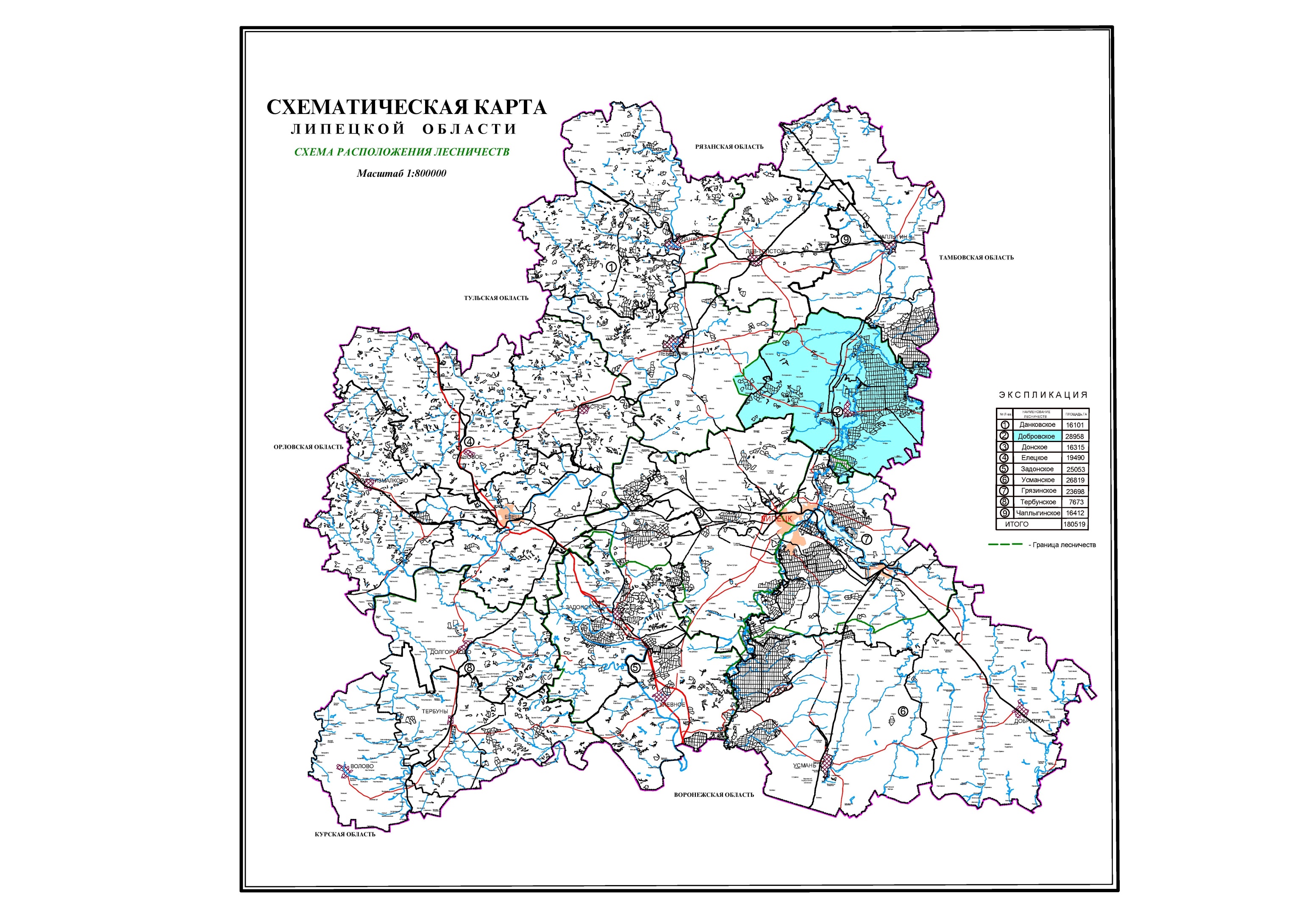 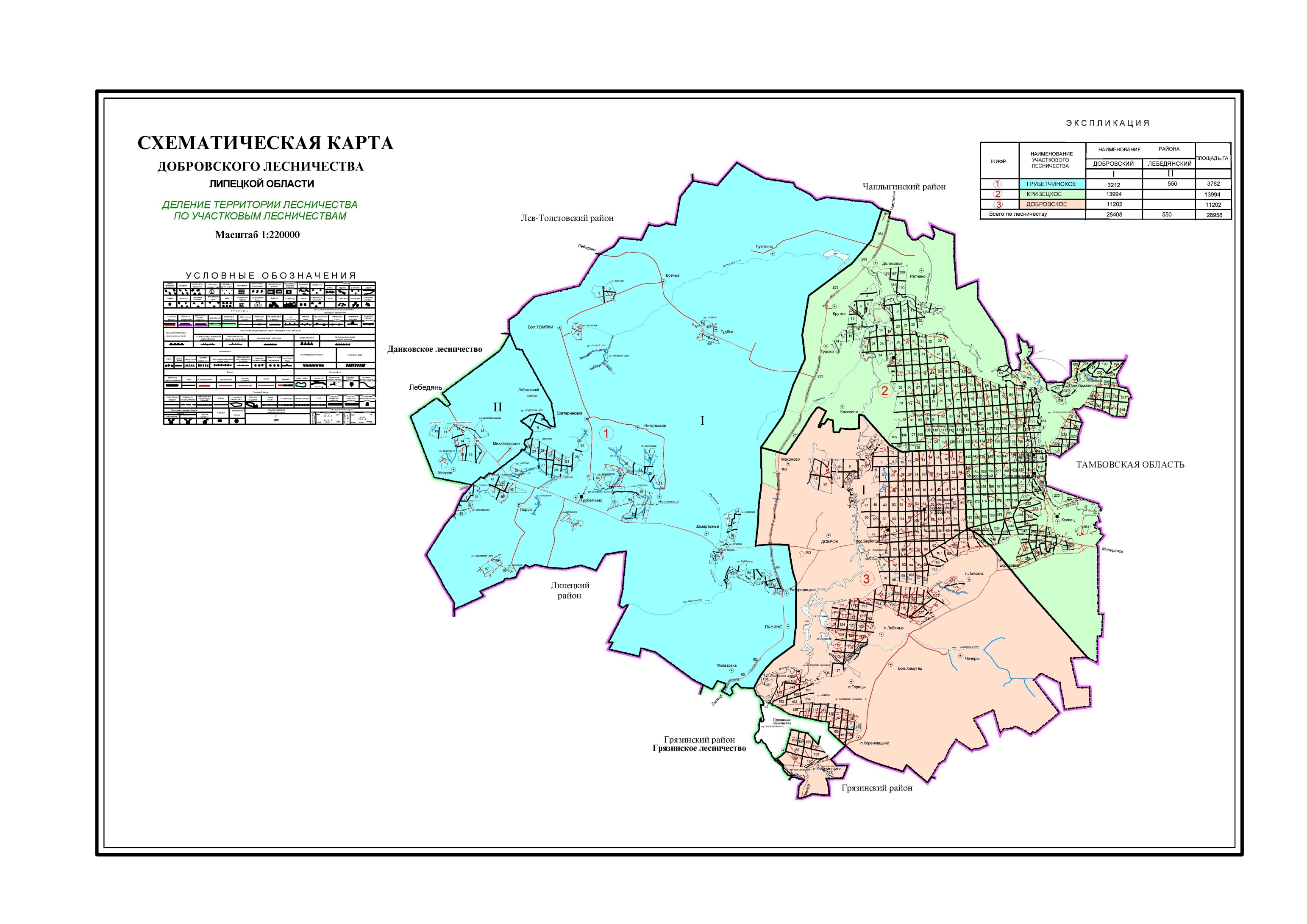 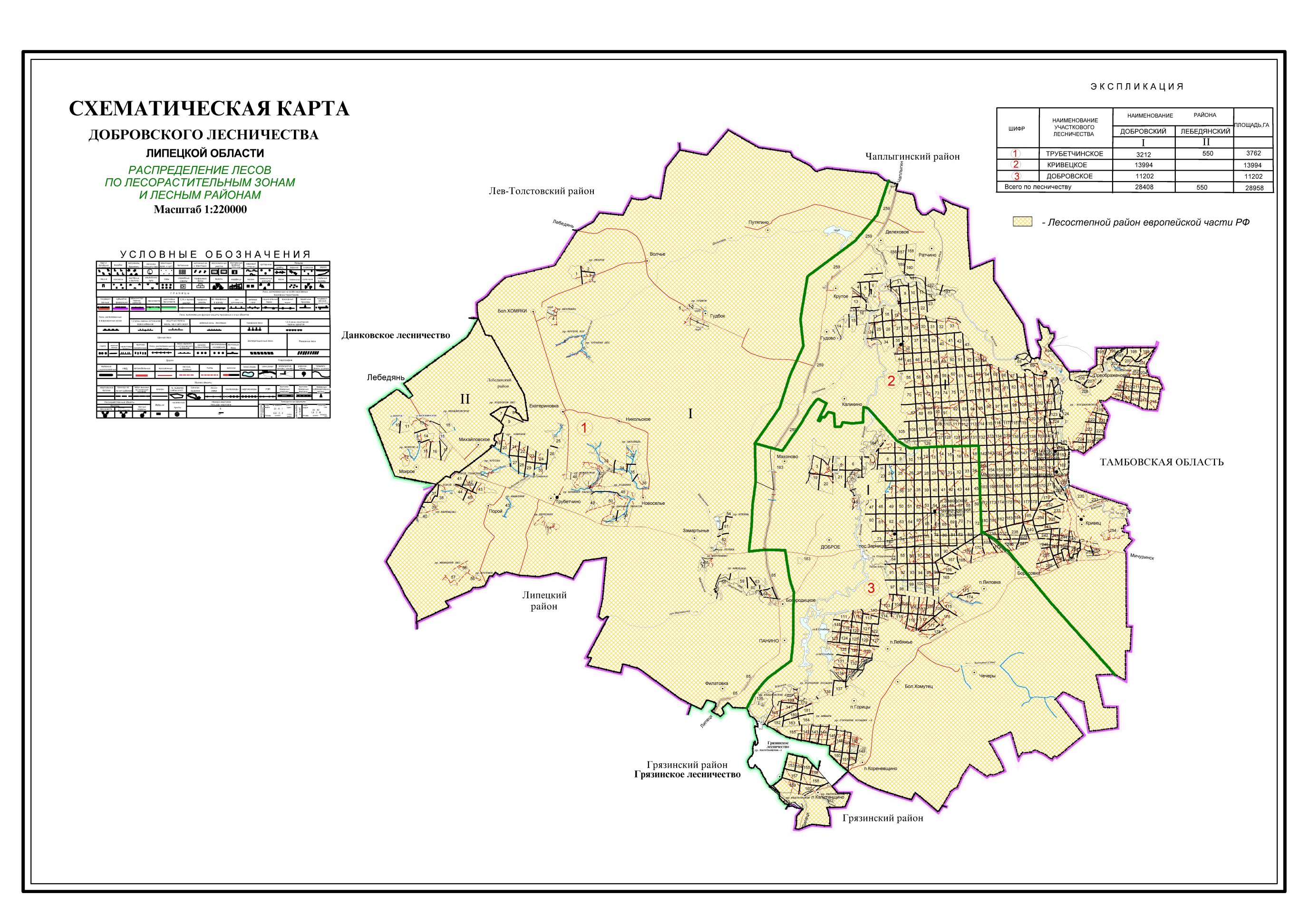 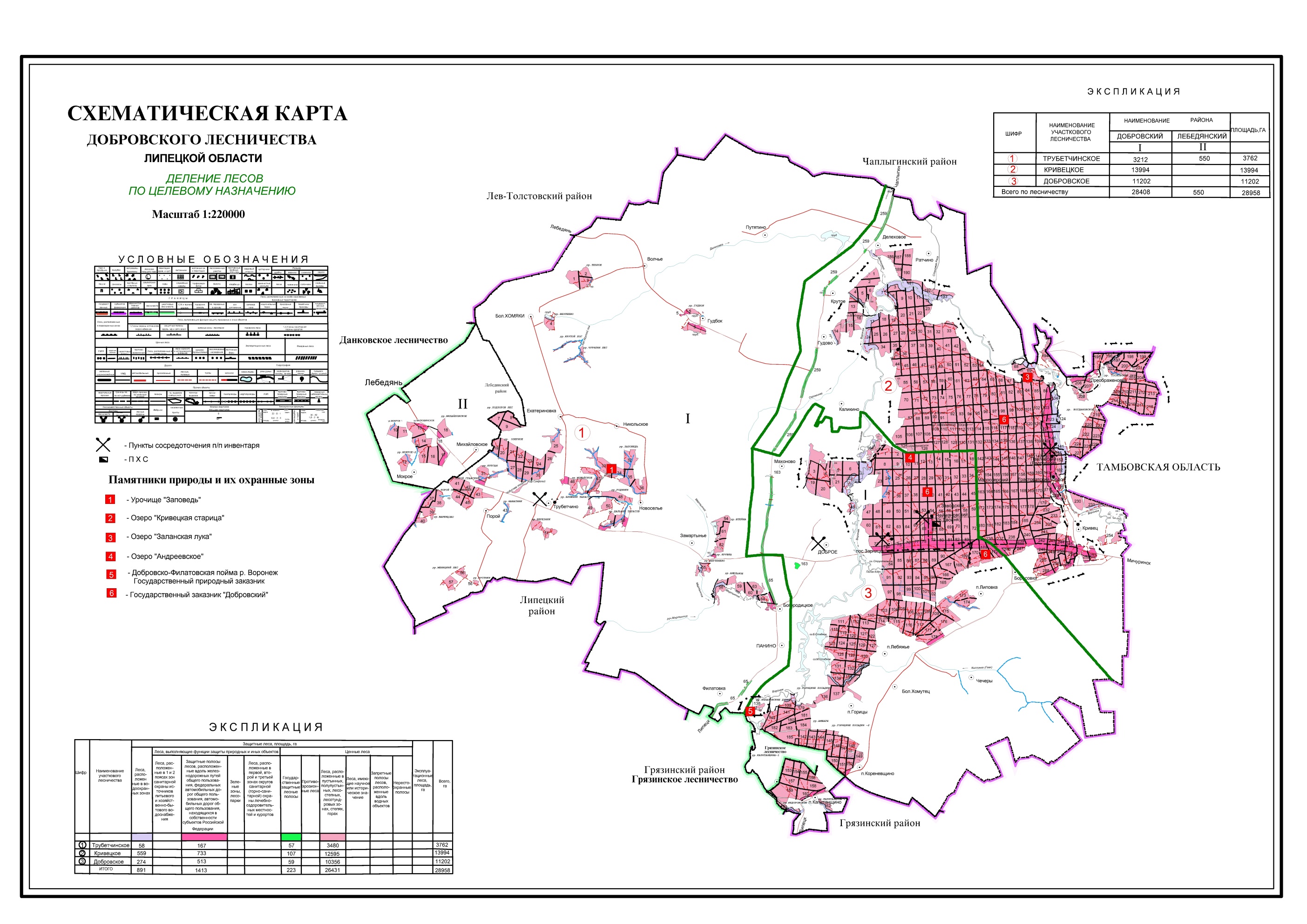 Таблица 1.1.4.1.Распределение лесов по целевому назначению и категориям защитных лесовС учетом правового режима защитных лесов в лесах лесничества выделены следующие категории  защитных лесов:Леса, расположенные в водоохранных зонах, – выделены в соответствии с Водным кодексом Российской Федерации (статья 65) от 03.06.2006г. № 74-ФЗ (введен в действие с 01.01.2007г.).Примечание: согласно пункту 2 статьи 65 Водного кодекса в границах водоохранных зон устанавливаются прибрежные защитные полосы, на территории которых вводятся дополнительные ограничения хозяйственной и иной деятельности.В защитных лесах, выполняющих функции защиты природных и иных объектов выделены:- защитные полосы лесов, расположенные вдоль  железнодорожных путей общего пользования, федеральных автомобильных дорог общего пользования, автомобильных дорог общего пользования, находящихся в собственности субъекта РФ – Выделены в соответствии с ГОСТОМ 17.5.03-02-90 «Охрана природы. Земли. Нормы выделения на землях ГЛФ защитных полос лесов вдоль железных и автомобильных дорог».На основании Лесного кодекса РФ от 04.12.2006г. № 200-ФЗ с изменениями и дополнениями (редакция от 6.12.2011 г), Лесоустроительной инструкции, утвержденной приказом Федерального агентства лесного хозяйства от 12.12.2011г. № 516   к ценным лесам отнесены категории защитных лесов: – леса, расположенные в пустынных, полупустынных, лесостепных, лесотундровых зонах, степях, горах.  К данной категории защитных лесов отнесены леса бывшей категории – особо ценные лесные массивы (выделены приказом Федеральной службы лесного хозяйства России от 18.01.1996 года); - государственные защитные лесные полосы, выделенные постановлением Главы администрации Липецкой области от 27.12.1995г.  № 575.1.1.5. Характеристика лесных и нелесных земель лесного фондана территории лесничества Таблица 1.1.5.1.  Характеристика лесных и нелесных земель лесного фондана территории лесничества Данные таблицы 1.1.5.1 свидетельствуют, что на долю лесных земель приходится 91,6% территории Добровского лесничества.Покрытые лесной растительностью земли составляют 68,3% от общей площади, в том числе лесные культуры 33,7%.Не покрытые лесной растительностью земли составляют 23,3% от общей площади, из них несомкнувшиеся лесные культуры 6,6%.Фонд лесовосстановления составляет 16,6% от общей площади лесничества и 71,2% от не покрытых лесных земель и представлены: гарями (8,9%)и  вырубками (7,7%). Значительный объем фонда лесовосстановления (гари и вырубки) – это результат лесных пожаров 2010 года.Нелесные земли составляют 8,4% от общей площади лесничества. Нелесные земли представлены в основном: болотами (4,9%); дорогами (0,7), просеками (0,7%); сенокосами (0,7%).Согласно данным государственного лесного реестра по состоянию на 01.01.2014 г. в зоне расположения лесничества имеются небольшие площади лесов других землепользователей, не входящие в состав лесничества:- на территории муниципального образования «Добровский район» - земли населенных пунктов, на которых расположены леса - .1.1.6. Характеристика имеющихся особо охраняемых территорийи объектов, планы по их организации, развитию экологических сетей,сохранению биоразнообразияНа территории лесничества категория защитных лесов  «Леса, расположенные на особо охраняемых природных территориях» не выделена.Вместе с тем имеются действующие особо охраняемые природные территории (ООПТ) регионального значения.Таблица 1.1.6.1.Перечень особо охраняемых природных территорий и объектов	В таблице 1.1.6.1 приведен перечень особо охраняемых природных территорий и объектов, расположенных на территории  Добровского лесничества.	В таблице 1.1.6.2 приведен перечень особо охраняемых природных территорий и объектов в  Добровском лесничестве, которые полностью или частично расположены вне территории лесничества (на землях других пользователей).Таблица 1.1.6.2.Характеристика ООПТ, находящихся в Добровском лесничествена территории Добровского районаПродолжение таблицы 1.1.6.2.Охрана территорий государственных природных заказников и других ООПТ осуществляется органами, принявшими решение об их создании. Органы исполнительной власти Липецкой области и органы местного самоуправления могут осуществлять охрану особо охраняемых природных территорий регионального и местного значения через специально созданные для этой цели структурные подразделения, наделённые соответствующими полномочиями.Письмом Рослесхоза от 27.01.2010 г. № МГ-06-46/400 предусмотрено, что в целях соблюдения режима, установленного в государственных природных заказниках, на их территории в соответствии с Лесоустроительной инструкцией могут быть выделены особо защитные участки лесов «особо охраняемые части государственных природных заказников и других особо охраняемых природных территорий».Особенности использования, охраны, защиты, воспроизводства лесов, расположенных на особо охраняемых природных территориях (ООПТ) определяются приказом МПР РФ от 16 июля . № 181 «Особенности использования, охраны, защиты, воспроизводства лесов, расположенных на особо охраняемых природных территориях» и приказом МПР РФ от 12.03.2008г.  № 54 «О внесении изменений в Особенности использования, охраны, защиты, воспроизводства лесов, расположенных на особо охраняемых природных территориях, утверждённые приказом МПР России от 16 июля 2007г. № 181».Перечень видов (пород) деревьев и кустарников, заготовка древесины которых не допускается, утвержден приказом Федерального агентства лесного хозяйства от 5 декабря 2011 года № 513 (зарегистрирован в Минюсте РФ 19 января . N 22973).Сохранению биоразнообразия и животного мира способствуют нормы и правила заготовки древесины, основными из них являются:– ежегодный объём вырубаемой древесины ограничивается объёмом расчётной лесосеки, размер которой подсчитывается по принципу неистощительного и непрерывного использования лесов;–размеры и площади лесосек не превышают допустимых;–сохраняются водоохранные и берегозащитные насаждения по берегам рек, защитные полосы вдоль дорог, сельхозугодий и населённых пунктов;–разработка лесосеки производится по правилам, способствующим скорейшему возобновлению леса, сохраняются семенные деревья (семенни-ки, куртины, полосы), а также применение выборочных (не сплошных) способов рубок, как наиболее экологичных.В соответствии с современными лесоводственными подходами предлагается применять так называемую концепцию ключевых биотопов. В рамках этой концепции, во-первых, требуется сохранять при освоении лесосек наиболее важные участки (ключевые биотопы) и объекты (биологические и ландшафтные элементы), с которыми связаны редкие и исчезающие виды организмов. Во-вторых, стараться максимально сохранять лесную среду на вырубке и обеспечивать мозаичность природных условий. В-третьих, при заготовке древесины необходимо максимально бережно относиться к будущей продуктивности леса и другим его ресурсам: почвенным, водным, охотничьим, рыбным.Сохранение ключевых биотопов (или ключевых местообитаний) позволяет заметно снизить потери биоразнообразия при ведении рубок леса.1.1.6.1. Сведения о насаждениях древесных и кустарниковых пород, заготовка древесины которых не допускаетсяПо материалам лесоустройства 2001 года в лесном фонде Добровского лесничества учтены насаждения деревьев, заготовка древесины которых не допускается.Перечень видов (пород) деревьев и кустарников, заготовка древесины которых не допускается, утвержден приказом Федерального агентства лесного хозяйства от 5 декабря 2011 года № 513 (зарегистрирован в Минюсте РФ 19 января 2012г. №22973)Таблица 1.1.6.1.1.Сведения о наличии редких и находящихся под угрозой исчезновениявидов деревьев, кустарников, лиан и иных лесных растенийПримечание: сведения о местонахождении вышеуказанных насаждений со-держатся в таксационных описаниях материалов лесоустройства.1.1.6.2. Сведения об особо защитных лесных участках (ОЗУ)Добровского лесничества(по состоянию на 01.01.2014г.)В соответствии Лесоустроительной инструкции, утвержденной приказом  Федерального агентства лесного хозяйства от 12 декабря . N 516 и согласно лесоустроительных материалов (.),  в лесном фонде Добровского лесничества выделены особо защитные лесные участки (ОЗУ).Таблица 1.1.6.2.1.Перечень особо защитных лесных участков (форма 1.5. ГЛР)Общая площадь выделенных особо защитных участков составляет   или 28,9 % покрытых лесной растительностью земель. Самую большую площадь имеют особо защитные участки – участки лесов  вокруг сельских населенных пунктов и садовых товариществ (77,6% от общей площади особо защитных лесных участков). Значительная часть приходится  на участки лесов вокруг санаториев, детских лагерей, домов  отдыха,  пансионатов, туристических баз и других лечебных и оздоровительных учреждений(13,4% общей площади особо защитных участков).1.1.7. Сведения о лесных участках, предоставленных в аренду(по состоянию на 01.01.2014г.)Таблица 1.1.7.1.Сведения о лесных участках, предоставленных в аренду1.1.8. Сведения о загрязнении территории лесничестварадиоактивными веществамиТаблица 1.1.8.1.1.1.9. Характеристика существующих объектов лесной, лесоперерабатывающей инфраструктуры, объектов,не связанных с созданием лесной инфраструктуры. Мероприятия по строительству, реконструкции и эксплуатации указанных объектов, предусмотренные документами территориального планирования.Объектами лесной инфраструктуры являются объекты, предназначенные для обеспечения охраны, защиты, воспроизводства лесов, а также использования лесов (лесные дороги, лесные склады, квартальные просеки и границы, квартальные и указательные столбы, лесохозяйственные и лесоустроительные знаки и т.д.).Перечень объектов лесной инфраструктуры утвержден распоряжением Правительства Российской Федерации от 17 июля 2012 года № 1283-р.Объекты лесной инфраструктуры, расположенные на территории Добровского лесничества, приведены в таблице 1.1.9.1.Существующие объекты лесной инфраструктуры на территории Добровского лесничества представлены в основном дорогами (лесохозяйственного и общего пользования), занимающие площадь –205,4га и просеками .Таблица 1.1.9.1.Существующие объекты лесной инфраструктурыТаблица 1.1.9.2.Существующие объекты, не связанные с созданиемлесной инфраструктурыОбъекты лесоперерабатывающей инфраструктуры на территории Добровского лесничества отсутствуют.	Мероприятия по содержанию и эксплуатации объектов лесной инфраструктуры приведены в таблице 1.1 9.3.Таблица 1.1.9.3.Мероприятия по содержанию и эксплуатации объектов лесной инфраструктуры лесничестваПримечание: в графе 6 (разрубка) таблицы в числителе указана существую-                       щая площадь объекта лесной инфраструктуры, в знаменателе                       проектируемая площадь после проведения хозмероприятия                       (разрубки).Общая протяженность дорог на территории Добровского лесничества , что составляет  на . Это в полной мере обеспечивает потребность в дорогах, при проведении работ по охране, защите и воспроизводству лесов. Часть дорог неудовлетворительного состояния и требует проведения ремонта.Местоположение существующих и проектируемых особо охраняемых природных территорий и объектов, объектов лесной, лесоперерабатывающей инфраструктуры, объектов, не связанных с созданием лесной инфраструктуры приведено на поквартальной карте-схеме.1.2. Виды разрешенного использования лесовВ соответствии со статьей 25 ЛК РФ, использование лесов может быть следующих видов:1) заготовка древесины;	2) заготовка живицы;3) заготовка и сбор недревесных лесных ресурсов;4) заготовка пищевых лесных ресурсов и сбор лекарственных растений;5) осуществления видов деятельности в сфере охотничьего хозяйства;6) ведение сельского хозяйства;7) осуществление научно-исследовательской деятельности, образовательной деятельности;8) осуществление рекреационной деятельности;9) создание лесных плантаций и их эксплуатация;10) выращивание лесных плодовых, ягодных, декоративных растений, лекар-ственных растений;11) выращивание посадочного материала лесных растений (сеянцев, саженцев);12) выполнение работ по геологическому изучению недр, разработка место-рождений полезных ископаемых;13) строительство и эксплуатация водохранилищ и иных искусственных водных объектов, а также гидротехнических сооружений,морских портов, терминалов, речных портов, причалов;14) строительство, реконструкция, эксплуатация линейных объектов;15) переработка древесины и иных лесных ресурсов;16) осуществление религиозной деятельности;17) иные виды, определенные в соответствии с частью 2 статьи 6 ЛК РФ.В таблице 1.2.1 перечислены виды разрешенного использования лесов с перечнем кварталов, в которых допускаются указанные виды использования и площади, на которой оно возможно.Таблица 1.2.1.1.2.1. Приоритетные виды использования лесовТаблица 1.2.1.1.ГЛАВА 2НОРМАТИВЫ, ПАРАМЕТРЫ И СРОКИ РАЗРЕШЕННОГО ИСПОЛЬЗОВАНИЯ ЛЕСОВ, НОРМАТИВЫ ПО ОХРАНЕ, ЗАЩИТЕ И ВОСПРОИЗВОДСТВУ ЛЕСОВ2.1. Нормативы , параметры и срокиразрешенного использования лесов при заготовке древесиныПриказом Рослесхоза от 14.12.2010г.  № 485 утверждены «Особенности использования, охраны, защиты, воспроизводства лесов, расположенных в водоохранных зонах, лесов, выполняющих функции защиты природных и иных объектов, ценных лесов, а также лесов, расположенных на особо защитных участках лесов», согласно которым в указанных категориях защитных лесов допускается проведение рубок ухода за лесом, санитарных и выборочных рубок при заготовке древесины спелых и перестойных лесных насаждений.Согласно приказу  Федерального агентства лесного хозяйства от 1 августа . N 337 «Об утверждении правил заготовки  древесины» выборочные рубки спелых, перестойных  лесных насаждений допускаются в защитных  лесах, если иное не предусмотрено  законодательством  Российской Федерации». В Добровском лесничестве  рубка спелых и перестойных насаждений с целью заготовки древесины не допускается в категориях защитных лесов:- леса, расположенные в водоохранных зонах;- государственные защитные лесные полосы и на особо защитных лесных участках (ОЗУ).К выборочным  рубкам относятся рубки,  при которых на соответствующих землях или земельных участках вырубается  часть деревьев  и кустарников определенного возраста,  размера, качества и состояния.Запрещается заготовка древесины с нарушением  возрастов рубок.Предельные параметры основных организационно- техническихэлементов  рубок спелых, перестойных лесных насажденийВыборочные рубки спелых, перестойных лесных насажденийЗаготовка древесины при рубке спелых и перестойных насаждений ориентирована на классическое ведение лесного хозяйства: лесовосстановление – уход за лесом – рубка спелой древесины – получение лесного дохода – очередной цикл лесовосстановления за счет полученного дохода и т.д.	Методика определения расчетной лесосеки по выборочным рубкам использована единая для всех видов выборочных рубок.2.1.1. Расчётная лесосека для заготовки древесины при осуществлении рубок спелых и перестойных лесных насаждений2.1.1.1. Нормативы выборочных рубок спелых и перестойных лесных насаждений с целью заготовки древесины(добровольно-выборочные, чересполосные постепенные рубки) в лесах Липецкой областиТаблица 2.1.2.1.Продолжение таблицы 2.1.2.1.Продолжение таблицы 2.1.2.1.2.1.1.2. Расчетная лесосека при рубке спелыхи перестойных лесных насаждений	В соответствии со статьей 105 (часть 8) и статьи 106 (часть 1.1) Лесного кодекса РФ, определяющих правовой режим лесов, выполняющих функции защиты природных и иных объектов и ценных лесов, не исключающих проведение выборочных рубок, а также согласно Протокола технического совещания в Управлении лесного хозяйства Липецкой области от 15.02.2011г,  настоящим  лесохозяйственным  регламентом Добровского лесничества произведены расчеты по возможным (допустимым) объемам   выборочных   рубок  при  заготовке  древесины  спелых  и  перестойных насаждений  в  категориях  защитных  лесов: - защитные  полосы  лесов, расположенные вдоль железнодорожных путей общего пользования, федеральных автомобильных дорог общего пользования, автомобильных дорог общего пользования, находящихся в собственности субъектов РФ; - леса, расположенные в пустынных, полупустынных, лесостепных, лесотундровых зонах, степях, горах.	Ведомости расчетных лесосек по выборочным рубкам спелых и перестойных насаждений на срок действия лесохозяйственного регламента приведены в подразделах 2.1.12.1-2.1.1.2.2, 2.1.1.2.4-2.1.1.2.5.	Заготовка древесины в объеме, превышающем расчетную лесосеку (допустимый объем изъятия древесины), а также с нарушением возрастов рубок запрещается.	Общий допустимый объем изъятия древесины при выборочных рубках в спелых и перестойных насаждениях лесничества отражен в подразделе 2.1.1.2.6.2.1.1.2.1. Расчетная лесосека по выборочным рубкам спелых и перестойныхлесных насаждений на срок действия лесохозяйственного регламента(крутизна 0 – 100)Таблица 2.1.1.2.1.1.ДОБРОВСКОЕ ЛЕСНИЧЕСТВОТаблица                 Расчетная лесосека по выборочным рубкам спелых и перестойных лесных насаждений                                 на срок действия лесохозяйственного регламента---------------------------------------------------------------------------------------------------------:                   :           :           В   т о м   ч и с л е   п о   п о л н о т а м               ::                   :    Всего  :------------------------------------------------------------------------:    Показатели     :           :    1,0    :    0,9    :    0,8    :    0,7    :    0,6    :  0,3-0,5  :  :                   :------------------------------------------------------------------------------------:                   :  га :тыс. :  га :тыс. :  га :тыс. :  га :тыс. :  га :тыс. :  га :тыс. :  га :тыс. :   :                   :     : м3  :     : м3  :     : м3  :     : м3  :     : м3  :     : м3  :     : м3  :      :-------------------:------------------------------------------------------------------------------------:           1       :  2  :  3  :  4  :  5  :  6  :  7  :  8  :  9  :  10 : 11  :  12 :  13 :  14 :  15 :   ---------------------------------------------------------------------------------------------------------                                      Целевое назначение лесов Защитные леса                              Категория защитных лесов ЛЕСА ЗАЩ.ПОЛОС ВДОЛЬ Ж/Д И А/Д                                         Хозсекция  ХВОЙНАЯ 0,6-2ГА Всего включено в расчет                         4    ,9                             1    ,2     1    ,4     1    ,2     1    ,1 Средний процент выборки от общего запаса                              32                                  30          30          30          50 Запас, вырубаемый за один прием                         3    ,3                             1    ,1     1    ,1     1    ,1 Средний период   повторяемости                        10 Ежегодная расчетная лесосека: - - - - - - - - - - - - - - - - - - - - - - - - - - - - - - - - - - - - - - - - - - - - - - - - - - - -:                                         Хозсекция  ХВОЙНАЯ 2,1ГА И> Всего включено в расчет                        10   2,6                             3    ,8                 7   1,8 Средний процент выборки от общего запаса                              25                                  25                      25 Запас, вырубаемый за один прием                        10    ,7                             3    ,2                 7    ,5 Средний период   повторяемости                        10 Ежегодная расчетная лесосека                         1       корневой                   ,1   ликвидный                  ,1   деловой                    ,1: - - - - - - - - - - - - - - - - - - - - - - - - - - - - - - - - - - - - - - - - - - - - - - - - - - - -:                                         Хозсекция  ДУБ.ПОР ДО  Всего включено в расчет                              ,3                                              ,1          ,1          ,1 Средний процент выборки от общего запаса                             100                                             100         100         100 Запас, вырубаемый за один прием                              ,3                                              ,1          ,1          ,1 Средний период   повторяемости                        10 Ежегодная расчетная лесосека: - - - - - - - - - - - - - - - - - - - - - - - - - - - - - - - - - - - - - - - - - - - - - - - - - - - - - - - - - :                                         Хозсекция  ДУБ.ПОР 0,6- Всего включено в расчет                         2    ,4                             1    ,2                 1    ,2 Средний процент выборки от общего запаса                              30                                  30                      30 Запас, вырубаемый за один приемДОБРОВСКОЕ ЛЕСНИЧЕСТВОТаблица                 Расчетная лесосека по выборочным рубкам спелых и перестойных лесных насаждений                                 на срок действия лесохозяйственного регламента---------------------------------------------------------------------------------------------------------:                   :           :           В   т о м   ч и с л е   п о   п о л н о т а м               ::                   :    Всего  :------------------------------------------------------------------------:    Показатели     :           :    1,0    :    0,9    :    0,8    :    0,7    :    0,6    :  0,3-0,5  :  :                   :------------------------------------------------------------------------------------:                   :  га :тыс. :  га :тыс. :  га :тыс. :  га :тыс. :  га :тыс. :  га :тыс. :  га :тыс. :   :                   :     : м3  :     : м3  :     : м3  :     : м3  :     : м3  :     : м3  :     : м3  :      :-------------------:------------------------------------------------------------------------------------:           1       :  2  :  3  :  4  :  5  :  6  :  7  :  8  :  9  :  10 : 11  :  12 :  13 :  14 :  15 :   ---------------------------------------------------------------------------------------------------------:                                                                                                       :                         1    ,1                                                     1    ,1 Средний период   повторяемости                        10 Ежегодная расчетная лесосека: - - - - - - - - - - - - - - - - - - - - - - - - - - - - - - - - - - - - - - - - - - - - - - - - - - - -:                                         Хозсекция  ДУБ.ПОР  И> Всего включено в расчет                        28   5,9                                        13   2,9    11   2,4     4    ,6 Средний процент выборки от общего запаса                              28                                              25          25          50 Запас, вырубаемый за один прием                        28   1,6                                        13    ,7    11    ,6     4    ,3 Средний период   повторяемости                        10 Ежегодная расчетная лесосека                         3       корневой                   ,2   ликвидный                  ,2   деловой                    ,1: - - - - - - - - - - - - - - - - - - - - - - - - - - - - - - - - - - - - - - - - - - - - - - - - - - - -:                                         Хозсекция  БЕР.-ОЛЬ.0,6- Всего включено в расчет                         2    ,3                                                     2    ,3 Средний процент выборки от общего запаса                              50                                                          50 Запас, вырубаемый за один прием                         2    ,2                                                     2    ,2 Средний период   повторяемости                         5 Ежегодная расчетная лесосека: - - - - - - - - - - - - - - - - - - - - - - - - - - - - - - - - - - - - - - - - - - - - - - - - - - - -:                                         Хозсекция  ОСИНОВАЯ  И> Всего включено в расчет                         3    ,8                             3    ,8 Средний процент выборки от общего запаса                              30                                  30 Запас, вырубаемый за один прием                         3    ,2                             3    ,2 Средний период   повторяемости                         5 Ежегодная расчетная лесосека                         1       корневой                   ,1   ликвидный                  -   деловой                    -: = = = = = = = = = = = = = = = = = = = = = = = = = = = = = = = = = = = = = = = = = = = = = = = = = = = = = = = = = :                              Категория защитных лесов ЛЕСА,РАСПОЛ.В СТЕПЯХ,ГОРАХ И ДР.                                         Хозсекция  ХВОЙНАЯ ДО  Всего включено в расчет-                                ДОБРОВСКОЕ ЛЕСНИЧЕСТВОТаблица                 Расчетная лесосека по выборочным рубкам спелых и перестойных лесных насаждений                                 на срок действия лесохозяйственного регламента---------------------------------------------------------------------------------------------------------:                   :           :           В   т о м   ч и с л е   п о   п о л н о т а м               ::                   :    Всего  :------------------------------------------------------------------------:    Показатели     :           :    1,0    :    0,9    :    0,8    :    0,7    :    0,6    :  0,3-0,5  :  :                   :------------------------------------------------------------------------------------:                   :  га :тыс. :  га :тыс. :  га :тыс. :  га :тыс. :  га :тыс. :  га :тыс. :  га :тыс. :   :                   :     : м3  :     : м3  :     : м3  :     : м3  :     : м3  :     : м3  :     : м3  :      :-------------------:------------------------------------------------------------------------------------:           1       :  2  :  3  :  4  :  5  :  6  :  7  :  8  :  9  :  10 : 11  :  12 :  13 :  14 :  15 :   ---------------------------------------------------------------------------------------------------------:                                                                                                       :                         5   1,3                                  ,1     2    ,5     2    ,5     1    ,2 Средний процент выборки от общего запаса                             100                                 100         100         100         100 Запас, вырубаемый за один прием                         5   1,3                                  ,1     2    ,5     2    ,5     1    ,2 Средний период   повторяемости                        10 Ежегодная расчетная лесосека                         1      корневой                   ,1   ликвидный                  ,1   деловой                    ,1: - - - - - - - - - - - - - - - - - - - - - - - - - - - - - - - - - - - - - - - - - - - - - - - - - - - -:                                         Хозсекция  ХВОЙНАЯ 0,6-2ГА Всего включено в расчет                        53  15,7     1    ,3     3   1,1     1    ,4    21   6,7    18   4,9     9   2,3 Средний процент выборки от общего запаса                              33          30          30          30          30          30          50 Запас, вырубаемый за один прием                        53   5,2     1    ,1     3    ,3     1    ,1    21   2,0    18   1,5     9   1,2 Средний период   повторяемости                        10 Ежегодная расчетная лесосека                         5       корневой                   ,5   ликвидный                  ,5   деловой                    ,4: - - - - - - - - - - - - - - - - - - - - - - - - - - - - - - - - - - - - - - - - - - - - - - - - - - - -:                                         Хозсекция  ХВОЙНАЯ 2,1ГА И> Всего включено в расчет                       187  58,7                            22   8,0    99  31,2    64  18,9     2    ,6 Средний процент выборки от общего запаса                              25                                  25          25          25          50 Запас, вырубаемый за один прием                       187  14,8                            22   2,0    99   7,8    64   4,7     2    ,3 Средний период   повторяемости                        10 Ежегодная расчетная лесосека                        19      корневой                  1,5   ликвидный                 1,4   деловой                   1,2: - - - - - - - - - - - - - - - - - - - - - - - - - - - - - - - - - - - - - - - - - - - - - - - - - - - -:                                         Хозсекция  ДУБ.СЕМ ДО  Всего включено в расчет                              ,1                                                          ,1 Средний процент выборки от общего запаса                             100                                                         100 Запас, вырубаемый за один прием                              ,1                                                          ,1 Средний период   повторяемости                        10 Ежегодная расчетная лесосекаДОБРОВСКОЕ ЛЕСНИЧЕСТВОТаблица                 Расчетная лесосека по выборочным рубкам спелых и перестойных лесных насаждений                                 на срок действия лесохозяйственного регламента---------------------------------------------------------------------------------------------------------:                   :           :           В   т о м   ч и с л е   п о   п о л н о т а м               ::                   :    Всего  :------------------------------------------------------------------------:    Показатели     :           :    1,0    :    0,9    :    0,8    :    0,7    :    0,6    :  0,3-0,5  :  :                   :------------------------------------------------------------------------------------:                   :  га :тыс. :  га :тыс. :  га :тыс. :  га :тыс. :  га :тыс. :  га :тыс. :  га :тыс. :   :                   :     : м3  :     : м3  :     : м3  :     : м3  :     : м3  :     : м3  :     : м3  :      :-------------------:------------------------------------------------------------------------------------:           1       :  2  :  3  :  4  :  5  :  6  :  7  :  8  :  9  :  10 : 11  :  12 :  13 :  14 :  15 :   ---------------------------------------------------------------------------------------------------------                                         Хозсекция  ДУБ.ПОР ДО  Всего включено в расчет                        10   2,1                             1    ,2     2    ,4     5   1,1     2    ,4 Средний процент выборки от общего запаса                             100                                 100         100         100         100 Запас, вырубаемый за один прием                        10   2,1                             1    ,2     2    ,4     5   1,1     2    ,4 Средний период   повторяемости                        10 Ежегодная расчетная лесосека                         1       корневой                   ,2   ликвидный                  ,2   деловой                    ,1: - - - - - - - - - - - - - - - - - - - - - - - - - - - - - - - - - - - - - - - - - - - - - - - - - - - -:                                         Хозсекция  ДУБ.ПОР 0,6- Всего включено в расчет                       135  28,6                 1    ,2     4   1,0    24   6,3    78  16,4    28   4,7      Средний процент выборки от общего запаса                              33                      30          30          30          30          50           Запас, вырубаемый за один прием                       135   9,5                 1    ,1     4    ,3    24   1,9    78   4,9    28   2,3      Средний период   повторяемости                        10 Ежегодная расчетная лесосека                        14      корневой                  1,0   ликвидный                  ,9   деловой                    ,5: - - - - - - - - - - - - - - - - - - - - - - - - - - - - - - - - - - - - - - - - - - - - - - - - - - - -:                                         Хозсекция  ДУБ.ПОР  И> Всего включено в расчет                       909 206,8    14   2,9     8   1,6    29   8,2   342  84,8   448  97,6    68  11,7       Средний процент выборки от общего запаса                              26          25          25          25          25          25          50            Запас, вырубаемый за один прием                       909  54,7    14    ,7     8    ,4    29   2,1   342  21,2   448  24,4    68   5,9       Средний период   повторяемости                        10 Ежегодная расчетная лесосека                        91      корневой                  5,5   ликвидный                 4,9   деловой                   3,1: - - - - - - - - - - - - - - - - - - - - - - - - - - - - - - - - - - - - - - - - - - - - - - - - - - - -:                                         Хозсекция  БЕР.-ОЛЬ.0,5 ГА Всего включено в расчет                         8   1,7          ,1                 1    ,3     3    ,8     1    ,1     3    ,4 Средний процент выборки от общего запаса                             100         100                     100         100         100         100 Запас, вырубаемый за один приемДОБРОВСКОЕ ЛЕСНИЧЕСТВОТаблица                 Расчетная лесосека по выборочным рубкам спелых и перестойных лесных насаждений                                 на срок действия лесохозяйственного регламента---------------------------------------------------------------------------------------------------------:                   :           :           В   т о м   ч и с л е   п о   п о л н о т а м               ::                   :    Всего  :------------------------------------------------------------------------:    Показатели     :           :    1,0    :    0,9    :    0,8    :    0,7    :    0,6    :  0,3-0,5  :  :                   :------------------------------------------------------------------------------------:                   :  га :тыс. :  га :тыс. :  га :тыс. :  га :тыс. :  га :тыс. :  га :тыс. :  га :тыс. :   :                   :     : м3  :     : м3  :     : м3  :     : м3  :     : м3  :     : м3  :     : м3  :      :-------------------:------------------------------------------------------------------------------------:           1       :  2  :  3  :  4  :  5  :  6  :  7  :  8  :  9  :  10 : 11  :  12 :  13 :  14 :  15 :   ---------------------------------------------------------------------------------------------------------:                                                                                                       :                         8   1,7          ,1                 1    ,3     3    ,8     1    ,1     3    ,4 Средний период   повторяемости                         5 Ежегодная расчетная лесосека                         2       корневой                   ,3   ликвидный                  ,3   деловой                    ,1: - - - - - - - - - - - - - - - - - - - - - - - - - - - - - - - - - - - - - - - - - - - - - - - - - - - -:                                         Хозсекция  БЕР.-ОЛЬ.0,6- Всего включено в расчет                        84  17,2                 2    ,7     9   2,5    27   6,0    23   4,7    23   3,3      Средний процент выборки от общего запаса                              50                      50          50          50          50          50            Запас, вырубаемый за один прием                        84   8,6                 2    ,3     9   1,3    27   3,0    23   2,3    23   1,7      Средний период   повторяемости                         5 Ежегодная расчетная лесосека                        17      корневой                  1,7   ликвидный                 1,6   деловой                    ,8: - - - - - - - - - - - - - - - - - - - - - - - - - - - - - - - - - - - - - - - - - - - - - - - - - - - -:                                         Хозсекция  БЕР.-ОЛЬ  И> Всего включено в расчет                       415  86,6     3   1,3    12   4,5    74  17,1   129  27,8   107  24,0    90  11,9      Средний процент выборки от общего запаса                              33          30          30          30          30          30          50            Запас, вырубаемый за один прием                       415  28,4     3    ,4    12   1,3    74   5,1   129   8,4   107   7,2    90   6,0      Средний период   повторяемости                         5 Ежегодная расчетная лесосека                        83       корневой                  5,7   ликвидный                 5,2   деловой                   2,6: - - - - - - - - - - - - - - - - - - - - - - - - - - - - - - - - - - - - - - - - - - - - - - - - - - - -:                                         Хозсекция  ОСИНОВАЯ ДО  Всего включено в расчет                         2    ,7                             1    ,4     1    ,3 Средний процент выборки от общего запаса                             100                                 100         100 Запас, вырубаемый за один прием                         2    ,7                             1    ,4     1    ,3 Средний период   повторяемости                         5 Ежегодная расчетная лесосека                         1        корневой                   ,1   ликвидный                  ,1   деловой                    -: - - - - - - - - - - - - - - - - - - - - - - - - - - - - - - - - - - - - - - - - - - - - - - - - - - - -:                                         Хозсекция  ОСИНОВАЯ 0,6- Всего включено в расчет                          63  16,8     1    ,6    10   3,1    15   4,2    23   6,1    13   2,7     1    ,1           -ДОБРОВСКОЕ ЛЕСНИЧЕСТВОТаблица                 Расчетная лесосека по выборочным рубкам спелых и перестойных лесных насаждений                                 на срок действия лесохозяйственного регламента---------------------------------------------------------------------------------------------------------:                   :           :           В   т о м   ч и с л е   п о   п о л н о т а м               ::                   :    Всего  :------------------------------------------------------------------------:    Показатели     :           :    1,0    :    0,9    :    0,8    :    0,7    :    0,6    :  0,3-0,5  :  :                   :------------------------------------------------------------------------------------:                   :  га :тыс. :  га :тыс. :  га :тыс. :  га :тыс. :  га :тыс. :  га :тыс. :  га :тыс. :   :                   :     : м3  :     : м3  :     : м3  :     : м3  :     : м3  :     : м3  :     : м3  :      :-------------------:------------------------------------------------------------------------------------:           1       :  2  :  3  :  4  :  5  :  6  :  7  :  8  :  9  :  10 : 11  :  12 :  13 :  14 :  15 :   ---------------------------------------------------------------------------------------------------------:                                                                                                       : Средний процент выборки от общего запаса                              50          50          50          50          50          50                Запас, вырубаемый за один прием                        62   8,4     1    ,3    10   1,6    15   2,1    23   3,0    13   1,4 Средний период   повторяемости                         5 Ежегодная расчетная лесосека                        13       корневой                  1,7   ликвидный                 1,5   деловой                    ,4: - - - - - - - - - - - - - - - - - - - - - - - - - - - - - - - - - - - - - - - - - - - - - - - - - - - -:                                         Хозсекция  ОСИНОВАЯ  И> Всего включено в расчет                       100  26,6                15   5,2    34   9,3    36   8,9     8   1,7     7   1,5 Средний процент выборки от общего запаса                              31                      30          30          30          30          50 Запас, вырубаемый за один прием                       100   8,3                15   1,6    34   2,8    36   2,7     8    ,5     7    ,7 Средний период   повторяемости                         5 Ежегодная расчетная лесосека                        20       корневой                  1,7   ликвидный                 1,5   деловой                    ,4: - - - - - - - - - - - - - - - - - - - - - - - - - - - - - - - - - - - - - - - - - - - - - - - - - - - -:                                         Хозсекция  ТОП.-ИВ.ДО  Всего включено в расчет                         2    ,2                                              ,1                 2    ,1 Средний процент выборки от общего запаса                             100                                             100                     100 Запас, вырубаемый за один прием                         2    ,2                                              ,1                 2    ,1 Средний период   повторяемости                         5 Ежегодная расчетная лесосека: - - - - - - - - - - - - - - - - - - - - - - - - - - - - - - - - - - - - - - - - - - - - - - - - - - - -:                                         Хозсекция  ТОП.-ИВ.0,6- Всего включено в расчет                         4    ,4                                                                 4    ,4       Средний процент выборки от общего запаса                              50                                                                      50            Запас, вырубаемый за один прием                         4    ,2                                                                 4    ,2       Средний период   повторяемости                         5 Ежегодная расчетная лесосекаДОБРОВСКОЕ ЛЕСНИЧЕСТВОТаблица                 Расчетная лесосека по выборочным рубкам спелых и перестойных лесных насаждений                                 на срок действия лесохозяйственного регламента---------------------------------------------------------------------------------------------------------:                   :           :           В   т о м   ч и с л е   п о   п о л н о т а м               ::                   :    Всего  :------------------------------------------------------------------------:    Показатели     :           :    1,0    :    0,9    :    0,8    :    0,7    :    0,6    :  0,3-0,5  :  :                   :------------------------------------------------------------------------------------:                   :  га :тыс. :  га :тыс. :  га :тыс. :  га :тыс. :  га :тыс. :  га :тыс. :  га :тыс. :   :                   :     : м3  :     : м3  :     : м3  :     : м3  :     : м3  :     : м3  :     : м3  :      :-------------------:------------------------------------------------------------------------------------:           1       :  2  :  3  :  4  :  5  :  6  :  7  :  8  :  9  :  10 : 11  :  12 :  13 :  14 :  15 :   ---------------------------------------------------------------------------------------------------------:                                                                                                       :: - - - - - - - - - - - - - - - - - - - - - - - - - - - - - - - - - - - - - - - - - - - - - - - - - - - -                                         Хозсекция  ТОП.-ИВ.2,1 ГА И> Всего включено в расчет                        26   3,9                                                     7   1,3    19   2,6       Средний процент выборки от общего запаса                              43                                                          30          50            Запас, вырубаемый за один прием                        26   1,7                                                     7    ,4    19   1,3       Средний период   повторяемости                         5 Ежегодная расчетная лесосека                         5        корневой                   ,3   ликвидный                  ,3   деловой                    ,1= = = = = = = = = = = = = = = = = = = = = = = = = = = = = = = = = = = = = = = = = = = = = = = = = = = = = 2.1.1.2.2.  Расчетная лесосека по выборочным рубкам спелых и перестойных лесныхнасаждений на срок действия лесохозяйственного регламента (крутизна 11 – 200)Таблица 2.1.1.2.2.1.ДОБРОВСКОЕ ЛЕСНИЧЕСТВОТаблица                 Расчетная лесосека по выборочным рубкам спелых и перестойных лесных насаждений                                 на срок действия лесохозяйственного регламента---------------------------------------------------------------------------------------------------------:                   :           :           В   т о м   ч и с л е   п о   п о л н о т а м               ::                   :    Всего  :------------------------------------------------------------------------:    Показатели     :           :    1,0    :    0,9    :    0,8    :    0,7    :    0,6    :  0,3-0,5  :  :                   :------------------------------------------------------------------------------------:                   :  га :тыс. :  га :тыс. :  га :тыс. :  га :тыс. :  га :тыс. :  га :тыс. :  га :тыс. :   :                   :     : м3  :     : м3  :     : м3  :     : м3  :     : м3  :     : м3  :     : м3  :      :-------------------:------------------------------------------------------------------------------------:           1       :  2  :  3  :  4  :  5  :  6  :  7  :  8  :  9  :  10 : 11  :  12 :  13 :  14 :  15 :   ---------------------------------------------------------------------------------------------------------:                                                                                                       :                                      Целевое назначение лесов Защитные леса                              Категория защитных лесов ЛЕСА,РАСПОЛ.В СТЕПЯХ,ГОРАХ И ДР.                                         Хозсекция  ОСИНОВАЯ 0,6- Всего включено в расчет                         2    ,7                                         2    ,7 Средний процент выборки от общего запаса                              50                                              50 Запас, вырубаемый за один прием                         2    ,3                                         2    ,3 Средний период   повторяемости                         5 Ежегодная расчетная лесосека   корневой                   -   ликвидный                  -   деловой                    -: - - - - - - - - - - - - - - - - - - - - - - - - - - - - - - - - - - - - - - - - - - - - - - - - - - - -:                                         Хозсекция  ОСИНОВАЯ  И> Всего включено в расчет                         2    ,9                             2    ,9 Средний процент выборки от общего запаса                              30                                  30 Запас, вырубаемый за один прием                         2    ,3                             2    ,3 Средний период   повторяемости                         5 Ежегодная расчетная лесосека   корневой                   -   ликвидный                  -   деловой                    -= = = = = = = = = = = = = = = = = = = = = = = = = = = = = = = = = = = = = = = = = = = = = = = = = = = = = 2.1.1.2.3. Расчетная лесосека по сплошным рубкам спелых и перестойных лесных насажденийТаблица 2.1.1.2.3.1.2.1.1.2.4. Сводная расчетная лесосека по выборочным рубкам спелых и перестойных лесных насаждений на срок действия лесохозяйственного регламентаТаблица 2.1.1.2.4.1.ДОБРОВСКОЕ ЛЕСНИЧЕСТВО                                                                                                                      Таблица------------------------------------------------------------------------------------------------------------------------------------Хозцек- :Покры-:Распределение лесопокрытoй   :Запас :Сред:Сред:    :  Исчисленные лесосеки  :   Принятая лесосека    Число:Предполa  ция   :  тая : площади по группам возраста :спелых: за-: нее:    :------------------------:------------------------:лет : гаемый        :      :-----------------------------:и пере: пас:изме:Воз-:Рав-:2-я :1-я :Ин- : По :    :    :  В ликвиде   :ис- :остаток  и     :лесом :    :Средневозр    :Спелые и : стой-:экс-:нен-:раст: но-:    :    :тег-:сос-:Пло-: За-:--------------:поль:насажден        :      :    :---------:При-:перестойн: ных  :пл. : ие :    :мер-:воз-:воз-:раль:тоя-:щадь: пас:Все-: В  :% де:зова:--------преобл. : пло- :Моло:    : В  :спе-:---------:насаж-:фон-:запа:руб-:ного:раст:раст:ная :нию : Га :    : го :т.ч.: ло-:ния :При-:спепорода  : щадь :дня-:Все-:т.ч.:ваю-:    : В  :дений : да : са : ки :    :ная :ная :    :    :    :тыс.:    :дело:вой :экс-:спе-:лых        :  Га  : ки : го включ:щие :Все-:т.ч.:      :на  :    :    :поль:    :    :    :    :    :кбм.:    :вой : от :пл. :ваю-:        :      :    :    : в  :    : го :пере: тыс. :1 га:тыс.:лет :зова:    :    :    :    :    :    :    :    :лик-:фон-:щих :        :      :    :    :расч:    :    : ст.: кбм. :кбм.:кбм.:    :ния :    :    :    :    :    :    :    :    :вида: да :    :------------------------------------------------------------------------------------------------------------------------------------   1    :  2   :  3 :  4 :  5 :  6 :  7 :  8 :   9  : 10 : 11 : 12 : 13 : 14 : 15 : 16 : 17 : 18 : 19 : 20 : 21 : 22 : 23 : 24 : 25------------------------------------------------------------------------------------------------------------------------------------                                                  Целевое назначение лесов Защитные леса                                        Категория защитности:  ЛЕСА ЗАЩ.ПОЛОС ВДОЛЬ Ж/Д И А/Д                                                     Выборочные  рубки - запас, тыс.кбм.ХВОЙНАЯ ДО   0-10              8    4    3         1                   333       101                                                           1В том числеХВОЙНАЯ 0,6-2ГА   0-10             71   29   34    6    4    4          ,9  254   ,3  101                                                           6    6В том числе  СОСНА ОБЫКН.ЕСТ.ПР.                             ,8  СОСНА ОБ.ИСКУС.ПР.                              ,1ХВОЙНАЯ 2,1ГА И>  0-10            242   42  176   53   14   10         2,6  280  1,1  101                             1   ,1   ,1   ,1   89   40   53   17В том числе  СОСНА ОБ.ИСКУС.ПР.                             2,6                                                ,1ДУБ.СЕМ ДО   0-10              3    2    1                                       121В том числеДУБ.СЕМ 0,6-  0-10              9    4    5                                       121ДУБ.СЕМ  И  0-10             57   16   41                                   ,2  121В том числеДУБ.ПОР ДО   0-10              2         2    1                    ,3  208        71В том числе  ДУБ НАГОРН.ПОРОСЛ.                              ,2  ДУБ ПОЙМЕН.ПОРОСЛ.                              ,1ДУБ.ПОР 0,6-  0-10              9         7              2    1     ,4  221        71                                                                2В том числе  ДУБ НАГОРН.ПОРОСЛ.                              ,4ДУБ.ПОР  И  0-10             54        16    5   10   28         5,9  206   ,2   71                             3   ,2   ,2   ,1   59   36    5   38В том числе  ДУБ НАГОРН.ПОРОСЛ.                             4,2                                                ,1  ДУБ ПОЙМЕН.ПОРОСЛ.                             1,7                                                ,1БЕР.-ОЛЬ.0,5 ГА   0-10              4         4    1                                   61                                                           1БЕР.-ОЛЬ.0,6-  0-10             24    1   19    3    2    2          ,3  183   ,1   61                                                           2    4БЕР.-ОЛЬ    0-10             12         9    6    3                   319   ,1   61                                                           6    3В том числеОСИНОВАЯ ДО 0,5   0-10-ДОБРОВСКОЕ ЛЕСНИЧЕСТВО                                                                                                                      Таблица------------------------------------------------------------------------------------------------------------------------------------Хозцек- :Покры-:Распределение лесопокрытoй   :Запас :Сред:Сред:    :  Исчисленные лесосеки  :   Принятая лесосека    Число:Предполa  ция   :  тая : площади по группам возраста :спелых: за-: нее:    :------------------------:------------------------:лет : гаемый        :      :-----------------------------:и пере: пас:изме:Воз-:Рав-:2-я :1-я :Ин- : По :    :    :  В ликвиде   :ис- :остаток  и     :лесом :    :Средневозр    :Спелые и : стой-:экс-:нен-:раст: но-:    :    :тег-:сос-:Пло-: За-:--------------:поль:насажден        :      :    :---------:При-:перестойн: ных  :пл. : ие :    :мер-:воз-:воз-:раль:тоя-:щадь: пас:Все-: В  :% де:зова:--------преобл. : пло- :Моло:    : В  :спе-:---------:насаж-:фон-:запа:руб-:ного:раст:раст:ная :нию : Га :    : го :т.ч.: ло-:ния :При-:спепорода  : щадь :дня-:Все-:т.ч.:ваю-:    : В  :дений : да : са : ки :    :ная :ная :    :    :    :тыс.:    :дело:вой :экс-:спе-:лых        :  Га  : ки : го включ:щие :Все-:т.ч.:      :на  :    :    :поль:    :    :    :    :    :кбм.:    :вой : от :пл. :ваю-:        :      :    :    : в  :    : го :пере: тыс. :1 га:тыс.:лет :зова:    :    :    :    :    :    :    :    :лик-:фон-:щих :        :      :    :    :расч:    :    : ст.: кбм. :кбм.:кбм.:    :ния :    :    :    :    :    :    :    :    :вида: да :    :------------------------------------------------------------------------------------------------------------------------------------   1    :  2   :  3 :  4 :  5 :  6 :  7 :  8 :   9  : 10 : 11 : 12 : 13 : 14 : 15 : 16 : 17 : 18 : 19 : 20 : 21 : 22 : 23 : 24 : 25------------------------------------------------------------------------------------------------------------------------------------              1                   1                   200        51                                                                1ОСИНОВАЯ 0,6-  0-10              9         4         5                   210        51                                                                5ОСИНОВАЯ    0-10             22    3   16   11         3          ,8  279   ,1   51                             1                       17   11    3Итого по способу рубок            527  101  337   86   40   49    1   11,2       2,1                                  5   ,3   ,3   ,2   67        85   79В том числе:     хвойные            321   75  213   59   19   14         3,5       1,4                                  1   ,1   ,1   ,1  100        60   23     твердолиственные            134   22   72    6   10   30    1    6,6        ,4                                  3   ,2   ,2   ,1   50         5   40     мягколиственные             72    4   52   21   11    5         1,1        ,3                                  1                            20   16                                        Категория защитности:  ЛЕСА,РАСПОЛ.В СТЕПЯХ,ГОРАХ И Д                                                     Выборочные  рубки - запас, тыс.кбм.ХВОЙНАЯ ДО   0-10             54   21   22   13    6    5         1,3  278   ,2  101                             1   ,1   ,1   ,1   89   10    8    4В том числе  СОСНА ОБЫКН.ЕСТ.ПР.                             ,8                                                ,1  СОСНА ОБ.ИСКУС.ПР.                              ,5ХВОЙНАЯ 0,6-2ГА   0-10            838  372  341  177   72   53        15,7  296  3,0  101                             5   ,5   ,5   ,4   87   30  124   88В том числе  ЛИСТВЕHHИЦА                                    2,3                                                ,1  СОСНА ОБЫКН.ЕСТ.ПР.                            7,2                                                ,2  СОСНА ОБ.ИСКУС.ПР.                             5,5                                                ,2  ЕЛЬ                                             ,7ХВОЙНАЯ 2,1ГА И>  0-10           4241 1300 2278 1011  476  187        58,7  315 18,4  101                            19  1,5  1,4  1,2   86   40  650  394В том числе  СОСНА ОБ.ИСКУС.ПР.                            44,3                                               1,1  ЕЛЬ                                             ,7  СОСНА ОБЫКН.ЕСТ.ПР.                           13,7                                                ,4ДУБ.СЕМ ДО   0-10             10    6    4                         ,1  267       121В том числе  ДУБ НАГОРН. СЕМ.                                ,1ДУБ.СЕМ 0,6-  0-10            205   79  121   11    5                   265   ,6  121                                                           6    2В том числеДУБ.СЕМ  И  0-10            980  260  651  166   69                   266  2,7  121                                                         116   14В том числеДУБ.ПОР ДО   0-10-ДОБРОВСКОЕ ЛЕСНИЧЕСТВО                                                                                                                      Таблица------------------------------------------------------------------------------------------------------------------------------------Хозцек- :Покры-:Распределение лесопокрытoй   :Запас :Сред:Сред:    :  Исчисленные лесосеки  :   Принятая лесосека    Число:Предполa  ция   :  тая : площади по группам возраста :спелых: за-: нее:    :------------------------:------------------------:лет : гаемый        :      :-----------------------------:и пере: пас:изме:Воз-:Рав-:2-я :1-я :Ин- : По :    :    :  В ликвиде   :ис- :остаток  и     :лесом :    :Средневозр    :Спелые и : стой-:экс-:нен-:раст: но-:    :    :тег-:сос-:Пло-: За-:--------------:поль:насажден        :      :    :---------:При-:перестойн: ных  :пл. : ие :    :мер-:воз-:воз-:раль:тоя-:щадь: пас:Все-: В  :% де:зова:--------преобл. : пло- :Моло:    : В  :спе-:---------:насаж-:фон-:запа:руб-:ного:раст:раст:ная :нию : Га :    : го :т.ч.: ло-:ния :При-:спепорода  : щадь :дня-:Все-:т.ч.:ваю-:    : В  :дений : да : са : ки :    :ная :ная :    :    :    :тыс.:    :дело:вой :экс-:спе-:лых        :  Га  : ки : го включ:щие :Все-:т.ч.:      :на  :    :    :поль:    :    :    :    :    :кбм.:    :вой : от :пл. :ваю-:        :      :    :    : в  :    : го :пере: тыс. :1 га:тыс.:лет :зова:    :    :    :    :    :    :    :    :лик-:фон-:щих :        :      :    :    :расч:    :    : ст.: кбм. :кбм.:кбм.:    :ния :    :    :    :    :    :    :    :    :вида: да :    :------------------------------------------------------------------------------------------------------------------------------------   1    :  2   :  3 :  4 :  5 :  6 :  7 :  8 :   9  : 10 : 11 : 12 : 13 : 14 : 15 : 16 : 17 : 18 : 19 : 20 : 21 : 22 : 23 : 24 : 25------------------------------------------------------------------------------------------------------------------------------------             19    1    6    3    2   10    2    2,1  204   ,1   71                             1   ,2   ,2   ,1   55   10    2    1В том числе  ДУБ НАГОРН.ПОРОСЛ.                              ,5  ДУБ ПОЙМЕН.ПОРОСЛ.                             1,6                                                ,2ДУБ.ПОР 0,6-  0-10            269   10   85   51   39  135   52   28,6  211   ,7   71                            13  1,0   ,9   ,5   60   30   32  175В том числе  ДУБ ПОЙМЕН.ПОРОСЛ.                            14,6                                                ,5  ДУБ НАГОРН.ПОРОСЛ.                            13,5                                                ,5  KЛЕH ОСТР.                                      ,5ДУБ.ПОР  И  0-10           1375   21  288  166  157  909  251  206,8  227  3,8   71                            91  5,5  4,9  3,1   62   38   91 1067В том числе  ДУБ НАГОРН.ПОРОСЛ.                           148,9                                               4,0  ДУБ ПОЙМЕН.ПОРОСЛ.                            57,9                                               1,5ТВЕРД. 0,6-   0-10              2    1    1    1                                   61                                                           1В том числеТВЕРД.  И>  0-10              5    5                                             61БЕР.-ОЛЬ.0,5 ГА   0-10             38    7   22    8    1    8    1    1,7  223   ,1   61                             1   ,3   ,3   ,1   48    5    8В том числе  БЕРЕЗА БОРОДАВ.                                 ,9                                                ,1  ОЛЬХА ЧЕРHАЯ                                    ,8                                                ,2БЕР.-ОЛЬ.0,6-  0-10            428   86  224   44   34   84    5   17,2  204  1,3   61                            17  1,7  1,6   ,8   53   10   44  119В том числе  БЕРЕЗА БОРОДАВ.                                9,2                                                ,9  ОЛЬХА ЧЕРHАЯ                                   8,0                                                ,8БЕР.-ОЛЬ    0-10           2551  453 1530  364  153  415   34   86,6  209  8,3   61                            83  5,7  5,2  2,6   49   15  364  568В том числе  ОЛЬХА ЧЕРHАЯ                                  45,6                                               3,0  БЕРЕЗА БОРОДАВ.                               41,0                                               2,7ОСИНОВАЯ ДО 0,5   0-10             12    3    3    2    4    2          ,7  288        51                             1   ,1   ,1        15    5    1    1ОСИНОВАЯ 0,6-  0-10            189   29   52   28   45   63   14   16,8  267   ,8   51                            13  1,7  1,5   ,4   29   10   28  108ОСИНОВАЯ    0-10            482   53  195  129  134  100   22   26,6  268  2,0   51                            20  1,7  1,5   ,4   29   16  129  233ТОП.-ИВ.ДО   0-10              3    1                   2    2     ,2  177        36                                 ,1В том числе  ИВА ДРЕВОВИДH.                                  ,1                                                ,1  ТОПОЛЬ ЧЕРНЫЙ                                   ,1ТОП.-ИВ.0,6-  0-10-ДОБРОВСКОЕ ЛЕСНИЧЕСТВО                                                                                                                      Таблица------------------------------------------------------------------------------------------------------------------------------------Хозцек- :Покры-:Распределение лесопокрытoй   :Запас :Сред:Сред:    :  Исчисленные лесосеки  :   Принятая лесосека    Число:Предполa  ция   :  тая : площади по группам возраста :спелых: за-: нее:    :------------------------:------------------------:лет : гаемый        :      :-----------------------------:и пере: пас:изме:Воз-:Рав-:2-я :1-я :Ин- : По :    :    :  В ликвиде   :ис- :остаток  и     :лесом :    :Средневозр    :Спелые и : стой-:экс-:нен-:раст: но-:    :    :тег-:сос-:Пло-: За-:--------------:поль:насажден        :      :    :---------:При-:перестойн: ных  :пл. : ие :    :мер-:воз-:воз-:раль:тоя-:щадь: пас:Все-: В  :% де:зова:--------преобл. : пло- :Моло:    : В  :спе-:---------:насаж-:фон-:запа:руб-:ного:раст:раст:ная :нию : Га :    : го :т.ч.: ло-:ния :При-:спепорода  : щадь :дня-:Все-:т.ч.:ваю-:    : В  :дений : да : са : ки :    :ная :ная :    :    :    :тыс.:    :дело:вой :экс-:спе-:лых        :  Га  : ки : го включ:щие :Все-:т.ч.:      :на  :    :    :поль:    :    :    :    :    :кбм.:    :вой : от :пл. :ваю-:        :      :    :    : в  :    : го :пере: тыс. :1 га:тыс.:лет :зова:    :    :    :    :    :    :    :    :лик-:фон-:щих :        :      :    :    :расч:    :    : ст.: кбм. :кбм.:кбм.:    :ния :    :    :    :    :    :    :    :    :вида: да :    :------------------------------------------------------------------------------------------------------------------------------------   1    :  2   :  3 :  4 :  5 :  6 :  7 :  8 :   9  : 10 : 11 : 12 : 13 : 14 : 15 : 16 : 17 : 18 : 19 : 20 : 21 : 22 : 23 : 24 : 25------------------------------------------------------------------------------------------------------------------------------------              9    4              1    4    3     ,4  100        36                             1                                  5В том числе  ИВА ДРЕВОВИДH.                                  ,4ТОП.-ИВ.2,1 ГА И  0-10             48   13    9    9        26   23    3,9  151   ,1   36                             5   ,3   ,3   ,1   19   12    4   31В том числе  ИВА ДРЕВОВИДH.                                 3,9                                                ,3Итого по способу рубок          11758 2725 5832 2183 1198 2003  409  467,4      42,1                                271 20,4 18,5  9,8   53      1608 2810В том числе:     хвойные           5133 1693 2641 1201  554  245        75,7      21,6                                 25  2,1  2,0  1,7   85       782  486     твердолиственные           2865  383 1156  398  272 1054  305  237,6       7,9                                105  6,7  6,0  3,7   62       248 1259     мягколиственные           3760  649 2035  584  372  704  104  154,1      12,6                                141 11,6 10,5  4,4   42       578 1065Итого по целевому назначению лесов          12285 2826 6169 2269 1238 2052  410  478,6      44,2                                276 20,7 18,8 10,0   53      1693 2889В том числе:  хвойные           5454 1768 2854 1260  573  259        79,2      23,0                                 26  2,2  2,1  1,8   86       842  509  твердолиственные           2999  405 1228  404  282 1084  306  244,2       8,3                                108  6,9  6,2  3,8   61       253 1299  мягколиственные           3832  653 2087  605  383  709  104  155,2      12,9                                142 11,6 10,5  4,4   42       598 1081В т.ч.по способам рубок  Выборочные(всего)          12285 2826 6169 2269 1238 2052  410  478,6      44,2                                276 20,7 18,8 10,0   53      1693 2889Из них:     хвойные           5454 1768 2854 1260  573  259        79,2      23,0                                 26  2,2  2,1  1,8   86       842  509     твердолиственные           2999  405 1228  404  282 1084  306  244,2       8,3                                108  6,9  6,2  3,8   61       253 1299     мягколиственные           3832  653 2087  605  383  709  104  155,2      12,9                                142 11,6 10,5  4,4   42       598 1081  ДОБРОВСКОЕ ЛЕСНИЧЕСТВО------------------------------------------------------------------------------------------------------------------------------------                    :         обьем ликвидной древисины,тыс.кбм.           :        в том числе деловой древисины,тыс.кбм.                 Группы       :--------------------------------------------------------------------------------------------------------------:         и          :    :хвой:в т.ч. по х/с :твер:в т.ч. по х/с :мяг-:в  б:    :хвой:в т.ч. по х/с :твер:в т.ч. по х/с :мяг-:в   б:      категории     :все-:ное :--------------:доли:--------------:коли:т. е:все-:ное :--------------:доли:--------------:коли:т.  е:     защитности     : го :хо- :сос-:лист:кед-:ств.:дубо:дубо:буко:ств.:ч. р: го :хо- :сос-:лист:кед-:ств.:дубо:дубо:буко:ств.:ч.  р:                    :    :зяй-:но- :вен-:ро- :хо- :вым :вым :вым :хо- :   е:    :зяй-:но- :вен-:ро- :хо- :вым :вым :вым :хо- :    е:                    :    :ство:вым :нич-:вым :зяй-: в/с: н/с:    :зяй-:   з:    :ство:вым :нич.:вым :зяй-: в/с: н/с:    :зяй-:    з:                    :    :    :    :ным :    :ство:    :    :    :ство:   .:    :    :    :ным :    :ство:    :    :    :ство:    .:------------------------------------------------------------------------------------------------------------------------------------всего защитных лесов                     18,8  2,1  1,6   ,5       6,2  6,2           10,5  1,9 10,0  1,8  1,4   ,4       3,8  3,8            4,4   ,9ЛЕСА ЗАЩ.ПОЛОС ВДОЛЬ Ж/Д И А/Д                       ,3   ,1   ,1             ,2   ,2                       ,2   ,1   ,1             ,1   ,1ЛЕСА,РАСПОЛ.В СТЕПЯХ,ГОРАХ И Д                     18,5  2,0  1,5   ,5       6,0  6,0           10,5  1,9  9,8  1,7  1,3   ,4       3,7  3,7            4,4   ,9всего лесов                     18,8  2,1  1,6   ,5       6,2  6,2           10,5  1,9 10,0  1,8  1,4   ,4       3,8  3,8            4,4   ,92.1.1.2.5. Сводная расчетная лесосека по выборочным рубкам спелых и перестойных лесныхнасаждений на срок действия лесохозяйственного регламентаТаблица 2.1.1.2.5.1.ДОБРОВСКОЕ ЛЕСНИЧЕСТВО------------------------------------------------------------------------------------------------------------------------------------Хозцек- :Покры-:Распределение лесопокрытoй   :Запас :Сред:Сред:    :  Исчисленные лесосеки  :   Принятая лесосека    Число:Предполa  ция   :  тая : площади по группам возраста :спелых: за-: нее:    :------------------------:------------------------:лет : гаемый        :      :-----------------------------:и пере: пас:изме:Воз-:Рав-:2-я :1-я :Ин- : По :    :    :  В ликвиде   :ис- :остаток  и     :лесом :    :Средневозр    :Спелые и : стой-:экс-:нен-:раст: но-:    :    :тег-:сос-:Пло-: За-:--------------:поль:насажден        :      :    :---------:При-:перестойн: ных  :пл. : ие :    :мер-:воз-:воз-:раль:тоя-:щадь: пас:Все-: В  :% де:зова:--------преобл. : пло- :Моло:    : В  :спе-:---------:насаж-:фон-:запа:руб-:ного:раст:раст:ная :нию : Га :    : го :т.ч.: ло-:ния :При-:спепорода  : щадь :дня-:Все-:т.ч.:ваю-:    : В  :дений : да : са : ки :    :ная :ная :    :    :    :тыс.:    :дело:вой :экс-:спе-:лых        :  Га  : ки : го включ:щие :Все-:т.ч.:      :на  :    :    :поль:    :    :    :    :    :кбм.:    :вой : от :пл. :ваю-:        :      :    :    : в  :    : го :пере: тыс. :1 га:тыс.:лет :зова:    :    :    :    :    :    :    :    :лик-:фон-:щих :        :      :    :    :расч:    :    : ст.: кбм. :кбм.:кбм.:    :ния :    :    :    :    :    :    :    :    :вида: да :    :------------------------------------------------------------------------------------------------------------------------------------   1    :  2   :  3 :  4 :  5 :  6 :  7 :  8 :   9  : 10 : 11 : 12 : 13 : 14 : 15 : 16 : 17 : 18 : 19 : 20 : 21 : 22 : 23 : 24 : 25------------------------------------------------------------------------------------------------------------------------------------                                                  Целевое назначение лесов Защитные леса                                        Категория защитности:  ЛЕСА,РАСПОЛ.В СТЕПЯХ,ГОРАХ И Д                                                     Выборочные  рубки - запас, тыс.кбм.ДУБ.ПОР 0,6- 11-20              1                   1                   175        71                                                                1БЕР.-ОЛЬ.0,6- 11-20              1         1                                        61ОСИНОВАЯ 0,6- 11-20              2                        2          ,7  353        51                                                                2ОСИНОВАЯ   11-20              2                        2          ,9  400        51                                                                2Итого по способу рубок              6         1         1    4         1,6                                                                               5В том числе:     твердолиственные              1                   1                                                                                                1     мягколиственные              5         1              4         1,6                                                                               42.1.1.2.6. Общий ежегодный допустимый объем древесиныпри рубке спелых и перестойных лесных насажденийТаблица 2.1.1.2.6.1.Продолжение таблицы 2.1.1.2.6.1.2.1.2. Ежегодный допустимый объем изъятия древесины всредневозрастных, приспевающих, спелых, перестойныхлесных насаждениях при уходе за лесамиТаблица 2.1.2.1.Продолжение таблицы 2.1.2.1.Продолжение таблицы 2.1.2.1.Продолжение таблицы 2.1.2.1.2.1.3. Расчетная лесосека (ежегодный допустимый объем изъятия древесины) при всех видах рубок Таблица 2.1.3.1.площадь – га; запас -  тыс. м3Примечание:1. из общего объема заготовки древесины при рубке спелых и перестойных лесных насаждений, заготовка                       древесины в лесных насаждениях при крутизне 11-200  не предусмотрена.                       2. расчётная лесосека на 2015-2018 годы определена с учётом изменения состояния лесного фонда в резуль-                       тате последствий пожара 2010г.2.1.4. Возрасты рубок (спелости)Таблица 2.1.4.1.Возрасты рубок ( спелости) лесных насаждений  в лесах Липецкой областиЧислитель – возраст;Знаменатель – класс возрастаВозрасты  рубок (спелости) в настоящем лесохозяйственном регламенте приняты в соответствии с приказом Федерального агентства лесного хозяйства от 19.02.2008 г. № 37 «Об установлении возрастов рубок».Для отдельных древесных пород, заготовка древесины которых не допускается и кустарников приведены возрасты спелости, служащие для распределения насаждений по группам возраста при ведении государственного лесного реестра.2.1.5. Нормативы,  параметры рубок и методы лесовосстановления при использовании лесов для заготовки древесины	С учетом хода  естественного возобновления и применяемых на практике способов лесовосстановления предусмотрены в лесном фонде Добровского лесничества добровольно-выборочные и чересполосно-постепенные рубки.Добровольно-выборочные рубкиПри добровольно-выборочных рубках равномерно по площади вырубаются поврежденные, перестойные и спелые с замедленным ростом деревья, при условии обеспечения воспроизводства древесных пород, сохранения защитных и средообразующих свойств леса.Добровольно-выборочные рубки предусмотрены в насаждениях, обеспеченных естественным возобновлением, с полнотами 0,6-1,0 с выборкой 10-25% древесины за один прием.Чересполосно-постепенные рубкиПри проведении чересполосных постепенных рубок древостой вырубается за два  приема – 50%, за три приема – 35%, за четыре приема – 25 на чередующихся в определенном порядке полосах шириной, не превышающей высоты древостоя (), и длиной не более 250-.В целях улучшения породного состава лесных насаждений, повышения качества и устойчивости, сохранения и усиления защитных, санитарно-гигиенических и других полезных свойств леса, в том числе рационального использования древесины и с учетом способов лесовосстановления чересполосно-постепенные рубки предусмотрены во всех лесных насаждениях лесничества, необеспеченных естественным возобновлением, а также в лесных насаждениях, обеспеченных естественным возобновлением ценных древесных пород с полнотами 0,3-0,5 и с учетом площади лесных участков с полнотами 0,6-1,0 при выборке за один прием 35% и более.Заключительный прием чересполосных постепенных рубок проводится только после формирования на лесосеке жизнеспособного сомкнутого молодняка, обеспечивающего формирование лесных насажде-ний.Параметры и формы лесосек выборочных рубок определяются размерами и конфигурацией лесотаксационных выделов с их естественными границами, если при этом не превышается предельная площадь лесосеки и не создается опасность ветровала или других отрицательных последствий.Размер лесосекМаксимальная площадь лесосек при проведении  выборочных рубок спелых и перестойных лесных насаждений с целью заготовки древесины установлены:- добровольно-выборочные рубки - ;- чересполосно-постепенные  - .Сроки разрешенного использования лесовдля заготовки древесиныРубка лесных насаждений, хранение и вывоз древесины с каждой лесосеки осуществляется в течение 12 месяцев с даты подачи лесной декларации, в которой предусматривается рубка лесных насаждений на данной лесосеке, или с даты заключения договора купли-продажи лесных насаждений.Изменение сроков рубки лесных насаждений и вывоза древесины до-пускается вследствие действия обстоятельств непреодолимой силы.Заготовка древесины осуществляется в течение всего года.Требования к организации и проведению работпо заготовке древесиныОрганизация и проведение работ по заготовке древесины осуществляются в соответствии с технологической картой разработки лесосеки, которая составляется на каждую лесосеку перед началом ее разработки на основе данных отвода и таксации.В технологической карте разработки лесосек указывается: принятая технология и сроки проведения работ по заготовке древесины, схемы размещения лесных дорог, волоков, погрузочных пунктов, складов, стоянок машин и механизмов, объектов обслуживания; площадь, на которой должны быть сохранены подрост и деревья второго яруса, процент их сохранности, способы очистки от порубочных остатков, мероприятия по предотвращению эрозионных процессов, другие характеристики.Осуществление работ по заготовке древесины без разработки технологической карты  разработки лесосеки не допускается.В ходе проведения работ по заготовке древесины осуществляется:- разметка в натуре границ погрузочных пунктов, трасс магистральных и пасечных волоков, дорог, производственных, бытовых площадок и их размещение;- рубка, частичная переработка, трелевка, погрузка. Общая площадь под погрузочными пунктами, производственными и бытовыми объектами должна быть минимальной и составлять от общей площади лесосеки:- на лесосеках   площадью  и менее – Размещение трелевочных волоков (технологических коридоров) осу-ществляется по намеченным трассам (визирам) с максимальным использованием промежутков между оставляемыми деревьями (в т.ч. подростом), для чего допускается плавное отклонение оси коридора от прямой с вырубкой минимально необходимого количества деревьев.Использование русел рек и ручьев в качестве трасс волоков и лесных дорог не допускается.Общая площадь трасс волоков и дорог должна составлять не более 15 процентов от площади лесосеки.Объем древесины,   вырубаемой    при размещении погрузочных пунктов, трасс магистральных и пасечных волоков, дорог, производственных и бытовых площадок, учитывается при определении общей интенсивности выборочных рубок.В лесах с влажными почвами любого механического состава, а также   свежими суглинистыми почвами трелевка древесины в весенний, летний, осенний периоды допускается только по волокам, укрепленным порубочными остатками. На участках выборочных рубок количество поврежденных деревьев не должно превышать 5% от количества оставляемых после рубки.К поврежденным относятся: деревья с обломом вершины; сломом ствола; с наклоном на 10 градусов и более; повреждением кроны на одну треть и более ее поверхности; обдиром коры на стволе, составляющим 10 и более процентов окружности ствола; с обдиром и обрывом скелетных корней.При производстве работ по заготовке древесины обеспечивается:- вырубка подлеска в целях последующего искусственного лесовосстановления;- вырубка подроста малоценных древесных пород или пород, не соответствующих лесорастительным условиям, а также неперспективного подроста (старого, нежизнеспособного подроста, не обеспечивающего формирование целевого древостоя, в т.ч. в комплексе с искусственным лесовосстановлением);- очистка лесосек от порубочных остатков, неликвидной древесины и валежника, мешающих проведению лесовосстановительных работ (очистка мест рубок).Очистка мест рубок от порубочных остатков проводится одновременно с заготовкой древесины.Очистка мест рубок осуществляется следующими способами:- сбором порубочных остатков в кучи или валы для последующего использования в качестве топлива и на переработку;- укладкой порубочных остатков на волоки с целью их укрепления и предохранения почвы от сильного уплотнения и повреждения при трелевке; сбором порубочных остатков в кучи и валы с последующим сжиганием их в пожаробезопасный период;- сбором порубочных остатков в кучи и валы с оставлением их на месте для перегнивания и для подкормки диких животных в зимний период;- разбрасыванием измельченных порубочных остатков в целях улучшения лесорастительных условий;- укладкой и оставлением на перегнивание на месте рубки (без подро-ста).Указанные способы очистки мест рубок при необходимости могут  применяться комбинированно.Очистка лесосек с последующим искусственным лесовосстановлением должна проводиться способами, обеспечивающими создание условий для проведения всего комплекса лесовосстановительных работ (подготовка участка и обработка почвы, посадка или посев лесных культур, агротехнические уходы), а также ухода за молодняками.Очистка лесосек с наличием подроста ценных пород осуществляется способами, обеспечивающими его сохранность. В весенний, летний и осен-ний периоды в большинстве случаев порубочные остатки целесообразно укладывать на волоках, а оставшиеся окучивать в местах, где нет подроста. В зимний период, кроме того, возможно сжигание порубочных остатков не большими кучами в местах без подроста.Сжигание порубочных остатков сплошным палом не допускается.При оставлении порубочных остатков на месте рубки на перегнива-ние сучья на вершинах стволов срубленных деревьев должны быть обруб-лены, крупные сучья и вершины разделены на отрезки длиной не более 2  и плотно прижаты к земле.Очистка лесосек от порубочных остатков осуществляется с соблюдением требований правил пожарной безопасности в лесах.Обязательному сжиганию подлежат порубочные остатки при проведении санитарных рубок в очагах вредных организмов, где они могут оказаться источником распространения инфекции или средой для ее сохранения и заселения вторичными вредными организмами.Способы лесовосстановления при выборочныхрубках спелых и перестойных насажденийС учетом биологических особенностей пород предусматриваются ос-новные способы лесовосстановления:- искусственное лесовосстановление: хвойных пород, твердолиственных и мягколиственных пород на склонах 0 – 200, кроме мягколиственных по сырым и мокрым местам;- естественное лесовосстановление в насаждениях с преобладанием твердолиственных и мягколиственных пород на склонах  > 210.Методы, технологии, параметры лесовосстановления приведены в разделе 2.16.3.2.1.6. Возрастные периоды проведения рубок ухода за лесомТаблица 2.1.6.1.В лесах лесничества, в которых настоящим регламентом предусмотрены выборочные рубки спелых и перестойных насаждений в целью заготовки древесины, в соответствии с пунктом 28 Правил ухода за лесами, проходные рубки заканчиваются за один класс до установленного возраста рубки (спелости).В целях улучшения породного состава лесных насаждений, повышения качества и устойчивости лесных насаждений, сохранения и усиления защитных, водоохранных, санитарно-гигиенических и других полезных свойств леса, в том числе рационального использования древесины, проходные рубки в лесах, расположенных в водоохранных зонах,  государственных защитных лесных полосах, возрастом не ограничены (допускается приказом МПР от 16.07.2007 г. № 185 и приказом Федерального агентства лесного хозяйства от 01.08.2011г. №337).Рубки ухода за лесом осуществляются в целях повышения продуктив-ности лесов и сохранения их полезных функций, путем вырубки части деревьев и кустарников.Уход за лесами осуществляется лицами, использующими леса на осно-вании проекта освоения лесов или органами государственной власти, органа-ми местного самоуправления в пределах их полномочий, определенных в соответствии со статьями 81-84 Лесного Кодекса Российской Федерации, в соответствии со статьей 19 Лесного Кодекса Российской Федерации.В защитных лесах мероприятия по уходу за лесами направлены на достижение целей сохранения средообразующих, водоохранных, защитных, санитарно-гигиенических, оздоровительных и иных полезных функций леса.В зависимости от возраста лесных насаждений и целей ухода осуществляются следующие виды рубок ухода за лесами:- осветления, направленные на улучшение породного и качественного состава молодняков и улучшение роста деревьев главной древесной породы;- прочистки, направленные на регулирование густоты лесных насаждений и улучшения условий роста деревьев главной древесной породы, а также на продолжение формирования породного и качественного состава лесных насаждений;- прореживания, направленные на создание благоприятных условий для правильного формирования ствола и кроны деревьев;- проходные рубки, направленные на создание благоприятных условий для увеличения прироста деревьев;- формирование ландшафта, направленные на формирование лесопарковых ландшафтов и повышение их эстетичной, оздоровительной ценности и устойчивости.При проведении рубок ухода за лесом применяется хозяйственно-биологическая классификация деревьев, согласно которой все деревья по их хозяйственно-биологическим признакам распределяются на три категории: I – лучшие, II – вспомогательные, III – нежелательные.Лучшие деревья должны быть здоровыми, иметь прямые, полнодревес-ные, достаточно очищенные от сучьев стволы, хорошо сформированные кроны.К вспомогательным относятся деревья, способствующие очищению лучших деревьев от сучьев, формированию их стволов и крон, выполняющие почвозащитные и почвоулучшающие функции. Вспомогательные деревья могут находиться в любой части полога лесных насаждений, но преимущественно во втором ярусе.К нежелательным, подлежащим рубке, относятся:- мешающие росту и формированию крон лучших деревьев;- неудовлетворительное состояние (сухостойные, буреломные, снего-ломные, отмирающие, поврежденные вредными организмами, животными).Деревья, подлежащие рубке, могут находиться во всех частях полога лесного насаждения.В чистых насаждениях (или с единичной примесью деревьев других древесных пород) из светолюбивых древесных пород, отбор деревьев на выращивание ведется преимущественно из верхней части полога, а в рубке из нижней.В смешанных насаждениях, где ценные древесные породы отстают в росте по высоте от малоценных, в рубку отбираются в первую очередь деревья малоценных древесных пород из верхней части полога.Проведение рубок ухода заканчивается в хвойных и твердолиственных семенных насаждениях за 20 лет до установленного возраста рубки спелых насаждений, а в мягколиственных и твердолиственных порослевых насаждениях – за 10 лет.Отвод лесосек для проведения рубок ухода за лесами осуществляется с отбором деревьев, предназначенных для рубки, их клеймением, перечетом.В лиственных насаждениях отвод лесосек производится в течение вегетативного периода, а в хвойных – в течение всего года.Назначенные в рубки деревья диаметром 8см и более отмечаются затесками и клеймятся у шейки корня.Перечет деревьев, вырубаемых для технологических коридоров и погрузочных пунктов, учитываются отдельно.В лесных насаждениях искусственного происхождения в качестве тех-нологических коридоров используются междурядья лесных культур.Общая площадь технологических коридоров при проведении проходных рубок не должна превышать 15% площади лесосеки, а для прорежива-ний 5-10%.Погрузочные пункты должны располагаться у дорог, на полянах, прогалинах.Величина погрузочной площадки должна быть не более 0.2га при величине лесосеки до 10га; 0.3га при величине лесосеки 11-15га; и свыше 15га – не более 2% площади лесосеки.Сохранность подроста должна составлять не менее 90%.Не допускается повреждение деревьев при проведении прореживаний и проходных рубок более 3%.Нормативы режима рубок ухода за лесами приведены в таблице 2.1.7.2.1.7. Нормативы режима рубок ухода за лесомЛесостепной район европейской частиРоссийской ФедерацииНормативы рубок ухода за лесом в сосновых насаждениях*Таблица 2.1.7.1.Продолжение таблицы 2.1.7.1.Нормативы режима рубок ухода за лесом в еловых насаждениях*Продолжение таблицы 2.1.7.1.Продолжение таблицы 2.17.1.	В елово-лиственных насаждениях (2.1) могут формироваться целевые насаждения первых двух групп с участием дуба в составе насаждений 1-2 единицы вместо березы и осины.Нормативы режима рубок ухода за лесом при формировании лесных насаждений дуба*Продолжение таблицы 2.1.7.1.Продолжение таблицы 2.1.7.1.Продолжение таблицы 2.1.7.1.Продолжение таблицы 2.1.7.1.Нормативы режима рубок ухода за лесом в березовых насаждениях*Продолжение таблицы 2.1.7.1.Продолжение таблицы 2.1.7.1.Нормативы режима рубок ухода за лесом в осиновых насажденияхПродолжение таблицы 2.1.7.1.Нормативы режима рубок ухода за лесом в липняках*Продолжение таблицы 2.1.7.1.Продолжение таблицы 2.1.7.1.Нормативы режима рубок ухода за лесом в ольховых насажденияхПродолжение таблицы 2.1.7.1.Нормативы режима рубок ухода за лесом в тополевых и ветловых насаждениях2.1.8. Распределение территории лесничествапо разрядам таксПостановлением Правительства Российской Федерации от 22.05.2007 г. № 310 определены ставки платы за единицу объема лесных ресурсов и ставки платы за единицу площади лесного участка, находящегося в федеральной собственности.Ставки платы установлены по лесотаксовым районам.Леса лесничества отнесены к Воронежско-Липецкому лесотаксовому району.Ставки платы дифференцированы по видам древесных пород, а в пределах породы по разрядам такс, установленным с учетом расстояния вывозки древесины от центра квартала до пункта ее погрузки (потребления).Всего установлено 7 разрядов такс со следующей градацией расстояния вывозки древесины, км:1 – до ;2 – от 10.1 - до ;3 – от 25.1 – до ;4 – от 40.1 – до ;5 – от 60.1 – до ;6 – от 80.1 – до ;7 – от 100.1 и более.В лесничестве с учетом расстояния вывозки к месту ее погрузки (потребления) выделено 3 разряда такс.При определении расстояния от центра квартала до погрузочного пункта при распределении лесов лесничества по разрядам такс применен коэффициент 1.5 (пункт 6б постановления Правительства Российской Федерации от 22.05.2007 г. № 310).Распределение территории лесничествапо разрядам таксТаблица 2.1.8.1.2.2. Нормативы, параметры и сроки разрешенного использования лесов для заготовки живицы	Заготовка живицы и другие виды химпромыслов на территории лесничества не проводятся и лесохозяйственным регламентом на предстоящий период не проектируются.Таблица 2.2.1.Фонд подсочки древостоев2.3 Нормативы, параметры и сроки использования лесовдля заготовки и сбора недревесных лесных ресурсовСогласно статье 25 (пункт 3) Лесного кодекса РФ, леса лесничества могут использоваться для заготовки и сбора недревесных лесных ресурсов.К недревесным лесным ресурсам, заготовка и сбор которых осуществляется в соответствии с Лесным кодексом, относятся пни, береста, кора деревьев и кустарников, хворост, веточный корм, еловая, сосновая лапка, ели для новогодних праздников, мох, лесная подстилка, камыш, тростник и подобные лесные ресурсы.Согласно статье 32 Лесного кодекса РФ заготовка и сбор недревесных лесных ресурсов представляют собой предпринимательскую деятельность, связанную с изъятием, хранением и вывозом соответствующих лесных ресурсов из леса.В соответствии с пунктом 3 статьи 72 Лесного кодекса РФ, договор аренды лесного участка для заготовки и сбора недревесных лесных ресурсов заключается на срок от 10 до 49 лет.Лица, использующие леса для заготовки и сбора недревесных лесных ресурсов, обязаны:- составить проект освоения лесов;- осуществлять использование лесов в соответствии с проектом освоения лесов, применять способы и технологии, исключающие истощение имеющихся ресурсов;- соблюдать условия договора аренды лесного участка;- осуществлять использование лесов способами, предотвращающими возникновение эрозии почв, исключающими или ограничивающими негативное воздействие на состояние и воспроизводство лесов, а также на состояние  водных и других природных объектов;- соблюдать правила  пожарной безопасности в лесах, правила санитарной безопасности в лесах, а также правила ухода за лесами;- в целях обеспечения санитарной безопасности в лесах осуществлять, в соответствии со статьей 55 Лесного кодекса РФ, санитарно-оздоровительные мероприятия (вырубку погибших и поврежденных лесных насаждений, очистку лесов от захламленности, загрязнения и иного негативного воздействия);- предоставлять в обязательном порядке документированную информацию, предусмотренную частью 2 статьи 91 Лесного кодекса РФ.;- предоставлять ежегодно лесную декларацию, а также отчет об использовании лесов, отчет об охране и защите лесов в установленном порядке:Лица, арендующие лесные участки  для заготовки и сбора недревесных лесных ресурсов имеют право:- осуществлять использование лесов в соответствии с условиями договора аренды;- создавать, согласно части 1 статьи 13 Лесного кодекса РФ лесную инфраструктуру (лесные дороги, лесные склады и др.);- возводить, согласно части 3 статьи 32 Лесного кодекса РФ, на предоставленных лесных участках, навесы и другие временные постройки и сооружения;Невыполнение, лицами, осуществляющими использование лесов для заготовки и сбора недревесных лесных ресурсов, проекта освоения лесов является основанием для досрочного расторжения договора аренды лесного участка.Правила заготовки и сбора недревесных лесных ресурсов утверждены приказом Федерального агентства лесного хозяйства от 5 декабря . N 512 и регулируют отношения по заготовке и сбору недревесных лесных ресурсов, за исключением случаев заготовки и сбора этих видов ресурсов для собственных нужд граждан.Заготовка и сбор гражданами недревесных лесных ресурсов для собственных нужд осуществляется в соответствии со статьями 11, 33 Лесного кодекса РФ.Заготовка и сбор гражданами недревесных лесных ресурсов на лесных участках для собственных нужд осуществляется свободно и бесплатно, за исключением елей и (или) деревьев других хвойных пород для новогодних праздников.При заготовке и сборе недревесных лесных ресурсов для собственных нужд граждане должны соблюдать Правила пожарной и санитарной безопасности в лесах, применять способы и технологии заготовки, исключающие истощение имеющихся лесных ресурсов, а также Правила лесовосстановления и Правила ухода за лесами.Граждане имеют право свободно и бесплатно пребывать в лесах и для собственных нужд осуществлять заготовку недревесных лесных ресурсов.При заготовке и сборе недревесных лесных ресурсов для собственных нужд граждане должны соблюдать правила пожарной и санитарной безопасности в лесах, применять способы и технологии заготовки, исключающие истощение, имеющихся лесных ресурсов, а также правила лесовосстановления и правила ухода за лесами.При использовании лесных участков для заготовки  и сбора недревесных лесных ресурсов, как на арендуемых лесных участках, так и для собственных нужд необходимо строгое выполнение требований Правил санитарной безопасности в лесах, утвержденных приказом МПР РФ от 24.12.2013г. №613, и Правил пожарной безопасности в лесах, утвержденных постановлением Правительства Российской Федерации от 30.06.2007г. № 417, с изменениями и дополнениями (Постановление Правительства РФ от 05.05.2011г.  № 343).Контроль соблюдения порядка заготовки и сбора гражданами недревесных лесных ресурсов для собственных нужд осуществляется лесничеством.Требования к использованию лесов при осуществлении заготовкии сбора недревесных лесных ресурсов применительно к условиям лесничества1. Заготовка берестыЗаготовка бересты допускается с растущих деревьев на отведенных в рубку лесных насаждениях за 1-2 года до рубки, а также со свежесрубленных деревьев на лесосеках при проведении выборочных и сплошных (санитарных) рубок.Заготовка бересты с растущих деревьев производится в весенне-летний и осенний период без повреждения луба. При этом используемая для заготовки часть ствола не должна превышать половины высоты дерева.Заготовка бересты с сухостойных и валежных деревьев производится в течение всего года.Запрещается рубка деревьев для заготовки бересты.2. Заготовка коры и лубаЗаготовка коры и луба осуществляется одновременно с рубкой деревьев и кустарников в течение всего года. Ивовое корье заготавливается в весенне – летний период.Для заготовки ивового корья пригодны кустарниковые ивы в возрасте 5 лет и старше, древовидные – 15 лет и старше.3. Заготовка хвороста.Хворостом являются срезанные тонкие стволы деревьев диаметром в комле до , а также срезанные вершины, сучья и ветви деревьев. Хворост делится по длине на две категории: 2- и свыше .4. Заготовка веточного кормаВеточным кормом называют ветви толщиной до , заготовленные из побегов некоторых лиственных  пород и предназначенные на корм скоту.Для заготовки веточного корма используют ветви лиственных (березы, осины, клена, орешника, липы, тополя, ясеня и др.). Заготавливают веточный корм из побегов лиственных пород в основном летом, хвойных пород - круглогодично.Заготовка веточного корма производится со срубленных деревьев при проведении выборочных и сплошных рубок.5. Заготовка сосновых лапЗаготовка сосновых лап разрешается только со срубленных деревьев на лесосеках при проведении выборочных и сплошных рубок.6. Заготовка мха, лесной подстилки, опавших листьев, камыша,тростникаЗаготовка мха, лесной подстилки, опавших листьев, камыша, тростника производится с целью их использования в качестве вспомогательного материала для строительства, а также корма и подстилки для сельскохозяйственных животных или приготовления компоста. При их заготовке не должен быть нанесен вред окружающей природной среде. Сбор лесной подстилки и опавшего листа разрешается производить на одной и той же площади не чаще одного раза в пять лет. Сбор подстилки должен производиться частично без углубления на всю ее толщину.Сбор подстилки должен производиться в конце летнего периода, но до наступления листопада, чтобы опадение листвы и хвои последнего года создало естественное удобрение лесной почвы.Запрещается сбор подстилки в лесах, выполняющих функции защиты природных и иных объектов. 7. Заготовка (выкопка)  деревьев, кустарников на лесных участкахЗаготовка (выкопка) деревьев, кустарников и лиан на лесных участках может проводиться в хвойных насаждениях 1 класса возраста, в лиственных насаждениях I и II классов возраста.Заготовка (выкопка) кустарников подлеска на лесных участках может проводиться в насаждениях с подлеском средней или высокой густоты и преобладанием в его составе заготавливаемого вида. Число оставшихся кустов заготавливаемого вида после выкопки не должно быть менее 1000 штук на гектар.8. Заготовка веников, ветвей и кустарников для метел и плетенияЗаготовка веников, ветвей и кустарников лиственных пород (береза, осина, ива и др.) для метел и плетения производится на лесных участках, подлежащих расчистке (квартальные просеки, противопожарные разрывы, трассы противопожарных и лесохозяйственных дорог, сенокосы, линии электропередач, зоны затопления  другие площади), где не требуется сохранения подроста и насаждений, а также со срубленных деревьев на лесосеках при проведении выборочных  рубок.9. Заготовка древесной зелениК древесной зелени относятся листья, почки, хвоя и побеги хвойных и лиственных пород с диаметром до  у основания,Таблица 2.3.1.Параметры разрешенного использования лесовдля заготовки недревесных лесных ресурсовТребования к использованию лесов при осуществлениизаготовки и сбора недревесных лесных ресурсовв зоне радиоактивного загрязнения (цезий – 137)	- Заготовка мха, лесной подстилки, опавших листьев – не допускается.	- Заготовка бересты, коры, луба, хвороста, веточного корма, камыша, тростника, древесной зелени, веников, ветвей и кустарников для метел и плетения не рекомендуется, а свыше 5 ки/км2 – не допускается.	- Заготовка сосновых лап, заготовка новогодних елей, заготовка (выкопка) деревьев и кустарников до 2 ки/км2  допускается, от 2 ки/км2 –не рекомендуется, свыше 5 ки/км2  – не допускается.2.4. Нормативы, параметры и сроки  разрешенного использованиялесов для заготовки пищевых лесных ресурсов и сборалекарственных растенийСогласно пункту 4 статьи 25, статьи 34, статьи 35 Лесного кодекса РФ, леса лесничества могут использоваться для заготовки пищевых лесных ресурсов и сбора лекарственных растений.К пищевым лесным ресурсам, заготовка которых может осуществляться в соответствии с Лесным кодексом, относятся дикорастущие плоды, ягоды, орехи, грибы, семена, березовый и кленовый сок и подобные лесные ресурсы.Заготовка пищевых лесных ресурсов и сбор лекарственных растений, согласно статьи 34, представляет собой предпринимательскую деятельность, связанную с изъятием, хранением и вывозом лесных ресурсов из леса.В соответствии с пунктом 3 статьи 72 Лесного кодекса РФ, договор аренды лесного участка для заготовки пищевых лесных ресурсов и сбора лекарственных растений заключается на срок от 10 до 49 лет.Правила заготовки пищевых лесных ресурсов и сбора лекарственных растений утверждены приказом Федерального агентства лесного хозяйства от 05.12.2011г. № 511.Лица, арендующие лесные участки для заготовки пищевых лесных ресурсов и сбора лекарственных растений, обязаны:- составить проект освоения лесов;- осуществлять использование лесов в соответствии с договоромаренды;- соблюдать условия договора аренды лесного участка;- не допускать нанесения вреда здоровью граждан, окружающей природной среде;- осуществлять использование лесов способами, предотвращающими возникновение эрозии почв, исключающими негативное воздействие на состояние и воспроизводство лесов, а также на состояние водных и других природных объектов;- соблюдать правила пожарной безопасности в лесах и правила санитарной безопасности в лесах, а также правила ухода за лесами;- осуществлять, в соответствии со статьей 55 Лесного кодекса РФ, санитарно-оздоровительные мероприятия (вырубку погибших и поврежденных лесных насаждений, очистку лесов от захламленности, загрязнения и иного негативного воздействия);- предоставлять в обязательном порядке документированную информацию, предусмотренную частью 2 статьи 91 Лесного кодекса РФ;- представлять ежегодно лесную декларацию, а также отчет об использовании лесов, отчет об охране и защите лесов в установленном порядке.Лица, арендующие лесные участки  для заготовки пищевых лесных ресурсов и сбора лекарственных растений имеют право:- осуществлять использование лесов в соответствии с условиями договора аренды – создавать, согласно части 1 статьи 13 Лесного кодекса РФ, при необходимости  лесную инфраструктуру (лесные дороги, лесные склады, навесы и другие необходимые сооружения).;- размещать, согласно части 4 статьи 34 Лесного кодекса РФ, на предоставленных лесных участках сушилки, грибоварни, склады и другие временные постройки;- иметь другие права, если их реализация не противоречит требованиям лесного законодательства РФ.	Невыполнение лицами, осуществляющими использование лесов, проекта освоения лесов является основанием для досрочного расторжения договора аренды лесного участка.Согласно статьям 11 и 35 Лесного кодекса РФ в лесах лесничества допускается заготовка гражданами пищевых лесных ресурсов и сбора ими лекарственных растений для собственных нужд. Заготовка гражданами пищевых лесных ресурсов и сбор лекарственных растений для собственных нужд носит разовый, весьма ограниченный характер.Гражданам, согласно пункту 3 статьи 35 Лесного кодекса РФ запрещено  заготавливать и собирать пищевые и лекарственные лесные ресурсы, не для личных потребностей, а в целях систематического получения прибыли, а также запрещено: - размещать  в лесу сушилки, грибоварни, склады и другие временные постройки; - осуществлять  в лесу деятельность по хранению, первичной переработке.Порядок заготовки гражданами пищевых лесных ресурсов и сбор лекарственных растений для собственных нужд осуществляется в соответствии с «Правилами заготовки  пищевых лесных ресурсов и сбора лекарственных растений», утвержденных приказом Федерального агентства лесного хозяйства от 05.12.2011г. № 511и законом Липецкой области от 27.12.2007г.  №112-03 «О правовом регулировании некоторых вопросов использования лесов на территории Липецкой области».В соответствии с пунктом 5 данного закона граждане имеют право свободно и бесплатно пребывать в лесах и для собственных нужд осуществлять заготовку и сбор дикорастущих плодов, ягод, орехов, грибов и других пригодных для употребления в пищу лесных ресурсов и производить сбор лекарственных растений.При заготовке пищевых лесных ресурсов и сбора лекарственных растений для собственных нужд граждане должны соблюдать правила пожарной и санитарной безопасности в лесах, правила лесовосстановления и правила ухода за лесами.При использовании лесных участков для заготовки пищевых лесных ресурсов и сбора лекарственных растений, как на арендных лесных участках, так и гражданами для собственных нужд, запрещается  осуществлять заготовку и сбор пищевых лесных ресурсов и лекарственных растений, виды которых занесены в Красную книгу РФ, Красную книгу Липецкой области, а также видов пищевых лесных ресурсов и лекарственных растений, которые признаются наркотическими средствами в соответствии с Федеральным законом от 08.01.1998г. № 3-ФЗ «О наркотических средствах и психотропных веществах».Требования к использованию лесов при заготовке пищевых лесных ресурсов и сборе лекарственных растений1. Заготовка дикорастущих плодов, ягодЗаготовка дикорастущих плодов и ягод осуществляется строго в установленные сроки (время массового созревания урожая).Запрещается рубка плодоносящих ветвей и деревьев для заготовки плодов.2. Заготовка ореховПри заготовке орехов запрещается рубка деревьев и кустарников, а также применение способов, приводящих к повреждению деревьев и кустарников.3. Заготовка грибовЗаготовка грибов должна проводиться способами, обеспечивающими сохранность их ресурсов.Запрещается вырывать грибы с грибницей, переворачивать при сборе грибов мох и лесную подстилку, а также уничтожать старые грибы.4. Заготовка березового и кленового сокаЗаготовка березового и кленового сока осуществляется способом подсочки в насаждениях, где проводятся выборочные рубки (рубки ухода, реконструкции), разрешается с деревьев, намеченных в рубку.Сверление канала производится на высоте 20- от корневой шейки дерева.После окончания подсочки отверстия должны быть промазаны живичной пастой или закрыты деревянной пробкой и замазаны варом, садовой замазкой или глиной с известью для предупреждения заболевания деревьев.5. Сбор лекарственных растенийЗаготовка и (сбор) лекарственных растений допускается в объемах, обеспечивающих своевременное восстановление растений и воспроизводство сырья.При заготовке лекарственного сырья необходимо руководствоваться следующим:- заготовка соцветий и надземных органов (травы) однолетних растений проводится на одной  заросли один раз в 2 года.- заготовка надземных органов (травы) многолетних растений – один раз в 4 года;- подземных органов большинства видов лекарственных растений – не чаще одного раза в 15-20 лет.Таблица 2.4.1.Параметры разрешенного использования лесов при заготовкепищевых лесных ресурсов и сборе лекарственных растений Контроль за использованием лесных участков для заготовки и сбора недревесных лесных ресурсов, как на арендных участках, так и  гражданами для собственных нужд, осуществляется лесничеством.Требования к использованию лесов при заготовке пищевых  лесных ресурсов и сборе лекарственных растений в зонерадиоактивного загрязнения (цезий – 137)	1. Заготовка дикорастущих плодов, ягод, орехов допускается только на территории с плотностью загрязнения не более 2 ки/км2  с обязательной проверкой на содержание радионуклидов.	2. Заготовка березового и кленового сока разрешается на всей территории лесничества, при условии обязательного радиационного контроля.	3. Заготовка грибов слабо и сильно накапливающих групп (опенок, лисичка, белый гриб, подосиновик, подберезовик и другие) допускается только на территории с плотностью загрязнения не более 2 ки/км2  с обязательной проверкой на содержание радионуклидов.	Сбор грибов сильно накапливающей группы (масленок, груздь, волнушка, зеленушка и другие)  на  территории  с  плотностью загрязнения более 1 ки/км2  не допускается.	4. Заготовка лекарственных растений допускается на территории с плотностью загрязнения не более 2 ки/км2  с обязательным осуществлением радиационного контроля.	Заготовка подземных органов лекарственных растений в зоне загрязнения не допускается.2.5. Нормативы, параметры и сроки разрешенного использования лесов для осуществления видов деятельности в сфере охотничьего хозяйстваСогласно статье 25 (пункт 5), статьи 36 Лесного кодекса РФ, леса Добровского  лесничества  по их целевому назначению могут использоваться для осуществления видов деятельности в сфере охотничьего хозяйстваОсуществление видов деятельности в сфере охотничьего хозяйства должно осуществляться в соответствии с Федеральными законами от 24.04.1995г. № 52-ФЗ, от 24.07.2009 г. №209-ФЗ; приказом МПР России от 16.11.2010г.  № 512 и законом «О правовом регулировании некоторых вопросов использования лесов на территории Липецкой области» от 27.12.2007г.  № 112-03. В соответствии с пунктом 3 статьи 72 Лесного кодекса РФ договор аренды, лесного участка для ведения охотничьего хозяйства заключается на срок от 10 до 49 лет.Граждане и юридические лица используют лесные участки для осуществления видов деятельности в сфере охотничьего хозяйства на основании договоров аренды лесных участков, заключенных по результатам аукционов по продаже прав на заключение такого договора. Лица, которым лесные участки предоставлены в аренду для комплексного использования лесов, составляют в установленном порядке  проект освоения лесов, который подлежит государственной экспертизе в соответствии со статьями 83.88.89 Лесного кодекса РФ.Невыполнение гражданами и юридическими лицами, использующими леса для осуществления видов деятельности в сфере охотничьего хозяйства,  проекта освоения лесов является основанием для досрочного расторжения договора аренды лесного участка.В соответствии со статьями 11, 37 Лесного кодекса РФ, использование гражданами лесов лесничества для любительской и спортивной охоты осуществляется без предоставления лесных участков.Использование гражданами лесов для любительской и спортивной охоты осуществляется в соответствии с Федеральным законом от 24.07.2009 г. № 209-ФЗ «Об охоте и о сохранении охотничьих ресурсов и о внесении изменений в отдельные законодательные акты Российской Федерации», приказом МПР РФ от 16.11.2010 г.  № 512 «Об утверждении правил охоты». При использовании лесов для осуществления видов деятельности в сфере охотничьего хозяйства граждане и юридические лица вправе:- содержать и разводить животных, отнесенных к объектам охоты, в полувольных условиях в соответствии  с законодательством о животном мире.По согласованию с арендодателем (лесничеством) лесных участков:- возводить на срок договора аренды лесного участка временные постройки и сооружения (охотничьи избушки, кордоны, вышки, скрадки и другие объекты), необходимые для осуществления данного вида пользования, а также проводить благоустройство лесных участков;- создавать при необходимости лесную инфраструктуру (лесные дороги, лесные склады, лесные навесы);- заготавливать древесно-веточный корм;- осуществлять реконструкцию лесоводственными методами отдельных территорий лесных участков, в том числе занятых малоценными насаждениями (в соответствии с проектом освоения);- осуществлять комплекс биотехнических мероприятий (устройство подкормочных площадок, солонцов), улучшающие  кормовые, защитные и гнездовые условия охотничьих угодий и другие мероприятия.Проектом освоения лесов в целях осуществления видов деятельности в сфере охотничьего хозяйства, на переданных в аренду участках должны быть определены:- фактическая численность диких животных на арендном участке;- кормовая база (бонитировка угодий) для основных видов животных;- оптимальная (допустимая) численность животных, с учетом принципа рационального совмещения  интересов лесного хозяйства и интересов охотничьего хозяйства.- объем биотехнических мероприятий и их размещение на территории лесного  фонда;- создание необходимой егерской службы.Лица и юридические лица, использующие лесные участки для ведения охотничьего хозяйства, обязаны:- осуществлять использование лесных участков в соответствии с проектом освоения лесов;- соблюдать условия договора аренды лесного участка;- не допускать нанесения вреда здоровью граждан, окружающей природной среде;- предотвращать при использовании лесных участков возникновение эрозии почв, исключать или ограничивать негативное воздействие на состояние и воспроизводство лесов, а также на состояние водных и других природных объектов;- соблюдать правила пожарной и санитарной безопасности в лесах;- снести объекты лесной инфраструктуры после того, как в них отпадает необходимость и  рекультивировать земли, на которых они располагались;- в установленном порядке представлять отчет об использовании лесов для использования лесов в сфере охотничьего хозяйства в орган исполнительной государственной власти Липецкой области, осуществляющей государственную политику в области лесных отношений в соответствии со статьей 49 Лесного кодекса;- выполнять другие обязанности, предусмотренные лесным законодательством и законодательством о животном мире.Арендатор не должен проводить биотехнические мероприятия, способствующие концентрации диких копытных животных в местах проведения лесовосстановительных мероприятий, а также не допускать своими действиями разрушения или ухудшения среды обитания объектов животного мира на арендованных лесных участках.Дикие копытные животные оказывают существенное воздействие на лесную среду, процесс естественного и искусственного лесовосстановления, поэтому чрезмерная нерегулируемая численность животных приносит значительный вред насаждениям.Биотехнические мероприятия должны планироваться на основе бонитировки угодий, проекта охотхозяйственной деятельности в комплексе с лесохозяйственными и лесовосстановительными мероприятиями.Эти материалы позволяют определить, какие виды зверей и птиц перспективны на территории лесных участков и какие факторы должны сдерживать рост их поголовья.Таблица 2.5.1.Нормативы биотехнических мероприятийВажным мероприятием для планирования оптимальной численности охотничьих животных, которых можно содержать на территории лесничества без ущерба для лесного хозяйства является проведение бонитировки охотничьих угодий.Материалы бонитировки необходимы для определения оптимальной площади охотничьих угодий и позволят готовить материалы для организации и проведения конкурсов по использованию лесного фонда для нужд охотничьего хозяйства.При производстве работ по бонитировке охотничьих угодий используются данные таксации и нормативы, определяющие качество охотничьих угодий и оптимальную численность охотничьих животных по выделенным объектам.Бонитет дает совокупную оценку условиям существования какого-либо одного вида животных. Оценке подлежат угодья, пригодные для обитания этого вида.Все охотничьи угодья (их типологические разности) подразделяются на 3 группы: хорошие (ключевые), среднего качества и плохие.Таблица 2.5.2.Соотношение показателей производительности угодийразличных классов бонитетаПоказатель производительности угодий определяется путем вычисления средневзвешенного показателя их качества. Для этого площадь хороших угодий умножается на коэффициент 250, площадь средних по качеству угодий – на 100, площадь плохих угодий – на 15. Коэффициенты 250, 100 и 15 являются показателями, отражающими сравнительную продуктивность угодий. Полученные произведения суммируются и делятся на общую площадь пригодных для обитания вида угодий.Величина средневзвешенного показателя качества угодий определяет класс охотхозяйственного бонитета, к которому должны быть отнесены оцениваемые угодья.Таблица 2.5.3.Шкала определения бонитета по средневзвешеннойоценке качества угодийБонитет является мерилом емкости территории лесного или охотничьего хозяйства для данного вида копытных. Однако кормовые и защитные качества угодий – важнейший, но не единственный показатель емкости. Не меньшее значение при определении бонитета имеют климатические условия и отдельные факторы антропогенной группы, в первую очередь фактор беспокойства. С учетом влияния на емкость этих показателей производится корректировка бонитета, вычисленного по типологическому составу и качеству угодий.Из климатических факторов для копытных наибольшее значение имеет высота снегового покрова. Поэтому глубина снега, превышающая высоту (для лося 60-, для европейского оленя 40-, для европейской косули 30-), служит основанием для снижения бонитета на один класс для лося и оленя и на два класса для косули.Понижение бонитета с учетом неблагоприятного воздействия на копытных фактора беспокойства осуществляется следующим образом: все участки бонитируемого объема – выдела, кварталы, обходы, на территории которых расположены дачные участки, дома отдыха, магистральные авто- и железные дороги, препятствующие свободному передвижению животных, или часто посещаемые отдыхающими и туристами, переводятся в категорию плохих.Полученные в итоге всей проделанной работы бонитеты лесных или охотничьих хозяйств позволяют определить соответствующие им значения оптимальной численности.Таблица 2.5.4.Шкала оптимальной численности охотничьих животныхна  угодий разных бонитетовЧисленность – maх и min значения/знаменатель среднееОтнесение угодий в ту или иную категорию качества определяется по оценке угодий, приводимой ниже для некоторых представителей фауны.Таблица 2.5.5.Оценка качества угодий для разных представителей фауныИсходя из характеристики охотничьих угодий лесничества, видового состава охотничьей фауны возможными объектами охоты на землях лесного фонда могут быть следующие виды: косуля, кабан, лисица, заяц, куропатка серая.Таблица 2.5.6.Видовой состав и численность охотничьей фауны на территории расположения лесничества(по данным ЗМУ – 2011г.)В связи с тем, что в лесничестве работы по охоустройству не проводились и соответственно, не установлены классы бонитетов угодий для основных видов охотфауны и прирост численности животных, то для определения размеров их добычи следует временно использовать нормативы «Инструкции о порядке добычи диких копытных животных по разрешениям (лицензиям) …». Для определения размеров охоты на осенне-зимний сезон рекомендуются следующие нормы добычи от послепромысловой численности с учетом хозяйственного прироста стада (Рекомендации по регулированию использования охотничьих животных в лесах Министерства природных ресурсов Российской Федерации, на которые возложены функции по ведению охотничьего хозяйства в комплексе с лесным хозяйством. М. .):- по кабану – до 60%;- по косуле – до 10%;- зайцу – не более 30%;- лиса – до 28%.Исходя из рекомендуемых норм добычи и численности животных, по данным учета ежегодные объемы добычи охотничьих ресурсов могут быть следующие.Таблица 2.5.7.Допустимые ежегодные объемы добычи охотничьих ресурсовПри использовании лесных участков для осуществления видов деятельности в сфере охотничьего хозяйства необходимо обеспечить выполнение требований Правил санитарной безопасности в лесах, утвержденных приказом МПР РФ от24.12.2013г. № 613 и Правил пожарной безопасности в лесах, утвержденных постановлением Правительства Российской Федерации от 30.06.2007 г. № 417, с изменениями и дополнениями (постановление Правительства РФ от 05.05.2010г.  № 343).В соответствии со статьями 11 и 37 Лесного кодекса Российской Федерации, использование гражданами лесов лесничества для любительской охоты и спортивной охоты осуществляется без предоставления лесных участков.Использование гражданами лесов для любительской и спортивной охоты осуществляется в соответствии с законодательством о животном мире и только на территории лесных участков, не переданных в аренду для использования в рекреационных целях.Требования к ведению охотничьего хозяйства и осуществлению охоты в зоне радиоактивного загрязнения	В зоне радиоактивного загрязнения почвы Цезием – 137 с плотностью до 5 ки/км2  осуществляется обычный режим ведения охотничьего хозяйства, но устанавливается обязательный контроль за содержанием радионуклидов в мясной продукции и пушнине.	В  зоне  радиоактивного  загрязнения  с  плотностью  от  5 ки/км2  до 15 ки/км2  ведение охотничьего хозяйства не рекомендуется (охотничьи угодья не перспективы для интенсивного ведения охотничьего хозяйства).2.6. Нормативы, параметры и сроки разрешенного использованиялесов для ведения  сельского хозяйстваСогласно статье 25 (пункт 6) Лесного Кодекса РФ леса лесничества могут использоваться для ведения сельского хозяйства (сенокошение, выпас сельскохозяйственных животных, пчеловодство, выращивание сельскохозяйственных культур и иной сельскохозяйственной деятельности).В соответствии со статьей 9 Лесного Кодекса лесные участки могут предоставляться гражданам, юридическим лицам в постоянное (бессрочное) пользование, в безвозмездное срочное пользование и передаваться в аренду на срок 10-49 лет.Ведение сельского хозяйства в лесах лесничества устанавливается Правилами использования лесов для ведения сельского хозяйства, утвержденными приказом Федерального агентства лесного хозяйства от 05.12.2011г.  №509.Лица, использующие леса для ведения сельского хозяйства обязаны:- составлять при предоставлении лесов в постоянное (бессрочное) пользование  или аренду проект освоения лесов;- осуществлять использование лесов в соответствии с проектом освоения;- не допускать нанесение вреда здоровью граждан, окружающей природной среде;- предотвращать при использовании лесов возникновение эрозии почвы, исключать или ограничивать негативное воздействие на состояние и воспроизводство лесов, а также на состояние водных и других природных объектов;- соблюдать правила пожарной безопасности в лесах, правила санитарной безопасности в лесах, правила лесовосстановления и правила ухода за лесами;- представлять ежегодно отчет об использовании лесов, отчет об охране и защите лесов, о воспроизводстве лесов в установленном порядке:Лица, использующие леса для ведения сельского хозяйства, имеют право:- получать информацию о лесном участке, переданном в постоянное (бессрочное) пользование, безвозмездное срочное пользование или аренду;- размещать согласно части 2 статьи 38 Лесного кодекса РФ ульи и пасеки, возводить изгороди, навесы и другие временные постройки;- иметь другие права, если их реализация не противоречит требованиям законодательства РФ.Невыполнение, гражданами, юридическими лицами, осуществляющими использование лесов, проекта освоения лесов является основанием для досрочного расторжения договора аренды лесного участка, а также принудительного прекращения права постоянного (бессрочного) и безвозмездного срочного пользования лесным участком.СенокошениеВедение сенокошения в лесах лесничества устанавливается с учетом ограничений, согласно приказу Федерального агентства лесного хозяйства от 05.12.2011г.  №509 и допускается  без ограничений в категориях защитных лесов:- леса водоохранных зон;	- защитные полосы лесов вдоль  федеральных автомобильных дорог общего пользования, автомобильных дорог общего пользования, находящихся в собственности субъекта РФ;	- леса, расположенные в пустынных, полупустынных, лесотундровых, лесостепных зонах, степях, горах;- государственные защитные лесные полосы.Для сенокошения используются нелесные земли, а также необлесившиеся лесосеки, прогалины и другие, не покрытые лесной растительностью земли, до проведения на них лесовосстановления.В необходимых случаях для сенокошения могут использоваться пригодные для этой цели участки малоценных насаждений, не намеченные под реконструкцию,Сенокосы, расположенные в лесном фонде лесничества, в основном обеспечивают сеном поголовье скота, личных хозяйств рабочих и служащих самого лесничества. Практически все сенокосы на участке имеют небольшую площадь, в основном до 1.0-.Все сенокосные участки имеют очень высокую оценку. Характеристика этих участков следующая: обычно это суходольный сенокос, среднего качества, урожайность составляет до 1 т/га.  Сенокосные угодья, утратившие свое значение и неиспользуемые, требуют проведения почвенного обследования с целью рекомендаций по культивируемым на данных участках породам с последующим лесоразведением.Выпас сельскохозяйственных животныхСогласно приказу Федерального агентства лесного хозяйства от 05.12.2011г.  №509, пастьба скота на территории лесничества допускается: - в защитных полосах лесов, расположенных вдоль железнодорожных путей общего пользования, вдоль федеральных автомобильных дорог общего пользования, автомобильных дорог общего пользования, находящихся в собственности субъекта РФ; - в лесах, расположенных в пустынных, полупустынных, лесотундровых, лесостепных зонах, степях, горах;- государственных защитных лесных полосах.Согласно федеральному закону РФ от 29.11.2010г.  № 442-ФЗ выпас сельскохозяйственных животных в лесах, расположенных в водоохранных зонах запрещен.Выпас сельскохозяйственных животных, согласно приказу Федерального агентства лесного хозяйства от 05.12.2011г.  №509 запрещается:- на лесных участках, занятых лесными культурами, естественными молодняками ценных древесных пород, насаждениями с развитым жизнеспособным подростом до достижения ими высоты, исключающей возможность повреждения вершины скотом;- на участках селекционно-семеноводческого комплекса (ЕГСК);- на участках с проектируемыми мероприятиями по содействию естественному  лесовозобновлению и лесовосстановлению хвойными и твердолиственными породами; - на участках с легкоразмываемыми и развеваемыми почвами;- выпас сельскохозяйственных животных без пастуха (за исключением выпаса на  огороженных участках леса);- пастьба коз на  неогороженных лесных участках или не на привязи.Таблица 2.6.1.Примерная сезонная норма выпаса скота на  лиственныхнасаждений или на вырубкахНеиспользуемые пастбищные угодья подлежат почвенному обследованию с последующим лесоразведением.(Примечание: мелкие лесные участки (кроме пашен) бывших сельхозугодий (площадью < ), неудобные для применения механизации при проведении лесокультурных работ, рекомендуется использовать как составляющие элементы ландшафта (биополяны, ландшафтные поляны) при передаче лесов в аренду для осуществления рекреационной деятельности, или кормовыми участками (площадками) для осуществления видов деятельности в сфере охотничьего хозяйства и осуществления охоты).ПчеловодствоВедение  пчеловодства в лесах лесничества допускается на всей территории.Согласно Правилам использования лесов для ведения сельского хозяйства (пчеловодство), в качестве нектаросодержащей базы для обеспечения сбора пчелами, используются лесные участки, на которых в составе древесного, кустарникового или травяно-кустарничкового яруса имеются медоносные растения. Для размещения ульев и пасек используются лесные участки на опушках леса, прогалинах и других, не покрытых лесной растительностью землях.Учитывая значительную разбросанность по территории лесничества медоносных растений, короткий срок цветения (10-15 дней) основных медоносных растений преимущественно весной, неустойчивые погодные условия, организация пчеловодства  на базе только лесных участков нерентабельна.  Однако с учетом смежных с лесными участками сельскохозяйственных полей, с произрастающими на них медоносными сельскохозяйственными культурами, использование лесных участков возможно кочующимися пасеками.Таблица 2.6.2.Расчет медопродуктивности угодий лесничества для выявлениявозможного к содержанию количества пчеловодстваи сбора товарного медаПримечание: растения, поддерживающие взяток, в расчет не включались.Выращивание  сельскохозяйственных культур и инаясельскохозяйственная деятельностьДля выращивания сельскохозяйственных культур и иной сельскохозяйственной деятельности используются земли, а также необлесившиеся лесосеки, прогалины и другие, не покрытые лесной растительностью земли до проведения на них лесовосстановления.На лесных участках, используемых для выращивания сельскохозяйственных культур и иной сельскохозяйственной деятельности, химические и биологические препараты применяются в соответствии с Федеральным законом «О безопасном обращении с пестицидами и агрохимикатами» от 19 июля 1997 года № 109-ФЗ (Собрание законодательства Российской Федерации, 1997 № 29, ст. 3510, 2003, № 2 ст. 153, ст.167, 2004, № 27 ст. 2711, 2006 № 43, ст. 4412).Таблица 2.6.2.Параметры разрешенного использования лесовдля ведения сельского хозяйстваИспользование лесных участков для ведения сельского хозяйства осуществляется гражданами и юридическими лицами в соответствии с лесным планом Липецкой области настоящим лесохозяйственным регламентом, Правилами использования лесов для ведения сельского хозяйства, утвержденными приказом Федерального агентства лесного хозяйства от 05.12.2011г.  №509.Требования к использованию лесов для ведения сельскогохозяйства в зоне радиоактивного загрязненияСенокошение и выпас скота- Выпас рабочего и откормочного скота, а также заготовка сена для него допускается на лесных пастбищах и сенокосах с плотностью загрязнения почвы цезием-137 не более 5 ки/км2.- Выпас молочного скота и заготовка сена для него допускается на угодьях с плотностью до 2 ки/км2.	Пчеловодство – допускается на всей территории лесничества в зоне загрязнения (до 15 ки/км2).	Собранный мед и другая продукция пчеловодства подлежат радиационному контролю.2.7. Нормативы, параметры и сроки разрешенного использованиялесов для осуществления научно-исследовательской иобразовательной деятельностиДля осуществления научно-исследовательской деятельности, образовательной деятельности, лесные участки, в соответствии со статьей 40 Лесного Кодекса РФ, предоставляются государственным и муниципальным учреждениям в постоянное (бессрочное) пользование, другим научным и образовательным организациям – в аренду.В соответствии с пунктом 3 статьи 72 Лесного кодекса РФ, договор аренды лесного участка для осуществления научно-исследовательской и образовательной деятельности заключается на срок от 10 до 49 лет.Использование лесов для научно- исследовательской и образовательной деятельности осуществляется в соответствии с Правилами использования лесов для осуществления научно-исследовательской деятельности, образовательной деятельности, утвержденными приказом Федерального агентства лесного хозяйства от 23.12.2011г. № 548, которые  разрешают:- рубку деревьев в научных и образовательных целях;- создание лесной инфраструктуры, с установкой специальных знаков, информационных и иных указателей;- осуществление экспериментальной деятельности по охране, защите, воспроизводству и использованию лесов в целях разработки, опытно-производственной проверки и внедрения результатов научно-исследовательских и опытно-конструкторских работ;- испытание биологических и иных средств для изучения их влияния на экологическую систему леса;- создание и использование объектов учебно-практической базы;При использовании лесных участков для осуществления научно-исследовательской и образовательной деятельности необходимо обеспечить выполнение требований Правил санитарной безопасности в лесах, утвержденных приказом МПР РФ от 24.12.2013г. №613 и Правил пожарной безопасности в лесах, утвержденных постановлением Правительства РФ от 30.06.2007г. № 417, с изменениями и дополнениями (постановление Правительства РФ от 05.05.2011г.  № 343).При этом в соответствии с Правилами санитарной безопасности в лесах:- запрещается разведение и использование растений, животных и других организмов, не свойственных естественным экологическим системам, а также созданных искусственным путем, без разработки эффективных мер по предотвращению их неконтролируемого размножения;- запрещается использование пестицидов и ядохимикатов.Граждане и юридические лица используют лесные участки для осуществления научно-исследовательной деятельности, образовательной деятельности на основании договоров аренды, договоров постоянного (бессрочного) пользования и в соответствии с проектом освоения лесов, прошедшим государственную экспертизу.Права и обязанности пользователей лесными участками для научно-исследовательской и образовательной деятельности определяются положениями Гражданского и Лесного кодексов РФ, условиями договора, проектом освоения лесов.Лицам, обладающим лесными участками на праве постоянного (бессрочного) пользования, запрещается ими распоряжаться  (пункт 4 статьи 20 ЗК РФ).Прекращение права пользования лесными участками наступает в следующих случаях:- при завершении научно-исследовательской и образовательной деятельности;- при выявлении недопустимого риска, связанного с причинением вреда жизни и здоровью людей, имуществу физических и юридических лиц, существенного отрицательного воздействия на окружающую природную среду в границах лесных участков в результате научно-исследовательской и образовательной деятельности;- при невыполнении мероприятий, указанных в методике, программе и плане научно-исследовательской и образовательной деятельности (проект освоения лесов);- при нарушении лесного и природоохранного законодательства.Право постоянного (бессрочного) пользования может быть прекращено на основании статей 45, 54 Земельного кодекса РФ.2.8. Нормативы, параметры и сроки разрешенного использованиялесов для осуществления рекреационной деятельностиОсуществление рекреационной деятельности регламентируется «Правилами использования лесов для осуществления рекреационной деятельности», утвержденными  приказом Федерального агентства лесного хозяйства от 21.02.2012г. № 62. При этом оно не должно препятствовать праву граждан свободно пребывать в лесах (статья 11 Лесного кодекса РФ).При определении размеров лесных участков, выделяемых для осуществления рекреационной деятельности, необходимо руководствоваться оптимальной рекреационной нагрузкой на лесные экосистемы при соблюдении условий не нанесения ущерба лесным насаждениям и окружающей среде.Использование лесных участков для осуществления рекреационной деятельности допускается на основании и в соответствии с проектом освоения лесов, прошедшим государственную экспертизу.Использование лесов для организации рекреационной деятельности осуществляется способами, не наносящими вреда окружающей среде и здоровью человека.На лесных участках, предоставленных для осуществления рекреационной деятельности, подлежат сохранению природные ландшафты, объекты животного мира, водные объекты.В целях проведения благоустройства предоставленных лесных участков лица, использующие леса для осуществления рекреационной деятельности, выполняют комплекс хозяйственных мероприятий, которые должны обеспечивать высокую степень выполнения лесами санитарно-гигиенических, рекреационно-познавательных и других полезных функций:1. Рубки ухода за лесом и прочие рубки:- формирование ландшафтов;- удаление малоценных в эстетическом плане древесных пород;- создание разновозрастных насаждений;- уход за подростом;- мероприятие по очистке от захламленности и сухостойного леса;2. Лесовосстановительные мероприятия:- облесение непригодных для отдыха участков;- создание ландшафтных групп и живой изгороди;- посадка единичных деревьев для разнообразия и дополнения ландшафтов.3. Мероприятия по сохранению живой среды:- огораживание муравейников;- создание ремизов;- обустройство гнездовий.4. Благоустройство территории:- осуществляется созданием и ремонтом дорожно-тропиночной сети, устройством площадок и мест отдыха различного назначения, размещение объектов архитектуры малых форм, посадкой декоративных деревьев и кустарников и другими мероприятиями, повышающими рекреационную ценность территории.При осуществлении рекреационной деятельности (пункт 7 «Правил…») в лесах допускается возведение временных построек на лесных участках (беседок, пунктов хранения инвентаря и т.д.) и осуществление благоустройства лесных участков (размещение  дорожно-тропиночной сети, информационных стендов и аншлагов по природоохранной тематике, скамей,  навесов от дождя, указателей направления движения, контейнеров для сбора и хранения мусора). Направлением хозяйственной деятельности должно быть максимальное сохранение природной среды и недопущение факторов отрицательного влияния.Для осуществления рекреационной деятельности в целях организации отдыха, туризма, физкультурно-оздоровительной и спортивной деятельности лица, использующие леса могут организовывать туристические станции, туристические тропы и трассы, проведение культурно-массовых мероприятий, пешеходные, велосипедные и лыжные прогулки, конные прогулки (верхом и/или на повозках), занятия изобразительным искусством, познавательные и экологические экскурсии, спортивные соревнования по отдельным видам спорта, специфика которых соответствует проведению соревнований в лесу, физкультурно-спортивные фестивали и тренировочные сборы, а также другие виды организации рекреационной  деятельности.Размещение временных построек, физкультурно-оздоровительных, спортивных и спортивно-технических сооружений допускается, прежде всего, на участках, не занятых деревьями и кустарниками, а при их отсутствии – на участках, занятых наименее ценными лесными насаждениями, в местах, определенных проектом освоения лесов.В целях строительства объектов для осуществления рекреационной деятельности в лесах допускается проведение рубок лесных насаждений на основании проекта освоения лесов.Для осуществления рекреационной деятельности лесные участки предоставляются государственными и муниципальными учреждениями в постоянное (бессрочное) пользование, другими лицами – в аренду.В соответствии с пунктом 3 статьи 72 Лесного кодекса РФ, договор аренды лесного участка для осуществления рекреационной деятельности заключается на срок от 10 до 49 лет.При использовании лесных участков для осуществления рекреационной деятельности необходимо обеспечить выполнение требований Правил санитарной безопасности в лесах, утвержденных приказом МПР РФ от 24.12.2013г.№613 и Правил пожарной безопасности в лесах,  утвержденных  постановлением   Правительства  РФ  от 30.06.2007г. № 417, с изменениями и дополнениями (постановление Правительства РФ от 05.05.2011г.  № 343).В соответствии с Правилами санитарной безопасности в лесах, при использовании лесов для рекреационной деятельности  не допускается ухудшение санитарного и лесопатологического состояния насаждений.В соответствии с пунктом 24 Правил пожарной безопасности в лесах, проведение массовых мероприятий в лесах, в пожароопасный период разрешается только по согласованию с органами местного самоуправления.При осуществлении рекреационной деятельности в лесах не допускается:- повреждение лесных насаждений, растительного покрова и почв за пределами предоставленного лесного участка;- захламление площади предоставленного лесного участка и прилегающей территории за пределами предоставленного лесного участка бытовым мусором, иными видами отходов;- проезд транспортных средств и иных механизмов по произвольным, неустановленным маршрутам;-превышение уровня нагрузки, который может привести к ухудшению санитарного и лесопатологического состояния лесов.Невыполнение гражданами и юридическими лицами, использующими леса для осуществления рекреационной деятельности, проекта освоения лесов является основанием для досрочного расторжения договора аренды лесного участка.Учитывая состояние насаждений, их местоположение, доступность (транспортные возможности), наиболее перспективными для использования в рекреационных целях являются лесные участки, находящиеся в 1-километровой зоне от населенных пунктов и других посещаемых местах.Исходя из этого, следует включить в Лесной план Липецкой области территорию площадью    в качестве первоочередной зоны планируемого освоения лесов, в границах которой предусмотрено строительство, реконструкция объектов, необходимых для осуществления рекреационной деятельности. Дальнейшее использование территории под рекреацию может осуществляться по мере появления в этом необходимости.Мероприятия, осуществляемые при рекреационной деятельности, допустимая рекреационная нагрузка лесных участков, создание рекреационной инфраструктуры отражаются в проекте освоения лесов.Ниже приведены шкалы оценки лесных участков, допустимой рекреационной нагрузки насаждений и примерные нормы благоустройства территории, которые необходимо использовать при подготовке лесных участков к передаче в аренду для осуществления рекреационной деятельности.Шкала оценки рекреационной деградации лесной средыШкала санитарно-гигиенической оценки участкаПримечание: оценка дается в результате периодических наблюдений              за санитарным состоянием участка.Шкала оценки биологической устойчивости насажденийПримечание:В древостоях со 2-м  классом биологической устойчивости проводятся выборочные санитарные рубки, с 3-м – сплошные (при отсутствии других хозяйственных распоряжений).Суммарная площадь насаждений 2-го  и 3-го  классов биологической устойчивости составляет площадь насаждений с неудовлетворительным санитарным состоянием.Проходимость:1 – хорошая   2 – средняя   3 – плохая  Просматриваемость:1 – хорошая   2 – средняя  3 – плохая   Шкала эстетической оценки участкаПримечание: Эстетическая оценка открытых ландшафтов проводится с учетом следующих показателей:- положение на местности, влажность почвы, проходимость;- размер и конфигурация участка;- живописность опушек и местности, окружающих открытые простран-ства;- наличие и качество единичных или небольших групп деревьев и кустарников и характер их размещения;- качество травяного и мохового покрова;- размер и конфигурация водоемов, характер их берегов и окружающей растительности, доступность водной поверхности для отдыхающих, санитарное состояние водоема и возможность его использования для отдыха и купания.Шкала оценки пространственной структуры лесных ландшафтовШкала категорий состояния деревьев(для подеревной инвентаризации)Ветровал, бурелом, снеголом учитывают отдельно с указанием времени их образования.При перечете обязательно указывают заселенность деревьев разных категорий стволовыми вредителями и пораженность болезнями, если признаки поражения четко выражены. В очагах хвое- и листогрызущих вредителей перечет деревьев производится после периода восстановления хвои и листвы, до этого в случае необходимости учитывается лишь степень объедания хвои (листвы) в процентах (1 – без повреждения, 2 – слабое повреждение – менее 25%, среднее – 25-50%, сильное – 50-75%, полное – более 75%).Бессистемное, хаотическое использование природных ландшафтов для отдыха, отсутствие элементов благоустройства приводит к нарушению напочвенного покрова, разрушению почвы, загрязнению лесной среды и общему распаду лесных сообществ (лесного фитоценоза). Благоустройство территории – единственный цивилизованный рычаг, позволяющий свести до минимума отрицательное воздействие человека на природу.Подготовку территории зоны активного отдыха под рекреацию следует вести в направлении по осуществлению благоустройства.Таблица 2.8.1.Примерные нормы благоустройства территориирекреационных лесовЛесная среда, если она предварительно не подготовлена для рекреации, начинает разрушаться при нагрузке свыше 10 чел/га. Поэтому размещаемые по функциональным зонам объекты рекреационного назначения должны иметь площади, позволяющие обеспечить полноценный отдых без нарушения природной среды. В зависимости от рекреационной нагрузки режим использования лесных участков для отдыха может быть:- свободный – нагрузка до 5 чел/га (мало обустроенная зона тихого отдыха);- средне-регулируемый – нагрузка 6-20 чел/га (в достаточной степени обустроенная объектами рекреационного назначения зона активного отдыха);- строго регулируемый – нагрузка более 20 чел/га (отдельные лесные участки зоны активного отдыха, которые должны быть максимально обустроены).Требования к использованию лесов для осуществления рекреационной деятельности в зоне радиоактивного загрязнения- В лесах с плотностью радиоактивного загрязнения почвы цезием-137 до 0,99 ки/км2  осуществление рекреационной деятельности допускается.- С  плотностью загрязнения от 1 до 5 ки/км2  использование  территории  лесничества  для  осуществления  рекреационной  деятельности  не  допускается  (согласно  санитарных правил  в  лесах  с  плотностью  загрязнения от 1 до 5 ки/км2  допускается кратковременный отдых людей).2.9. Нормативы, параметры и сроки разрешенного использования лесов для создания лесных плантаций и их эксплуатацияСогласно приказу Федерального агентства лесного хозяйства от 14.12.2010г.  № 485 «Об утверждении особенностей использования, охраны, защиты, воспроизводства лесов, расположенных в водоохранных зонах, лесов, выполняющих функции защиты природных и иных объектов, ценных лесов, а также лесов, расположенных на  особо- защитных участках лесов» использование лесов лесничества в целях создания лесных плантаций, учитывая их целевое назначение, не допускается.2.10. Нормативы, параметры и сроки разрешенного использованиялесов для выращивания лесных плодовых, ягодных, декоративных растений и  лекарственных растенийИспользование лесов лесничества для выращивания лесных плодовых, ягодных, декоративных и лекарственных растений согласно пункта 7 приказа Федерального агентства лесного хозяйства от 5 декабря . N 510 «Правила использования лесов для выращивания лесных плодовых, ягодных, декоративных растений, лекарственных растений» может ограничиваться или запрещаться в соответствии со статьей 27 Лесного кодекса Российской Федерации.2.10.1. Нормативы, параметры и сроки разрешенного использованиялесов для выращивания посадочного материала лесных растений(саженцев, сеянцев)Использование лесов лесничества для выращивания посадочного материала лесных растений регламентируется статьями 39.1, 104 - 107  Лесного кодекса РФ и Правилами использования лесов, утвержденными приказом Рослесхоза от 19.07.2011 г. № 308.1. Выращивание посадочного материала лесных растений (саженцев, сеянцев) представляет собой предпринимательскую деятельность, осуществляемую в целях воспроизводства лесов и лесоразведения.2. Для выращивания посадочного материала лесных растений (саженцев, сеянцев) лесные участки государственным учреждениям, муниципальным учреждениям предоставляются в постоянное (бессрочное) пользование, другим лицам – в аренду.3. Использование лесов для выращивания посадочного материала лесных растений (саженцев, сеянцев) может ограничиваться в соответствии со статьей 27 Лесного кодекса Российской Федерации.4. Лица, использующие леса для выращивания посадочного материала лесных растений (саженцев, сеянцев), имеют право:- осуществлять использование лесов в соответствии с условиями договора аренды лесного участка;- создавать, согласно части 1 статьи 13 Лесного кодекса Российской Федерации, лесную инфраструктуру (лесные дороги, лесные склады и другую);- размещать, согласно части 2 статьи 39.1 Лесного кодекса Российской Федерации, на предоставленных лесных участках теплицы, другие строения и сооружения;- иметь другие права, если их реализация не противоречит требованиям законодательства Российской Федерации.5. Лица, использующие леса для выращивания посадочного материала лесных растений (саженцев, сеянцев), обязаны:- составлять проект освоения лесов в соответствии с частью 1 статьи 88 Лесного кодекса Российской Федерации;- осуществлять использование лесов в соответствии с проектом освоения лесов;- соблюдать условия договора аренды лесного участка;- осуществлять использование лесов для выращивания посадочного материала лесных растений (саженцев, сеянцев) способами и технологиями, предотвращающими возникновение эрозии почв, исключающими или ограничивающими негативное воздействие на последующее воспроизводство лесов, а также на состояние водных и других природных объектов;- соблюдать правила пожарной безопасности в лесах и правила санитарной безопасности в лесах;- в соответствии с частью 2 статьи 26 Лесного кодекса Российской Федерации подавать ежегодно лесную декларацию;- в соответствии с частью 1 статьи 49 Лесного кодекса Российской Федерации представлять отчет об использовании лесов;- в соответствии с частью 1 статьи 60 Лесного кодекса Российской Федерации представлять отчет об охране и защите лесов;- в соответствии с частью 4 статьи 91 Лесного кодекса Российской Федерации представлять в государственный лесной реестр в установленном порядке документированную информацию, предусмотренную частью 2 статьи 91 Лесного кодекса Российской Федерации;- выполнять другие обязанности, предусмотренные законодательством Российской Федерации.6. Для выращивания посадочного материала лесных растений (саженцев, сеянцев) используют, в первую очередь, не покрытые лесом земли из состава земель лесного фонда, а также необлесившиеся лесосеки, прогалины и другие, не покрытые лесной растительностью, земли иных категорий, на которых располагаются леса.7. Для выращивания посадочного материала лесных растений (саженцев, сеянцев) используются улучшенные и сортовые семена лесных растений или, если такие семена отсутствуют, нормальные семена лесных растений.8. Для выращивания посадочного материала лесных растений (саженцев, сеянцев) не допускается применение нерайонированных семян лесных растений, а также семян лесных растений, посевные и иные качества которых не проверены.9. Использование лесных участков, на которых встречаются виды растений, занесенные в Красную книгу Российской Федерации, красные книги субъектов Российской Федерации, для выращивания посадочного материала лесных растений (саженцев, сеянцев) запрещается в соответствии со статьей 59 Лесного кодекса Российской Федерации.10. Использование лесов для выращивания посадочного материала лесных растений допускается при наличии положительного заключения государственной экспертизы на проект освоения лесов.11. В соответствии с частью 2 статьи 24 Лесного кодекса Российской Федерации невыполнение гражданами, юридическими лицами, осуществляющими использование лесов, лесохозяйственного регламента и проекта освоения лесов, является основанием для досрочного расторжения договора аренды лесного участка, а также принудительного прекращения права постоянного (бессрочного) пользования лесным участком.2.11. Нормативы, параметры и сроки разрешенного использованиялесов по геологическому изучению недр, для разработки месторождений полезных ископаемыхИспользование лесов лесничества для выполнения работ по геологическому изучению недр, для разработки месторождений полезных ископаемых, согласно их целевого назначения, определяется статьей 43 Лесного кодекса РФ и приказом Рослесхоза от 27.12.2010 г. № 515 «Об утверждении Порядка использования лесов для выполнения работ по геологическому изучению недр, для разработки месторождений полезных ископаемых».Для выполнения  работ по геологическому изучению недр, для разработки месторождений полезных ископаемых, лесные участки предоставляются  в аренду  в соответствии со статьями 43, 72 (пункт 3), 74 Лесного кодекса РФ на срок от 1 до 49 лет.На основании разрешений органов государственной власти в пределах их полномочий, определенных в соответствии со статьями 81-84 Лесного кодекса РФ, допускается выполнение работ по геологическому изучению недр на землях лесного фонда без предоставления лесного участка в аренду,  если выполнение таких работ не влечет за собой проведение рубок лесных насаждений.Порядок предоставления лесных участков для выполнения работ по геологическому изучению недр определен пунктом 4 и приказа Рослесхоза от 27.12.2010 г. № 515. В целях выполнения работ по геологическому изучению недр и разработке полезных ископаемых, используются прежде всего, нелесные земли, а при отсутствии – участки невозобновившихся лесосек, гарей, пустырей, прогалины, а также площади на которых произрастают низкополнотные и наименее ценные лесные насаждения. Использование иных лесных участков для указанных целей допускается в случае отсутствия других вариантов возможного размещения объектов.На лесных участках, предоставленных в аренду для выполнения работ по геологическому изучению недр, для разработки месторождений полезных ископаемых, рубка лесных насаждений, строительство, реконструкция и эксплуатация объектов,  не связанных  с созданием лесной инфраструктуры, осуществляется в соответствии с проектом освоения лесов.При осуществлении использования лесов в целях выполнения работ по геологическому изучению недр, разработки полезных ископаемых  не допускается:- валка деревьев и расчистка лесных участков от древесной растительности с помощью бульдозеров;- захламление древесными остатками приграничных полос и опушек;- повреждение стволов и скелетных корней опушечных деревьев, хранение в лесу древесины в летний период без специальных мер защиты;- захламление и подтопление лесных насаждений;- захламление лесов строительными, промышленными, древесными, бытовыми и иными отходами, мусором;- загрязнение лесов химическими и радиоактивными отходами;- проезд транспортных средств и иных механизмов по произвольным, неустановленным маршрутам.В лесах водоохранных зон, лесах, выполняющих функции защиты природных и иных объектов (защитные полосы лесов вдоль железнодорожных путей общего пользования, федеральных автомобильных дорог общего пользования, автомобильных дорог общего пользования, находящихся в собственности субъекта РФ; лесах, расположенных в пустынных, полупустынных, лесотундровых, лесостепных зонах, степях, горах выполнение работ по геологическому изучению недр и разработке месторождений полезных ископаемых допускается  с учетом ограничений (статьи 104, 105 Лесного кодекса РФ).Лица, осуществляющие использование лесов в целях выполнения работ по геологическому изучению недр, разработки полезных ископаемых обеспечивают:- регулярное проведение очистки используемых лесов и примыкающих опушек леса, искусственных и естественных водотоков от захламленности строительными, промышленными, древесными, бытовыми и иными отходами, мусором;- восстановление нарушенных производственной деятельностью дорог, осушительных каналов, дренажных систем, мостов, других гидромелиоративных сооружений, квартальных столбов, квартальных просек, аншлагов, элементов благоустройства территории лесов;- консервацию и ликвидацию объектов, по истечению сроков выполнения соответствующих работ, и рекультивацию земель, которые использовались для строительства, реконструкции или эксплуатации указанных объектов;- принятие необходимых мер по устранению аварийных ситуаций и лесных пожаров, а также ликвидации их последствий, возникших по вине указанных лиц;- максимальное использование земель, занятых квартальными просеками, лесными дорогами, и других не покрытых лесом земель в целях планирования и проведения геологоразведочных работ, в том числе перебазирование подвижного состава и узлов.2.12. Нормативы, параметры и сроки разрешенного использованиялесов для строительства и эксплуатации водохранилищ и иныхискусственных водных объектов, а также гидротехническихсооружений, морских портов, терминалов,речных портов,причаловИспользование лесов для строительства и эксплуатации водохранилищ, иных искусственных водных объектов,а также  гидротехнических сооружений, морских портов, терминалов, речных портов, причалов осуществляется в соответствии со статьями 21 и 44 Лесного кодекса РФ.На территории Добровского лесничества водные объекты занимают 92,8 га: это озера, пруды, реки, ручьи. Использование лесов лесничества для строительства и эксплуатации водохранилищ и иных искусственных водных объектов, а также гидротехнических сооружений пока не отмечено, однако в силу природно-географического расположения водных объектов на территории лесничества существуют предпосылки строительства гидротехнических и берегоукрепляющих сооружений.Лесные  участки используются для строительства и эксплуатации водохранилищ, иных искусственных водных объектов, а также гидротехнических сооружений в соответствии с водным законодательством.Лесные участки, предоставляются гражданам и юридическим лицам в постоянное (бессрочное) пользование (статья 9 Лесного кодекса) или предоставляется в аренду  на срок от 1 до 49 лет (пункт 3 статья 72).Таблица 2.12.1.Существующие водные объекты на территории лесничестваИмеющиеся водные объекты могут использоваться (рассматриваться) как элементы ландшафта при организации территории соответствующего лесного участка, переданного в аренду для  использования лесов в рекреационных целях; элементом благоустройства лесов при осуществлении видов деятельности в сфере охотничьего хозяйства, а также как пожарные водоемы в пожароопасный период.2.13. Нормативы, параметры и сроки, разрешенного использованиялесов для строительства, реконструкции, эксплуатации  линейных объектовИспользование лесов для строительства, реконструкции, эксплуатации линейных объектов осуществляется в соответствии со статьей 21 Лесного кодекса и приказом Рослесхоза от 10.06.2011 г. № 223.Лесные участки для строительства, реконструкции и эксплуатации линейных объектов,  предоставляются гражданам и юридическим лицам в соответствии со статья 9 Лесного кодекса РФ, в постоянное (бессрочное) пользование или предоставляются  в аренду на срок от 1 до 49 лет (пункт 3 статья 72  Лесного кодекса РФ).В целях строительства, реконструкции и эксплуатации линейных объектов используются, прежде всего нелесные земли, а при отсутствии на лесном участке таких земель - участки невозобновившихся вырубок, гарей, пустырей, прогалины, а также площади, на которых произрастают низкополнотные и наименее ценные лесные насаждения, Использование иных лесных участков для указанных целей допускается в случае отсутствия других вариантов возможного размещения линейных объектов.Осуществление строительства, реконструкции и эксплуатации линейных объектов должно исключать развитие эрозионных процессов на занятой и прилегающей территории.На лесных участках, предоставленных в аренду, постоянное  (бессрочное) пользование в целях строительства, реконструкции и эксплуатации линейных объектов, рубка лесных насаждений осуществляется в соответствии с проектом освоения лесов.В целях использования линейных объектов, обеспечения их безаварийного функционирования и эксплуатации, в целях обеспечения безопасности граждан и создания необходимых условий для эксплуатации линейных объектов, вдоль них создаются охранные зоны.Порядок согласования охранных зон осуществляется Ростехнадзором и его территориальными органами в соответствии с приказом Минприроды России от 24.05.2010 г. № 179 «Об утверждении Порядка согласования Федеральной службой по экологическому, технологическому и атомному надзору границ охранных зон в отношении объектов электросетевого хозяйства» согласование границ охранных зон электросетевого хозяйства.Установление охранных зон для всех объектов электросетевого хозяйства должно проводиться в соответствии с пунктами 5,6 постановления Правительства РФ от 24.02.2009 г. № 160 «О порядке установления охранных зон объектов электросетевого хозяйства и особых условий использования земельных участков, расположенных в границах таких зон».Границы охранной зоны в отношении отдельного объекта электросетевого хозяйства определяются организацией, которая владеет им на праве собственности или ином законном основании.Охранные зоны устанавливаются вдоль воздушных линий электропередачи – в виде части поверхности участка земли и воздушного пространства (на высоту, соответствующую высоте опор воздушных линий электропередачи), ограниченной параллельными вертикальными плоскостями, отстоящими по обе стороны линии электропередачи от крайних проводов при неотклоненном их положении на следующем расстоянии:Таблица 2.13.1Размеры охранных зон вдоль воздушных линий электропередачиВ охранных зонах линейных объектов (в том числе в целях проведения аварийно-спасательных работ) гражданами, юридическими лицами, имеющими в собственности, безвозмездном пользовании, аренде, хозяйственном ведении или оперативном управлении линейные объекты, осуществляются:а) прокладка и содержание в безлесном состоянии просек вдоль и по периметру линейных объектов.Ширина просеки для линий электропередачи определяется в соответствии с требованиями и размерами охранных зон воздушных линий электропередачи, предусмотренными пунктом «а» Приложения к Правилам установления охранных зон объектов электросетевого хозяйства и особых условий использования земельных участков, расположенных в границах таких зон, утвержденных постановлением Правительства Российской Федерации от 24 февраля . № 160 (Собрание законодательства Российской Федерации, 2009, № 10, ст.1220);б) обрезка крон, вырубка и опиловка деревьев, высота которых превышает расстояние по прямой от дерева до крайней точки линейного объекта, сооружения, являющегося его неотъемлемой частью, или крайней точки его вертикальной проекции, увеличенное на ;в) вырубка сильноослабленных, усыхающих, сухостойных, ветровальных и буреломных деревьев, угрожающих падением на линейные объекты.В целях обеспечения безопасности граждан и создания необходимых условий для эксплуатации линейных объектов, в том числе в охранных зонах линейных объектов, осуществляется использование лесов для проведения выборочных рубок и сплошных рубок деревьев, кустарников, лиан без предоставления лесных участков.Для проведения указанных выше выборочных рубок и сплошных рубок деревьев, кустарников, лиан юридические и физические лица, использующие леса для строительства, реконструкции, эксплуатации линейных объектов, направляют в орган государственной власти, орган местного самоуправления в пределах их полномочий, определенных в соответствии со статьями 81-84 Лесного кодекса Российской Федерации, не позднее 15 дней до завершения рубки, при проведении рубок в целях предотвращения аварий или проведения аварийно-спасательных работ – не позднее чем через 2 рабочих дня с момента начала рубок, следующую информацию:а) наименование юридического лица, фамилия, имя, отчество – для физического лица;б) объем и породный состав вырубаемой древесины;в) сведения о местонахождении лесного участка в соответствии с материалами лесоустройства (выдел, квартал) (для объектов электросетевого хозяйства также указывается диспетчерское наименование объекта и проектный номинальный класс напряжения);г) срок завершения лесных насаждений.Требование о направлении заявителем иной информации, помимо указанной в настоящем пункте, а также отказ в получении направляемой информации, ее регистрации не допускается.В целях использования линейных объектов (в том числе в целях проведения аварийно-спасательных работ) допускаются выборочные рубки и сплошные рубки деревьев, кустарников, лиан, в том числе в охранных зонах и санитарно-защитных зонах, предназначенных для обеспечения безопасности граждан и создания необходимых условий для эксплуатации соответствующих объектов.В защитных лесах выборочные рубки и сплошные рубки деревьев, кустарников, лиан допускаются в случаях, если строительство, реконструкция, эксплуатация объектов, не связанных с созданием лесной инфраструктуры, для целей использования линейных объектов, не запрещены или не ограничены в соответствии с законодательством Российской Федерации. Если иное не установлено законодательством, в охранных зонах и на просеках линий электропередачи и линий связи, других линейных объектов допускается рубка деревьев, кустарников, лиан, их уничтожение, в том числе химическим или комбинированным способом.Отдельные деревья или группы деревьев, растущие вне просеки и угрожающие падением на провода или опоры ЛЭП и связи, должны своевременно вырубаться. В опушках леса, примыкающих к ЛЭП или линиям связи (охранная зона), в обязательном порядке убираются зависшие деревья.При использовании лесов в целях строительства, реконструкции и эксплуатации линейных объектов исключаются случаи:	- повреждения лесных насаждений, растительного покрова и почв за пределами предоставленного лесного участка;	- захламления прилегающих территорий за пределами предоставленного лесного участка строительным и бытовым мусором, отходами древесины, иными видами отходов;	- загрязнения площади предоставленного лесного участка и территории за его пределами химическими и радиоактивными веществами;	- проезд транспортных средств и иных механизмов по произвольным, неустановленным маршрутам за пределами предоставленного лесного участка.	При разрубке трасс под линейные объекты запрещено сдвигать порубочные остатки к краю леса.Лица, осуществляющие использование лесов в целях строительства, реконструкции и эксплуатации линейных объектов, обеспечивают:- регулярное проведение очистки просеки, примыкающих опушек леса, искусственных и естественных водотоков от захламления строительными, лесосечными, бытовыми и иными отходами, от загрязнения отходами производства, токсичными веществами;- восстановление нарушенных производственной деятельностью лесных дорог, осушительных каналов, дренажных систем, шлюзов, мостов, других гидромелиоративных сооружений, квартальных столбов, квартальных просек;- принятие необходимых мер по устранению аварийных ситуаций и лесных пожаров, а также ликвидации их последствий, возникших по вине указанных лиц.Земли, нарушенные или загрязненные при использовании лесов для строительства, реконструкции и эксплуатации линейных объектов, подлежат рекультивации в соответствии с требованиями законодательства Российской Федерации.По всей ширине охранных зон линейных объектов на участках с  нарушенным почвенным покровом при угрозе развития эрозии должна проводиться рекультивация земель с посевом трав и (или) посадкой кустарников на склонах.В соответствии с частью 2 статьи 20 Лесного кодекса Российской Федерации право собственности на древесину, которая получена при использоении лесов, расположенных на землях лесного фонда, в целях строительства, реконструкции, эксплуатации линейных объектов, принадлежит Российской Федерации, реализация указанной древесины осуществляется в порядке, установленном Правилами реализации древесины, которая получена при использовании лесов, расположенных на землях лесного фонда, в соответствии со статьями 43-46 Лесного кодекса Российской Федерации, постановлением Правительства Российской Федерации от 23 июля 2009г. № 604.Таблица 2.13.1.Существующие линейные объекты, не связанныес лесной инфраструктурой2.14. Использование лесов для переработки древесиныи иных лесных ресурсовВ соответствии с частью 2 статьи 14 Лесного кодекса РФ,  приказа Федерального агентства лесного хозяйства от 14.12.2010г.  № 485 и приказа МСХ  РФ от 14.05.2010 г.  № 162 в лесах, расположенных в водоохранных зонах, лесах, выполняющих функции защиты природных и иных объектов, ценных лесах и лесах, расположенных на особо защитных участках лесов, создание лесоперерабатывающей инфраструктуры запрещено.2.15. Нормативы, параметры и сроки разрешенногоиспользования лесов для религиозной деятельностиИспользование лесов Добровского лесничества  для осуществления религиозной деятельности не противоречит их целевому назначению,  и может осуществляться религиозными организациями в соответствии с Федеральным законом от 26.09.1997г. № 125-ФЗ «О свободе совести и религиозных объединениях».В соответствии со статьей 47 Лесного кодекса Российской Федерации, лесные участки, находящиеся в государственной собственности, предоставляются религиозным организациям для осуществления религиозной деятельности в безвозмездное срочное пользование.На территории лесничества нет природных объектов культового поклонения, поэтому нормативы, параметры и сроки разрешенного использования лесов для осуществления религиозной деятельности в рамках настоящего лесохозяйственного регламента не рассматриваются.2.16. Требования к охране, защите и воспроизводству лесов2.16.1. Требования к мерам пожарной безопасности в лесах, охране лесов от  загрязнения радиоактивными веществамии иного негативного воздействия (в том числе нормативы,параметры и сроки проведения мероприятий по предупреждению, обнаружению и ликвидации лесных пожаров)	Основными целями системы охраны лесов от пожаров являются – сбережение лесных ресурсов, сокращение всех видов прямого и косвенного ущерба и создание условий для устойчивого развития лесной экосистемы.	Организация выполнения противопожарных мероприятия по охране и защите лесов от пожаров возложена на лесничество и должна соответствовать Лесному кодексу Российской Федерации, постановлениям Правительства  Российской  Федерации  от  16 апреля 2011 года № 281 «О мерах противопожарного  обустройства  лесов», от 17.05.2011 №377 « Об утверждении Правил разработки и утверждения плана тушения лесных пожаров»,от 18.05.2011 №378 « Об утверждении Правил разработки и утверждения сводного плана тушения лесных пожаров», «Правилам пожарной безопасности в лесах», утвержденными постановлением Правительства РФ от 30.06.2007г. № 417 и приказам Рослесхоза от 05.07.2011 г. № 287 и от 03.11.2011г. №471.2.16.1.1. Нормативы мероприятий по противопожарномуустройству лесовВ соответствии с вышеназванными нормативно-правовыми актами Российской Федерации в целях обеспечения пожарной безопасности в лесах осуществляются:а) противопожарное обустройство лесов, включающее:1) строительство, реконструкцию и эксплуатацию лесных дорог, предназначенных для охраны лесов от пожаров;2) строительство, реконструкцию и эксплуатацию посадочных площадок для самолетов, вертолетов, используемых в целях проведения авиационных работ по охране и защите лесов;3) прокладку просек, противопожарных разрывов, устройство противопожарных минерализованных полос;4) строительство, реконструкцию и эксплуатацию пожарных наблюдательных пунктов (вышек, мачт, павильонов и других наблюдательных пунктов), пунктов сосредоточения противопожарного инвентаря;5) устройство пожарных водоемов и подъездов к источникам противопожарного водоснабжения;6) проведение работ по гидромелиорации;7) снижение природной пожарной опасности лесов путем регулирования породного состава лесных насаждений и проведения санитарно-оздоровительных мероприятий;8) проведение профилактического контролируемого противопожарного выжигания хвороста, лесной подстилки, сухой травы и других лесных горючих материалов;9) прочистку просек, прочистку противопожарных минерализованных полос и их обновление;10) эксплуатацию пожарных водоемов и подъездов к источникам водоснабжения;11) благоустройство зон отдыха граждан, пребывающих в лесах в соответствии со статьей 11 Лесного кодекса Российской Федерации;12) установку и эксплуатацию шлагбаумов, устройство преград, обеспечивающих ограничение пребывания граждан в лесах в целях обеспечения пожарной безопасности;13) создание и содержание противопожарных заслонов и устройство лиственных опушек;14) установку и размещение стендов и других знаков и указателей, содержащих информацию о мерах пожарной безопасности в лесах.15) строительство, реконструкцию и эксплуатацию пожарно-химических станций;16) организацию пожарных формирований, добровольных пожарных дружин, их подготовку и обеспечение их готовности.б) обеспечение средствами предупреждения и тушения лесных пожаров, включающее:1) приобретение противопожарного снаряжения и инвентаря;2) содержание пожарной техники и оборудования, систем связи и оповещения;3) создание резерва пожарной техники и оборудования, противопожарного снаряжения и инвентаря, а также горюче-смазочных материалов.в) мониторинг пожарной опасности в лесах и лесных пожаров, включающий:1) наблюдение и контроль за пожарной опасностью в лесах и лесными пожарами;2) организацию системы обнаружения и учета лесных пожаров, системы наблюдения за их развитием с использованием наземных, авиационных или космических средств;3) организацию патрулирования лесов;4) прием и учет сообщений о лесных пожарах, а также оповещение населения и противопожарных служб о пожарной безопасности в лесах и лесных пожарах специализированными диспетчерскими службами.г) разработка плана тушения лесных пожаров, устанавливающего:1) перечень и состав лесопожарных формирований, пожарной техники и оборудования, противопожарного снаряжения и инвентаря, иных средств предупреждения и тушения лесных пожаров на соответствующей территории, порядок привлечения и использования таких средств в соответствии с уровнем пожарной опасности в лесах;2) перечень сил и средств подразделений пожарной охраны и аварийно-спасательных формирований, которые могут быть привлечены в установленном порядке к тушению лесных пожаров и порядок привлечения таких сил и средств в соответствии с уровнем пожарной опасности в лесах;3) мероприятия по координации работ, связанных с тушением лесных пожаров;4) меры по созданию резерва пожарной техники и оборудования, противопожарного снаряжения и инвентаря, транспортных средств и горюче-смазочных материалов;5) иные мероприятия.В случае, если план тушения лесных пожаров предусматривает привлечение в установленном порядке сил и средств подразделений пожарной охраны и аварийно-спасательных формирований, он подлежит согласованию с соответствующими федеральными органами исполнительной власти.Разработка и утверждение планов тушения лесных пожаров осуществляется ежегодно лесничествами, в соответствии с Правилами разработки и утверждения плана тушения лесных пожаров, утвержденных постановлением Правительства РФ от 17.05.2011 года № 377. Сводный план тушения лесных пожаров на территории Липецкой области разрабатывается на основании планов тушения лесных пожаров в лесничествах в соответствии с Правилами разработки сводного плана тушения лесных пожаров, утвержденных постановлением Правительства РФ от 18.05.2011 г. № 378. д) тушение лесных пожаров, включающее:1) обследование лесного пожара с использованием наземных, авиационных или космических средств в целях уточнения вида и интенсивности лесного пожара, его границ, направления его движения, выявления возможных границ его распространения и локализации, источников противопожарного водоснабжения, подъездов к ним и к месту лесного пожара, а также других особенностей, определяющих тактику тушения лесного пожара;2) доставку людей и средств тушения лесных пожаров к месту тушения лесного пожара и обратно;3) локализацию лесного пожара;4) ликвидацию лесного пожара;5) наблюдение за локализованным лесным пожаром и его дотушивание;6) предотвращение возобновления лесного пожара.При тушении лесного пожара необходимо обеспечить привлеченных лиц на тушение лесного пожара спецодеждой, средствами передвижения, питанием, медицинской помощью.Локализация и тушение лесных пожаров осуществляется силами, средствами и в порядке, определенными планом тушения лесных пожаров лесничества, а также сводным планом тушения лесных пожаров.Тушение  лесного пожара осуществляется руководителем тушения лесных пожаров, прошедшим специальное обучение в образовательных учреждениях, имеющих лицензию на данный вид образовательной деятельности. До прибытия на пожар руководителя тушения лесных пожаров, руководство тушением лесного пожара осуществляет работник лесничества или другое лицо, первым прибывшим на пожар.е) ограничения пребывания граждан в лесах в целях обеспечения пожарной безопасности или санитарной безопасности в лесахОрганы государственной власти, органы местного самоуправления в пределах своих полномочий, определенных в соответствии со статьями 81-84 Лесного кодекса, ограничивают пребывание граждан в лесах и въезд в них транспортных средств, проведение в лесах определенных видов работ в целях обеспечения пожарной безопасности или санитарной безопасности в лесах в порядке, установленном уполномоченным федеральным органом исполнительной власти.ё) мероприятия по ликвидации чрезвычайной ситуации в лесах, возникшей вследствие лесных пожаров, в том числе:- аварийно-спасательные и другие неотложные работы, включающие осуществление выборочных и сплошных рубок лесных насаждений, в том числе в целях создания противопожарных разрывов.Решение об осуществлении таких рубок принимают органы государственной власти или органы местного самоуправления в пределах их полномочий, определенных в соответствии со статьями 81-84 Лесного кодекса.Привлечение граждан, юридических лиц к осуществлению мероприятий по ликвидации чрезвычайной ситуации в лесах, возникшей вследствие лесных пожаров, осуществляется в соответствии с Федеральным законом «О защите населения и территорий от чрезвычайных ситуаций природного и техногенного характера», а также постановлением Правительства Российской Федерации от 05.05.2011 г.  № 344.ж) мероприятия по ликвидации последствий чрезвычайной ситуации в лесах, возникшей вследствие лесных пожаров, включающие:1) Мероприятия по ликвидации последствий чрезвычайной ситуации в лесах, возникшей вследствие лесных пожаров, в том числе на лесных участках, предоставленных в аренду для заготовки древесины, осуществляемые органами государственной власти, органами местного самоуправления в пределах полномочий указанных органов, определенных в соответствии со статьями 81-84 Лесного кодекса.Мероприятия по ликвидации последствий чрезвычайной ситуации в лесах, возникшей вследствие лесных пожаров, осуществляются в первую очередь на лесных участках, имеющих общую границу с населенными пунктами или земельными участками, на которых расположены объекты инфраструктуры.Граждане вправе осуществлять в первоочередном порядке заготовку древесины для собственных нужд, заготовку и сбор недревесных лесных ресурсов для собственных нужд на лесных участках, на которых осуществляется ликвидация последствий чрезвычайной ситуации в лесах, возникшей вследствие лесных пожаров, в порядке, установленном статьями 30 и 33 Лесного кодекса.При размещении заказа на выполнение работ по ликвидации последствий чрезвычайной ситуации в лесах, возникшей вследствие лесных пожаров, осуществляется продажа лесных насаждений для заготовки древесины в порядке, установленном частью 3 статьи 19 Лесного кодекса.Объем древесины, заготовленной при ликвидации чрезвычайной ситуации в лесах, возникшей вследствие лесных пожаров и последствий этой чрезвычайной ситуации, в расчетную лесосеку не включается.По результатам осуществления мероприятий по ликвидации чрезвычайной ситуации в лесах. возникшей вследствие лесных пожаров и последствий этой чрезвычайной ситуации вносятся изменения в лесной план области, лесохозяйственный регламент лесничества и проекты освоения лесов.3) Выполнение работ по охране лесов от лесных пожаров:1. Работы по тушению лесных пожаров и осуществлению отдельных мер пожарной безопасности в лесах выполняются специализированными государственными бюджетными и автономными учреждениями, имеющими лицензию на деятельность по тушению лесных пожаров, подведомственными федеральным органам исполнительной власти, органам исполнительной власти субъектов Российской Федерации, в пределах полномочий указанных органов, определенных в соответствии со статьями 81-83 Лесного кодекса.2. В случае, если выполнение работ по тушению лесных пожаров или осуществлению мер пожарной безопасности в лесах не возложено в установленном порядке на государственные учреждения, указанные в части 1 настоящей статьи, органы государственной власти размещают заказы на выполнение данных работ в соответствии с Федеральным законом «О размещении заказов на поставки товаров, выполнение работ, оказание услуг для государственных и муниципальных нужд».3. Для участия в выполнении работ по тушению лесных пожаров и осуществлению отдельных мер пожарной безопасности в лесах органы государственной власти вправе привлекать добровольных пожарных.4. Работы по строительству лесопожарных дорог проводятся в соответствии с разработанной и утвержденной проектной документацией.и) Иные мероприятия по охране лесов от пожаров:1) Проведение совместно с органами противопожарной службы МЧС России и представителями Минобороны России, арендаторов совместных учений по отработке приемов тушения лесных пожаров и взаимодействия служб.2) Проведение совместно с правоохранительными органами оперативной работы по выявлению и пресечению нарушений правил пожарной безопасности в лесах и привлечению к установленной ответственности виновных в возникновении лесных пожаров.Таблица 2.16.1.1.1.Распределение территории лесничества по классам природной пожарной опасностиплощадь, га	Согласно пункту 7 приказа МПР России от 17.04.2007г.  № 101 «Особенности охраны лесов, разработки и осуществления профилактических и реабилитационных мероприятий в зонах радиоактивного загрязнения лесов» леса, загрязненные радионуклидами, по режиму охраны от пожаров приравниваются к лесам I класса природной пожарной опасности.	В пожароопасный период, в целях правильного регулирования работ по противопожарной охране лесов, лесничество обязано получать от ближайшей метеорологической станции ежедневную информацию о степени пожарной опасности в лесах по условиям погоды.	Степень пожарной безопасности по условиям погоды определяется комплексным показателем, как сумма произведений температуры воздуха на разность между значениями температуры и точкой росы каждого дня за число дней после последнего дождя. По величине вычисленного комплексного показателя и шкалам классификации природной пожарной опасности лесов и пожарной опасности в лесах по условиям погоды, утвержденным приказом Федерального агентства лесного хозяйства от 5 июля . N 287 "Об утверждении классификации природной пожарной опасности лесов и классификации пожарной опасности в лесах в зависимости от условий погоды" регламентируется работа лесопожарных служб.	Накопленные в лесничестве данные о погоде и расчеты комплексного показателя за длительное время (до 10 лет) служат основой для оценка напряженности отдельных пожароопасных сезонов в сравнении со средней многолетней напряженностью.	При разработке и утверждении ежегодных планов тушения лесных пожаров по лесничеству производится корректировка схем  маршрутов патрулирования с учетом данных мониторинга пожарной опасности в лесах.Таблица 2.16.1.1.2.Виды и объемы мероприятий по противопожарному устройству лесовПродолжение таблицы 2.16.1.1.2.Продолжение таблицы 2.16.1.1.2.Нормы обеспечения противопожарным оборудованием и техникой, средствами тушения лесных пожаров регламентируются приказом МПР РФ от 28.03.2014. № 161 «Об утверждении видов средств предупреждения и тушения лесных пожаров, нормативов обеспеченности данными средствами лиц, использующих леса,норм наличия средств предупреждения и тушения лесных пожаров при использовании лесов»На территории лесничества организован лесопожарный пункт, который должен быть оборудован средствами пожаротушения в необходимом количестве (таблица 2.16.1.1.3, графа 5).При организации и укомплектовании дополнительных лесопожарных пунктов следует руковоствоваться гр.4 таблицы 2.16.1.1.3. Субъект вправе увеличить количество средств пожаротушения в зависимости от объёмов работ, численности работающих и преобладания хвойных насаждений.Лица, использующие леса на праве аренды или постоянного (бессрочного) пользования, обеспечивают предупреждение и тушение лесных пожаров на используемых лесных участках. При обнаружении лесного пожара на лесном участке, указанные лица обязаны немедленно сообщить об этом в специализированную диспетчерскую службу и принять все возможные меры по недопущению распространения лесного пожара.Нормативы обеспеченности средствами предупреждения и тушения лесных пожаров предусматриваются в проектах освоения лесов и должны соответствовать частям 2-5 Приложения 2 приказа МПР РФ от 28.03.2014 №161.Нормативы обеспеченности средствами предупреждения и тушения лесных пожаров лиц, использующих леса длязаготовки древесины в малолесных субъектахРоссийской Федерации (площадь земель лесного фонда ниже 30% от общей площади субъекта Российской Федерации).Таблица 2.16.1.1.3Примечание: 	1- в случаях наличия на лесных участках залежей торфа			2- при отсутствии устойчивой сотовой связиНа каждое транспортное средство дополнительно предусматриваются:- топор - 1 шт.,- лом обыкновенный - 1 шт.,- ведро (или емкость для доставки воды 10 - ) - 1 шт.,- огнетушитель - 1 шт.На каждую лесосеку, находящуюся в разработке, а также верхний склад дополнительно предусматриваются:- штыковая лопата - 3 шт.,- ведро (или емкость для доставки воды 10 - ) - 2 шт.,- ранцевый лесной огнетушитель - 3 шт.  Автомашины и тракторы для перевозки цистерн и людей оборудуются для установки навесных насосов и закрепляются за лесопожарным пунктом (мастерским участком) на пожароопасный сезон.Остальное оборудование и пожарный инвентарь должны находиться на пункте постоянно.	В случае возникновения лесного пожара в местах заготовки древесины, необходимо использовать также технику, применяемую для заготовки древесины.Забор воды для тушения пожаров может также производиться из рек, ручьев, протекающих по территории лесничества, так и вблизи. На лесных участках, предоставленных в постоянное (бессрочное) пользование, в аренду, меры противопожарного обустройства лесов осуществляются лицами, использующими леса на основании проекта освоения лесов.Лесничеству необходимо ежегодно проводить:- проверку наличия противопожарного инвентаря и оборудования при работе в лесу;- осуществлять проверки соблюдения Правил пожарной безопасности при всех видах использования лесов;- производить разработку мобилизационных планов по привлечению дополнительных сил и средств на тушение лесных пожаров;- проводить подготовку привлекаемых к тушению лесных пожаров рабочих по вопросам тушения лесных пожаров;- при выявлении фактов нарушения Правил пожарной безопасности в лесу направлять материалы в соответствующие органы для принятия правового решения.Основной мерой предупреждения лесных пожаров является лесопожарная профилактика. Усилия работников лесничеств должны быть направлены на проведение систематической разъяснительной работы среди населения перед началом и во время пожароопасного сезона.Для проведения разъяснительной работы среди населения должны широко использоваться печать, радио, телевидение, кино, беседы на предприятиях и в организациях, в школах. Важное место в комплексе предупредительных мероприятий должно отводиться и средствам наглядной агитации: организации выставок и агитвитрин, вывешиванию предупредительных аншлагов и агитплакатов, распространению буклетов, листовок, устройству мест отдыха и курения.2.16.1.2.Требования к охране лесов от загрязнения радиоактивными веществами и иного негативного воздействия.Нормативы мероприятий в лесах лесничества,загрязненных радионуклидами (цезий – 137)Таблица 2.16.1.2.1.Предупреждающие знаки устанавливаются в зонах с плотностью загрязнения цезием-137 > 1 ки/км2 – на дорогах, перед въездом в зону, съездах с дорог и в местах наиболее посещаемых населением.Информационные стенды у контор лесничеств, участковых лесничеств с целью информирования работников лесного хозяйства и населения о радиационной обстановки в лесах.На стендах должна быть предоставлена схема лесничества, окрашенная по зонам радиоактивного загрязнения с пояснением действующих в них ограничений.- 0-99 ки/км2 – неокрашенные квартала (пользование без ограничений);- 1-4,99 ки/км2 – синий цвет (пользование с установленными ограниче-ниями по видам пользований с обязательным радиометрическим контролем;- 5-15 ки/км2- желтый цвет (пользование запрещено).Такие стенды должны содержать адреса и телефоны лабораторий и постов, где можно проверить продукцию на содержание радионуклидов.Информация населения через средства массовой информации должна осуществляться постоянно и содержать информацию о радиоактивном загрязнении лесов, возможности пользования лесной продукцией и необходимых мерах безопасности. Такая информация дается в обязательном порядке перед сезоном заготовки пищевых лесных ресурсов, сбора лекарственных трав, заготовки недревесных лесных ресурсов, а также перед началом пожароопасного периода.Профилактические и реабилитационные мероприятия по восстановлению социально-экономического значения лесов, загрязненных радионуклидами, сохранению их биологической и противопожарной устойчивости, проводятся в обязательном порядке во всех зонах радиоактивного загрязнения.При этом обеспечивается: 1. Радиационное обследование лесов;2. Мониторинг радиационной обстановки в лесах;3. Контроль содержания радионуклидов в лесных ресурсах;4. Радиационный контроль продукции на всех уровнях производства;5. Контроль радиационной безопасности условий труда.Требования при проведении противопожарных мероприятийв лесах с радиоактивным загрязнением- запрещается использование транспортных и технологических машин, не оборудованных искрогасителями;- для обнаружения лесных пожаров должны использоваться телеустановки.В лесах с плотностью радиоактивного загрязнения почвы цезием-137 до 15 ки/км2  и выше рекомендуется:- минерализованные полосы создают и обновляют в период повышенного уровня увлажнения, избегая образования пыли;- остановка и тушение пожаров проводится без выполнения работ на кромке огня, путем создания заградительных и опорных химических полос;- в период пожароопасного сезона запрещается движение транспортных средств по лесным дорогам, за исключением лесопатрульных машин и транспортных средств службы радиационной безопасности.На тушение лесных пожаров в лесах, загрязненных радионуклидами, привлекаются лица, имеющие допуск на работы в радиоактивно загрязненной территории, прошедшие специальную подготовку и медицинское обследование.Работники, привлекаемые к тушению лесных пожаров, обеспечиваются средствами индивидуальной защиты в соответствии с нормами и требованиями, установленными для персонала при работах с открытым источником и ионизирующего излучения.Требования к охране лесов от загрязнения  и иногонегативного воздействия	1. Поступление в природную среду любых твердых, жидких, газообразных веществ, микроорганизмов или видов энергии (звукового, электромагнитного или радиоактивного излучения) в количествах, вызывающих изменение состава и свойств компонентов природы и оказывающих вредное воздействие на человека, флору и фауну, считается загрязнением окружающей среды. По происхождению загрязнения разделяются на антропогенные и естественные, по воздействию на организмы и экосистемы – на механические, физические, биологические и химические.При проведении мероприятий назначенных в лесохозяйственном регламенте, должны учитываться причины загрязнения от проводимых  мероприятий, приниматься всё возможное для сокращения загрязнения окружающей среды.	Земли лесного фонда по своему назначению представлены двумя основными группами:	лесной – предназначенной для выращивания насаждений;	нелесной – представленной угодьями, не используемыми в лесном хозяйстве землями и землями специального назначения.	Перечисленные категории земель кардинально отличаются по степени антропогенного воздействия.	Если в первой группе воздействие человека носит временный характер и необходимо обеспечить сохранность леса, то вторая группа утратила свойство лесного биогеоценоза и рассматривается в качестве необходимой инфраструктуры, оказывающей воздействие на окружающую среду, в том числе на лес.	Соответственно, оценка и величина антропогенного воздействия на эти категории земель различны. Основное воздействие на лесные земли при выполнении мероприятий лесохозяйственного регламента происходит в процессе лесопользования и прежде всего, заготовки древесины и рекреации.	В процессе заготовки древесины образуются следующие группы отходов:- древесные отходы;- отходы от работы техники и транспорта;- бытовые отходы.	По данным «Временного классификатора токсичных промышленных отходов», М, 1987, при заготовке и вывозке древесины при организации заготовки в спелых и перестойных насаждениях (рубки главного пользования) образуются следующие отходы на 1 тыс.м3  заготовленной древесины.Таблица 2.16.1.2.2.Характеристика и объем отходов по классам опасности*Примечание: лесосечные древесные отходы по критерию опасности относятся к отходам V класса опасности, но вследствие отсутствия подтверждения данного класса опасности экспериментальным методом классифицируются как отходы IV класса опасности.Данные таблицы 2.16.1.2.1 носят усредненный характер и в зависимости от способов рубок, видов древесного лесопользования могут существенно отличаться по количеству отходов, но отнесение их к классам опасности остается неизменным.	Последнее свидетельствует о преобладании в составе отходов IV-V классов опасности.	Данное обстоятельство учитывается в соответствующих нормативных документах, регулирующих возможность и виды пользования древесиной.	Оценивая воздействие заготовки древесины на состояние биоценоза, следует учитывать его сложившийся антропогенный характер, а также позитивную роль хозяйственных мероприятий в сохранении целевых пород и создании «нормальных» лесных насаждений.	Наряду с заготовкой древесины на лесные земли существенное влияние оказывает рекреационной лесопользование. Наиболее существенными и контролируемыми показателями антропогенного воздействия при этом виде лесопользования является дигрессия лесной среды и сохранение площади лесных земель в составе лесного участка.	Первый показатель определяется по параметрам, приведенным в таблице 2.16.1.3.2.Таблица 2.16.1.2.3.Шкала оценки рекреационной деградации лесной средыТаблица 2.16.1.2.4.Показатели предельно допустимых нагрузок на рекреационные леса(приоритетный вид использования лесов – осуществление рекреационной деятельности)	Сохранение площади лесных земель в составе арендных лесных участков является важнейшей задачей органов управления и контроля.	Выполнение этой задачи зависит от фиксации состояния земель на дату передачи лесного участка в аренду. Эта работа выполняется в соответствии со ст. 69 Лесного кодекса РФ (проектирование лесных участков), при наличии целевого финансирования, или в процессе производства натурных работ при составлении «Проекта освоения лесов».	Фиксация состояния площадей позволит осуществить контроль условия ст. 41 Лесного кодекса РФ о возведении временных построек и осуществлении их благоустройства на нелесных и не покрытых лесом землях.	Антропогенное воздействие на леса, связанное с эксплуатацией этих объектов, определяется их целевым назначением и уменьшением их отрицательного воздействия связано с рекультивацией нарушенных при строительстве земель, противопожарным обустройством прилегающих территорий.	Целевые показатели антропогенных нагрузок на леса определяются по трем направлениям:- строительство и эксплуатация технических объектов, влияющих на лес;- осуществление всех видов лесопользования;- организация мероприятий по охране, защите и воспроизводству лесов.	Задача снижения антропогенных нагрузок при строительстве технических объектов определяется действием Федерального закона от 01.01.2002г.  № 7-ФЗ «Об охране окружающей среды», по требованию которого в проектах строительства производится оценка вредного воздействия проектных мероприятий на окружающую среду (ОВОС).	Правильность решений, заложенных в проектах строительства и эксплуатации, контролируется в соответствии с Федеральным законом от 19.07.1995г.  № 174-ФЗ «об экологической экспертизе».	Задачей органов управления и контроля в области лесного хозяйства в отношении таких объектов является проверка соблюдения требований по прохождению экологической экспертизы и контроля за исполнением проектных решений.	Антропогенное влияние на лес в процессе всех видов лесопользования регулируется системой мероприятий, разрабатываемых в «Проектах освоения лесов». В условиях области, при наличии предпринимательской деятельности, наибольшее антропогенное воздействие оказывают рекреация, заготовка древесины, ведение охотничьего хозяйства, выполнение работ по разработке месторождений полезных ископаемых.	К целевым показателям по уменьшению антропогенного воздействия в отношении рекреационных объектов следует отнести следующие условия, в обязательном порядке закладываемые в «Проекты освоения лесов».	1. Проектирование возведения временных целевых сооружений только на нелесных и не покрытых лесом землях, с сохранением лесных земель не менее 50-60% общей площади лесного участка.	2. Проектирование специальных мероприятий по уменьшению дигрессии среды, при этом на участках с третьей и более степенью дигрессии такие мероприятия обязательны.	3. При преобладании в составе лесного участка нелесных или не покрытых лесом земель проектируются мероприятия по увеличению покрытых лесом земель.	В объектах, арендуемых для заготовки древесины процесс антропогенного воздействия регламентируется комплексом мер по соблюдению «Правил …», «Наставлений …» по всему технологическому циклу от проектирования способов заготовки до лесовосстановления вырубленных площадей,	Дополнительно к определенному комплексу мер в условиях области устанавливается требование по запрещению переруба и равномерному освоению расчетных лесосек в пределах хозсекций (пород).	Использование расчетной лесосеки, ввиду применения экономических и технических условий, устанавливается как среднее за 5-летний период. При осуществлении видов деятельности в сфере охотничьего хозяйства целевым показателем по уменьшению нагрузки на лес является требование по сохранению оптимальной численности животных и, прежде всего, копытных.	Обязательства пользователей животного мира по предотвращению ущерба среде обитания закреплены в статье 26 «Закона о животном мире».	Юридические лица и граждане, причинившие вред объектам животного мира и среде их обитания, возмещают нанесенный ущерб добровольно, либо по решению суда или арбитражного суда в соответствии с таксами и методиками исчисления ущерба животному миру, а при их отсутствии – по фактическим затратам на компенсацию обитания, с учетом понесенных убытков, в том числе упущенной выгоды.	В случае невозможности предотвратить ущерб, нанесенный в результате жизнедеятельности объектов животного мира сельскому, водному и лесному хозяйству, убытки возмещаются из фондов экологического страхования, если пользователь животным миром является членом такого фонда.	Ущерб должен быть взыскан с пользователей животным миром, если они не приняли реальных и необходимых мер по предотвращению или уменьшению ущерба на закрепленных за ними территориях, акваториях. В случаях, если специально уполномоченные государственные органы по охране, контролю и регулированию использования объектов животного мира и среды их обитания необоснованно ограничивают пользователей животным миров в изъятии объектов животного мира, наносящих ущерб сельскому, водному и лесному хозяйствам, ответственность за нанесенный ущерб несут должностные лица соответствующего специально уполномоченного государственного органа по охране, контролю и регулированию использования объектов животного мира и среды их обитания.	Применение указанной статьи зависит, прежде всего, от выполнения значений оптимальной численности и, следовательно, от величины отстрела.	Существенный вред лесным экосистемам наносит разработка месторождений полезных ископаемых. Основной мерой, обеспечивающей восстановление лесной среды после разработки месторождений, является рекультивация земель. Технология рекультивации, график ее проведения детально рассматриваются в «Проектах освоения лесов», и задача органов управления состоит в надлежащем контроле за ходом работ по рекультивации.	Третья группа факторов, оказывающих влияние на лес, представлена мероприятиями по охране, защите и воспроизводству лесов. Эти мероприятия призваны улучшать состояние лесов, обеспечивают его охрану и защиту, их проведение регламентируется комплексом нормативных документов. При практическом применении возможных технических решений предпочтение следует отдавать мероприятиям с меньшим объемом искусственного воздействия на леса.2.16.2. Требования к защите лесов от вредных организмов ( в том числе нормативы, параметры и сроки проведения профилактических, санитарно-оздоровительных, истребительных и иных иероприятий)2.16.2.1. Нормативы мероприятий по защите лесов от вредных организмовМероприятия по защите от вредных организмов предусмотрены согласно Правилам санитарной безопасности в лесах, утвержденных постановлением Правительства РФ от 29.06.2007 № 414, приказу Федерального агентства лесного хозяйства от 29.12.2007 г. № 523 «Руководство по планированию, организации и ведению лесопатологических обследований. Руководство по проведению санитарно-оздоровительных мероприятий. Руководство по локализации и ликвидации очагов вредных организмов. Руководство по проведению лесопатологического мониторинга».Общее санитарное состояние лесов Добровского лесничества на 01.01.2014г. является неудовлетворительным.Последствия лесных пожаров 2010года ликвидированы не в полном объёме. Гари общей площадью  нуждаются в разработке –вырубке сухостойного леса и уборке захламлённости примерным объёмом неликвидной древесины 250 - 270 тыс м3Текущими лесопатологическими обследованиями выявлено наличие в насаждениях сухостойного и повреждённого леса, а также валежа на площади  с общим запасом 177,82 тыс. м3 , что составляет 4,9 % общего запаса лесных насаждений.Площадь низкополнотных лесных насаждений (0,3 – 0,5) составляет , или 6,8% покрытых лесной растительностью земель.	На территории лесничества текущими лесопатологическими обследованиями выявлены очаги болезней леса на площади , или 6,0% покрытых лесной растительностью земель, в том числе:- корневая губка  (5,6%);- бактериальная водянка 2га;- короед типограф           2га;- опёнок осенний              2га;- трутовик ложный дубовый 28га (0,2%);- трутовик настоящий    12га (0,1%);- трутовик осиновый      22га (0,1%).Очаги болезней леса на площади 543га  нуждаются в проведении лесозащитных мероприятий.	Насаждения с наличием вредных организмов, кроме насаждений с наличием корневой губки, существующего негативного влияния на санитарное и экологическое состояние лесов лесничества не оказывают, хотя и снижают эстетическую и рекреационную привлекательность лесных насаждений.В целях оздоровления насаждений и недопущения распространения вредителей и болезней леса, необходимо ежегодно проводить на территории лесничества лесозащитные мероприятия и санитарно-оздоровительные мероприятия, связанные с вырубкой погибших и поврежденных деревьев.В лесах лесничества (категории защитных лесов – леса, расположенные в водоохранных зонах при проведении лесозащитных мероприятий не рекомендуется применять ядохимикаты, а следует ориентироваться на механические, биотехнические и лесохозяйственные меры борьбы.Таблица 2.16.2.1.Нормативы мероприятий по защите лесов от вредных организмовВ зависимости от появления и развития очагов вредителей и болезней леса, изменения санитарного состояния насаждений, рекомендуемые виды и объемы лесозащитных мероприятий должны уточняться и корректироваться на основании лесопатологических обследований.При выполнении мероприятий по лесозащите необходимо руководствоваться Правилами санитарной безопасности в лесах, утвержденными постановлением Правительства Российской Федерации 29.06.2007г. № 414, а также приложением 4 приказа Федерального агентства лесного хозяйства от 29.12.2007 г. № 523 «Руководство по локализации и ликвидации очагов вредных организмов».2.16.2.2. Нормативы и параметры санитарно-оздоровительныхмероприятийТаблица 2.16.2.2.Примечание: на 2015 год предусматривается разработка горельников 2010 года в порядке проведения сплошных санитарных рубок на площади  и уборки захламлённости на площади . В связи с чем для определения ежегодных объёмов указанных мероприятий принят срок проведения – 4 года.Фонд санитарно-оздоровительных мероприятий сформирован  по материалам лесопатологического обследования насаждений и гарей 2010 года.Согласно Правилам санитарной безопасности в лесах,  при выявлении лесов, требующих проведения санитарно-оздоровительных мероприятий, которые не предусмотрены лесохозяйственным регламентом, а также проектом освоения лесов, указанные мероприятия планируются на основании материалов лесопатологического обследования.По результатам лесопатологического обследования осуществляется корректировка лесохозяйственного регламента или проекта освоения лесов.Единый порядок и условия организации защиты лесов от вредных организмов и других негативных факторов воздействия на лес, а также санитарные требования к использованию лесов направленные на поддержание полезных функций леса регламентируются:-постановлением Правительства РФ от 29.06.2007 № 414 «Об утверждении Правил санитарной безопасности в лесах»;- приказом МПР РФ от 24.12.2013 № 613 «Об утверждении Правил санитарной безопасности в лесах», вступающим в действие с даты отмены постановления Правительства РФ от 29.06.2007 № 414;- приказом Федерального агентства лесного хозяйства от 29.12.2007 г. № 523 «Руководство по планированию, организации и ведению лесопатоло-гических обследований. Руководство по проведению санитарно-оздорови-тельных мероприятий. Руководство по локализации и ликвидации очагов вредных организмов».В целях осуществления санитарной безопасности в лесах осуществляются:- лесозащитное районирование (определение зон слабой, средней и сильной лесопатологической угрозы);- лесопатологическое обследование и лесопатологический мониторинг;- авиационные и наземные работы по локализации и ликвидации очагов вредных организмов;- санитарно-оздоровительные мероприятия (вырубка погибших и поврежденных лесных насаждений, очистка лесов от захламленности, загрязнения и иного негативного воздействия и другие);- установление санитарных требований к использованию лесов.Проведение лесопатологических обследований не может быть возложено на лицо, использующее леса (арендатора, пользователя).  Исполнителями работ являются организации, в установленном порядке выигравшие конкурс. Планирование лесопатологических обследованийЛица, осуществляющие использование, охрану, защиту и воспроизводство лесов при обнаружении признаков появления вредителей, болезней и других факторов обязаны в 5-дневный срок проинформировать об этом лесничество или Управление лесного хозяйства Липецкой области. Информация направляется в письменном виде путем заполнения листка сигнализации. Учет листков сигнализации ведется в лесничествах в журнале учета листков сигнализации. Листки сигнализации хранятся в лесничестве не менее 5 лет.  Проверка листков сигнализации и определение необходимых мероприятий по защите лесов проводится в 30-дневный срок с даты получения информации. Если это невозможно осуществить в указанный срок по объективным причинам (окончание вегетации или перехода вредителя в фазу, недоступную для учета), то данная информация используется для планирования текущих лесопатологических обследований.Мероприятия по защите лесов от воздействия неблагоприятных факторов планируются на основании:- информации из листков сигнализации;- результатов лесопатологического мониторинга;- информации, полученной в процессе осуществления авиационных и наземных работ по охране и защите лесов;- результатов предыдущих лесопатологических обследований.    Лесопатологические обследования планируются лесничествами и направляются для утверждения в Управление лесного хозяйства Липецкой области. Документированная информация, получаемая при осуществлении лесопатологических обследований, является основанием для проведения санитарно-оздоровительных и других мероприятий по защите лесов, если они не были предусмотрены лесохозяйственным регламентом лесничества, проектом освоения лесов.Санитарно-оздоровительные мероприятия осуществляются на основании Правил санитарной безопасности в лесах ,  Руководства по проведению санитарно-оздоровительных мероприятий (Приказ Федерального агентства лесного хозяйства от 29 декабря . № 523) и имеют своей целью улучшение санитарного состояния лесных насаждений, уменьшение угрозы распространения вредных организмов, обеспечение выполнения лесными насаждениями своих целевых функций, а также снижение ущерба от воздействия неблагоприятных факторов.Выполнение санитарно-оздоровительных мероприятий осуществляется в соответствии со статьей 19 ЛК и Правилами санитарной безопасности в лесах путем размещения заказов на выполнение этих работ, кроме случаев, когда это возложено на лица, использующих леса.Лица, использующие леса в соответствии с договором аренды, выполняют санитарно-оздоровительные мероприятия (все или их часть) за собственные средства на основании проекта освоения лесов и результатов лесопатологических обследований с учетом требований Руководства по проведению санитарно-оздоровительных мероприятий (Приказ Федерального агентства лесного хозяйства от 29 декабря . № 523). К санитарно-оздоровительным мероприятиям относятся: выборочная санитарная рубка;сплошная санитарная рубка;уборка захламленности;защита заготовленной древесины от поражения вредными организмами, в том числе карантинными;профилактические мероприятия;прочие мероприятия, направленные против негативного воздействия на леса (кроме мероприятий по локализации и ликвидации вредных организмов).Санитарно-оздоровительные мероприятия планируются лесничеством в пределах переданных полномочий. Основанием для планирования являются:- результаты лесопатологических обследований; - данные лесопатологического мониторинга; - проект освоения лесов. Необходимость включения лесного участка в план санитарно-оздоровительных мероприятий определяется на основе оценки санитарного состояния лесов с учетом их целевого назначения, категорий защитных лесов, зоны лесопатологической угрозы, транспортной доступности, а также с учетом экологической и экономической целесообразности.  Планирование производится в виде годового плана и поквартальных планов-корректировок к лесохозяйственному регламенту в порядке, установленном пунктами 8-14 «Состава лесохозяйственных регламентов, порядка их разработки, сроки их действия и порядка внесения в них изменений» (Приказ Федерального агентства лесного хозяйства от 4 апреля . N 126). В планы-корректировки включаются Санитарно-оздоровительные мероприятия в лесных участках, не вошедших в лесохозяйственный регламент и проект освоения лесов. Сведения о видах и объемах санитарно-оздоровительных мероприятий планируемых к проведению лицами, использующими леса на основании договора аренды, отражаются в подаваемой ежегодно Лесной декларации.В проекте освоения лесов и в лесохозяйственном регламенте санитарно-оздоровительные мероприятия предусматриваются не более, чем на 3 года с момента их утверждения. Все планы санитарно-оздоровительных мероприятий утверждаются  Управлением лесного хозяйства Липецкой области. Размещение заказа на проведение санитарно-оздоровительных меро-приятий.Размещение заказа осуществляется путем проведения торгов в порядке, установленном федеральным законом от 21 июля . № 94-ФЗ «О размещении заказов на поставки товаров, выполнение работ, оказание услуг для государственных и муниципальных нужд». Заказ на проведение Санитарно-оздоровительных мероприятий размещается одновременно с продажей лесных насаждений для заготовки древесины или без неё.Санитарные рубки и уборка захламленности проводятся в лесах любого целевого назначения и всех категорий защитных лесов. Санитарные рубки не проводятся в молодняках до созревания в них деловой древесины, в этом случае проводятся уборка захламленности, рубки ухода или другие лесохозяйственные мероприятия. Уборка захламленности проводится при необходимости удаления из насаждения стоящих или лежащих стволов деревьев, утративших свои деловые качества (неликвидная древесина и дрова).Выборочные санитарные рубки проводятся в целях оздоровления насаждений, частично утративших устойчивость, восстановления их целевых функций, локализации и ликвидации очагов стволовых вредителей и опасных инфекционных заболеваний. После проведения выборочных санитарных рубок полнота насаждений не должна быть ниже предельных величин (0,3), при которых обеспечивается способность древостоев выполнять функции, соответствующие их категориям защитных лесов или целевому назначению.После повреждения древостоев огнем к выборочной санитарной рубке следует приступать в возможно короткие сроки и заканчивать на весенних гарях до 1 июля, раннелетних - до 1 августа, позднелетних и осенних - до 1 мая следующего года.Сплошные санитарные рубки – рубки при которых вырубается весь древостой на площади  и более. Нельзя проводить сплошную рубку на всем выделе, если в нем имеются куртины здорового леса площадью от  и более.Сплошные санитарные рубки проводятся в насаждениях, в которых после удаления деревьев, подлежащих рубке, полнота становится ниже предельных величин, при которых обеспечивается способность древостоев выполнять функции, соответствующие категориям защитных лесов или целевому назначению. Расчет фактической полноты древостоя производится при проведении лесопатологического обследования.Сроки и технологию проведения сплошных санитарных рубок увязывают с биологией основных вредителей и болезней, лесоводственной характеристикой насаждения, обеспеченностью его естественным возобновлением.Уборка захламленности (неликвидной древесины и дров), в том числе валежа, проводится, как правило, одновременно с другими лесохозяйственными мероприятиями – рубками ухода, выборочными и сплошными санитарными рубками.Как самостоятельное мероприятие, уборка захламленности проводится в местах образования ветровала, бурелома, снеголома, верховых пожаров и других повреждений деревьев при наличии неликвидной древесины и дров более 90% от общего запаса насаждения.Санитарные мероприятия при хранении древесины на складах, погрузочных пунктах и при перевозке:Все лесопользователи при оставлении (хранении) заготовленной древесины в лесах в весенне-летний период на срок более 30 дней обязаны принять меры по предохранению ее от заселения стволовыми вредителями. В этих целях древесина в виде круглых лесоматериалов (сортиментов), долготья или хлыстов должна быть окорена или обработана инсектицидами. Контроль за соблюдением правил хранения древесины на лесных складах и погрузочных пунктах, находящихся в лесу, либо на расстоянии до  от него, осуществляют лесничества.Заготовленные лесоматериалы, заселенные стволовыми вредителями, обитающими под корой, должны быть немедленно окорены (кора сожжена с соблюдением Правил пожарной безопасности в лесах) или обработаны инсектицидами до вылета насекомых из-под коры. Перевозка заселенных стволовыми вредителями, обитающими под корой, лесоматериалов допускается только после их окорки либо обработки инсектицидами.Профилактические мероприятияПри различных видах использования лесов не допускается уничтожение муравейников, гнезд, нор или других мест обитания животных. В лесах, используемых в рекреационных целях, лесопользователем организуются наблюдения за состоянием лесных насаждений, по результатам которых осуществляется регулирование рекреационной нагрузки, проводятся необходимые санитарно-оздоровительные мероприятия в порядке, предусмотренном Руководством по проведению санитарно-оздоровительных мероприятий.Лесничество должно осуществлять пропаганду соблюдения лицами, использующими леса, Правил санитарной безопасности в лесах. В этих целях используется изготовление плакатов, аншлагов, листовок и т.п.Отчет о санитарно-оздоровительных мероприятиях представляется гражданами и юридическими лицами, осуществляющими использование лесов, а также мероприятия по их защите, в лесной реестр в соответствии с утвержденным порядком. Мероприятия по локализации и ликвидации очагов вредных организмовМероприятия по локализации и ликвидации очагов обеспечиваются ОКУ «Добровское лесничество» в пределах полномочий, определённых в соответствии со статьями 81-84 Лесного кодекса РФ.Осуществление мероприятий по локализации и ликвидации очагов не возлагается на лиц, использующих леса (Лесной кодекс статья 55, пункты 1-2). На арендованных землях лесопользователь имеет право проводить мероприятия по локализации и ликвидации очагов вредных организмов по собственной инициативе и за собственные средства. Для этого он обязан:- не менее, чем за 6 месяцев до начала работ, предоставить в уполномоченные органы декларацию о намеченных мероприятиях с указанием вида вредного организма, площади, способа и сроков обработки насаждений, используемого препарата;- соблюдать требования нормативно-правовых актов Российской Федерации, регулирующих безопасное обращение с пестицидами и агрохимикатами;- обеспечивать проведение карантинных мероприятий на арендованном участке на срок проведения обработок.В лесах, расположенных в водоохранных зонах, запрещается использование химических и токсичных препаратов для локализации и ликвидации очагов.Запрещается проведение обработок химическими и токсичными препаратами лесных насаждений (Санитарные правила и нормы 1.2.1077-01 от 8 ноября . № 34):- в зонах отдыха населения и расположения оздоровительных учреждений;- в зонах санитарной охраны источников питьевого и хозяйственно-бытового водоснабжения;- в 300-метровых зонах при проведении наземных работ вокруг рыбохозяйственных водоемов, источников хозяйственно-питьевого водоснабжения населения, ферм и скотных дворов, птицеферм, мест выпаса скота, от участков под посевами сельскохозяйственных культур, идущих в пищу без тепловой обработки (лук на перо, петрушка, сельдерей, щавель, горох, укроп, томаты, огурцы, клубника, малина, смородина и др.).Земли лесного фонда с наличием массовых очагов вредных организмов могут объявляться зоной чрезвычайной ситуации в соответствии с Федеральным законом от 21 декабря 1994 года № 68-ФЗ «О защите населения и территорий от чрезвычайных ситуаций природного и техногенного характера» и приказом МЧС от 8 июля 2004 года № 329.Основанием для планирования мер по локализации и ликвидации очагов вредных организмов являются данные лесопатологических обследований, лесопатологического мониторинга и декларации лесопользователей.Работы по локализации и ликвидации очагов вредных организмов, в том числе карантинных объектов, планируют, если предстоящее суммарное повреждение вредителями (вредными организмами) угрожает жизнеспособности насаждений.Отчет о проведенных мероприятиях по локализации очаговЛесничество в течение всего периода мероприятий по локализации и ликвидации очагов вредных организмов еженедельно представляют сведения о площади проведенных работ в уполномоченные органы.Информация о проведенных мероприятиях по локализации и ликвидации очагов в установленном порядке включается в лесной реестр  «Отчет о проведенных мероприятиях по локализации и ликвидации очагов») и статистическую форму отчетности 12-ЛХ.2.16.3. Требования к воспроизводству лесов (нормативы, параметры, сроки проведения мероприятийпо лесовосстановлению, лесоразведению, уходу за лесами)2.16.3.1. Нормативы и параметры ухода за лесами, не связанного с заготовкой древесиныТаблица 2.16.3.1.Продолжение таблицы 2.16.3.1.2.16.3.2. Нормативы и параметры мероприятийпо лесовосстановлению и лесоразведениюМетоды лесовосстановления и лесоразведенияЛесовосстановление осуществляется в целях восстановления вырубленных, погибших, поврежденных лесов. Лесовосстановление должно обеспечивать восстановление лесных насаждений, сохранение биологического разнообразия лесов, сохранение полезных функций лесов.Лесовосстановление осуществляется путем (способы лесовосстановления) естественного, искусственного или комбинированного восстановления лесов.Организация работ по лесовосстановлению и лесоразведению должна соответствовать требованиям Лесного кодекса РФ, Правилам лесоразведения, утвержденным приказом Федерального агентства лесного хозяйства от 10.01.2012 г. № 1, Правилам лесовосстановления, утвержденным приказом МПР РФ от 16.07.2007 г. № 183.Оптимальным временем посадки леса является первая половина апреля, так как в этот период времени корнеобразовательная способность выражена наиболее сильно, а влажность и температура воздуха и почвенной среды наиболее благоприятны для развития корневых систем.Таблица 2.16.3.2.1.Способы лесовосстановления в зависимости от естественноголесовосстановления ценных лесных древесных породЕстественное восстановление лесов осуществляется за счет мер содействия лесовосстановлению: путем сохранения подроста лесных древесных пород при проведении рубок лесных насаждений, минерализации почвы, огораживании и т.п. Искусственное восстановление лесов осуществляется путем создания лесных культур: посадки сеянцев, саженцев, черенков или посева семян лесных растений.Комбинированное восстановление лесов осуществляется за счет сочетания естественного и искусственного лесовосстановления.Лесовосстановление проводится на вырубках, гарях, рединах, прогалинах, иных не покрытых лесной растительностью или пригодных для лесовосстановления землях.Лесовосстановительные мероприятия на каждом лесном участке осуществляются в соответствии с проектом лесовосстановления.Искусственное лесовосстановление проводится, когда невозможно обеспечить естественное или нецелесообразно комбинированное лесовосстановление хозяйственно ценными лесными древесными породами, а также на лесных участках, на которых погибли лесные культуры. Технология производства лесных культур принята в соответствии с расчетно-технологическими картами «Руководства по ведению хозяйства и восстановлению дубрав в равнинных лесах европейской части Российской Федерации», утвержденного Федеральной службой лесного хозяйства России от 11 мая 2000 года.Способы обработки почвы выбираются при проектировании искусственного лесовосстановления в зависимости от природно-климатических условий, типов почвы и иных факторов.Сплошная механическая обработка может проводиться на лесных участках, не имеющих на всей территории препятствий для работы техники (при крутизне склонов до 6 градусов и отсутствии водной и ветровой эрозии почвы).Частичная механическая обработка почвы осуществляется путем полосной вспашки, минерализации или рыхления почвы на полосах или площадках, нарезки борозд или траншей, образования микроповышений (пластов, гряд, гребней, холмиков), подготовки ямок. При обработке почвы бороздами или полосами должны обеспечиваться их прямолинейность и параллельность.Без предварительной обработки почвы, как исключение, допускается создание лесных культур путем посадки саженцев на хорошо очищенных вырубках с количеством пней до 500 штук на  при отсутствии опасности возобновления быстрорастущими лесными насаждениями малоценных древесных пород.Среднегодовой объём подготовки почвы под лесные культуры на 2015-2018 годы составит 520га.Меры по сохранению подроста лесных насаждений ценных лесных древесных пород осуществляются одновременно с проведением рубок лесных насаждений. Рубка в таких случаях проводится преимущественно в зимнее время по снежному покрову с применением технологий, позволяющих обеспечить сохранение от уничтожения и повреждения количество подроста и молодняка ценных лесных древесных пород не менее предусмотренного при отводе лесосек. После проведения рубок проводится уход за сохраненным подростом и молодняком лесных древесных пород путем их освобождения от завалов порубочными остатками, вырубки сломанных и поврежденных лесных растений. Таблица 2.16.3.2.2.Нормативы и параметры мероприятий по лесовосстановлению и лесоразведениюплощадь, гаПродолжение таблицы 2.16.3.2.2.Примечание: на 2015 год  планируется разработка горельников на площади Агротехнические уходыВ целях предотвращения зарастания поверхности почвы сорной травянистой и древесно-кустарниковой растительностью, накопления влаги в почве проводится агротехнический уход за лесными культурами. К агротехническому уходу относятся: ручная оправка растений от завала травой и почвой, заноса песком, размыва и выдувания почвы, выжимания морозом; рыхление почвы с одновременным уничтожением травянистой и древесной растительности в рядах культур и междурядьях; уничтожение или предупреждение появления травянистой и нежелательной древесной растительности; дополнение лесных культур, подкормка минеральными удобрениями и полив лесных культур.Агротехнический уход направлен главным образом на накопление и экономное расходование почвенной влаги. Способы, количество и длительность агротехнических уходов зависят от  биологических особенностей культивируемой лесной древесной породы, способа обработки почвы, метода создания лесных культур, размеров применявшегося посадочного материала.Агротехнические уходы проводятся по схеме 3-3-2-1.Продолжительность и кратность проведения агротехнических уходов за лесными культурами могут быть увеличены по мере необходимости в рамках рекомендуемых технологических схем создания лесных культур.Среднегодовой объем агротехнических уходов за лесными культурами на 2015 – 2018 годы предусматривается на площади  в переводе на однократный.	Сроки проведения агротехнических уходов определяются следующими требованиями:- междурядья и ряды должны содержать в чистом от сорняков состоянии;- нельзя допускать образование корки.Таблица 2.16.3.2.3.Технологические схемы создания лесных культурПлощади лесных участков, на которых проведено искусственное и комбинированное лесовосстановление, а также лесные участки, на которых произошло естественное заращивание, относятся к землям, покрытым лесной растительностью, при достижении лесными растениями параметров главной лесной породы, приведенных в таблице 2.16.3.2.4.Таблица 2.16.3.2.4.Требования к посадочному материалу лесных древесных пород и качеству молодняков, созданных при искусственном и комбинированном лесовосстановлении, площади которыхподлежат отнесению к землям, покрытым лесной растительностью2.16.4. Нормативы семеноводства, состояниелесосеменной базы, питомниковДля выращивания посадочного материала и создания лесных культур используются районированные семена лесных насаждений, соответствующие требованиям, установленным в соответствии с Федеральным законом от 17 декабря . № 149-ФЗ «О семеноводстве», «Указаний по лесному семеноводству в Российской Федерации» (.), «Положению о формировании и использовании федерального фонда семян лесных растений», утвержденныму постановлением Правительства РФ от 03.10.1998 г.  № 1151, а также установленные приказом Федерального агентства лесного хозяйства от 02.02.2012 г. № 26 «Об утверждении порядка использования районированных семян лесных растений основных лесных древесных пород».Районированные семена лесных растений заготавливаются в пределах территории лесосеменного района, где они используются, или в иных лесосеменных районах, из которых согласно лесосеменному районированию допускается их использование в данном лесосеменном районе.Лесосеменной район происхождения семян лесных растений должен быть указан в сертификате, удостоверяющем сортовые и посевные качества семян лесных растений, или в удостоверении о качестве семян лесных растений.При отсутствии семян лесных растений, заготовленных в пределах лесосеменного района, на территории которого осуществляется воспроизводство лесов, используются районированные семена лесных растений из других лесосеменных районов.Использование нерайонированных семян лесных растений при воспроизводстве лесов не допускается.Запрещается использовать семена лесных растений для посева (посадки) в случаях, если:- их сортовые или посевные качества не проверены или не соответствуют требованиям государственных стандартов, иных нормативных документов в области семеноводства.В повышении продуктивности и качества создаваемых лесных культур важное значение имеет использование посадочного материала с улучшенными наследственными свойствами, выращенного из семян лесных растений, заготовленных с ПЛСП Грязинского лесничества.Характеристика объектов лесного семеноводства лесничества Таблица 2.16.4.1. Постоянные лесосеменные участки (ПЛСУ)Таблица 2.16.4.2.II. Географические лесные культурыТаблица 2.16.4.3.III. Испытательные культурыТаблица 2.16.4.4.IV. Плюсовые деревьяТаблица 2.16.4.5.V. Плюсовые насажденияСостояние объектов ПЛСБ удовлетворительное.Объекты лесного семеноводства  на арендуемых лесных участках отсутствуют.Объекты ограничены столбами и оборудованы аншлагами. В целях аттестации и списания объектов лесного семеноводства приказом Управления лесного хозяйства Липецкой области от 07.11.2011 г. № 253 создана постоянно действующая комиссия.Мероприятия по уходу за лесосеменными участками- На ЛСУ в течение всего срока их создания и эксплуатации проводят уборку поросли и самосева, регулярные уходы за почвой и семенными деревьями.- Уход за почвой на ЛСУ в первые 2-5 лет после создания  заключается в регулярной культивации междурядий. В приствольных кругах, площадках при групповой посадке растений, почву обрабатывают вручную.Расчет потребности посадочного материала	Общий объем искусственного лесовосстановления на 2015-2018гг  лесохозяйственным регламентом определен в объеме 3705га.	Среднегодовой объем искусственного лесовосстановления с учетом производственных возможностей по разработке гарей составляет .	Среднее число посадочных мест на  – 4,5 тыс.шт.	Необходимое количество посадочного материала в год для создания лесных культур на площади 572га  составит:572 х 4,5 = 2574 тыс.шт, и для проведения дополнений 20% (514,8 тыс.шт).	Всего необходимо посадочного материала ежегодно –2574 тыс.шт .+ 514,8 тыс.шт. = 3088,8 тыс.шт.в том числе:- сосны обыкновенной –1998 тыс.шт.- дуба черешчатого     –310,5 тыс.шт.- тополя                         – 25,0 тыс.шт.- березы                         – 474,5 тыс.шт.(Примечание: создание чистых лесных культур хвойных пород (монокультур), в основном на гарях 2010 года не предусмотрено. При создании данных лесных культур рекомендуется ввод в состав 20% лиственных пород (березы, тополя).	При комбинированном лесовосстановлении среднее число посадочных мест на  –1 тыс.шт. Необходимое количество посадочного материала в год для создания лесных культур при этом способе создания на площади  составит 15,0 тыс.шт, в том числе:  дуба черешчатого – 15,0 тыс.шт.	На территории Добровского лесничество имеется 2 постоянных питомника площадью , в том числе продуцирующей площадью   (с учётом пара). Таблица 2.16.4.6.Расчет посевной площади питомника и потребного количества семянПримечание: нормы высева семян приведены для семян I класса качества.	Существующие объекты лесного семеноводства не удовлетворяют потребности лесничества в семенах.	Для удовлетворения потребности лесничества в семенах лесничеству необходимо использовать потенциал объектов лесного семеноводства Грязинского лесничества.Выращивание посадочного материала с закрытой корневой системой в ближайшие годы не предусматривается.	Территория Липецкой области сравнительно небольшая и находится в одном лесорастительном районе – лесостепном районе европейской части Российской Федерации, поэтому семена, собранные в любом лесничестве области вполне пригодны для выращивания посадочного материала для всего региона. Пригоден и посадочный материал, выращенный в том или ином лесничестве.2.17. Нормативы и требования по использованию лесов в соответствии с лесоратительными зонами и леснымирайонамиВ ранее приведенной таблице 1.1.2  указано, что все леса Добровского лесничества  расположены в лесостепном районе европейской части РФ лесостепной зоны.При лесоустройстве использована диагностическая схема лесорастительных условий и типов леса, разработанная бывшим Юго-Восточным лесоустроительным предприятием совместно с Воронежским лесотехническим институтом для условий ЦЧО () на основе лесотипологической классификации Сукачева-Погребняка с последующими уточнениями сотрудниками Брянского технологического института и Западного лесоустроительного предприятия (1994г).Всего выделено 19 групп типов леса, образованных путем объединения отдельных типов леса по сходству лесорастительных условий и лесообразующих пород (в лесничестве их присутствует 15).Таблица 2.17.1.Характеристика групп типов лесаВ связи с тем, что лесничество находится в одной лесорастительной зоне и в границах одного лесорастительного района, особенности требований к пользованию лесов по лесорастительным зонам и лесным районам и особенности требований к различным видам использования лесов учтены в соответствующих разделах настоящего регламента.ГЛАВА 3ОГРАНИЧЕНИЯ ИСПОЛЬЗОВАНИЯ ЛЕСОВ3.1. Ограничения по видам целевого назначения лесовВ лесах Добровского лесничества, согласно их целевому назначению, не допускается:- создание и эксплуатация лесных плантаций;- создание лесоперерабатывющей лесной инфраструктуры;- выращивание лесных плодовых, ягодных декоративных растений и лекарственных растений;- не допускаются рубки ухода умеренно высокой (31-40%) и высокой (41-50%) интенсивности выборки.Дополнительные ограничения по видам  целевого назначения (категориям защитности) лесов лесничества приведены в таблице 3.1.1.Таблица 3.1.1.Ограничения по видам целевого назначения лесовПродолжение таблицы 3.1.1.Продолжение таблицы 3.1.1.3.2. Ограничения по видам особо защитных участков леса	Кроме ограничений по использованию лесов, связанных с видами целевого назначения лесов, лесным законодательством предусмотрены ограничения, обусловленные выделением особо защитных участков лесов.	На особо защитных участках лесов запрещается проведение сплошных рубок, за исключением случаев, предусмотренных частью 4 статьи 17  (если выборочные рубки не обеспечивают замену лесных насаждений, утрачивающих свои средообразующие, водоохранные, санитарно-гигиенические, оздоровительные и иные полезные функции, на лесные насаждения, обеспечивающие сохранение целевого назначения защитных лесов и выполняемых ими полезных функций) и частью 5.1 Лесного кодекса РФ.	На особо защитных участках лесов не допускается интродукция видов (пород) деревьев, кустарников, лиан, других лесных растений, которые не произрастают в естественных условиях в данном лесном районе.	На особо защитных участках лесов выполнение работ по геологическому изучению недр и разработке месторождений полезных ископаемых, строительству линий электропередачи, связи, дорог, трубопроводов, других линейных объектов, строительству водохранилищ и других искусственных водных объектов, гидротехнических сооружений и специализированных портов допускается в случае отсутствия других вариантов возможного размещения указанных объектов.	Запрещается:- рубка спелых и перестойных насаждений с целью заготовки древесины;- выращивание лесных плодовых, ягодных, декоративных растений, лекарственных растений;- ведение сельского хозяйства, за исключением сенокошения и пчеловодства;- проведение подсочки;- создание объектов лесной инфраструктуры;- создание лесных плантаций и их эксплуатация;- переработка древесины и иных лесных ресурсов;- размещение объектов капитального строительства, за исключением линейных объектов и гидротехнических сооружений.Таблица 3.2.1.Ограничения по видам особо защитных участков леса3.3. Ограничения по видам использованияС учетом требований статей 104-107 Лесного кодекса РФ, статьи 65 Водного кодекса РФ, приказов МПР РФ, МСХ РФ, Федерального агентства лесного хозяйства, регламентирующих правила использования лесов по видам, на территории Добровского лесничества с учетом их целевого назначения (статья 102) устанавливаются следующие ограничения по видам использования:Ограничения при использовании лесных участковдля заготовки древесиныЗапрещается:- заготовка древесины с нарушением возрастов рубок;- проведение рубок без предварительного отбора деревьев в рубку, нанесения на них затесок и предварительного клеймения (кроме деревьев при р/у диаметром <   на высоте 1.3м);- осуществлять работы по заготовке древесины без технологической карты разработки лесосеки, либо с её нарушением;- площадь лесосеки на склонах >60 не должна превышать более ;- оставлять на лесосеках деревья, назначенные в рубку, зависшие срубленные деревья, а также завалов (захламления);- повреждение деревьев при проведении рубок более 2% от количества оставляемых  на выращивание;- проведение рубок ухода с  умеренно-высокой  (31-40%) и высокой (41-50%)  интенсивностью вырубки;- повреждение подроста при проведении всех видов рубок > 10%;- проведение рубок на лесных участках с невыраженными границами без предварительной разрубки граничных визиров, угломерной съемки, промера граничных линий, определения площади, постановки граничных столбов (12- и высотой не менее 1,3м);- уничтожение или повреждение граничных, квартальных, лесосечных и других столбов и знаков клейм и номеров на деревьях и пнях;- оставлять на лесосеках пни >1,3 диаметра среза дерева, а при рубке деревьев диаметром менее  – более ;- хранение заготовленной древесины на лесосеке более 12 месяцев с даты  подачи лесной декларации;- повреждение лесных насаждений, растительного покрова и почв, за пределами лесосеки;- проведение 2ых приемов при выборочных рубках до полного лесовосстановления (перевода в лесопокрытые лесом земли) площадей, пройденных 1ым приемом;- отвод и таксация лесосек по результатам визуальной оценки насаждений;- при организации и проведении рубок площадь под погрузочными пунктами, производственными и бытовыми объектами >3% общей площади лесосеки;- при организации и проведении рубок общая площадь трасс волоков и дорог >15% от общей площади лесосеки;- закладка трелевочных волоков в горных условиях на склонах до 200 не по горизонтали (закладываются только по горизонтали лесосек).Ограничения при использовании  лесных участков для заготовки и сбора недревесных лесных ресурсовЗапрещается:- применять способы и технологии ведущие к истощению имеющихся ресурсов;- использовать виды растений, занесенных в Красную Книгу Российской Федерации и Красную Книгу Липецкой области, а также признаваемые наркотическими средствами, в соответствии с  Федеральным законом от 08.01.98г. № 3-ФЗ «О наркотических средствах и психотропных веществах» и включенные в перечень видов (пород) деревьев и кустарников, заготовка древесины, которых не допускается (Приказ Министерства сельского хозяйства РФ от 02.08.2010г.  № 271);- собирать лесную подстилку в лесах, выполняющих функции защиты природных и иных объектов;- заготавливать бересту, кору, луб с растущих деревьев (кроме деревьев, отведенных в рубку за 1-2 года до  рубки);- заготовка веточного корма, сосновых лап, древесной зелени, заготовка ветвей для веников, метел и плетения с растущих деревьев.Проведение  заготовки и сбора недревесных лесных ресурсов (коры деревьев и кустарников, хвороста, побегов, ветвей, хвойных деревьев для новогодних праздников, лесной подстилки)  допускается осуществлять способами, исключающими возникновение очагов вредных организмов, ослабление и усыхание деревьев и насаждений.Ограничения при использовании лесов для заготовки пищевыхлесных ресурсов и сбора лекарственных растенийЗапрещается:- при заготовке дикорастущих плодов и ягод рубка плодоносящих ветвей и деревьев;- при заготовке орехов рубка деревьев и кустарников, а также применение способов, приводящих к повреждению деревьев и кустарников;- при заготовке грибов вырывать грибы с грибницей, переворачивать при сборе грибов мох и лесную подстилку, а также уничтожать старые грибы;- осуществлять заготовку и сбор грибов и дикорастущих растений, виды которых занесены в Красную книгу Российской Федерации, Красную Книгу Липецкой области, а также грибов и дикорастущих растений, которые признаются наркотическими средствами в соответствии с Федеральным законом от 8 января 1998 года № 3-ФЗ «О наркотических средствах и психотропных веществах»;- заготовка березового сока (кроме заготовки с деревьев, назначенных в рубку по лесоводственным требованиям);- при заготовке  щавеля и т.д.  вырывать растения с корнями;- повторный сбор лекарственного сырья на одной и той же территории до полного восстановления запасов сырья конкретного вида растений (соцветий и надземных органов однолетних растений - через 2 года, соцветий и надземных органов многолетних растений - через 5 лет, корневищ растений - через 15 лет);- применять способы и технологии, ведущие к истощению имеющихся ресурсов, применение способов, приводящих к повреждению деревьев и кустарников.Не рекомендуется:- заготовка пищевых лесных растений и сбор лекарственных трав в лесах, расположенных в защитных полосах вдоль дорог.Проведение заготовки пищевых лесных ресурсов допускается осуществлять способами, исключающими возникновение очагов вредных организмов, ослабление и усыхание деревьев и насаждений.Заготовка березового сока не допускается в очагах вредных организмов до их ликвидации, а также в насаждениях, ослабленных и поврежденных в результате воздействия вредных организмов и других негативных факторов.
Ограничения при использовании лесов для осуществления видов деятельности в сфере охотничьего хозяйстваЗапрещается:- осуществление видов деятельности в сфере охотничьего хозяйства в   лесных участках, предоставленных для осуществления рекреационной деятельности;- ведение охотничьего хозяйства с нарушением Федерального закона «О животном мире» от 24.04.95г. № 52-ФЗ и Федерального закона от 17.07.2009 г. № 209-ФЗ; «Об охоте и о сохранении охотничьих ресурсов».- осуществление видов деятельности в сфере охотничьего хозяйства без проекта освоения лесов;- размещение (проведение) биотехнических мероприятий, способствующих концентрации диких копытных животных в местах  проведения лесовосстановительных мероприятий и способствующих разрушению и ухудшению природной среды;- уничтожение (разорение) муравейников, гнезд, нор и других мест обитания животных;- разведение и использование животных и других организмов, не свойственных естественным экологическим системам, а также созданных искусственным путем без разработки эффективных мер по предотвращению их неконтролируемого размножения.Ограничения  при использовании лесов для ведения сельского хозяйстваНа территории лесничества в категории защитных лесов – леса, расположенные в водоохранных зонах ведение сельского хозяйства запрещено, за исключением сенокошения и пчеловодства.Сенокошение:- не допускается сенокошение на необлесившихся лесосеках, прогалинах и других не покрытых лесной растительностью землях, на которых проведены мероприятия по лесовосстановлению;- при использовании для сенокошения малоценных насаждений, не намеченных под реконструкцию, не допускается  нанесение вреда окружающей природной среде (повреждение подроста, растений и проч.).Выпас селькохозяйственных животныхЗапрещается:- выпас сельскохозяйственных животных и организация для них летних лагерей в категории защитных лесов – леса, расположенные в водоохранных зонах;- выпас сельскохозяйственных животных на участках, занятых лесными культурами, естественными молодняками ценных древесных пород, насаждениями с развитым жизнеспособным подростом до достижения ими высоты, исключающей возможность повреждения вершин скотом;- на селекционно-лесосеменных плантациях;- выпас на участках с проектируемыми мероприятиями по содействию естественному возобновлению хвойными и твердолиственными породами;- на участках  с легкоразмываемыми и развеваемыми почвами;- выпас сельскохозяйственных животных без пастуха (кроме огороженных пастбищ);- выпас коз на неогороженных лесных участках или без привязи.Ограничения при использовании лесов для осуществления образовательной и научно-исследовательской деятельности- запрещается лицам, обладающим лесными участками на  праве постоянного (бессрочного) пользования ими распоряжаться (пункт 4 статьи 20 3к РФ);- не допускается ведение  образовательной и научно-исследова-тельской деятельности без «Проекта освоения лесов…»;- не допускается возникновение ситуаций, угрожающих жизни и здоровью людей на участках, предоставленных для образовательной и научно-исследовательской деятельности;- не допускается негативное воздействие, осуществляемой деятельностью, на смежные участки, находящиеся за пределами предоставленной по договору площади;- запрещается загрязнение площади,  предоставленного лесного участка и территории за его пределами строительным и бытовым мусором, отходами древесины, иными видами отходов;- не допускается проезд транспортных средств и иных механизмов по произвольным маршрутам вне дорог за пределами предоставленного лесного участка;- не допускается проведение мероприятий, не указанных в методике, программе и плане научно-исследовательской и образовательной деятельности.Ограничения при использовании лесов для осуществлениярекреационной деятельностиНе допускается:- препятствования праву граждан свободному пребыванию в лесах;- использовать способы и методы, наносящие вред окружающей природной среде и здоровью человека;- захламление площади участка и прилегающих территорий бытовым мусором и иными видами отходов;- проезд транспортных средств и иных механизмов по произвольным, неустановленным маршрутам;- возведение объектов или выполнение мероприятий не предусмотренных проектом освоения лесов.-превышение рекреационной нагрузки до уровня, который может вызвать ухудшение санитарного и лесопатологического состояния лесовОграничения при использовании лесов при выполнении работ погеологическому изучению недр, разработке полезных ископаемыхВыполнение работ по геологическому изучению недр и разработке месторождений допускается с учетом ограничений:Не допускается:- валка деревьев и расчистка лесных участков от древесной растительности с помощью бульдозеров;- захламление древесными остатками приграничных полос и опушек;- повреждение стволов и скелетных корней опушечных деревьев;- хранение свежесрубленной древесины в лесу в летний период без специальных мер защиты;- затопление и длительное подтопление лесных насаждений;- захламление лесов строительными, промышленными, древесными, бытовыми и иными отходами, мусором;- загрязнение лесов химическими и радиоактивными веществами;- проезд транспортных средств и иных механизмов по произвольным маршрутам (неустановленным).Ограничения при использовании лесных участков для строительства,реконструкции, эксплуатации  линейных объектовПри использовании лесов  для строительства, реконструкции и эксплуатации автомобильных дорог исключаются случаи, вызывающие нарушение поверхностного и внутрипочвенного стока вод, затопление и заболачивание лесных участков вдоль дорог.Осуществление строительства, реконструкции и эксплуатации линейных объектов должно исключать развитие эрозионных процессов на занятой и прилегающей территории.При использовании лесов в целях строительства, реконструкции и эксплуатации линейных объектов исключаются случаи:- повреждения лесных насаждений, растительного покрова и почв за пределами лесного участка;- захламления прилегающих территорий за пределами предоставленного участка строительным и бытовым мусором, отходами древесины, иными видами отходов;- загрязнения площади предоставленного участка и территории за его пределами химическими и радиоактивными веществами;- проезд транспортных средств и иных механизмов по произвольным, неустановленным маршрутам за пределами предоставленного лесного участка. При разработке лесосек и разрубке трасс под линейные объекты запрещается сдвигание порубочных остатков к краю леса.Земли, нарушенные или загрязненные при использовании для строительства, реконструкции и эксплуатации линейных объектов, подлежат рекультивации в срок не более 1 года после завершения соответствующего этапа работ.В защитных лесах предусмотренная частью 5 статьи 21 Лесного кодекса РФ (редакция 31.12.2010г) вырубка деревьев, кустарников, лиан допускается в случаях, если строительство, реконструкция, эксплуатация объектов, не связанных с созданием лесной инфраструктуры, не запрещены или не ограничены в соответствии с законодательством Российской Федерации.Для строительства, эксплуатации линейных объектов допускаются выборочные рубки и сплошные рубки для создания просек шириной, определенной в соответствии с требованиями соответствующих нормативных правовых актов, если строительство, реконструкция, эксплуатация линейных объектов или такие рубки не запрещены статьями 102 – 107 Лесного кодекса Российской Федерации.Ограничения при строительстве и эксплуатации водохранилищ, иныхискусственных водных объектов, а также гидротехническихсооружений,морских портов, терминалов, речных портов, причаловИспользование  лесов при выполнении работ по строительству и эксплуатации водохранилищ, иных искусственных  водных объектов, а также гидротехнических сооружений,морских портов,терминалов, речных портов, причалов может ограничиваться в соответствии со статьей  27 Лесного кодекса Российской Федерации и Водным кодексом Российской Федерации.Ограничения при осуществлении религиозной деятельностиИспользование лесов при осуществлении  религиозной деятельности может ограничиваться   в соответствии со статьей 27 Лесного кодекса Российской Федерации и другими федеральными законами.Действие лесохозяйственного регламента лесничестваи порядок внесения в регламент измененийЛесохозяйственный регламент Добровского лесничества обязателен для исполнения гражданами, юридическими лицами, осуществляющими использование, охрану, защиту, воспроизводство лесов в границах лесничества.Невыполнение гражданами, юридическими лицами, осуществляющими использование лесов лесохозяйственного регламента является основанием для досрочного расторжения договора аренды лесного участка или договоров купли-продажи лесных насаждений, а также  принудительного прекращения права постоянного (бессрочного) пользования лесным участком или безвозмездного срочного пользования лесным участком.Срок действия лесохозяйственного регламента составляет 10 лет  с момента его утверждения в установленном порядке.В лесохозяйственный регламент могут быть внесены изменения в случаях:- изменение действующих нормативных правовых актов в области лесных отношений;- изменения структуры и состояния лесов, выявленного в процессе проведения лесоустройства, специальных обследований;- иных случаях, предусмотренных законодательством Российской Федерации.УТВЕРЖДЕНО:постановлением администрации Липецкой области«Об утверждении лесохозяйственныхрегламентов лесничеств Липецкой области»№ ____ от __.__.____Директор филиалаС.И. СидоренкоГлаваразделНаименование глав и разделовСтр.Введение7Глава 1Общие сведения:171.1.Краткая характеристика лесничества171.1.1.Наименование  и местоположение лесничества171.1.2.Общая площадь лесничества и участковых лесничеств, распределение территории по муниципальным образованиям171.1.3.Распределение лесов лесничества по лесорастительным зонам и лесным районам181.1.4.Распределение лесов по целевому назначению и категориям защитных лесов181.1.5.Характеристика лесных и нелесных земель лесного фонда на территории лесничества291.1.6.Характеристика имеющихся особо охраняемых природных территорий и объектов, планы по их организации, развитию экологических систем, сохранению биоразнообразия311.1.6.1.Сведения о насаждениях древесных и кустарниковых пород, заготовка древесины которых не допускается361.1.6.2.С ведения об особо защитных участках лесов (ОЗУ)  лесничества371.1.7.Сведения о лесных участках, предоставленных в аренду, постоянное (бессрочное) пользование (по состоянию на 01.01.2014г.)391.1.8.Сведения о загрязнении территории лесничества радиоактивными веществами401.1.9.Характеристика существующих объектов лесной, лесоперерабатывающей инфраструктуры и объектов, не связанных с созданием лесной инфраструктуры. Мероприятия по строительству, реконструкции и эксплуатации указанных объектов, предусмотренные документами территориального планирования411.2.Виды разрешенного использования лесов на территории лесничества431.2.1.Приоритетные виды использования лесов лесничества 46Глава 2Нормативы, параметры и сроки разрешенного использования лесов; требования к охране, защите и воспроизводству лесов:492.1.Нормативы, параметры и сроки разрешенного использования лесов при заготовке древесины492.1.1.Расчётная лесосека для заготовки древесины при осуществлении рубок спелых и перестойных лесных насаждений512.1.1.1.Нормативы выборочных рубок спелых и перестойных лесных насаждений с целью заготовки древесины в лесах Липецкой области 512.1.1.2Расчётная лесосека при рубке спелых и перестойных  лесных насаждений552.1.2.Ежегодный допустимый объем изъятия древесины в средневозрастных, приспевающих, спелых, перестойных лесных насаждениях при уходе за лесами732.1.3.Расчетная лесосека (ежегодный допустимый объем изъятия древесины) при всех видах рубок772.1.4.Возрасты рубок ( спелости)782.1.5.Нормативы, параметры рубок и методы лесовосстановления при использовании лесов для заготовки древесины792.1.6.Возрастные периоды проведения рубок ухода за лесом842.1.7.Нормативы режима рубок ухода за лесом872.1.8.Распределение территории лесничества по разрядам такс 1022.2.Нормативы, параметры и сроки разрешенного использования лесов для заготовки живицы1052.3.Нормативы, параметры и сроки разрешенного использования лесов для заготовки и сбора недревесных лесных ресурсов1052.4.Нормативы, параметры и сроки разрешенного использования лесов для заготовки пищевых лесных ресурсов и сбора лекарственных растений1112.5.Нормативы, параметры и сроки разрешенного использования лесов для осуществления видов деятельности в сфере охотничьего хозяйства1162.6.Нормативы, параметры и сроки разрешенного использования лесов для ведения сельского хозяйства 1252.7.Нормативы, параметры и сроки разрешенного использования лесов для осуществления научно-исследовательской и образовательной деятельности1312.8.Нормативы, параметры и сроки разрешенного использования лесов для осуществления рекреационной деятельности1322.9.Нормативы, параметры и сроки разрешенного использования лесов для создания лесных плантаций и их эксплуатации1442.10.Нормативы, параметры и сроки разрешенного использования лесов для выращивания лесных плодовых, ягодных, декоративных растений и лекарственных растений1452.10.1.Нормативы, параметры и сроки разрешенного использования лесов для выращивания посадочного материала лесных растений (саженцев, сеянцев) 1452.11.Нормативы, параметры и сроки разрешенного использования лесов для выполнения работ по геологическому изучению недр, для  разработки месторождений полезных ископаемых1472.12.Нормативы, параметры и сроки разрешенного использования лесов для строительства и эксплуатации водохранилищ и иных искусственных водных объектов, а также гидротехнических сооружений,морских портов, терминалов, речных портов,причалов 1492.13.Нормативы, параметры и сроки разрешенного использования лесов для строительства, реконструкции, эксплуатации линейных объектов1532.14.Нормативы, параметры и сроки разрешенного использования лесов для переработки древесины и иных лесных ресурсов1582.15.Нормативы, параметры и сроки разрешенного использования лесов для религиозной деятельности1582.16.Требования к охране, защите и воспроизводству  лесов1592.16.1.Требования к мерам пожарной безопасности в лесах, охране лесов от загрязнения радиоактивными веществами и иного негативного воздействия (в том числе нормативы, параметры и сроки проведения мероприятий по предупреждению, обнаружению и ликвидации лесных пожаров) 1592.16.1.1.Нормативы мероприятий по противопожарному устройству лесов1592.16.1.2.Требования к охране лесов от загрязнения радиоактивными веществами и иного негативного воздействия 1732.16.2.Требования к защите лесов от вредных организмов (в том числе нормативы, параметры и сроки проведения профилактических, санитарно-оздоровительных, истребительных и иных мероприятий)1822.16.2.1.Нормативы мероприятий по защите лесов от вредных организмов1822.16.2.2.Нормативы и параметры санитарно-оздоровительных мероприятий1842.16.3.Требования к воспроизводству лесов (нормативы, параметры и сроки проведения мероприятий по лесовосстановлению, лесоразведению,  уходу за лесами)1972.16.3.1.Нормативы и параметры ухода за лесами, не связанного с заготовкой древесины1972.16.3.2.Нормативы и параметры мероприятий по лесовосстановлению и лесоразведению1992.16.4.Нормативы семеноводства, состояние лесосеменной базы, питомников2072.17.Особенности требований к использованию лесов по лесорастительным зонам и лесным районам211Глава 3Ограничения использования лесов:2153.1.Ограничения по видам целевого назначения лесов2153.2.Ограничения по видам особо защитных участков лесов2173.3.Ограничения по видам использования лесов220№п/пНаименование документаПравовой статус,дата утверждения, номер документа1Лесной кодексРоссийской Федерации Федеральный закон РФ от 4 декабря2006 года № 200-ФЗ2О введении в действие Лесного кодекса Российской ФедерацииФедеральный закон РФ от 4 декабря2006 года № 201-ФЗ3Земельный кодексРоссийской ФедерацииФедеральный закон РФ от 25октября2001 года № 136-ФЗ4Водный кодекс Российской ФедерацииФедеральный закон РФ от 3 июня2006 года № 74-ФЗ5Об особо охраняемых природных территорияхФедеральный закон РФ от 14 марта1995 года № 33-ФЗ 6О животном миреФедеральный закон РФ от 24 апреля1995 года № 52-ФЗ7Об охране окружающей средыФедеральный закон РФ от 10 января2002 года № 7-ФЗ8Об охоте и о сохранении охотничьих ресурсов и о внесении изменений в отдельные законодательные акты Российской ФедерацииФедеральный закон РФ от 24 июля2009 года № 209-ФЗ9О пожарной безопасностиФедеральный закон РФ от 21декабря1994 года № 69-ФЗ10Технический регламент о требованиях пожарной безопасностиФедеральный закон РФ от 22 июля2008 года № 123-ФЗ11О защите населения и территорий от чрезвычайных ситуаций природного и техногенного характераФедеральный закон РФ от 21 декабря1994 года № 68-ФЗ12О геодезии и картографииФедеральный закон РФ от 26 декабря1995 года № 209-ФЗ13О землеустройствеФедеральный закон РФ от 18 июня2001 года № 78-ФЗ14О государственном кадастре недвижимостиФедеральный закон РФ от 24 июля2007 года № 221-ФЗ15О санитарно-эпидемическом благополучии населенияФедеральный закон РФ от 30 марта 1999 года № 52-ФЗ16О семеноводствеФедеральный закон РФ от 17 декабря 1997 года № 149-ФЗ17Об утверждении Правил пожарной безопасности в лесахПостановление Правительства РФ от 30 июня 2007 года № 41718О мерах противопожарного обустройства лесовПостановление Правительства РФ от 16 апреля 2011 года № 28119Об утверждении Правил разработки и утверждения плана тушения лесных пожаров и его формыПостановление Правительства РФ от 17 мая 2011 года № 37720О Красной книге Российской ФедерацииПостановление Правительства РФ от 19 февраля 1996 года № 15821О Министерстве природных ресурсов и экологии Российской ФедерацииПостановление Правительства РФ от 29 мая 2008 года № 40422Об утверждении Требований по предотвращению гибели объектов животного мира при осуществлении производственных процессов, а также при эксплуатации транспортных магистралей, трубопроводов, линий связи и электропередачиПостановление Правительства РФ от 13 августа 1996 года № 99723О приоритетных инвестиционных проектах в области освоения лесовПостановление Правительства РФ от 30 июля 2007 года № 41924Об утверждении Положения о формировании и использовании федерального фонда семян лесных растенийПостановление Правительства РФ от 3 октября 1998 года № 115125 О ставках платы за единицу площади охотничьего угодья при заключении охотхозяйственных соглашений без проведения аукциона на право заключения охотхозяйственных соглашенийПостановление Правительства РФ от 30 июня 2010 года № 490).26О лицензировании деятельности по тушению пожаров в населенных пунктах, на производственных объектах и объектах инфраструктуры, по тушению лесных пожаровПостановление Правительства РФ от 31 января 2012 года № 69).27Об утверждении Правил установления охранных зон объектов электросетевого хозяйства и особых условий использования земельных участков, расположенных в границах таких зон». Постановление Правительства РФ от 24 февраля 2009 года № 16028Об утверждении Положения об определении функциональных зон в лесопарковых зонах, площадей и границ лесопарковых зон, зеленых зон». Постановление Правительства РФ от 14 декабря . № 100729Об утверждении Перечня объектов лесной инфраструктуры для защитных лесов, эксплуатационных лесов и резервных лесовРаспоряжение Правительства РФ от 17 июля 2012 года № 1283-р30Об утверждении Перечня объектов, не связанных с созданием лесной инфраструктуры для защитных лесов, эксплуатационных лесов и резервных лесовРаспоряжение Правительства РФ от 27.05.2013 г. № 849-р31Об утверждении Особенностей охраны лесов, разработки и осуществления профилактических и реабилитационных мероприятий в зонах радиоактивного загрязнения лесовПриказ Министерства природных ресурсов Российской Федерации от 17 апреля 2007 года № 101Зарегистрирован в Минюсте Российской Федерации 14 мая 2007 года № 944532Об утверждении Особенностей использования, охраны, защиты, воспроизводства лесов, расположенных на особо охраняемых природных территорияхПриказ Министерства природных ресурсов Российской Федерации от 16 июля 2007 года № 181Зарегистрирован в Минюсте Российской Федерации 03 сентября 2007 года № 1008433Об утверждении Правил охотыПриказ Министерства природных ресурсов Российской Федерации от 16 ноября 2010 года № 512Зарегистрирован в Минюсте Российской Федерации 04 февраля 2011 года № 1970434Об утверждении Правил ухода за лесамиПриказ Министерства природных ресурсов Российской Федерации от 16 июля 2007 года № 185Зарегистрирован в Минюсте Российской Федерации 29 августа 2007 года № 1006935Об утверждении Правил лесовосстановленияПриказ Министерства природных ресурсов Российской Федерации от 16 июля 2007 года № 183Зарегистрирован в Минюсте Российской Федерации 20 августа 2007 года № 1002036Об утверждении Стратегии сохранения редких и находящихся под угрозой исчезновения видов животных, растений и грибовПриказ Министерства природных ресурсов Российской Федерации от6 апреля 2004 года № 32337Об утверждении Порядка организации и осуществления лесопатологического мониторингаПриказ Министерства природных ресурсов Российской Федерацииот 09 июля 2007 года № 174Зарегистрирован в Минюсте Российской Федерации 23 июля2007 года № 988038 Об утверждении порядка согласования  Федеральной службой по экологическому, технологическому и атомному надзору границ охранных зон в отношении объектов электросетевого хозяйстваПриказ Министерства природных ресурсов Российской Федерации от 24 мая 2010 года  № 17939Об определении количества лесничеств на территориях государственных природных заповедников и национальных парков и установлении их границПриказ Рослесхоза от 29.02.2008 г. № 5940Об утверждении Правил санитарной безопасности в лесахПриказ Министерства природных ресурсов и экологии Российской Федерации от 24 декабря . N 613Зарегистрирован в Минюсте России 21 мая . № 3237941Об утверждении видов средств предупреждения и тушения лесных рожаров, нормативов обеспеченности данными средствами лиц, использующих леса, норм наличия средств предупреждения и тушения лесных пожаров при использовании лесовПриказ МПР РФ от 28.03.2014 №161 Зарегистрирован в Минюсте Россий-ской Федерации 5 августа  2014 года № 3345642Об определении количества лесничеств на территории Липецкой области и установлении их границПриказ Рослесхоза от 29 апреля 2008г. № 13843Об утверждении Порядка ограничения пребывания граждан в лесах и въезда в них транспортных средств, проведения в лесах определенных видов работ в целях обеспечения пожарной безопасности или санитарной безопасности в лесахПриказ Рослесхоза от 03 ноября 2011 года № 471Зарегистрирован в Минюсте Российской Федерации 20 января 2012 года № 2298344Об утверждении классификации природной пожарной опасности лесов и классификации пожарной опасности в лесах в зависимости от условий погодыПриказ Рослесхоза от 05 июля 2011 года № 287Зарегистрирован в Минюсте Российской Федерации 17 августа 2011 года № 2164945Об утверждении порядка организации и выполнения авиационных работ по охране и защите лесовПриказ Рослесхоза от 03 ноября 2011 года № 470Зарегистрирован в Минюсте Российской Федерации 16 марта 2012 года № 2350446Об утверждении состава лесохозяйственных регламентов, порядка их разработки, сроков их действия и порядка внесения в них измененийПриказ Рослесхоза от 04 апреля 2012 года № 126Зарегистрирован в Минюсте Российской Федерации 21 мая 2012 года № 2426947Об утверждении Порядка подготовки и заключения договора аренды лесного участка, находящегося в государственной или муниципальной собственности, и Формы примерного договора аренды лесного участкаПриказ Рослесхоза от 26 июля 2011 года № 319Зарегистрирован в Минюсте Российской Федерации 03 октября 2011 года № 2196548Об утверждении Нормативов противопожарного обустройства лесовПриказ Рослесхоза от 27 апреля 2012 года № 174Зарегистрирован в Минюсте Российской Федерации 07 июня 2012 года № 2448849Об утверждении Перечня лесорастительных зон Российской Федерации и Перечня лесных районов Российской ФедерацииПриказ Рослесхоза от 09 марта 2011 года № 61Зарегистрирован в Минюсте Российской Федерации 28 апреля 2011 года № 2061750Об утверждении методических документовПриказ Рослесхоза от 29 декабря 2007 года № 52351Об утверждении Перечня видов (пород) деревьев и кустарников, заготовка древесины которых не допускаетсяПриказ Рослесхоза от 05 декабря 2011 года № 513Зарегистрирован в Минюсте Российской Федерации 19 января 2012 года № 22973.52Об утверждении Особенностей использования, охраны, защиты, воспроизводства лесов, расположенных в водоохранных зонах, лесов, выполняющих функции защиты природных и иных объектов, ценных лесов, а также лесов, расположенных на особо защитных участках лесовПриказ Рослесхоза от 14 декабря 2010 года № 485Зарегистрирован в Минюсте Российской Федерации 30 декабря 2010 года № 1947453Об установлении возрастов рубокПриказ Федерального агентства лесного хозяйства Российской Федерации от 19 февраля 2008 года № 3754Об утверждении Правил заготовки древесиныПриказ Рослесхоза от 01 августа 2011 года № 337Зарегистрирован в Минюсте Российской Федерации 30 декабря 2011 года № 2288355Об утверждении Порядка исчисления расчетной лесосекиПриказ Рослесхоза от 27 мая 2011 года № 191Зарегистрирован в Минюсте Российской Федерации 06 июля2011 года № 2127656Об утверждении Правил лесоразведенияПриказ Рослесхоза от 10 января 2012 года № 1Зарегистрирован в Минюсте Российской Федерации 22 марта2012 года № 2356857Об утверждении Правил заготовки живицыПриказ Рослесхоза от 24 января 2012 года № 23Зарегистрирован в Минюсте Российской Федерации 22 февраля 2012 года № 2334958Об утверждении Правил заготовки и сбора недревесных лесных ресурсовПриказ Рослесхоза от 05 декабря 2011 года № 512Зарегистрирован в Минюсте Российской Федерации 16 апреля2012 года № 2385059Об утверждении Правил заготовки пищевых лесных ресурсов и сбора лекарственных растенийПриказ Рослесхоза от 05 декабря 2011 года № 511Зарегистрирован в Минюсте Российской Федерации 16 апреля 2012 года № 2384960Об утверждении Правил использования лесов для ведения сельского хозяйстваПриказ Рослесхоза от 05 декабря 2011 года № 509Зарегистрирован в Минюсте Российской Федерации 12 апреля2012 года № 23817.61Об утверждении Правил использования лесов для осуществления научно-исследовательской деятельности, образовательной деятельностиПриказ Рослесхоза от 23 декабря 2011 года № 548Зарегистрирован в Минюсте Российской Федерации 15 марта2012 года № 2349762Об утверждении Правил использования лесов для переработки древесины и иных лесных ресурсовПриказ Рослесхоза от 12 декабря 2011 года № 517Зарегистрирован в Минюсте Российской Федерации 05 апреля 2012 года № 2373163Об утверждении Порядка использования лесов для выполнения работ по геологическому изучению недр, для разработки месторождений полезных ископаемыхПриказ Рослесхоза от 27 декабря 2010 № 515Зарегистрирован в Минюсте Российской Федерации 10 мая 2011 года № 2070464Об утверждении Правил использования лесов для осуществления рекреационной деятельностиПриказ Рослесхоза от 21 февраля 2012 года № 62Зарегистрирован в Минюсте Российской Федерации 28 марта2012 года № 2363465Об утверждении Правил использования лесов для строительства, реконструкции, эксплуатации линейных объектовПриказ Рослесхоза от 10 июня 2011 года № 223Зарегистрирован в Минюсте Российской Федерации 03 августа2011 года № 2153366Об утверждении Правил использования лесов для выращивания лесных плодовых, ягодных, декоративных растений, лекарственных растенийПриказ Рослесхоза от 05 декабря 2011года № 510Зарегистрирован в Минюсте Российской Федерации 30 декабря2011 года № 2284467Об утверждении Лесоустроительной инструкцииПриказ Рослесхоза от 12 декабря 2011 года № 516Зарегистрирован в Минюсте Российской Федерации 06 марта2012 года № 2341368Об утверждении состава проекта освоения лесов и порядка его разработкиПриказ Рослесхоза от 29 февраля 2012 года № 69Зарегистрирован в Минюсте Российской Федерации 05 мая 2012 года № 2407569Об утверждении Порядка использования районированных семян лесных растений основных лесных древесных породПриказ Рослесхоза от 02 февраля 2012 года № 26Зарегистрирован в Минюсте Российской Федерации 22 марта2012 года № 2357070Об отнесении лесов на территории Липецкой области к ценным лесам и установлении их границПриказ Рослесхоза от 19.05.2009 г. № 21371О правовом регулировании некоторых вопросов использования лесов на территории Липецкой областиЗакон Липецкой области от 27 декабря 2007года  № 112 – 0372«Стратегия социально- экономического развития Липецкой области»Закон Липецкой области от 25 декабря . № 10-ОЗ73Об утверждении государственной программы Липецкой области « Развитие лесного хозяйства в Липецкой области»Постановление Администрации Липецкой области от 8 октября . № 453№№ п/пНаименование участкового лесничестваОбщая площадь,га1.Трубетчинское37622.Кривецкое139943.Добровское11202Итого28958№№ п/пНаименование  участковых лесничествАдминистративный район( муниципальное образование)  Общая площадь, га1.ТрубетчинскоеЛебедянский5501.ТрубетчинскоеДобровский3212Итого37622.КривецкоеДобровский139943.ДобровскоеДобровский11202Всего по лесничеству28958в том числе по административным районамЛебедянский550в том числе по административным районамДобровский28408№№ п/пНаименование участковых лесничествЛесорастительная зонаЛесной районПеречень лесных кварталовПлощадь, га1234561.ТрубетчинскоеЛесостепнаяЛесостепной район европейской части Российской Федерации1-6537622.КривецкоеЛесостепнаяЛесостепной район европейской части Российской Федерации1-259139943.ДобровскоеЛесостепнаяЛесостепной район европейской части Российской Федерации1-18511202Итого28958Целевое назначение лесов Участковое лесничествоНомера кварталов или их частейПлощадь,  гаОснования деления лесов по целевому назначению12345Всего лесов28958Защитные леса, всего28958Лесной кодекс РФ от 04.12.2006г. №200-ФЗ (статья 102).в том числе:1. Леса, расположенные в водоохранных зонахДобровское6ч,7ч,22ч,46ч,60ч,84ч,91ч,130ч,132ч-135ч,137ч-139ч, 161ч,162ч,164ч, 179ч            274Лесной кодекс РФ от 04.12.2006г. №200-ФЗ (статья 102).Водный кодекс РФ от 03.06.2006г. № 74-ФЗ (статья 65).1. Леса, расположенные в водоохранных зонахКривецкое3ч-12ч,14ч,17ч-19ч24ч,34ч,68ч,69ч,103ч,104ч,123ч,124ч,141ч,151ч,152ч,162ч,186ч,189ч-193ч,196ч,197ч,202ч,205ч,228ч,231ч559Лесной кодекс РФ от 04.12.2006г. №200-ФЗ (статья 102).Водный кодекс РФ от 03.06.2006г. № 74-ФЗ (статья 65).1. Леса, расположенные в водоохранных зонахТрубетчинское4ч, 55ч, 58ч-60ч,62ч58Лесной кодекс РФ от 04.12.2006г. №200-ФЗ (статья 102).Водный кодекс РФ от 03.06.2006г. № 74-ФЗ (статья 65).1. Леса, расположенные в водоохранных зонахИтого891Лесной кодекс РФ от 04.12.2006г. №200-ФЗ (статья 102).Водный кодекс РФ от 03.06.2006г. № 74-ФЗ (статья 65).2. Леса, выполняющие функции защиты природных и иных объектов1413Лесной кодекс РФ от 04.12.2006г. №200-ФЗ (статья 102).в том числе:2.1. Защитные полосы лесов, расположенные вдоль железнодорожных путей общего пользования, федеральных дорог общего пользования, автомобильных дорог общего пользования, находящихся в собственности субъектов Российской ФедерацииДобровское66ч,67ч,72ч-85ч,151ч,152ч,158ч,160ч,161ч,169ч-172ч,178ч513Лесной кодекс РФ от 04.12.2006г. №200-ФЗ (статья 102).Постановление Администрации Липецкой области от 23.12.2011г.  № 4562.1. Защитные полосы лесов, расположенные вдоль железнодорожных путей общего пользования, федеральных дорог общего пользования, автомобильных дорог общего пользования, находящихся в собственности субъектов Российской ФедерацииКривецкое86ч,103ч,104ч,122ч-124ч,140ч,141ч,150ч-152ч,161ч,162ч,171ч,195ч,205ч-207ч,228ч,229ч,236ч-240ч,242ч-253ч,256ч-258ч733Лесной кодекс РФ от 04.12.2006г. №200-ФЗ (статья 102).Постановление Администрации Липецкой области от 23.12.2011г.  № 4562.1. Защитные полосы лесов, расположенные вдоль железнодорожных путей общего пользования, федеральных дорог общего пользования, автомобильных дорог общего пользования, находящихся в собственности субъектов Российской ФедерацииТрубетчинское5ч, 13ч, 16ч-18ч,25ч, 31ч, 46ч,52ч, 53ч, 55ч,62ч, 64ч167Лесной кодекс РФ от 04.12.2006г. №200-ФЗ (статья 102).Постановление Администрации Липецкой области от 23.12.2011г.  № 4562.1. Защитные полосы лесов, расположенные вдоль железнодорожных путей общего пользования, федеральных дорог общего пользования, автомобильных дорог общего пользования, находящихся в собственности субъектов Российской ФедерацииИтого1413Лесной кодекс РФ от 04.12.2006г. №200-ФЗ (статья 102).Постановление Администрации Липецкой области от 23.12.2011г.  № 456Целевое назначение лесовУчастковое лесничествоНомера кварталов или их частейПлощадь,  гаОснования деления лесов по целевому назначению123453. Ценные леса, всего26654Лесной кодекс РФ от 04.12.2006г. №200-ФЗ (статья 102).Приказ Рослесхоза от 19.05.2009 г. № 213в том числе:Лесной кодекс РФ от 04.12.2006г. №200-ФЗ (статья 102).Приказ Рослесхоза от 19.05.2009 г. № 2133.1. Государственные защитные лесные полосыДобровское16359Лесной кодекс РФ от 04.12.2006г. №200-ФЗ (статья 102).Приказ Рослесхоза от 19.05.2009 г. № 2133.1. Государственные защитные лесные полосыКривецкое259107Лесной кодекс РФ от 04.12.2006г. №200-ФЗ (статья 102).Приказ Рослесхоза от 19.05.2009 г. № 2133.1. Государственные защитные лесные полосыТрубетчинское6557Лесной кодекс РФ от 04.12.2006г. №200-ФЗ (статья 102).Приказ Рослесхоза от 19.05.2009 г. № 2133.2 Леса, расположенные в пустынных, полупустынных, лесостепных, лесотундровых зонах, степях, горах.  Добровское1-5,6ч,7ч,8-21,22ч,23-45,46ч,48-59,60ч, 61-65,66ч,67ч,68-71,72ч-85ч,86-90,91ч,92-129,130ч,131,132ч-135ч136,137ч-139ч,140-150,151ч,152ч,153-157,158ч,159,160ч-162ч,164ч,165-168,169ч-172ч,173-177,178ч,179ч,180-18510356Лесной кодекс РФ от 04.12.2006г. №200-ФЗ (статья 102).Приказ Рослесхоза от 19.05.2009 г. № 2133.2 Леса, расположенные в пустынных, полупустынных, лесостепных, лесотундровых зонах, степях, горах.  Кривецкое1-2,3ч-12ч,13,14ч,15,16,17ч-19ч,20-23,24ч,25-33,34ч,35-67,68ч,69ч,70-85,86ч,87-102,103ч,104ч,105-121,122ч-124ч,125-139,140ч,141ч,142-149,150ч-152ч,153-160,161ч,162ч,163-170,171ч,172-185,186ч,187,188,189ч-193ч,194,195ч-197ч,198-201,202ч,203,204,205ч-207ч,208-227,228ч,229ч,230,231ч,232-235,236ч-240ч,241,242ч-253ч,254,255,256ч-258ч12595Лесной кодекс РФ от 04.12.2006г. №200-ФЗ (статья 102).Приказ Рослесхоза от 19.05.2009 г. № 213Трубетчинское1-3,4ч,5ч,6-12,13ч,14,15,16ч-18ч,19-24,25ч,26-30,31ч,32-45,46ч,47-51,52ч,53ч,54,55ч,56,57,58ч-60ч61,62ч,63,64ч3480Итого26431Категория  земельВсего по лесничествуВсего по лесничествуКатегория  земельплощадь, га%1231. Общая площадь земель289581002. Лесные земли – всего   2651691,62.1.Земли, покрытые лесной растительностью, всего1978068,3в том числе лесные культуры974833,72.2.Земли, не покрытые лесной растительностью,          всего 673623,3в том числе:2.2.1. Несомкнувшиеся лесные культуры19066,62.2.2. Лесные питомники350,12.2.4. Фонд лесовосстановления – всего 479516,6в том числе:-вырубки22327,7- гари25588,9- погибшие насаждения---редины--- прогалины и пустыри5-3. Нелесные земли – всего24428,4в том числе: - пашни300,1 - сенокосы2090,7 - пастбища190,1 - воды960,3 - сады, виноградники, ягодники и др.-- - просеки1950,7 -дороги2050,7 -противопожарные разрывы900,3 - усадьбы и прочие1150,4 - болота13874,9 - пески1- - прочие земли950,3Наименование заказника, памятника природы, других объектов природно-заповедного фонда и основание к выделениюПлощадь, гаПлощадь, гаМестонахождение (лесничество, квартал, выдел)Тип заказника и других объектовУровень значимости (федеральный, региональный, местный). Краткая характеристика и режим ведения хозяйстваНаименование заказника, памятника природы, других объектов природно-заповедного фонда и основание к выделениюобъектаохран-ной зоныМестонахождение (лесничество, квартал, выдел)Тип заказника и других объектовУровень значимости (федеральный, региональный, местный). Краткая характеристика и режим ведения хозяйства123456Урочище «Заповедь». Решение Липецкого облисполкома от 24.08.1983г.  № 500 и Постановление Главы администрации Липецкой области № 250 от 14.07.1998г.167Добровское л-во, Трубетчинское уч. л-во, кв. 33-34Ландшафтно-биологическийРегиональный.Исторические памятники прошлого столетия, обычныйОзеро «Кривецкая старица». Решение Липецкого облисполкома от 24.08.1983г. № 500 и Постановление Главы администрации Липецкой области  № 250 от 14.04.1998г.2,2Добровское л-во, Кривецкое уч. л-воЛандшафтно-гидрологическийРегиональный.Исторические памятники прошлого столетия, обычныйОзеро «Заланская лука». Решение Липецкого облисполкома от 24.08.1983г. № 500 и Постановление Главы администрации Липецкой области № 250 от 14.07.1998г.12,2Добровское л-во, Кривецкое уч. л-во, кв. 68-69,84-86Ландшафтно-гидрологическийРегиональный.Исторические памятники прошлого столетия, обычныйОзеро «Андреевское» Решение Липецкого облисполкома от 24.08.1983г.  № 500 и Постановление Главы администрации Липецкой области  № 250 от 14.07.1998г.2,7Добровское л-во, Кривецкое уч. л-во, кв. 125Ландшафтно-гидрологическийРегиональный.Исторические памятники прошлого столетия, обычныйОзеро «Андреевское» Решение Липецкого облисполкома от 24.08.1983г.  № 500 и Постановление Главы администрации Липецкой области  № 250 от 14.07.1998г.20,1Добровское л-во, Добровское уч. л-во, кв. 8-11Ландшафтно-гидрологическийРегиональный.Исторические памятники прошлого столетия, обычныйВсего23,8Добровско-Филатовская пойма р. Воронеж Государственный природный заказник. Постановление Главы администрации Липецкой области от 14.07.1998г.  № 25017Добровское л-во, Добровское уч.л-во, кв. 138ЛандшафтныйРегиональный.Исторические памятники прошлого столетия, обычныйГосударственный заказник «Добровский». Решение Липецкого облисполкома от 1.10.1976г.№ 654 и от 24.08.1983г.  № 500. Постановление Главы администрации Липецкой области № 250 от 14.07.1998г.4869Пойма р. Воронеж: Добровское л-во, Добровское уч. л-во, кв. 1-71, 72-83, 170-172БиологическийРегиональный.Исторические памятники прошлого столетия, обычныйПостановление Главы администрации Добровского района № 209 от 23.07.1998г.Постановление Липецкой области  № 126 от 04.08.2005г.13729Добровское л-во, Кривецкое уч. л-во, кв. 1-229,232-253,255-258БиологическийРегиональный.Исторические памятники прошлого столетия, обычныйВсего18598Всего по ОКУ «Добровское лесничество»188202№№п/пНаименованиеООПТПлощадь, гаПлощадь, гаКатегорияУровень значимости (федеральный, региональный, местный)ПрофильАдминистративный районПравоустанавливающий документ об организации ООПТ (вид документа, наименование органа власти, принявшего документ, дата, номер, название документа)Ведомственная подчиненность№№п/пНаименованиеООПТвсегов т.ч. морская акваторияКатегорияУровень значимости (федеральный, региональный, местный)ПрофильАдминистративный районПравоустанавливающий документ об организации ООПТ (вид документа, наименование органа власти, принявшего документ, дата, номер, название документа)Ведомственная подчиненность123456789101.Добровско-Филатовская пойма р. Воронеж2983государственный природный заказникрегиональныйландшафтныйДобровскийПостановление Главы администрации Липецкой области  № 250 от 14.07.1998г.Управление экологии и природных ресурсов Липецкой области2.Добровский 8372,8государственный природный заказникрегиональныйбиологическийДобровскийПостановление администрации Липецкой области  № 126 от 4.08.2005г.Управление экологии и природных ресурсов Липецкой области3.Озеро Богородицкое70,2памятник природырегиональныйландшафтно-гидрологическийДобровскийПостановление Главы администрации Липецкой области  № 250 от 14.07.1998г.Управление экологии и природных ресурсов Липецкой области4.Озеро Спасское30памятник природырегиональныйландшафтно-гидрологическийДобровскийПостановление Главы администрации Липецкой области  № 250 от 14.07.1998г.Управление экологии и природных ресурсов Липецкой области№№п/пНаименованиеООПТПлощадь, гаПлощадь, гаКатегорияУровень значимости (федеральный, региональный, местный)ПрофильАдминистративный районПравоустанавливающий документ об организации ООПТ (вид документа, наименование органа власти, принявшего документ, дата, номер, название документа)Ведомственная подчиненность№№п/пНаименованиеООПТвсегов т.ч. морская акваторияКатегорияУровень значимости (федеральный, региональный, местный)ПрофильАдминистративный районПравоустанавливающий документ об организации ООПТ (вид документа, наименование органа власти, принявшего документ, дата, номер, название документа)Ведомственная подчиненность123456789105.Озеро Малое Остабное42,9памятник природырегиональныйландшафтно-гидрологическийДобровскийПостановление Главы администрации Липецкой области  № 250 от 14.07.1998г.Управление экологии и природных ресурсов Липецкой области6.Озеро Большое Остабное46,5памятник природырегиональныйландшафтно-гидрологическийДобровскийПостановление Главы администрации Липецкой области  № 250 от 14.07.1998г.Управление экологии и природных ресурсов Липецкой области7.Болото Карасевка4памятник природырегиональныйландшафтно-биологическийДобровскийПостановление Главы администрации Липецкой области  № 250 от 14.07.1998г.Управление экологии и природных ресурсов Липецкой области8.Болото Сосновка7памятник природырегиональныйландшафтно-биологическийДобровскийПостановление Главы администрации Липецкой области  № 250 от 14.07.1998г.Управление экологии и природных ресурсов Липецкой области9.Парк в с. Трубетчино15памятник природырегиональныйдендрологическийДобровскийПостановление Главы администрации Липецкой области  № 250 от 14.07.1998г.Управление экологии и природных ресурсов Липецкой области№№п/пУчастковое лесничествоПлощадь, гаВид породы12341.Трубетчинское6,0яблоня1.	     Кривецкое3,7яблоня1.	            Итого9,7Всего по лесничеству9,7в том числе:9,7яблоня№№Наименование особо защитных участков (ОЗУ)Наименование участковых лесничествПлощадь, га12341.Леса в охранных зонах государственных природных заповедников, национальных парков и иных особо охраняемых природных территорий, а также территории, зарезервированные для создания ООПТ федерального значенияТрубетчинское34,21.Леса в охранных зонах государственных природных заповедников, национальных парков и иных особо охраняемых природных территорий, а также территории, зарезервированные для создания ООПТ федерального значенияДобровское156,81.Леса в охранных зонах государственных природных заповедников, национальных парков и иных особо охраняемых природных территорий, а также территории, зарезервированные для создания ООПТ федерального значенияИтого191,02.Особо охранные части государственных природных заказников и других ООПТТрубетчинское11,42.Особо охранные части государственных природных заказников и других ООПТКривецкое129,52.Особо охранные части государственных природных заказников и других ООПТДобровское-2.Особо охранные части государственных природных заказников и других ООПТИтого140,93.Участки лесов  вокруг сельских  населенных пунктов и садовых товариществТрубетчинское102,23.Участки лесов  вокруг сельских  населенных пунктов и садовых товариществКривецкое1794,43.Участки лесов  вокруг сельских  населенных пунктов и садовых товариществДобровское2534,83.Участки лесов  вокруг сельских  населенных пунктов и садовых товариществИтого4431,44.Участки лесов вокруг  санаториев,дтских лагерей, домов отдыха,пансионатов, туристических баз и других лечебных и оздоровительных учрежденийКривецкое137,24.Участки лесов вокруг  санаториев,дтских лагерей, домов отдыха,пансионатов, туристических баз и других лечебных и оздоровительных учрежденийДобровское627,54.Участки лесов вокруг  санаториев,дтских лагерей, домов отдыха,пансионатов, туристических баз и других лечебных и оздоровительных учрежденийИтого764,75. Медоносные участки лесов  Трубетчинское0,65. Медоносные участки лесов  Кривецкое2,75. Медоносные участки лесов  Итого3,36.Участки лесов с наличием реликтовых и эндемичных растенийТрубетчинское153,96.Участки лесов с наличием реликтовых и эндемичных растенийИтого153,97.Места обитания редких и находящихся под угрозой исчезновения диких животныхДобровское12,57.Места обитания редких и находящихся под угрозой исчезновения диких животныхИтого12,57.Места обитания редких и находящихся под угрозой исчезновения диких животных8.Постоянные лесосеменные участки (ПЛСУ)Трубетчинское5,08.Постоянные лесосеменные участки (ПЛСУ)Добровское6,58.Постоянные лесосеменные участки (ПЛСУ)Итого11,5Всего по лесничеству5709,2№№п/пНаименование лесопользователяВид использования лесовНаименование участкового лесничестваНомер кварталаНомер выделаНомер и дата заключения договораДата регистрации договораСрок аренды,летПло-щадь, га1234568910111ООО «Тёплый дом» Соглашение о передаче прав и обязанностей ООО «Липецксантехоптторг» от 02.09.2008г.осуществление рекреационной деятельностиДобровское15915, 16ч,17ч,22,24ч, 28ч№ 8 от 2.09.2008г. дополнительное соглашение от 2.06.2010г.27.09.2009г.  № 48-48-01/192/ 2009-156;доп. согл. 12.06.2010г.№ 48-48/01/068/2010-49025 лет15,02ОАО СХП «Мокрое»Осуществление рекреационной деятельностиТрубетчинское31ч.17, 18, ч.20№94 от11.06.2013г12.08.2013г.№48-48-01/112/2013-09425 лет2,13ОАО СХП «Мокрое»строительство и экс-плуатация водохрани-лищ и иных искусствен-ных водных объектов, а также гидротехнических сооружений,морских портов, терминалов, речных портов, причаловТрубетчинское3119№63 от 02.06.2011г.21.12.2012г.№48-48-01/157/2012-487По 21.01.2014гг2,07Профессиональ-ное училище № 2осуществление ре-креационной дея-тельностиКривецкое 228ч.2, ч.3№3 от 12.03.200911.03.2012г.№48-48-01/003/2012-581Пост.(бесср.) польз.3,3Всего по лесничеству22,4ЛесничествоИсточники вредного воздействия на лесФактор воздействияХарактер повреждения (полное или частичное усыхание, ослабление роста)Территория подвергающаяся воздействию (участковое лесничество  номер квартала)Площадь, га123456ДобровскоеЧернобыльская АЭС0,4 – 0,99ки/км2(CS – 137)-Добровскоекв. 40-43,50-58,61-64,75,76,80,861235ДобровскоеЧернобыльская АЭС0,4 – 0,99ки/км2(CS – 137)-Трубетчинскоекв. 32-36,46,47,50615Итого1850ДобровскоеЧернобыльская АЭС1 – 4,99ки/км2-Добровскоекв. 65-71,73,74,77-79,81,84,85,87-891084ДобровскоеЧернобыльская АЭС1 – 4,99ки/км2-Трубетчинскоекв. 48, 49, 52, 53198Итого1282Всего по лесничествуВсего по лесничеству3142Примечание:в  таблице приведены данные проведенных в 2007 годуРослесхозом работ (мониторинг радиационной обстановки) в    рамках реализации Федеральной целевой программы «Преодоление последствий радиационных аварий на период до 2010 года».№№п/пНаименованиеучастковоголесничестваОбъекты лесной инфраструктуры, гаОбъекты лесной инфраструктуры, гаОбъекты лесной инфраструктуры, гаОбъекты лесной инфраструктуры, гаОбъекты лесной инфраструктуры, гаОбъекты лесной инфраструктуры, гаОбъекты лесной инфраструктуры, гаВсего№№п/пНаименованиеучастковоголесничествадороги автомобильные грунтовыедороги автомобильные с искусственным покрытиемпросеки квартальныеграницы окружныевизирыпротивопожарный разрывкордон леснойВсего123456789101Трубетчинское14,50,19,7---0,424,72Кривецкое90,3-100,45,0-56,17,1258,93Добровское78,422,179,30,20,433,82,3216,5Всего:183,222,2189,45,20,489,99,8500,1№№п/пНаименование участкового лесничестваОбъекты, не связанные с лесной инфраструктуройОбъекты, не связанные с лесной инфраструктуройОбъекты, не связанные с лесной инфраструктуройОбъекты, не связанные с лесной инфраструктуройОбъекты, не связанные с лесной инфраструктуройВсего№№п/пНаименование участкового лесничествалинии электропередачигазопроводынефтепроводыканава мелиоративнаятрассы мелиоративныеВсего123456781Трубетчинское0,99,10,8--10,82Кривецкое9,5---1,911,43Добровское8,8-11,30,79,129,9Всего19,29,112,10,711,052,1НаименованиеучастковоголесничестваЛинейные объекты лесной инфраструктурыПлощадь, гаВ том числе требующие проведения хозмероприятийВ том числе требующие проведения хозмероприятийВ том числе требующие проведения хозмероприятийВ том числе требующие проведения хозмероприятийНаименованиеучастковоголесничестваЛинейные объекты лесной инфраструктурыПлощадь, гаремонтарасчисткиразрубкиочистка от захламленности1234567ТрубетчинскоеДороги автомобильные лесохозяйственные14,53,4---КривецкоеДороги автомобильные лесохозяйственные90,34,7---ДобровскоеДороги автомобильные лесохозяйственные78,46,8---Итого183,214,9---ТрубетчинскоеПросеки квартальные9,7-7,00,7/2,8-КривецкоеПросеки квартальные100,4-23,30,9/3,6-Добровское79,3-20,51,3/5,2-Итого189,4-55,32,9/11,6-КривецкоеГраницы окружные5,0-3,10,4/1,6-ДобровскоеГраницы окружные0,2-0,2Итого5,2-3,30,4/1,6КривецкоеПротивопожарные разрывы56,1-3,5-30,7ДобровскоеПротивопожарные разрывы33,8---6,4Итого89,9-3,5-37,1Всего по лесничеству467,714,9692,13,3/13,237,1Виды разрешенного использования лесовНаименованиеучастковоголесничестваНомера кварталовНомера кварталовНомера кварталовПлощадь,га1233341. Заготовка древесиныТрубетчинское1-3,4ч,5-54,55ч,56-57,58ч-60ч,61, 62ч, 63,641-3,4ч,5-54,55ч,56-57,58ч-60ч,61, 62ч, 63,641-3,4ч,5-54,55ч,56-57,58ч-60ч,61, 62ч, 63,6436471. Заготовка древесиныКривецкое1-2,3ч-12ч,13,14ч,15,16,17ч-19ч,20-23, 24ч, 25-33,34ч,35-67,68ч,69ч,69ч,70-102,103ч, 104ч,105-122, 123ч,124ч,125-140,141ч,142-150, 151ч, 152ч,153-161,162ч,163-185, 186ч,187,188,189ч-193ч,194, 195,196ч,197ч 198-201,202ч,203,204,205ч, 206-227,228ч, 229,230,231ч,232-2581-2,3ч-12ч,13,14ч,15,16,17ч-19ч,20-23, 24ч, 25-33,34ч,35-67,68ч,69ч,69ч,70-102,103ч, 104ч,105-122, 123ч,124ч,125-140,141ч,142-150, 151ч, 152ч,153-161,162ч,163-185, 186ч,187,188,189ч-193ч,194, 195,196ч,197ч 198-201,202ч,203,204,205ч, 206-227,228ч, 229,230,231ч,232-2581-2,3ч-12ч,13,14ч,15,16,17ч-19ч,20-23, 24ч, 25-33,34ч,35-67,68ч,69ч,69ч,70-102,103ч, 104ч,105-122, 123ч,124ч,125-140,141ч,142-150, 151ч, 152ч,153-161,162ч,163-185, 186ч,187,188,189ч-193ч,194, 195,196ч,197ч 198-201,202ч,203,204,205ч, 206-227,228ч, 229,230,231ч,232-258133281. Заготовка древесиныДобровское1-5,6ч,7ч,8-21,22ч,23-45,46ч,47-59,60ч, 61-83,84ч,85-90,91ч,92-129,130ч,132ч-135ч, 136,137ч-139ч,140-160,161ч, 162ч,164ч,165-178,179ч,180-1851-5,6ч,7ч,8-21,22ч,23-45,46ч,47-59,60ч, 61-83,84ч,85-90,91ч,92-129,130ч,132ч-135ч, 136,137ч-139ч,140-160,161ч, 162ч,164ч,165-178,179ч,180-1851-5,6ч,7ч,8-21,22ч,23-45,46ч,47-59,60ч, 61-83,84ч,85-90,91ч,92-129,130ч,132ч-135ч, 136,137ч-139ч,140-160,161ч, 162ч,164ч,165-178,179ч,180-185108691. Заготовка древесиныИтого27844 Примечание: = заготовка древесины запрещается на особо защитных лесных участках                           (ОЗУ);                        = в категориях защитных лесов: леса, расположенные в водоохранных                           зонах и государственных защитных лесных полосах заготовка                           древесины спелых и перестойных насаждений не предусмотрена                           (протокол технического совещания в Управлении лесного хозяйства                           Липецкой области от 15.02.2011г.) Примечание: = заготовка древесины запрещается на особо защитных лесных участках                           (ОЗУ);                        = в категориях защитных лесов: леса, расположенные в водоохранных                           зонах и государственных защитных лесных полосах заготовка                           древесины спелых и перестойных насаждений не предусмотрена                           (протокол технического совещания в Управлении лесного хозяйства                           Липецкой области от 15.02.2011г.) Примечание: = заготовка древесины запрещается на особо защитных лесных участках                           (ОЗУ);                        = в категориях защитных лесов: леса, расположенные в водоохранных                           зонах и государственных защитных лесных полосах заготовка                           древесины спелых и перестойных насаждений не предусмотрена                           (протокол технического совещания в Управлении лесного хозяйства                           Липецкой области от 15.02.2011г.) Примечание: = заготовка древесины запрещается на особо защитных лесных участках                           (ОЗУ);                        = в категориях защитных лесов: леса, расположенные в водоохранных                           зонах и государственных защитных лесных полосах заготовка                           древесины спелых и перестойных насаждений не предусмотрена                           (протокол технического совещания в Управлении лесного хозяйства                           Липецкой области от 15.02.2011г.) Примечание: = заготовка древесины запрещается на особо защитных лесных участках                           (ОЗУ);                        = в категориях защитных лесов: леса, расположенные в водоохранных                           зонах и государственных защитных лесных полосах заготовка                           древесины спелых и перестойных насаждений не предусмотрена                           (протокол технического совещания в Управлении лесного хозяйства                           Липецкой области от 15.02.2011г.) Примечание: = заготовка древесины запрещается на особо защитных лесных участках                           (ОЗУ);                        = в категориях защитных лесов: леса, расположенные в водоохранных                           зонах и государственных защитных лесных полосах заготовка                           древесины спелых и перестойных насаждений не предусмотрена                           (протокол технического совещания в Управлении лесного хозяйства                           Липецкой области от 15.02.2011г.)2. Заготовка живицыЗаготовка живицы на территории лесничества не проектируется.В соответствии пункта 2 статьи 31 Лесного кодекса РФ, заготовка живицы допускается во всех категориях защитных лесов, где предусмотрена заготовка древесины спелых и перестойных насаждений хвойных пород.Заготовка живицы на территории лесничества не проектируется.В соответствии пункта 2 статьи 31 Лесного кодекса РФ, заготовка живицы допускается во всех категориях защитных лесов, где предусмотрена заготовка древесины спелых и перестойных насаждений хвойных пород.Заготовка живицы на территории лесничества не проектируется.В соответствии пункта 2 статьи 31 Лесного кодекса РФ, заготовка живицы допускается во всех категориях защитных лесов, где предусмотрена заготовка древесины спелых и перестойных насаждений хвойных пород.Заготовка живицы на территории лесничества не проектируется.В соответствии пункта 2 статьи 31 Лесного кодекса РФ, заготовка живицы допускается во всех категориях защитных лесов, где предусмотрена заготовка древесины спелых и перестойных насаждений хвойных пород.Заготовка живицы на территории лесничества не проектируется.В соответствии пункта 2 статьи 31 Лесного кодекса РФ, заготовка живицы допускается во всех категориях защитных лесов, где предусмотрена заготовка древесины спелых и перестойных насаждений хвойных пород.3. Заготовка и сбор недревесных лесных ресурсов Трубетчинское1 – 65 1 – 65 1 – 65 37623. Заготовка и сбор недревесных лесных ресурсовКривецкое1 – 259 1 – 259 1 – 259 139943. Заготовка и сбор недревесных лесных ресурсовДобровское1 – 185 1 – 185 1 – 185 112023. Заготовка и сбор недревесных лесных ресурсовИтого28958Примечание: в лесах, выполняющих функции защиты природных и иных объектов                       сбор лесной подстилки и мха запрещен.Примечание: в лесах, выполняющих функции защиты природных и иных объектов                       сбор лесной подстилки и мха запрещен.Примечание: в лесах, выполняющих функции защиты природных и иных объектов                       сбор лесной подстилки и мха запрещен.Примечание: в лесах, выполняющих функции защиты природных и иных объектов                       сбор лесной подстилки и мха запрещен.Примечание: в лесах, выполняющих функции защиты природных и иных объектов                       сбор лесной подстилки и мха запрещен.Примечание: в лесах, выполняющих функции защиты природных и иных объектов                       сбор лесной подстилки и мха запрещен.4. Заготовка пищевых лесных ресурсов и сбор лекарственных трав   Трубетчинское1 – 65 1 – 65 1 – 65 37624. Заготовка пищевых лесных ресурсов и сбор лекарственных травКривецкое1 – 259 1 – 259 1 – 259 139944. Заготовка пищевых лесных ресурсов и сбор лекарственных травДобровское1 – 185 1 – 185 1 – 185 112024. Заготовка пищевых лесных ресурсов и сбор лекарственных травИтого28958Примечание: в защитных полосах лесов, расположенных вдоль железнодорожных                       путей общего пользования, федеральных автомобильных дорог общего                       пользования, автомобильных дорог общего пользования, находящихся в                       собственности субъектов РФ заготовка пищевых лесных ресурсов и сбор                       лекарственных трав не рекомендуется.Примечание: в защитных полосах лесов, расположенных вдоль железнодорожных                       путей общего пользования, федеральных автомобильных дорог общего                       пользования, автомобильных дорог общего пользования, находящихся в                       собственности субъектов РФ заготовка пищевых лесных ресурсов и сбор                       лекарственных трав не рекомендуется.Примечание: в защитных полосах лесов, расположенных вдоль железнодорожных                       путей общего пользования, федеральных автомобильных дорог общего                       пользования, автомобильных дорог общего пользования, находящихся в                       собственности субъектов РФ заготовка пищевых лесных ресурсов и сбор                       лекарственных трав не рекомендуется.Примечание: в защитных полосах лесов, расположенных вдоль железнодорожных                       путей общего пользования, федеральных автомобильных дорог общего                       пользования, автомобильных дорог общего пользования, находящихся в                       собственности субъектов РФ заготовка пищевых лесных ресурсов и сбор                       лекарственных трав не рекомендуется.Примечание: в защитных полосах лесов, расположенных вдоль железнодорожных                       путей общего пользования, федеральных автомобильных дорог общего                       пользования, автомобильных дорог общего пользования, находящихся в                       собственности субъектов РФ заготовка пищевых лесных ресурсов и сбор                       лекарственных трав не рекомендуется.Примечание: в защитных полосах лесов, расположенных вдоль железнодорожных                       путей общего пользования, федеральных автомобильных дорог общего                       пользования, автомобильных дорог общего пользования, находящихся в                       собственности субъектов РФ заготовка пищевых лесных ресурсов и сбор                       лекарственных трав не рекомендуется.5. Осуществление видов деятельности в сфере охотничьего хозяйства Трубетчинское1 – 65 1 – 65 376237625. Осуществление видов деятельности в сфере охотничьего хозяйстваКривецкое1 – 259 1 – 259 13994139945. Осуществление видов деятельности в сфере охотничьего хозяйстваДобровское1 – 185 1 – 185 11202112025. Осуществление видов деятельности в сфере охотничьего хозяйстваИтого28958289586. Ведение сельского хозяйства Трубетчинское1 – 65 1 – 65 376237626. Ведение сельского хозяйстваКривецкое1 – 259 1 – 259 13994139946. Ведение сельского хозяйстваДобровское1 – 185 1 – 185 11202112026. Ведение сельского хозяйстваИтого28958289587. Осуществление научно-исследо-вательской деятельности, образовательной деятельности Трубетчинское1 – 65 1 – 65 376237627. Осуществление научно-исследо-вательской деятельности, образовательной деятельностиКривецкое1 – 259 1 – 259 13994139947. Осуществление научно-исследо-вательской деятельности, образовательной деятельностиДобровское1 – 185 1 – 185 11202112027. Осуществление научно-исследо-вательской деятельности, образовательной деятельностиИтого28958289588. Осуществление рекреационной деятельности Трубетчинское1 – 65 1 – 65 376237628. Осуществление рекреационной деятельностиКривецкое1 – 259 1 – 259 13994139948. Осуществление рекреационной деятельностиДобровское1 – 185 1 – 185 11202112028. Осуществление рекреационной деятельностиИтого28958289589. Создание лесных плантаций и их эксплуатацияВ лесах лесничества не допускается (приказ Федерального агентства лесного хозяйства от 14.16.2010г.  № 485.В лесах лесничества не допускается (приказ Федерального агентства лесного хозяйства от 14.16.2010г.  № 485.В лесах лесничества не допускается (приказ Федерального агентства лесного хозяйства от 14.16.2010г.  № 485.В лесах лесничества не допускается (приказ Федерального агентства лесного хозяйства от 14.16.2010г.  № 485.В лесах лесничества не допускается (приказ Федерального агентства лесного хозяйства от 14.16.2010г.  № 485.10. Выращивание лесных плодовых, ягодных, декоративных растений, лекарственных растенийПравилами использования лесов для выращивания лесных плодовых, ягодных, декоративных растений, лекарственных растений, утвержденных Приказом Федерального агентства лесного хозяйства от 5 декабря . N 510 использование лесов может ограничиваться или запрещаться в соответствии со статьей 27 Лесного кодекса Российской Федерации.Правилами использования лесов для выращивания лесных плодовых, ягодных, декоративных растений, лекарственных растений, утвержденных Приказом Федерального агентства лесного хозяйства от 5 декабря . N 510 использование лесов может ограничиваться или запрещаться в соответствии со статьей 27 Лесного кодекса Российской Федерации.Правилами использования лесов для выращивания лесных плодовых, ягодных, декоративных растений, лекарственных растений, утвержденных Приказом Федерального агентства лесного хозяйства от 5 декабря . N 510 использование лесов может ограничиваться или запрещаться в соответствии со статьей 27 Лесного кодекса Российской Федерации.Правилами использования лесов для выращивания лесных плодовых, ягодных, декоративных растений, лекарственных растений, утвержденных Приказом Федерального агентства лесного хозяйства от 5 декабря . N 510 использование лесов может ограничиваться или запрещаться в соответствии со статьей 27 Лесного кодекса Российской Федерации.Правилами использования лесов для выращивания лесных плодовых, ягодных, декоративных растений, лекарственных растений, утвержденных Приказом Федерального агентства лесного хозяйства от 5 декабря . N 510 использование лесов может ограничиваться или запрещаться в соответствии со статьей 27 Лесного кодекса Российской Федерации.10.1. Выращивание посадочного материала лесных растений (саженцев, сеянцев) Трубетчинское1 – 65 37623762376210.1. Выращивание посадочного материала лесных растений (саженцев, сеянцев)Кривецкое1 – 259 13994139941399410.1. Выращивание посадочного материала лесных растений (саженцев, сеянцев)Добровское1 – 185 11202112021120210.1. Выращивание посадочного материала лесных растений (саженцев, сеянцев)Итого28958289582895811. Выполнение работ по геологическому изучению недр, разработка месторождений полезных ископаемых Трубетчинское1 – 65 1 – 65 3762376211. Выполнение работ по геологическому изучению недр, разработка месторождений полезных ископаемыхКривецкое1 – 259 1 – 259 139941399411. Выполнение работ по геологическому изучению недр, разработка месторождений полезных ископаемыхДобровское1 – 185 1 – 185 112021120211. Выполнение работ по геологическому изучению недр, разработка месторождений полезных ископаемыхИтого289582895812. Строительство и эксплуатация водохранилищ и иных искусственных водных объектов, а также гидротехнических сооружений, морских портов, терминалов, речных портов, причаловТрубетчинское1 – 65 1 – 65 3762376212. Строительство и эксплуатация водохранилищ и иных искусственных водных объектов, а также гидротехнических сооружений, морских портов, терминалов, речных портов, причаловКривецкое1 – 259 1 – 259 139941399412. Строительство и эксплуатация водохранилищ и иных искусственных водных объектов, а также гидротехнических сооружений, морских портов, терминалов, речных портов, причаловДобровское1 – 185 1 – 185 112021120212. Строительство и эксплуатация водохранилищ и иных искусственных водных объектов, а также гидротехнических сооружений, морских портов, терминалов, речных портов, причаловИтого289582895813. Строительство, реконструкция, эксплуатация   линейных объектовТрубетчинское1 – 65 1 – 65 3762376213. Строительство, реконструкция, эксплуатация   линейных объектовКривецкое1 – 259 1 – 259 139941399413. Строительство, реконструкция, эксплуатация   линейных объектовДобровское1 – 185 1 – 185 112021120213. Строительство, реконструкция, эксплуатация   линейных объектовИтого289582895814. Переработка древесины и иных лесных ресурсовВ соответствии с частью 2 статьи 14 Лесного кодекса РФ в лесах, расположенных в водоохранных зонах, лесах выполняющих функции защиты природных и иных объектов, ценных лесах и лесах, расположенных на особо защитных участках лесов, создание лесоперерабатывающей инфраструктуры запрещено.В соответствии с частью 2 статьи 14 Лесного кодекса РФ в лесах, расположенных в водоохранных зонах, лесах выполняющих функции защиты природных и иных объектов, ценных лесах и лесах, расположенных на особо защитных участках лесов, создание лесоперерабатывающей инфраструктуры запрещено.В соответствии с частью 2 статьи 14 Лесного кодекса РФ в лесах, расположенных в водоохранных зонах, лесах выполняющих функции защиты природных и иных объектов, ценных лесах и лесах, расположенных на особо защитных участках лесов, создание лесоперерабатывающей инфраструктуры запрещено.В соответствии с частью 2 статьи 14 Лесного кодекса РФ в лесах, расположенных в водоохранных зонах, лесах выполняющих функции защиты природных и иных объектов, ценных лесах и лесах, расположенных на особо защитных участках лесов, создание лесоперерабатывающей инфраструктуры запрещено.В соответствии с частью 2 статьи 14 Лесного кодекса РФ в лесах, расположенных в водоохранных зонах, лесах выполняющих функции защиты природных и иных объектов, ценных лесах и лесах, расположенных на особо защитных участках лесов, создание лесоперерабатывающей инфраструктуры запрещено.15. Осуществление религиозной деятельностиТрубетчинское1 – 65 1 – 65 3762376215. Осуществление религиозной деятельностиКривецкое1 – 259 1 – 259 139941399415. Осуществление религиозной деятельностиДобровское1 – 185 1 – 185 112021120215. Осуществление религиозной деятельностиИтого289582895816. Иные виды деятельности в лесуТрубетчинское1 – 65 1 – 65 3762376216. Иные виды деятельности в лесуКривецкое1 – 259 1 – 259 139941399416. Иные виды деятельности в лесуДобровское1 – 185 1 – 185 112021120216. Иные виды деятельности в лесуИтого2895828958Примечание:использование, охрана, защита, воспроизводство лесов осуществляется в соответствии с целевым назначением земель, на которых эти леса располагаются.Приоритетные виды использования лесовНаименованиеучастковоголесничестваНомера кварталов или их частейПлощадь,га1234Заготовка древесины Трубетчинское1-3,4ч,5-10,11ч,12,13,14ч,15-17,18ч,19-24,25ч,26-28,31ч,32,33ч,35-45,47-51, 52ч,53, 56,57ч,58ч-60ч3539Заготовка древесиныКривецкое1,2,3ч-6ч,8ч-12ч,13,14ч,15,16,17ч-18ч, 19ч, 20-23,24ч,25-33,34ч, 36ч,41ч,44, 45ч-53ч,54-62,63ч,64,70-77,78ч, 79-83, 86ч,87-94, 95ч,96-102,103ч, 105-113, 114ч, 115-122, 123ч,124ч,126-139,140ч, 141ч,144-150,151ч, 155-161,163-172, 173ч,174-179,180ч-186ч,187-188, 189ч-193ч, 197ч,198,201,204,205ч,206,210-227,228ч, 232,242,249-251,25712801Заготовка древесиныДобровское1,2,3ч,4,12-18,19ч-20ч,24,25ч,26-30, 31ч,46ч, 47ч,48-51,57-59,60ч,61-62, 63ч,64ч, 69ч-76ч,84ч,85-90,92ч,93-96, 97ч-102ч,103-117,121,123,124,126,127, 130ч,131, 137ч,138ч,142ч-146ч, 153-155,162ч,164ч,165-172,175-178, 182ч,183,184,185ч7355Заготовка древесиныИтого23695Осуществление научно-исследовательской деятельности, образовательной деятельности Добровское31ч, 63ч, 76ч2Осуществление научно-исследовательской деятельности, образовательной деятельностиИтого2Осуществление рекреационной деятельности Трубетчинское29-30,31ч,33ч,34,46ч,54,55,61-64204Осуществление рекреационной деятельностиКривецкое7,35,42,43,65-69,84,85,104,125,142, 143,152-154,162-164,195,196,202,203,207-209,229-231,233-241,243-248, 252-255,2581155Осуществление рекреационной деятельностиДобровское5-11,21,22,33,52,53,54ч,55,56,65ч-68ч,  91ч,118ч-120ч,122,125,128,129,132-136,139ч-141ч,147,148ч,149ч,150, 151,152ч,156-159,160ч,161,173ч,174ч, 179ч,180,181ч,184ч3799Осуществление рекреационной деятельностиИтого5158Строительство и эксплуатация водохранилищ и иных искусственных водных объектов, а также гидротехнических сооружений, морских портов, терминалов, речных портов, причалов Трубетчинское14ч,25ч,57ч8Строительство и эксплуатация водохранилищ и иных искусственных водных объектов, а также гидротехнических сооружений, морских портов, терминалов, речных портов, причаловКривецкое6ч,9ч,14ч,15ч,16ч,17ч,25ч,55ч,86ч, 109ч,173ч,191ч,192ч29Строительство и эксплуатация водохранилищ и иных искусственных водных объектов, а также гидротехнических сооружений, морских портов, терминалов, речных портов, причаловДобровское23ч,25ч,47ч,73ч, 84ч18Строительство и эксплуатация водохранилищ и иных искусственных водных объектов, а также гидротехнических сооружений, морских портов, терминалов, речных портов, причаловИтого55Строительство, реконструкция, эксплуатация   линейных объектов Трубетчинское11ч,14ч,18ч,33ч,65ч11Строительство, реконструкция, эксплуатация   линейных объектовКривецкое14ч,140ч,180ч,181ч,182ч,183ч,184ч, 185ч,234ч,235ч9Строительство, реконструкция, эксплуатация   линейных объектовДобровское19ч,20ч,64ч-72ч,47ч-76ч,92ч,97ч-102ч,140ч,142ч-146ч,148ч,149ч, 152ч,182ч,185ч 28Строительство, реконструкция, эксплуатация   линейных объектовИтого48Всего по лесничеству28958Виды рубокПредельная площадь лесосек, гаВиды рубокЗащитные лесаЛесостепная зона- Добровольно-выборочные рубки25- Группово-выборочные рубки15- Равномерно-постепенные рубки15- Группово-постепенные рубки10- Чересполосные постепенные рубки5Категории защитных лесовХозсекцияПараметрыПараметрыСпособ расчетаПериод повторяемости% вырубки при полноте (2х ярусов)% вырубки при полноте (2х ярусов)% вырубки при полноте (2х ярусов)% вырубки при полноте (2х ярусов)% вырубки при полноте (2х ярусов)% вырубки при полноте (2х ярусов)% вырубки при полноте (2х ярусов)% вырубки при полноте (2х ярусов)% вырубки при полноте (2х ярусов)% вырубки при полноте (2х ярусов)% вырубки при полноте (2х ярусов)% вырубки при полноте (2х ярусов)Категории защитных лесовХозсекцияКрутизна.град.площадь, гаСпособ расчетаПериод повторяемости  обеспеченные подростом  обеспеченные подростом  обеспеченные подростом  обеспеченные подростом  обеспеченные подростом  обеспеченные подростом не обеспеченные подростом не обеспеченные подростом не обеспеченные подростом не обеспеченные подростом не обеспеченные подростом не обеспеченные подростомКатегории защитных лесовХозсекцияКрутизна.град.площадь, гаСпособ расчетаПериод повторяемости0.3-0.40.50.60.70.80.9-1.00.3-0.40.50.60.70.80.9-1.0123456789101112131415161718Все категории защитных лесов за исключением: -ООПТ;-  леса, расположенные в водоохранных зонах;-  государственные защитные лесные полосы;- леса, расположенные в первой, второй зонах округов санитарной охраны лечебно-оздоровительных местностей и курортов;- леса, имеющие научное и историческое значениеХвойная0-10 и <выборочные10100сохр.пдр.100сохр.пдр.100сохр.пдр.100сохр.пдр.100сохр.пдр.100сохр.пдр.100иск.л.в.100иск.л.в.100иск.л.в.100иск.л.в.30иск.л.в.30иск.л.в.Все категории защитных лесов за исключением: -ООПТ;-  леса, расположенные в водоохранных зонах;-  государственные защитные лесные полосы;- леса, расположенные в первой, второй зонах округов санитарной охраны лечебно-оздоровительных местностей и курортов;- леса, имеющие научное и историческое значениеХвойная0,6-выборочные1050сохр.пдр.50сохр.пдр.30сохр.пдр.30сохр.пдр.30сохр.пдр.30сохр.пдр.50иск.л.в.50иск.л.в.30иск.л.в.30иск.л.в.30иск.л.в.30иск.л.в.Все категории защитных лесов за исключением: -ООПТ;-  леса, расположенные в водоохранных зонах;-  государственные защитные лесные полосы;- леса, расположенные в первой, второй зонах округов санитарной охраны лечебно-оздоровительных местностей и курортов;- леса, имеющие научное и историческое значениеХвойная и >выборочные1050сохр.пдр.50сохр.пдр.25сохр.пдр.25сохр.пдр.25сохр.пдр.25сохр.пдр.50иск.л.в.50иск.л.в.25иск.л.в.25иск.л.в.25иск.л.в.25иск.л.в.Все категории защитных лесов за исключением: -ООПТ;-  леса, расположенные в водоохранных зонах;-  государственные защитные лесные полосы;- леса, расположенные в первой, второй зонах округов санитарной охраны лечебно-оздоровительных местностей и курортов;- леса, имеющие научное и историческое значениеДубоваясеменная0-10 и <выборочные10100сохр.пдр.100сохр.пдр.100сохр.пдр.100сохр.пдр.100сохр.пдр.100сохр.пдр.100иск.л.в.100иск.л.в.100иск.л.в.100иск.л.в.30иск.л.в.30иск.л.в.Все категории защитных лесов за исключением: -ООПТ;-  леса, расположенные в водоохранных зонах;-  государственные защитные лесные полосы;- леса, расположенные в первой, второй зонах округов санитарной охраны лечебно-оздоровительных местностей и курортов;- леса, имеющие научное и историческое значениеДубоваясеменная0,6-выборочные1050сохр.пдр.50сохр.пдр.30сохр.пдр.30сохр.пдр.30сохр.пдр.30сохр.пдр.50иск.л.в.50иск.л.в.30иск.л.в.30иск.л.в.30иск.л.в.30иск.л.в.Все категории защитных лесов за исключением: -ООПТ;-  леса, расположенные в водоохранных зонах;-  государственные защитные лесные полосы;- леса, расположенные в первой, второй зонах округов санитарной охраны лечебно-оздоровительных местностей и курортов;- леса, имеющие научное и историческое значениеДубоваясеменная и >выборочные1050сохр.пдр.50сохр.пдр.25сохр.пдр.25сохр.пдр.25сохр.пдр.25сохр.пдр.50иск.л.в.50иск.л.в.25иск.л.в.25иск.л.в.25иск.л.в.25иск.л.в.Все категории защитных лесов за исключением: -ООПТ;-  леса, расположенные в водоохранных зонах;-  государственные защитные лесные полосы;- леса, расположенные в первой, второй зонах округов санитарной охраны лечебно-оздоровительных местностей и курортов;- леса, имеющие научное и историческое значениеДубоваяпорослев.(нагорн.,байрачн.)0-10 и <выборочные10100сохр.пдр.100сохр.пдр.100сохр.пдр.100сохр.пдр.100сохр.пдр.100сохр.пдр.100иск.л.в.100иск.л.в.100иск.л.в.100иск.л.в.30иск.л.в.30иск.л.в.Все категории защитных лесов за исключением: -ООПТ;-  леса, расположенные в водоохранных зонах;-  государственные защитные лесные полосы;- леса, расположенные в первой, второй зонах округов санитарной охраны лечебно-оздоровительных местностей и курортов;- леса, имеющие научное и историческое значениеДубоваяпорослев.(нагорн.,байрачн.)0,6-выборочные1050сохр.пдр.50сохр.пдр.30сохр.пдр.30сохр.пдр.30сохр.пдр.30сохр.пдр.50иск.л.в.50иск.л.в.30иск.л.в.30иск.л.в.30иск.л.в.30иск.л.в.Все категории защитных лесов за исключением: -ООПТ;-  леса, расположенные в водоохранных зонах;-  государственные защитные лесные полосы;- леса, расположенные в первой, второй зонах округов санитарной охраны лечебно-оздоровительных местностей и курортов;- леса, имеющие научное и историческое значениеДубоваяпорослев.(нагорн.,байрачн.) и >выборочные1050сохр.пдр.50сохр.пдр.25сохр.пдр.25сохр.пдр.25сохр.пдр.25сохр.пдр.50иск.л.в.50иск.л.в.25иск.л.в.25иск.л.в.25иск.л.в.25иск.л.в.Все категории защитных лесов за исключением: -ООПТ;-  леса, расположенные в водоохранных зонах;-  государственные защитные лесные полосы;- леса, расположенные в первой, второй зонах округов санитарной охраны лечебно-оздоровительных местностей и курортов;- леса, имеющие научное и историческое значениеДубоваяпорослев.(поймен.)0-10 и <выборочные10100сохр.пдр.100сохр.пдр.100сохр.пдр.100сохр.пдр.100сохр.пдр.100сохр.пдр.100иск.л.в.100иск.л.в.100иск.л.в.100иск.л.в.30иск.л.в.30иск.л.в.Все категории защитных лесов за исключением: -ООПТ;-  леса, расположенные в водоохранных зонах;-  государственные защитные лесные полосы;- леса, расположенные в первой, второй зонах округов санитарной охраны лечебно-оздоровительных местностей и курортов;- леса, имеющие научное и историческое значениеДубоваяпорослев.(поймен.)0,6-выборочные1050сохр.пдр.50сохр.пдр.30сохр.пдр.30сохр.пдр.30сохр.пдр.30сохр.пдр.50иск.л.в.50иск.л.в.30иск.л.в.30иск.л.в.30иск.л.в.30иск.л.в.Все категории защитных лесов за исключением: -ООПТ;-  леса, расположенные в водоохранных зонах;-  государственные защитные лесные полосы;- леса, расположенные в первой, второй зонах округов санитарной охраны лечебно-оздоровительных местностей и курортов;- леса, имеющие научное и историческое значениеДубоваяпорослев.(поймен.) и >выборочные1050сохр.пдр.50сохр.пдр.25сохр.пдр.25сохр.пдр.25сохр.пдр.25сохр.пдр.50иск.л.в.50иск.л.в.25иск.л.в.25иск.л.в.25иск.л.в.25иск.л.в.Все категории защитных лесов за исключением: -ООПТ;-  леса, расположенные в водоохранных зонах;-  государственные защитные лесные полосы;- леса, расположенные в первой, второй зонах округов санитарной охраны лечебно-оздоровительных местностей и курортов;- леса, имеющие научное и историческое значениеТвердолиственная0-10 и <выборочные10100сохр.пдр.100сохр.пдр.100сохр.пдр.100сохр.пдр.100сохр.пдр.100сохр.пдр.100иск.л.в.100иск.л.в.100иск.л.в.100иск.л.в.30иск.л.в.30иск.л.в.Все категории защитных лесов за исключением: -ООПТ;-  леса, расположенные в водоохранных зонах;-  государственные защитные лесные полосы;- леса, расположенные в первой, второй зонах округов санитарной охраны лечебно-оздоровительных местностей и курортов;- леса, имеющие научное и историческое значениеТвердолиственная0,6-выборочные1050сохр.пдр.50сохр.пдр.50сохр.пдр.50сохр.пдр.50сохр.пдр.50сохр.пдр.50иск.л.в.50иск.л.в.50иск.л.в.50иск.л.в.50иск.л.в.50иск.л.в.Все категории защитных лесов за исключением: -ООПТ;-  леса, расположенные в водоохранных зонах;-  государственные защитные лесные полосы;- леса, расположенные в первой, второй зонах округов санитарной охраны лечебно-оздоровительных местностей и курортов;- леса, имеющие научное и историческое значениеТвердолиственная и >выборочные1050сохр.пдр.50сохр.пдр.30сохр.пдр.30сохр.пдр.30сохр.пдр.30сохр.пдр.50иск.л.в.50иск.л.в.30иск.л.в.30иск.л.в.30иск.л.в.30иск.л.в.Все категории защитных лесов за исключением: -ООПТ;-  леса, расположенные в водоохранных зонах;-  государственные защитные лесные полосы;- леса, расположенные в первой, второй зонах округов санитарной охраны лечебно-оздоровительных местностей и курортов;- леса, имеющие научное и историческое значениеОльхово-березовая0-10 и <выборочные10100ест.100ест.100ест.100ест.100ест.100ест.100ест.100ест.100ест.100ест.100ест.100ест.Все категории защитных лесов за исключением: -ООПТ;-  леса, расположенные в водоохранных зонах;-  государственные защитные лесные полосы;- леса, расположенные в первой, второй зонах округов санитарной охраны лечебно-оздоровительных местностей и курортов;- леса, имеющие научное и историческое значениеОльхово-березовая0,6-выборочные1050ест.50ест.50ест.50ест.50ест.50ест.50ест.50ест. 50ест.50ест.50ест.50ест.Все категории защитных лесов за исключением: -ООПТ;-  леса, расположенные в водоохранных зонах;-  государственные защитные лесные полосы;- леса, расположенные в первой, второй зонах округов санитарной охраны лечебно-оздоровительных местностей и курортов;- леса, имеющие научное и историческое значениеОльхово-березовая и >выборочные1050ест.50ест.30ест.30ест.30ест.30ест.50ест.50ест. 30ест.30ест.30ест.30ест.Категории защитных лесовХозсекцияПараметрыПараметрыСпособ расчетаПериод повторяемости% вырубки при полноте (2х ярусов)% вырубки при полноте (2х ярусов)% вырубки при полноте (2х ярусов)% вырубки при полноте (2х ярусов)% вырубки при полноте (2х ярусов)% вырубки при полноте (2х ярусов)% вырубки при полноте (2х ярусов)% вырубки при полноте (2х ярусов)% вырубки при полноте (2х ярусов)% вырубки при полноте (2х ярусов)% вырубки при полноте (2х ярусов)% вырубки при полноте (2х ярусов)Категории защитных лесовХозсекциякрутиз.град.площадь, гаСпособ расчетаПериод повторяемости  обеспеченные подростом  обеспеченные подростом  обеспеченные подростом  обеспеченные подростом  обеспеченные подростом  обеспеченные подростом не обеспеченные подростом не обеспеченные подростом не обеспеченные подростом не обеспеченные подростом не обеспеченные подростом не обеспеченные подростомКатегории защитных лесовХозсекциякрутиз.град.площадь, гаСпособ расчетаПериод повторяемости0.3-0.40.50.60.70.80.9-1.00.3-0.40.50.60.70.80.9-1.0123456789101112131415161718Все категории защитных лесов за исключением: -ООПТ;-  леса, расположенные в водоохранных зонах;-  государственные защитные лесные полосы;- леса, расположенные в первой, второй зонах округов санитарной охраны лечебно-оздоровительных местностей и курортов;- леса, имеющие научное и историческое значениеОсиновая0-10 и <выборочные10100сохр.пдр.100сохр.пдр.100сохр.пдр.100сохр.пдр.100сохр.пдр.100сохр.пдр.100комб.л.в.100комб.л.в.100ест.100ест.100ест.100ест.Все категории защитных лесов за исключением: -ООПТ;-  леса, расположенные в водоохранных зонах;-  государственные защитные лесные полосы;- леса, расположенные в первой, второй зонах округов санитарной охраны лечебно-оздоровительных местностей и курортов;- леса, имеющие научное и историческое значениеОсиновая0,6-выборочные1050сохр.пдр.50сохр.пдр.50сохр.пдр.50сохр.пдр.50сохр.пдр.50сохр.пдр.50комб.л.в.50комб.л.в.50ест.50ест.50ест.50ест.Все категории защитных лесов за исключением: -ООПТ;-  леса, расположенные в водоохранных зонах;-  государственные защитные лесные полосы;- леса, расположенные в первой, второй зонах округов санитарной охраны лечебно-оздоровительных местностей и курортов;- леса, имеющие научное и историческое значениеОсиновая и >выборочные1050сохр.пдр.50сохр.пдр.30сохр.пдр.30сохр.пдр.30сохр.пдр.30сохр.пдр.50комб.л.в.50комб.л.в.30ест.30ест.30ест.30ест.Все категории защитных лесов за исключением: -ООПТ;-  леса, расположенные в водоохранных зонах;-  государственные защитные лесные полосы;- леса, расположенные в первой, второй зонах округов санитарной охраны лечебно-оздоровительных местностей и курортов;- леса, имеющие научное и историческое значениеТополево-ивовая0-10 и <выборочные10100сохр.пдр.100сохр.пдр.100сохр.пдр.100сохр.пдр.100сохр.пдр.100сохр.пдр.100комб.л.в.100комб.л.в.100ест.100ест.100ест.100ест.Все категории защитных лесов за исключением: -ООПТ;-  леса, расположенные в водоохранных зонах;-  государственные защитные лесные полосы;- леса, расположенные в первой, второй зонах округов санитарной охраны лечебно-оздоровительных местностей и курортов;- леса, имеющие научное и историческое значениеТополево-ивовая0,6-выборочные1050сохр.пдр.50сохр.пдр.50сохр.пдр.50сохр.пдр.50сохр.пдр.50сохр.пдр.50комб.л.в.50комб.л.в.50ест.50ест.50ест.50ест.Все категории защитных лесов за исключением: -ООПТ;-  леса, расположенные в водоохранных зонах;-  государственные защитные лесные полосы;- леса, расположенные в первой, второй зонах округов санитарной охраны лечебно-оздоровительных местностей и курортов;- леса, имеющие научное и историческое значениеТополево-ивовая и >выборочные1050сохр.пдр.50сохр.пдр.30сохр.пдр.30сохр.пдр.30сохр.пдр.30сохр.пдр.50комб.л.в.50комб.л.в.30ест.30ест.30ест.30ест.Все категории защитных лесов за исключением: -ООПТ;-  леса, расположенные в водоохранных зонах;-  государственные защитные лесные полосы;- леса, расположенные в первой, второй зонах округов санитарной охраны лечебно-оздоровительных местностей и курортов;- леса, имеющие научное и историческое значениеХвойная11-20 и <выборочные10100сохр.пдр.100сохр.пдр.100сохр.пдр.100сохр.пдр.100сохр.пдр.100сохр.пдр.100комб.л.в.100комб.л.в.100комб.л.в.100комб.л.в.100комб.л.в.100комб.л.в.Все категории защитных лесов за исключением: -ООПТ;-  леса, расположенные в водоохранных зонах;-  государственные защитные лесные полосы;- леса, расположенные в первой, второй зонах округов санитарной охраны лечебно-оздоровительных местностей и курортов;- леса, имеющие научное и историческое значениеХвойная0,6-выборочные1050сохр.пдр.50сохр.пдр.30сохр.пдр.30сохр.пдр.30сохр.пдр.30сохр.пдр.50комб.л.в.50комб.л.в.30комб.л.в.30комб.л.в.30комб.л.в.30комб.л.в.Все категории защитных лесов за исключением: -ООПТ;-  леса, расположенные в водоохранных зонах;-  государственные защитные лесные полосы;- леса, расположенные в первой, второй зонах округов санитарной охраны лечебно-оздоровительных местностей и курортов;- леса, имеющие научное и историческое значениеХвойная и >выборочные1050сохр.пдр.50сохр.пдр.25сохр.пдр.25сохр.пдр.25сохр.пдр.25сохр.пдр.50комб.л.в.50комб.л.в.25комб.л.в.25комб.л.в.25комб.л.в.25комб.л.в.Все категории защитных лесов за исключением: -ООПТ;-  леса, расположенные в водоохранных зонах;-  государственные защитные лесные полосы;- леса, расположенные в первой, второй зонах округов санитарной охраны лечебно-оздоровительных местностей и курортов;- леса, имеющие научное и историческое значениеДубовая семенная11-20 и <выборочные10100сохр.пдр.100сохр.пдр.100сохр.пдр.100сохр.пдр.100сохр.пдр.100сохр.пдр.100комб.л.в.100комб.л.в.100комб.л.в.100комб.л.в.100комб.л.в.100комб.л.в.Все категории защитных лесов за исключением: -ООПТ;-  леса, расположенные в водоохранных зонах;-  государственные защитные лесные полосы;- леса, расположенные в первой, второй зонах округов санитарной охраны лечебно-оздоровительных местностей и курортов;- леса, имеющие научное и историческое значениеДубовая семенная0,6-выборочные1050сохр.пдр.50сохр.пдр.30сохр.пдр.30сохр.пдр.30сохр.пдр.30сохр.пдр.50комб.л.в.50комб.л.в.30комб.л.в.30комб.л.в.30комб.л.в.30комб.л.в.Все категории защитных лесов за исключением: -ООПТ;-  леса, расположенные в водоохранных зонах;-  государственные защитные лесные полосы;- леса, расположенные в первой, второй зонах округов санитарной охраны лечебно-оздоровительных местностей и курортов;- леса, имеющие научное и историческое значениеДубовая семенная и >выборочные1050сохр.пдр.50сохр.пдр.25сохр.пдр.25сохр.пдр.25сохр.пдр.25сохр.пдр.50комб.л.в.50комб.л.в.25комб.л.в.25комб.л.в.25комб.л.в.25комб.л.в.Все категории защитных лесов за исключением: -ООПТ;-  леса, расположенные в водоохранных зонах;-  государственные защитные лесные полосы;- леса, расположенные в первой, второй зонах округов санитарной охраны лечебно-оздоровительных местностей и курортов;- леса, имеющие научное и историческое значениеДубовая порослев.(нагорн.)11-20 и <выборочные10100сохр.пдр.100сохр.пдр.100сохр.пдр.100сохр.пдр.100сохр.пдр.100сохр.пдр.100комб.л.в.100комб.л.в.100комб.л.в.100комб.л.в.100комб.л.в.100комб.л.в.Все категории защитных лесов за исключением: -ООПТ;-  леса, расположенные в водоохранных зонах;-  государственные защитные лесные полосы;- леса, расположенные в первой, второй зонах округов санитарной охраны лечебно-оздоровительных местностей и курортов;- леса, имеющие научное и историческое значениеДубовая порослев.(нагорн.)0,6-выборочные1050сохр.пдр.50сохр.пдр.30сохр.пдр.30сохр.пдр.30сохр.пдр.30сохр.пдр.50комб.л.в.50комб.л.в.30комб.л.в.30комб.л.в.30комб.л.в.30комб.л.в.Все категории защитных лесов за исключением: -ООПТ;-  леса, расположенные в водоохранных зонах;-  государственные защитные лесные полосы;- леса, расположенные в первой, второй зонах округов санитарной охраны лечебно-оздоровительных местностей и курортов;- леса, имеющие научное и историческое значениеДубовая порослев.(нагорн.) и >выборочные1050сохр.пдр.50сохр.пдр.25сохр.пдр.25сохр.пдр.25сохр.пдр.25сохр.пдр.50комб.л.в.50комб.л.в.25комб.л.в.25комб.л.в.25комб.л.в.25комб.л.в.Все категории защитных лесов за исключением: -ООПТ;-  леса, расположенные в водоохранных зонах;-  государственные защитные лесные полосы;- леса, расположенные в первой, второй зонах округов санитарной охраны лечебно-оздоровительных местностей и курортов;- леса, имеющие научное и историческое значениеДубовая порослев.(байрачная)11-20 и <выборочные10100сохр.пдр.100сохр.пдр.100сохр.пдр.100сохр.пдр.100сохр.пдр.100сохр.пдр.100комб.л.в.100комб.л.в.100комб.л.в.100комб.л.в.100комб.л.в.100комб.л.в.Все категории защитных лесов за исключением: -ООПТ;-  леса, расположенные в водоохранных зонах;-  государственные защитные лесные полосы;- леса, расположенные в первой, второй зонах округов санитарной охраны лечебно-оздоровительных местностей и курортов;- леса, имеющие научное и историческое значениеДубовая порослев.(байрачная)0,6-выборочные1050сохр.пдр.50сохр.пдр.50сохр.пдр.50сохр.пдр.50сохр.пдр.50сохр.пдр.50комб.л.в.50комб.л.в.30комб.л.в.30комб.л.в.30комб.л.в.30комб.л.в.Все категории защитных лесов за исключением: -ООПТ;-  леса, расположенные в водоохранных зонах;-  государственные защитные лесные полосы;- леса, расположенные в первой, второй зонах округов санитарной охраны лечебно-оздоровительных местностей и курортов;- леса, имеющие научное и историческое значениеДубовая порослев.(байрачная) и >выборочные1050сохр.пдр.50сохр.пдр.25сохр.пдр.25сохр.пдр.25сохр.пдр.25сохр.пдр.50комб.л.в.50комб.л.в.25комб.л.в.25комб.л.в.25комб.л.в.25комб.л.в.Категории защитных лесовХозсекцияПараметрыПараметрыСпособ расчетаПериод повторяемости% вырубки при полноте (2х ярусов)% вырубки при полноте (2х ярусов)% вырубки при полноте (2х ярусов)% вырубки при полноте (2х ярусов)% вырубки при полноте (2х ярусов)% вырубки при полноте (2х ярусов)% вырубки при полноте (2х ярусов)% вырубки при полноте (2х ярусов)% вырубки при полноте (2х ярусов)% вырубки при полноте (2х ярусов)% вырубки при полноте (2х ярусов)% вырубки при полноте (2х ярусов)Категории защитных лесовХозсекциякрутиз.град.площадь, гаСпособ расчетаПериод повторяемости  обеспеченные подростом  обеспеченные подростом  обеспеченные подростом  обеспеченные подростом  обеспеченные подростом  обеспеченные подростом не обеспеченные подростом не обеспеченные подростом не обеспеченные подростом не обеспеченные подростом не обеспеченные подростом не обеспеченные подростомКатегории защитных лесовХозсекциякрутиз.град.площадь, гаСпособ расчетаПериод повторяемости0.3-0.40.50.60.70.80.9-1.00.3-0.40.50.60.70.80.9-1.0123456789101112131415161718Все категории защитных лесов за исключением:- ООПТ;-  леса, расположенные в водоохранных зонах;-  государственные защитные лесные полосы;- леса, расположенные в первой, второй зонах округов санитарной охраны лечебно-оздоровительных местностей и курортов;- леса, имеющие научное и историческое значениеДубовая порослев.(пойменная)11-20 и <выборочные10100сохр.пдр.100сохр.пдр.100сохр.пдр.100сохр.пдр.100сохр.пдр.100сохр.пдр.100ест. л. в.100ест. л. в.100ест. л. в.100ест. л. в.100ест. л. в.100ест. л. в.Все категории защитных лесов за исключением:- ООПТ;-  леса, расположенные в водоохранных зонах;-  государственные защитные лесные полосы;- леса, расположенные в первой, второй зонах округов санитарной охраны лечебно-оздоровительных местностей и курортов;- леса, имеющие научное и историческое значениеДубовая порослев.(пойменная)0,6-выборочные1050сохр.пдр.50сохр.пдр.30сохр.пдр.30сохр.пдр.30сохр.пдр.30сохр.пдр.50ест. л. в.50ест. л. в.30ест. л. в.30ест. л. в.30ест. л. в.30ест. л. в.Все категории защитных лесов за исключением:- ООПТ;-  леса, расположенные в водоохранных зонах;-  государственные защитные лесные полосы;- леса, расположенные в первой, второй зонах округов санитарной охраны лечебно-оздоровительных местностей и курортов;- леса, имеющие научное и историческое значениеДубовая порослев.(пойменная) и >выборочные1050сохр.пдр.50сохр.пдр.25сохр.пдр.25сохр.пдр.25сохр.пдр.25сохр.пдр.50ест. л. в.50ест. л. в.25ест. л. в.25ест. л. в.25ест. л. в.25ест. л. в.Все категории защитных лесов за исключением:- ООПТ;-  леса, расположенные в водоохранных зонах;-  государственные защитные лесные полосы;- леса, расположенные в первой, второй зонах округов санитарной охраны лечебно-оздоровительных местностей и курортов;- леса, имеющие научное и историческое значениеТвердолиственная11-20 и <выборочные10100сохр.пдр.100сохр.пдр.100сохр.пдр.100сохр.пдр.100сохр.пдр.100сохр.пдр.100комб.л.в.100комб.л.в.100комб.л.в.100комб.л.в.100комб.л.в.100комб.л.в.Все категории защитных лесов за исключением:- ООПТ;-  леса, расположенные в водоохранных зонах;-  государственные защитные лесные полосы;- леса, расположенные в первой, второй зонах округов санитарной охраны лечебно-оздоровительных местностей и курортов;- леса, имеющие научное и историческое значениеТвердолиственная0,6-выборочные1050сохр.пдр.50сохр.пдр.50сохр.пдр.50сохр.пдр.50сохр.пдр.50сохр.пдр.50комб.л.в.50комб.л.в.50комб.л.в.50комб.л.в.50комб.л.в.50комб.л.в.Все категории защитных лесов за исключением:- ООПТ;-  леса, расположенные в водоохранных зонах;-  государственные защитные лесные полосы;- леса, расположенные в первой, второй зонах округов санитарной охраны лечебно-оздоровительных местностей и курортов;- леса, имеющие научное и историческое значениеТвердолиственная и >выборочные1050сохр.пдр.50сохр.пдр.30сохр.пдр.30сохр.пдр.30сохр.пдр.30сохр.пдр.50комб.л.в.50комб.л.в.30комб.л.в.30комб.л.в.30комб.л.в.30комб.л.в.Все категории защитных лесов за исключением:- ООПТ;-  леса, расположенные в водоохранных зонах;-  государственные защитные лесные полосы;- леса, расположенные в первой, второй зонах округов санитарной охраны лечебно-оздоровительных местностей и курортов;- леса, имеющие научное и историческое значениеОльхово-березовая11-20 и <выборочные5100ест.100ест.100ест.100ест.100ест.100ест.100ест.100ест.100ест.100ест.100ест.100ест.Все категории защитных лесов за исключением:- ООПТ;-  леса, расположенные в водоохранных зонах;-  государственные защитные лесные полосы;- леса, расположенные в первой, второй зонах округов санитарной охраны лечебно-оздоровительных местностей и курортов;- леса, имеющие научное и историческое значениеОльхово-березовая0,6-выборочные550ест.50ест.50ест.50ест.50ест.50ест.50ест.50ест.50ест.50ест.50ест.50ест.Все категории защитных лесов за исключением:- ООПТ;-  леса, расположенные в водоохранных зонах;-  государственные защитные лесные полосы;- леса, расположенные в первой, второй зонах округов санитарной охраны лечебно-оздоровительных местностей и курортов;- леса, имеющие научное и историческое значениеОльхово-березовая и >выборочные550ест.50ест.30ест.30ест.30ест.30ест.50ест.50ест.30ест.30ест.30ест.30ест.Все категории защитных лесов за исключением:- ООПТ;-  леса, расположенные в водоохранных зонах;-  государственные защитные лесные полосы;- леса, расположенные в первой, второй зонах округов санитарной охраны лечебно-оздоровительных местностей и курортов;- леса, имеющие научное и историческое значениеОсиновая11-20 и <выборочные5100сохр.пдр.100сохр.пдр.100сохр.пдр.100сохр.пдр.100сохр.пдр.100сохр.пдр.100комб.л.в.100комб.л.в.100ест.100ест.100ест.100ест.Все категории защитных лесов за исключением:- ООПТ;-  леса, расположенные в водоохранных зонах;-  государственные защитные лесные полосы;- леса, расположенные в первой, второй зонах округов санитарной охраны лечебно-оздоровительных местностей и курортов;- леса, имеющие научное и историческое значениеОсиновая0,6-выборочные550сохр.пдр.50сохр.пдр.50сохр.пдр.50сохр.пдр.50сохр.пдр.50сохр.пдр.50комб.л.в.50комб.л.в.50ест.50ест.50ест.50ест.Все категории защитных лесов за исключением:- ООПТ;-  леса, расположенные в водоохранных зонах;-  государственные защитные лесные полосы;- леса, расположенные в первой, второй зонах округов санитарной охраны лечебно-оздоровительных местностей и курортов;- леса, имеющие научное и историческое значениеОсиновая и >выборочные550сохр.пдр.50сохр.пдр.30сохр.пдр.30сохр.пдр.30сохр.пдр.30сохр.пдр.50комб.л.в.50комб.л.в.30ест.30ест.30ест.30ест.Все категории защитных лесов за исключением:- ООПТ;-  леса, расположенные в водоохранных зонах;-  государственные защитные лесные полосы;- леса, расположенные в первой, второй зонах округов санитарной охраны лечебно-оздоровительных местностей и курортов;- леса, имеющие научное и историческое значениеТополевая11-20 и <выборочные5100сохр.пдр.100сохр.пдр.100сохр.пдр.100сохр.пдр.100сохр.пдр.100сохр.пдр.100комб.л.в.100комб.л.в.100ест.100ест.100ест.100ест.Все категории защитных лесов за исключением:- ООПТ;-  леса, расположенные в водоохранных зонах;-  государственные защитные лесные полосы;- леса, расположенные в первой, второй зонах округов санитарной охраны лечебно-оздоровительных местностей и курортов;- леса, имеющие научное и историческое значениеТополевая0,6-выборочные550сохр.пдр.50сохр.пдр.50сохр.пдр.50сохр.пдр.50сохр.пдр.50сохр.пдр.50комб.л.в.50комб.л.в.50ест.50ест.50ест.50ест.Все категории защитных лесов за исключением:- ООПТ;-  леса, расположенные в водоохранных зонах;-  государственные защитные лесные полосы;- леса, расположенные в первой, второй зонах округов санитарной охраны лечебно-оздоровительных местностей и курортов;- леса, имеющие научное и историческое значениеТополевая и >выборочные550сохр.пдр.50сохр.пдр.30сохр.пдр.30сохр.пдр.30сохр.пдр.30сохр.пдр.50комб.л.в.50комб.л.в.30ест.30ест.30ест.30ест.Хозекция ипреобладающаяПокрытые лесом земли, гаВ том числе по группам возрастаВ том числе по группам возрастаВ том числе по группам возрастаВ том числе по группам возрастаВ том числе по группам возрастаВ том числе по группам возрастаЗапас спелых иперестойныхСредний запасна Средний приросткорневой массыВозраструбкикласс возрастаИсчисленные расчетные лесосеки, гаИсчисленные расчетные лесосеки, гаИсчисленные расчетные лесосеки, гаИсчисленные расчетные лесосеки, гаИсчисленные расчетные лесосеки, гаРекомендуемая к принятиюрасчетная лесосекаРекомендуемая к принятиюрасчетная лесосекаРекомендуемая к принятиюрасчетная лесосекаРекомендуемая к принятиюрасчетная лесосекаРекомендуемая к принятиюрасчетная лесосекаЧмсло использованияПредпола-гаемый остаток насажде- ний, га Предпола-гаемый остаток насажде- ний, га Хозекция ипреобладающаяПокрытые лесом земли, гамо-лод-някисредне-возрастн.средне-возрастн.при-спе-ваю-щиеспелые и перестойнспелые и перестойнЗапас спелых иперестойныхСредний запасна Средний приросткорневой массыВозраструбкикласс возрастаравномерногопользования2-я возрастная1-я возрастнаяинтегральнаяпо состояниюПлощадь, гаЗапас корневойв ликвидев ликвидев ликвидеЧмсло использованияПредпола-гаемый остаток насажде- ний, га Предпола-гаемый остаток насажде- ний, га Хозекция ипреобладающаяПокрытые лесом земли, гамо-лод-някивсеговклю-чено в рас-четпри-спе-ваю-щиевсегов том числе пере-стой-ныеЗапас спелых иперестойныхСредний запасна Средний приросткорневой массыВозраструбкикласс возрастаравномерногопользования2-я возрастная1-я возрастнаяинтегральнаяпо состояниюПлощадь, гаЗапас корневойвсегов том числеделовой% деловойот ликвидаЧмсло использованияПредпола-гаемый остаток насажде- ний, га Предпола-гаемый остаток насажде- ний, га Хозекция ипреобладающаяПокрытые лесом земли, гамо-лод-някивсеговклю-чено в рас-четпри-спе-ваю-щиевсегов том числе пере-стой-ныеЗапас спелых иперестойныхСредний запасна Средний приросткорневой массыВозраструбкикласс возрастаравномерногопользования2-я возрастная1-я возрастнаяинтегральнаяпо состояниюПлощадь, гаЗапас корневойвсегов том числеделовой% деловойот ликвидаЧмсло использованияприспева.щихспелых и перестойн.12345678910111213141516171819202122232425Сплошные рубкиСплошные рубкиСплошные рубкиСплошные рубкиСплошные рубкиСплошные рубкиСплошные рубкиСплошные рубкиСплошные рубкиСплошные рубкиСплошные рубкиСплошные рубкиСплошные рубкиСплошные рубкиСплошные рубкиСплошные рубкиСплошные рубкиСплошные рубкиСплошные рубкиСплошные рубкиСплошные рубкиСплошные рубкиСплошные рубкиСплошные рубкиСплошные рубки0000000000000000000000000ГруппапородПокрытая лесом площадь,гаСпелые и перестойные насажденияСпелые и перестойные насажденияЕжегодная лесосека (числитель – расчетная, знаменатель – принятая)   Ежегодная лесосека (числитель – расчетная, знаменатель – принятая)   Ежегодная лесосека (числитель – расчетная, знаменатель – принятая)   Ежегодная лесосека (числитель – расчетная, знаменатель – принятая)   Ежегодная лесосека (числитель – расчетная, знаменатель – принятая)   ГруппапородПокрытая лесом площадь,гаплощадь, газапас,тыс.м3площадь, газапас, тыс.м3запас, тыс.м3запас, тыс.м3запас, тыс.м3ГруппапородПокрытая лесом площадь,гаплощадь, газапас,тыс.м3площадь, гакорневойликвидныйделовой% выхода деловой от ликвида123456789Добровское лесничествоКрутизна  0 –100Добровское лесничествоКрутизна  0 –100Добровское лесничествоКрутизна  0 –100Добровское лесничествоКрутизна  0 –100Добровское лесничествоКрутизна  0 –100Добровское лесничествоКрутизна  0 –100Добровское лесничествоКрутизна  0 –100Добровское лесничествоКрутизна  0 –100Добровское лесничествоКрутизна  0 –100Хвойные545425979,226262,22,22,12,11,81,88686Твердолиственные29991084244,2108356,92,26,22,03,80,86140Мягколиственные3832709155,214214211,611,610,510,54,44,44242Итого122852052478,627620320,716,018,814,610,07,05348Крутизна  11 –200ОтсутствуетКрутизна  11 –200ОтсутствуетКрутизна  11 –200ОтсутствуетКрутизна  11 –200ОтсутствуетКрутизна  11 –200ОтсутствуетКрутизна  11 –200ОтсутствуетКрутизна  11 –200ОтсутствуетКрутизна  11 –200ОтсутствуетКрутизна  11 –200ОтсутствуетВсего по лесничествуВсего по лесничествуВсего по лесничествуВсего по лесничествуВсего по лесничествуВсего по лесничествуВсего по лесничествуВсего по лесничествуВсего по лесничествуХвойные545425979,226262,22,22,12,11,81,88686Твердолиственные29991084244,2108356,92,26,22,03,80,86140Мягколиственные3832709155,214214211,611,610,510,54,44,44242Итого122852052478,627620320,716,018,814,610,07,05348В том числе в перестойных насажденияхГруппа крутизны 0 – 100В том числе в перестойных насажденияхГруппа крутизны 0 – 100В том числе в перестойных насажденияхГруппа крутизны 0 – 100В том числе в перестойных насажденияхГруппа крутизны 0 – 100В том числе в перестойных насажденияхГруппа крутизны 0 – 100В том числе в перестойных насажденияхГруппа крутизны 0 – 100В том числе в перестойных насажденияхГруппа крутизны 0 – 100В том числе в перестойных насажденияхГруппа крутизны 0 – 100В том числе в перестойных насажденияхГруппа крутизны 0 – 100Хвойные--------Твердолиственные---302,21,81,689Мягколиственные---211,71,61,063Итого---513,93,42,676Всего по лесничествуВсего по лесничествуВсего по лесничествуВсего по лесничествуВсего по лесничествуВсего по лесничествуВсего по лесничествуВсего по лесничествуВсего по лесничествуХвойные--------ГруппапородПокрытая лесом площадь,гаСпелые и перестойные насажденияСпелые и перестойные насажденияЕжегодная лесосека (числитель – расчетная, знаменатель – принятая)   Ежегодная лесосека (числитель – расчетная, знаменатель – принятая)   Ежегодная лесосека (числитель – расчетная, знаменатель – принятая)   Ежегодная лесосека (числитель – расчетная, знаменатель – принятая)   Ежегодная лесосека (числитель – расчетная, знаменатель – принятая)   ГруппапородПокрытая лесом площадь,гаплощадь, газапас,тыс.м3площадь, газапас, тыс.м3запас, тыс.м3запас, тыс.м3запас, тыс.м3ГруппапородПокрытая лесом площадь,гаплощадь, газапас,тыс.м3площадь, гакорневойликвидныйделовой% выхода деловой от ликвида123456789Твердолиственные---302,21,81,689Мягколиственные---211,71,61,063Итого---513,93,42,676Примечание:1. Учитывая фактический объем заготовки древесины за последние годы и отсутствие перспективы передачи лесов в аренду с целью заготовки древесины в ближайшие годы, для определения реальных поступлений доходов в бюджетную систему Российской Федерации, в  знаменателе таблицы отражен рекомендуемый лесохозяйственным регламентом объем заготовки древесины от рубок спелых и перестойных насаждений на предстоящий период.2. Информация по ежегодному допустимому объему изъятия в перестойных насаждениях приведена согласно статье 6  Закона Липецкой области от 27.12.2007г.  № 112-03 «О правовом регулировании некоторых вопросов использования лесов на территории Липецкой области» с последующими изменениями.№п/пПоказателиЕдиница измеренияВиды ухода за лесомВиды ухода за лесомВиды ухода за лесомВиды ухода за лесомВиды ухода за лесомВиды ухода за лесомРубка единичных деревьев№п/пПоказателиЕдиница измеренияпрореживанияпроходные рубкирубки обнов-лениярубки пере-форм.рубки рекон-струкц.итогоРубка единичных деревьев12345678910Группа пород – хвойныеПреобладающая порода – соснаГруппа пород – хвойныеПреобладающая порода – соснаГруппа пород – хвойныеПреобладающая порода – соснаГруппа пород – хвойныеПреобладающая порода – соснаГруппа пород – хвойныеПреобладающая порода – соснаГруппа пород – хвойныеПреобладающая порода – соснаГруппа пород – хвойныеПреобладающая порода – соснаГруппа пород – хвойныеПреобладающая порода – соснаГруппа пород – хвойныеПреобладающая порода – соснаГруппа пород – хвойныеПреобладающая порода – сосна1.Выявленный фонд по лесоводственным требованиямга12901515---2805-1.Выявленный фонд по лесоводственным требованиямтыс.м3 72,082,8---154,8-2.Срок повторяемостилет1015х3.Ежегодный размер пользования:3.площадьга1291012303.выбираемый запас:3.корневойтыс. м3    7,25,5212,723.ликвидныйтыс. м35,784,9310,713.деловойтыс. м3     1,421,442,86Итого хвойныхИтого хвойныхИтого хвойныхИтого хвойныхИтого хвойныхИтого хвойныхИтого хвойныхИтого хвойныхИтого хвойныхИтого хвойных1.Выявленный фонд по лесоводственным требованиямга12901515---2805-1.Выявленный фонд по лесоводственным требованиямтыс.м372,082,8---154,8-2.Ежегодный размер пользования:2.площадьга1291012302.выбираемый запас:2.корневойтыс. м3     7,25,5212,722.ликвидныйтыс. м3           5,784,9310,712.деловойтыс. м3         1,421,442,86№п/пПоказателиЕдиница измеренияВиды ухода за лесомВиды ухода за лесомВиды ухода за лесомВиды ухода за лесомВиды ухода за лесомВиды ухода за лесомВиды ухода за лесомВиды ухода за лесомВиды ухода за лесомВиды ухода за лесомВиды ухода за лесомВиды ухода за лесомВиды ухода за лесомВиды ухода за лесомРубка единичных деревьев№п/пПоказателиЕдиница измеренияпрореживанияпрореживанияпроходные рубкирубки обнов-лениярубки обнов-лениярубки обнов-лениярубки пере-форм.рубки пере-форм.рубки пере-форм.рубки рекон-струкц.рубки рекон-струкц.рубки рекон-струкц.итогоитогоРубка единичных деревьев1234456667778889910Группа пород – твердолиственныеПреобладающая порода – дубГруппа пород – твердолиственныеПреобладающая порода – дубГруппа пород – твердолиственныеПреобладающая порода – дубГруппа пород – твердолиственныеПреобладающая порода – дубГруппа пород – твердолиственныеПреобладающая порода – дубГруппа пород – твердолиственныеПреобладающая порода – дубГруппа пород – твердолиственныеПреобладающая порода – дубГруппа пород – твердолиственныеПреобладающая порода – дубГруппа пород – твердолиственныеПреобладающая порода – дубГруппа пород – твердолиственныеПреобладающая порода – дубГруппа пород – твердолиственныеПреобладающая порода – дубГруппа пород – твердолиственныеПреобладающая порода – дубГруппа пород – твердолиственныеПреобладающая порода – дубГруппа пород – твердолиственныеПреобладающая порода – дубГруппа пород – твердолиственныеПреобладающая порода – дубГруппа пород – твердолиственныеПреобладающая порода – дубГруппа пород – твердолиственныеПреобладающая порода – дубГруппа пород – твердолиственныеПреобладающая порода – дуб1.Выявленный фонд по лесоводственным требованиямга19019030---------220220-1.Выявленный фонд по лесоводственным требованиямтыс.м3.4,44,41,05---------5,455,45-2.Срок повторяемостилет1010153.Ежегодный размер пользования:3.площадьга1919221213.выбираемый запас:3.корневойтыс.м3 0,440,440,070,510,513.ликвидныйтыс.м3 0,340,340,060,400,403.деловойтыс.м3    0,080,080,030,110,11Итого твердолиственныхИтого твердолиственныхИтого твердолиственныхИтого твердолиственныхИтого твердолиственныхИтого твердолиственныхИтого твердолиственныхИтого твердолиственныхИтого твердолиственныхИтого твердолиственныхИтого твердолиственныхИтого твердолиственныхИтого твердолиственныхИтого твердолиственныхИтого твердолиственныхИтого твердолиственныхИтого твердолиственныхИтого твердолиственных1.Выявленный фонд по лесоводственным требованиямгага19003030---------220-1.Выявленный фонд по лесоводственным требованиямтыс.м3тыс.м34,41,051,05---------5,45-2.Ежегодный размер пользования:2.площадьгага1922212.выбираемый запас:2.корневойтыс.м3.тыс.м3.0,440,070,070,512.ликвидныйтыс.м3тыс.м30,340,060,060,402.деловойтыс.м3тыс.м30,080,030,030,11Группа пород – мягколиственные Преобладающая порода – березаГруппа пород – мягколиственные Преобладающая порода – березаГруппа пород – мягколиственные Преобладающая порода – березаГруппа пород – мягколиственные Преобладающая порода – березаГруппа пород – мягколиственные Преобладающая порода – березаГруппа пород – мягколиственные Преобладающая порода – березаГруппа пород – мягколиственные Преобладающая порода – березаГруппа пород – мягколиственные Преобладающая порода – березаГруппа пород – мягколиственные Преобладающая порода – березаГруппа пород – мягколиственные Преобладающая порода – березаГруппа пород – мягколиственные Преобладающая порода – березаГруппа пород – мягколиственные Преобладающая порода – березаГруппа пород – мягколиственные Преобладающая порода – березаГруппа пород – мягколиственные Преобладающая порода – березаГруппа пород – мягколиственные Преобладающая порода – березаГруппа пород – мягколиственные Преобладающая порода – березаГруппа пород – мягколиственные Преобладающая порода – березаГруппа пород – мягколиственные Преобладающая порода – береза1.Выявленный фонд по лесоводственным требованиямгага76767676--------152-1.Выявленный фонд по лесоводственным требованиямтыс.м3тыс.м32,753,863,863,86--------6,61-№п/пПоказателиЕдиница измеренияЕдиница измеренияВиды ухода за лесомВиды ухода за лесомВиды ухода за лесомВиды ухода за лесомВиды ухода за лесомВиды ухода за лесомРубка единичных деревьев№п/пПоказателиЕдиница измеренияЕдиница измеренияпрореживанияпроходные рубкирубки обнов-лениярубки пере-форм.рубки рекон-струкц.итогоРубка единичных деревьев1233456789102.Срок повторяемостилет1010153.Ежегодный размер пользования:3.площадьга885133.выбираемый запас:3.корневойтыс. м30,280,280,260,543.ликвидныйтыс. м30,190,190,220,413.деловойтыс. м3--0,050,05Преобладающая порода – осина Преобладающая порода – осина Преобладающая порода – осина Преобладающая порода – осина Преобладающая порода – осина Преобладающая порода – осина Преобладающая порода – осина Преобладающая порода – осина Преобладающая порода – осина Преобладающая порода – осина Преобладающая порода – осина 1.Выявленный фонд по лесоводственным требованиямга141489---103-1.Выявленный фонд по лесоводственным требованиямтыс.м30,510,514,54---5,05-2.Срок повторяемостилет1010153.Ежегодный размер пользования:3.площадьга11673.выбираемый запас:3.корневойтыс.м3 0,050,050,300,353.ликвидныйтыс.м3 0,040,040,260,303.деловойтыс.м3--0,050,05Преобладающая порода – ольха чернаяПреобладающая порода – ольха чернаяПреобладающая порода – ольха чернаяПреобладающая порода – ольха чернаяПреобладающая порода – ольха чернаяПреобладающая порода – ольха чернаяПреобладающая порода – ольха чернаяПреобладающая порода – ольха чернаяПреобладающая порода – ольха чернаяПреобладающая порода – ольха чернаяПреобладающая порода – ольха черная1.Выявленный фонд по лесоводственным требованиямга5050165---215-1.Выявленный фонд по лесоводственным требованиямтыс.м3 1,841,848,4---10,24-2.Срок повторяемостилет101015х3.Ежегодный размер пользования:3.площадьга551116№п/пПоказателиПоказателиЕдиница измеренияВиды ухода за лесомВиды ухода за лесомВиды ухода за лесомВиды ухода за лесомВиды ухода за лесомВиды ухода за лесомРубка единичных деревьевРубка единичных деревьев№п/пПоказателиПоказателиЕдиница измеренияпрореживанияпроходные рубкирубки обнов-лениярубки пере-форм.рубки рекон-струкц.итогоРубка единичных деревьевРубка единичных деревьев12234567891010выбираемый запас:выбираемый запас:корневойкорневойтыс. м30,180,560,74ликвидныйликвидныйтыс. м30,130,470,60деловойделовойтыс. м3-0,110,11Итого мягколиственныхИтого мягколиственныхИтого мягколиственныхИтого мягколиственныхИтого мягколиственныхИтого мягколиственныхИтого мягколиственныхИтого мягколиственныхИтого мягколиственныхИтого мягколиственныхИтого мягколиственныхИтого мягколиственных1.Выявленный фонд по лесоводственным требованиямВыявленный фонд по лесоводственным требованиямга140330---470--1.Выявленный фонд по лесоводственным требованиямВыявленный фонд по лесоводственным требованиямтыс.м3      5,116,8---21,9--2.Ежегодный размер пользования:Ежегодный размер пользования:2.площадьплощадьга1422362.выбираемый запас:выбираемый запас:2.корневойкорневойтыс. м3     0,511,121,632.ликвидныйликвидныйтыс. м3     0,360,951,312.деловойделовойтыс. м3        -0,210,21Всего по лесничествуВсего по лесничествуВсего по лесничествуВсего по лесничествуВсего по лесничествуВсего по лесничествуВсего по лесничествуВсего по лесничествуВсего по лесничествуВсего по лесничествуВсего по лесничествуВсего по лесничеству1.Выявленный фонд по лесоводственным требованиямВыявленный фонд по лесоводственным требованиямга16201875---3495--1.Выявленный фонд по лесоводственным требованиямВыявленный фонд по лесоводственным требованиямтыс.м3   81,5100,65---182,15--2.Ежегодный размер пользования:Ежегодный размер пользования:2.площадьплощадьга1621252872.выбираемый запас:выбираемый запас:2.корневойкорневойтыс.м3      8,156,7114,862.ликвидныйликвидныйтыс.м3           6,485,9412,422.деловойделовойтыс.м3       1,501,683,18Примечание:Примечание:Примечание:-выявленный фонд рубок ухода сформирован с учётом последствий пожаров 2010 года и изменений возрастной структуры насаждений по состоянию на 01.01.2014г;-выход деловой древесины может варьировать в большую и меньшую сторону в зависимости от санитарного состояния насаждений и качества древесины;- ежегодные объемы ухода за лесом, не связанные с заготовкой древесины, по породам и группам пород с учетом сроков повторяемости приведены в таблице 2.16.3.1.-выявленный фонд рубок ухода сформирован с учётом последствий пожаров 2010 года и изменений возрастной структуры насаждений по состоянию на 01.01.2014г;-выход деловой древесины может варьировать в большую и меньшую сторону в зависимости от санитарного состояния насаждений и качества древесины;- ежегодные объемы ухода за лесом, не связанные с заготовкой древесины, по породам и группам пород с учетом сроков повторяемости приведены в таблице 2.16.3.1.-выявленный фонд рубок ухода сформирован с учётом последствий пожаров 2010 года и изменений возрастной структуры насаждений по состоянию на 01.01.2014г;-выход деловой древесины может варьировать в большую и меньшую сторону в зависимости от санитарного состояния насаждений и качества древесины;- ежегодные объемы ухода за лесом, не связанные с заготовкой древесины, по породам и группам пород с учетом сроков повторяемости приведены в таблице 2.16.3.1.-выявленный фонд рубок ухода сформирован с учётом последствий пожаров 2010 года и изменений возрастной структуры насаждений по состоянию на 01.01.2014г;-выход деловой древесины может варьировать в большую и меньшую сторону в зависимости от санитарного состояния насаждений и качества древесины;- ежегодные объемы ухода за лесом, не связанные с заготовкой древесины, по породам и группам пород с учетом сроков повторяемости приведены в таблице 2.16.3.1.-выявленный фонд рубок ухода сформирован с учётом последствий пожаров 2010 года и изменений возрастной структуры насаждений по состоянию на 01.01.2014г;-выход деловой древесины может варьировать в большую и меньшую сторону в зависимости от санитарного состояния насаждений и качества древесины;- ежегодные объемы ухода за лесом, не связанные с заготовкой древесины, по породам и группам пород с учетом сроков повторяемости приведены в таблице 2.16.3.1.-выявленный фонд рубок ухода сформирован с учётом последствий пожаров 2010 года и изменений возрастной структуры насаждений по состоянию на 01.01.2014г;-выход деловой древесины может варьировать в большую и меньшую сторону в зависимости от санитарного состояния насаждений и качества древесины;- ежегодные объемы ухода за лесом, не связанные с заготовкой древесины, по породам и группам пород с учетом сроков повторяемости приведены в таблице 2.16.3.1.-выявленный фонд рубок ухода сформирован с учётом последствий пожаров 2010 года и изменений возрастной структуры насаждений по состоянию на 01.01.2014г;-выход деловой древесины может варьировать в большую и меньшую сторону в зависимости от санитарного состояния насаждений и качества древесины;- ежегодные объемы ухода за лесом, не связанные с заготовкой древесины, по породам и группам пород с учетом сроков повторяемости приведены в таблице 2.16.3.1.-выявленный фонд рубок ухода сформирован с учётом последствий пожаров 2010 года и изменений возрастной структуры насаждений по состоянию на 01.01.2014г;-выход деловой древесины может варьировать в большую и меньшую сторону в зависимости от санитарного состояния насаждений и качества древесины;- ежегодные объемы ухода за лесом, не связанные с заготовкой древесины, по породам и группам пород с учетом сроков повторяемости приведены в таблице 2.16.3.1.-выявленный фонд рубок ухода сформирован с учётом последствий пожаров 2010 года и изменений возрастной структуры насаждений по состоянию на 01.01.2014г;-выход деловой древесины может варьировать в большую и меньшую сторону в зависимости от санитарного состояния насаждений и качества древесины;- ежегодные объемы ухода за лесом, не связанные с заготовкой древесины, по породам и группам пород с учетом сроков повторяемости приведены в таблице 2.16.3.1.ХозяйстваЕжегодный допустимый объем изъятия древесиныЕжегодный допустимый объем изъятия древесиныЕжегодный допустимый объем изъятия древесиныЕжегодный допустимый объем изъятия древесиныЕжегодный допустимый объем изъятия древесиныЕжегодный допустимый объем изъятия древесиныЕжегодный допустимый объем изъятия древесиныЕжегодный допустимый объем изъятия древесиныЕжегодный допустимый объем изъятия древесиныЕжегодный допустимый объем изъятия древесиныЕжегодный допустимый объем изъятия древесиныЕжегодный допустимый объем изъятия древесиныЕжегодный допустимый объем изъятия древесиныЕжегодный допустимый объем изъятия древесиныЕжегодный допустимый объем изъятия древесиныХозяйствапри рубке спелых иперестойных лесных насажденийпри рубке спелых иперестойных лесных насажденийпри рубке спелых иперестойных лесных насажденийпри рубке лесныхнасаждений приуходе за лесомпри рубке лесныхнасаждений приуходе за лесомпри рубке лесныхнасаждений приуходе за лесомпри рубке поврежденных и погибших лесных насажденийпри рубке поврежденных и погибших лесных насажденийпри рубке поврежденных и погибших лесных насажденийпри рубке лесных насаждений на лесных участках при создании лесной инфраструктуры (разрубка квартальных просек, противопожарных разрывов)при рубке лесных насаждений на лесных участках при создании лесной инфраструктуры (разрубка квартальных просек, противопожарных разрывов)при рубке лесных насаждений на лесных участках при создании лесной инфраструктуры (разрубка квартальных просек, противопожарных разрывов)всеговсеговсегоХозяйствапло-щадьзапасзапаспло-щадьзапасзапаспло-щадьзапасзапаспло-щадьзапасзапаспло-щадьзапасзапасХозяйствапло-щадьликвид-ныйдело-войпло-щадьликвид-ныйдело-войпло-щадьликвид-ныйдело-войпло-щадьликвид-ныйдело-войпло-щадьликвид-ныйдело-вой12345678910111213141516 Хвойное262,11,823010,712,8684321,53-10,150,08110034,494,74Твердолиственное352,00,8210,40,111545,01----2107,410,91Мягколиственное14210,54,4361,310,211616,81-20,300,0834118,924,69Прочие породы---------------Итого20314,67,028712,423,18115833,35-30,450,16165160,8210,34Виды целевого назначения лесов, в том числе категории защитных лесовХозсекции и входящие в них преобладающие породыКлассы бонитетаВозрасты рубок(спелости), лет1234Лесостепной район европейской части РФЛесостепной район европейской части РФЛесостепной район европейской части РФЛесостепной район европейской части РФЗащитные леса:- Все категории защитных лесовХвойная(Со, С, Ск, Св, Е, Л)Все бонитеты101-120VI- Все категории защитных лесовДубовая семенная(Дн, Дб, Дп, Дкр)Все бонитеты121-140VII- Все категории защитных лесовДубовая порослевая(Днп, Дбп, Дпп, В, Кло, Яо, Ил, Бр)Все бонитеты71-80VIII- Все категории защитных лесовТвердолиственная  (Кля, Яз, А, Клп, Вм)Все бонитеты61-70VII- Все категории защитных лесовОльхово-березовая(Олч, Б)Все бонитеты61-70VII- Все категории защитных лесовОсиновая(Ос, Олс)Все бонитеты51-60VI- Все категории защитных лесовЛиповая(Лп)Все бонитеты81-90IX- Все категории защитных лесовТополево-ивовая(Тч,Тб,Тк, Тг, Тд, Тп, Тбз, Ивд)Все бонитеты36-40VIII- Все категории защитных лесовПлодово-ореховая(Абр, Яб, Гш, Орм, Бх, Ш)Все бонитеты121-140VII- Все категории защитных лесовКустарниковая(Клт,Лщ,Трн,Лх,Аж,Свд,Брк,Бяр,Ир, Спр,Об,Мл,Смч, Смз, Крл, Крс, Кнл, Шп, Ам, Ску, Аж, Бю, Арч, Бзн, Ж)Все бонитеты21-25V- Все категории защитных лесовТальниковая(Иво, Шлг)Все бонитеты5V Виды  рубок уходаВозраст лесных насаждений, летВозраст лесных насаждений, летВозраст лесных насаждений, летВозраст лесных насаждений, летВозраст лесных насаждений, лет Виды  рубок уходахвойных и твердолиственных семенного и первой генерации порослевого происхождения древесных пород при возрасте рубкихвойных и твердолиственных семенного и первой генерации порослевого происхождения древесных пород при возрасте рубкиостальных древесных пород при возрасте рубкиостальных древесных пород при возрасте рубкиостальных древесных пород при возрасте рубки Виды  рубок уходаболее 100 летменее 100 летболее 60 лет50-60 летменее 50 летОсветлениядо10до 10до 10до 10до 5Прочистки11-2011-2011-2011-206-10Прореживания21-6021-4021-4021-3011-20Проходные рубкиболее 60более 40более 40более 30более 20Состав лесных насаждений до рубкиГруппы типов леса (класс бонитета)Возраст начала ухода, летОсветлениеОсветлениеПрочисткаПрочисткаПрореживаниеПрореживаниеПроходные рубкиПроходные рубкиЦелевой состав к возрасту рубки (спелости)Состав лесных насаждений до рубкиГруппы типов леса (класс бонитета)Возраст начала ухода, летминимальная сомкнутость крон до уходаинтенсивность рубки,  % по запасуминимальнаясомкнутость крон до уходаинтенсивность рубки, % по запасуминимальная сомкнутость крон до уходаинтенсивность рубки, % по запасуминимальная сомкнутость крон до уходаинтенсивность рубки, % по запасуЦелевой состав к возрасту рубки (спелости)Состав лесных насаждений до рубкиГруппы типов леса (класс бонитета)Возраст начала ухода, летпосле уходаповторяемость (лет)после уходаповторяемость (лет)после уходаповторяемость (лет)после уходаповторяемость (лет)Целевой состав к возрасту рубки (спелости)1234567891011121. Сосновые насаждения, чистые и с примесью лиственных до 2 единицлишайниковый (III-IV)8-100.90.715-206-100.90.715-2010-150.90.715-2010-150.90.810-1515-208С2Б1. Сосновые насаждения, чистые и с примесью лиственных до 2 единицсложный(I-Ia)5-100.80.625-305-70.80.625-307-100.80.620-3010-120.80.720-2515-20(9-10)С(1-2)Б1. Сосновые насаждения, чистые и с примесью лиственных до 2 единицдолгомощный (III)8-100.90.720-256-100.90.715-258-100.90.715-2010-150.90.810-1515-208С2Б2. Сосново-лиственные с преобладанием сосны в составе (5-7 сосны, 3-5 лиственных)лишайниковый (III-IV)4-70.90.620-306-80.90.720-3010-150.90.720-3010-150.90.815-2015-20(7-8)С(2-3)Б2. Сосново-лиственные с преобладанием сосны в составе (5-7 сосны, 3-5 лиственных)сложный(I-Ia)3-50.60.435-603-50.60.430-508-120.70.430-4510-150.70.525-3515-20(8-10)С(0-2)Б2. Сосново-лиственные с преобладанием сосны в составе (5-7 сосны, 3-5 лиственных)долгомощный (III)4-70.80.630-405-70.80.625-358-120.80.620-3010-150.80.620-2515-20(6-8)С(2-4)БСостав лесных насаждений до рубкиГруппы типов леса (класс бонитета)Возраст начала ухода, летОсветлениеОсветлениеПрочисткаПрочисткаПрореживаниеПрореживаниеПроходные рубкиПроходные рубкиЦелевой состав к возрасту рубки (спелости)Состав лесных насаждений до рубкиГруппы типов леса (класс бонитета)Возраст начала ухода, летминимальная сомкнутость крон до уходаинтенсивность рубки, % по запасуминимальнаясомкнутость крон до уходаинтенсивность рубки, % по запасуминимальная сомкнутость крон до уходаинтенсивность рубки, % по запасуминимальная сомкнутость крон до уходаинтенсивность рубки, % по запасуЦелевой состав к возрасту рубки (спелости)Состав лесных насаждений до рубкиГруппы типов леса (класс бонитета)Возраст начала ухода, летпосле уходаповторяемость (лет)после уходаповторяемость (лет)после уходаповторяемость (лет)после уходаповторяемость (лет)Целевой состав к возрасту рубки (спелости)1234567891011122.1. Сосново-лиственные с преобладанием сосны в составе 3-4 единицы и 6-7 лиственныхсложный(I-Ia)1-50.60.340-703-50.60.440-608-100.70.430-5010-150.70.525-4015-20(6-9)С(1-4)Б2.1. Сосново-лиственные с преобладанием сосны в составе 3-4 единицы и 6-7 лиственныхдолгомошный (III)2-60.70.530-504-60.70.530-458-120.80.625-3510-150.80.620-3015-20(5-7)С(3-5)Б3. Лиственно-сосновые (лиственные более 7 еди-ниц, сосныменее 3 единиц при достаточном количестве деревьев)сложный3-50.50.340-703-50.60.440-6010-15----(6-9)С(1-4)Б3. Лиственно-сосновые (лиственные более 7 еди-ниц, сосныменее 3 единиц при достаточном количестве деревьев)долгомошный4-70.70.430-605-70.70.530-458-12----(4-7)С(3-6)БСостав лесныхнасаждений до рубкиГруппытипов леса (класс бо-нитета)Возрастначалаухода,летОсветлениеОсветлениеПрочисткаПрочисткаПрореживаниеПрореживаниеПроходные рубкиПроходные рубкиЦелевой составк возрастурубки(спелости)Состав лесныхнасаждений до рубкиГруппытипов леса (класс бо-нитета)Возрастначалаухода,летминималь- ная сом-кнутость крон до уходаинтенсив-ность руб-ки, % позапасуминималь- ная сом-кнутость крон до уходаинтенсив-ность руб-ки, % позапасуминималь- ная сом-кнутость крон до уходаинтенсив-ность руб-ки, % позапасуминималь- ная сом-кнутость крон до уходаинтенсив-ность руб-ки, % позапасуЦелевой составк возрастурубки(спелости)Состав лесныхнасаждений до рубкиГруппытипов леса (класс бо-нитета)Возрастначалаухода,летпослеуходаповторяе-мость(лет)послеуходаповторяе-мость(лет)послеуходаповторяе-мость(лет)послеуходаповторяе-мость(лет)Целевой составк возрастурубки(спелости)1234567891011121.Еловые насаждения, чистые и  с примесью лиственных до 2 единсложные(Iа-I)8-100.815-300.815-300.815-250.815-20(9-10) Е1.Еловые насаждения, чистые и  с примесью лиственных до 2 единсложные(Iа-I)8-100.65-80.66-80.78-120.710-20(0-1) БОс1.Еловые насаждения, чистые и  с примесью лиственных до 2 единприручьевые(II-III)8-100.820-350.815-250.815-200.815-20(8-9) Е1.Еловые насаждения, чистые и  с примесью лиственных до 2 единприручьевые(II-III)8-100.56-80.66-80.78-100.710-20(1-2) Б(Ос)2.Елово-лиственныесложные(Iа-I)6-80.730-400.730-400.730-400.725-35(9-10) Е2.Елово-лиственныесложные(Iа-I)6-80.54-60.58-100.510-120.610-15(20)(0-1) Б(Ос)2.Елово-лиственныеприручьевые(II-III)6-80.730-400.730-400.720-350.720-30(8-9) Е2.Елово-лиственныеприручьевые(II-III)6-80.54-60.58-100.610-120.610-15(20)(1-2) Б(Ос)2.1.*Елово-лист-       венные сложные(Iа-I)4-60.650-600.650-600.730-500.730-40(8-10) Е2.1.*Елово-лист-       венные сложные(Iа-I)4-60.34-60.44-80.58-120.510-15(20)(0-2) Б(Ос)2.1.*Елово-лист-       венные приручьевые(II-III)4-60.650-600.640-500.725-350.720-30(8-9) Е2.1.*Елово-лист-       венные приручьевые(II-III)4-60.34-60.44-80.68-100.610-15(20)(1-2) Б(Ос)3.Лиственно-   еловыесложные(Iа-I)4-6нетнетнетнетнетнетнетнет(8-10) Е3.Лиственно-   еловыесложные(Iа-I)4-6огр.огр.огр.огр.огр.огр.огр.огр.(0-2) Б3.Лиственно-   еловыесложные(Iа-I)4-64-64-80.46-100.58-12(Ос)3.Лиственно-   еловыеприручь-евые(II-III)4-6нетогр.нетогр.нетогр.40-50/100----(>4) Б(<6) Б(Ос)3.Лиственно-   еловыеприручь-евые(II-III)4-64-64-8(>4) Б(<6) Б(Ос)Состав лесныхнасаждений до рубкиГруппытипов леса (класс бо-нитета)Возрастначалаухода,летОсветлениеОсветлениеПрочисткаПрочисткаПрореживаниеПрореживаниеПроходные рубкиПроходные рубкиЦелевой составк возрастурубки(спелости)Состав лесныхнасаждений до рубкиГруппытипов леса (класс бо-нитета)Возрастначалаухода,летминималь- ная сом-кнутость крон до уходаинтенсив-ность руб-ки, % позапасуминималь- ная сом-кнутость крон до уходаинтенсив-ность руб-ки, % позапасуминималь- ная сом-кнутость крон до уходаинтенсив-ность руб-ки, % позапасуминималь- ная сом-кнутость крон до уходаинтенсив-ность руб-ки, % позапасуЦелевой составк возрастурубки(спелости)Состав лесныхнасаждений до рубкиГруппытипов леса (класс бо-нитета)Возрастначалаухода,летпослеуходаповторяе-мость(лет)послеуходаповторяе-мость(лет)послеуходаповторяе-мость(лет)послеуходаповторяе-мость(лет)Целевой составк возрастурубки(спелости)123456789101112черничные (I-II)4-60.650-600.640-500.725-350.720-30(8-9) Ечерничные (I-II)4-60.34-60.44-80.68-100.610-15(20)(1-2) Б(Ос)приручьевые(II-III)4-60.650-600.640-500.725-350.720-30(8-9) Еприручьевые(II-III)4-60.34-60.44-80.68-100.610-15(20)(1-2) Б(Ос)3.Лиственно-   еловыесложные(Iа-I)4-6нетнетнетнетнетнетнетнет(8-10) Е3.Лиственно-   еловыесложные(Iа-I)4-6огр.огр.огр.огр.огр.огр.огр.огр.(0-2) Б3.Лиственно-   еловыесложные(Iа-I)4-64-64-80.46-100.58-12(Ос)3.Лиственно-   еловыеприручь-евые(II-III)4-6нетогр.нетогр.нетогр.40-50/100----(>4) Б(<6) Б(Ос)3.Лиственно-   еловыеприручь-евые(II-III)4-64-64-8(>4) Б(<6) Б(Ос)Состав лесных насаждений до рубкиГруппы типов леса (класс бонитета)Возраст начала ухода, летОсветлениеОсветлениеПрочисткаПрочисткаПрореживаниеПрореживаниеПроходные рубкиПроходные рубкиЦелевой состав к возрасту рубки (спелости)Состав лесных насаждений до рубкиГруппы типов леса (класс бонитета)Возраст начала ухода, летминимальная сомкнутость крон до уходаинтенсивность рубки, % по запасуминимальнаясомкнутость крон до уходаинтенсивность рубки, % по запасуминимальная сомкнутость крон до уходаинтенсивность рубки, % по запасуминимальная сомкнутость крон до уходаинтенсивность рубки, % по запасуЦелевой состав к возрасту рубки (спелости)Состав лесных насаждений до рубкиГруппы типов леса (класс бонитета)Возраст начала ухода, летпосле уходаповторяемость (лет)после уходаповторяемость (лет)после уходаповторяемость (лет)после уходаповторяемость (лет)Целевой состав к возрасту рубки (спелости)1234567891011121. Дубовые насаждения чистые и с примесью других пород до 2 единицДубравы свежие липово-лещи-новые (II-I)10-15--0.80.720-355-100.80.625-3510-150.80.720-2515-20(8-9)Д(1-2) Лп, Е, др. пор.1. Дубовые насаждения чистые и с примесью других пород до 2 единицДубравы свежие липово-осоковые(III-II; IV)10-15--0.80.720-305-100.80.720-3510-150.80.715-2015-20(8-9)Д(1-2) Лп, Е, др. пор.1. Дубовые насаждения чистые и с примесью других пород до 2 единицДубравы влажные крупнотравные (II-III; I)10-15--0.80.720-355-100.80.720-3510-150.80.720-2515-20(8-9)Д(1-2) Лп, Е, др. пор.1. Дубовые насаждения чистые и с примесью других пород до 2 единицДубравы влажные липовые(III-IV; II)10-15--0.80.720-305-100.80.720-3010-150.80.715-2015-20(8-9)Д(1-2) Лп, Е, др. пор.1. Дубовые насаждения чистые и с примесью других пород до 2 единицДубравы  приручейно-крупно-травные (II-III)10-15--0.80.720-305-100.80.720-3010-150.80.720-2515-20(8-9)Д(1-2) Олч, др. пор.Состав лесных насаждений до рубкиГруппы типов леса (класс бонитета)Возраст начала ухода, летОсветлениеОсветлениеПрочисткаПрочисткаПрореживаниеПрореживаниеПроходные рубкиПроходные рубкиЦелевой состав к возрасту рубки (спелости)Состав лесных насаждений до рубкиГруппы типов леса (класс бонитета)Возраст начала ухода, летминимальная сомкнутость крон до уходаинтенсивность рубки, % по запасуминимальнаясомкнутость крон до уходаинтенсивность рубки, % по запасуминимальная сомкнутость крон до уходаинтенсивность рубки, % по запасуминимальная сомкнутость крон до уходаинтенсивность рубки, % по запасуЦелевой состав к возрасту рубки (спелости)Состав лесных насаждений до рубкиГруппы типов леса (класс бонитета)Возраст начала ухода, летпосле уходаповторяемость (лет)после уходаповторяемость (лет)после уходаповторяемость (лет)после уходаповторяемость (лет)Целевой состав к возрасту рубки (спелости)1234567891011122. Смешанные насаждения с преоб-ладанием дуба в со-ставе: 5-7 единиц (с мягколиственными и твердолиственными породами)Дубравы свежие липово-лещиновые(II-I)4-60.70.530-453-50.70.535-404-60.70.530-4010-150.80.620-3515-20(7-9)Д(1-3) Лп, Яс, Е2. Смешанные насаждения с преоб-ладанием дуба в со-ставе: 5-7 единиц (с мягколиственными и твердолиственными породами)Дубравы свежие липово-осоковые(III-II; IV)4-60.70.625-353-50.70.625-354-60.70.625-3510-150.80.720-2515-20(7-8)Д(2-3) Лп, Е, др. пор.2. Смешанные насаждения с преоб-ладанием дуба в со-ставе: 5-7 единиц (с мягколиственными и твердолиственными породами)Дубравы влажные крупнотравные (II-III, I)4-60.70.530-403-50.70.530-404-60.70.630-3510-150.80.620-3015-20(7-8)Д(2-3) Лп, Е, др. пор.2. Смешанные насаждения с преоб-ладанием дуба в со-ставе: 5-7 единиц (с мягколиственными и твердолиственными породами)Дубравы влажные липовые (III-IV; II)4-60.70.530-353-50.70.530-354-60.70.625-3510-150.80.620-2515-20(7-8)Д(2-3) Лп, Е, др. пор.2. Смешанные насаждения с преоб-ладанием дуба в со-ставе: 5-7 единиц (с мягколиственными и твердолиственными породами)Дубравы приручейно-крупно-травные (II-III)4-60.70.530-403-50.70.630-404-60.70.625-3510-150.80.720-3015-20(7-9)Д(1-3) Олч, др. пор.Состав лесных насаждений до рубкиГруппы типов леса (класс бонитета)Возраст начала ухода, летОсветлениеОсветлениеПрочисткаПрочисткаПрореживаниеПрореживаниеПроходные рубкиПроходные рубкиЦелевой состав к возрасту рубки (спелости)Состав лесных насаждений до рубкиГруппы типов леса (класс бонитета)Возраст начала ухода, летминимальная сомкнутость крон до уходаинтенсивность рубки, % по запасуминимальнаясомкнутость крон до уходаинтенсивность рубки, % по запасуминимальная сомкнутость крон до уходаинтенсивность рубки, % по запасуминимальная сомкнутость крон до уходаинтенсивность рубки, % по запасуЦелевой состав к возрасту рубки (спелости)Состав лесных насаждений до рубкиГруппы типов леса (класс бонитета)Возраст начала ухода, летпосле уходаповторяемость (лет)после уходаповторяемость (лет)после уходаповторяемость (лет)после уходаповторяемость (лет)Целевой состав к возрасту рубки (спелости)1234567891011122.1.Смешан-ные насаж-дения с участием дуба в составе 3-4 единицыДубравы свежие липово-лещиновые(II-I)3-50.70.440-603-50.70.440-604-60.70.530-507-120.70.625-4010-15(6-8)Д(2-4) Лп, Е, др. пор.2.1.Смешан-ные насаж-дения с участием дуба в составе 3-4 единицыДубравы свежие липово-осоко-вые (III-II; IV)3-50.70.530-503-40.70.530-504-60.70.530-407-120.70.625-3010-15 (6-8)Д(2-4) Лп, Е, др. пор.2.1.Смешан-ные насаж-дения с участием дуба в составе 3-4 единицыДубравы влажные крупнотравные(II-III, I)3-50.70.440-503-50.70.440-504-60.70.530-407-120.70.625-3510-15(6-8)Д(2-4) Лп, Е, др. пор.2.1.Смешан-ные насаж-дения с участием дуба в составе 3-4 единицыДубравы влажные липовые(III-IV; II)3-50.70.540-503-50.70.540-504-60.70.530-407-120.70.625-3510-15(6-8)Д(2-4) Лп, Е, др. пор.2.1.Смешан-ные насаж-дения с участием дуба в составе 3-4 единицыДубравы приручейно-крупно-травные (II-III)3-50.70.540-603-50.70.540-604-60.70.530-507-120.70.625-4010-15(6-7)Д(3-4) Олч, др. пор.Состав лесных насаждений до рубкиГруппы типов леса (класс бонитета)Возраст начала ухода, летОсветлениеОсветлениеПрочисткаПрочисткаПрореживаниеПрореживаниеПроходные рубкиПроходные рубкиЦелевой состав к возрасту рубки (спелости)Состав лесных насаждений до рубкиГруппы типов леса (класс бонитета)Возраст начала ухода, летминимальная сомкнутость крон до уходаинтенсивность рубки, % по запасуминимальнаясомкнутость крон до уходаинтенсивность рубки, % по запасуминимальная сомкнутость крон до уходаинтенсивность рубки, % по запасуминимальная сомкнутость крон до уходаинтенсивность рубки, % по запасуЦелевой состав к возрасту рубки (спелости)Состав лесных насаждений до рубкиГруппы типов леса (класс бонитета)Возраст начала ухода, летпосле уходаповторяемость (лет)после уходаповторяемость (лет)после уходаповторяемость (лет)после уходаповторяемость (лет)Целевой состав к возрасту рубки (спелости)1234567891011123. Сложные насажденияс преобладанием мягколиственных и участием дуба в составе менее 3 единиц, но с достаточным количеством деревьев для формирования древостоев с преобладанием дубаДубравы свежие липово-лещиновые(II-I)2-40.60.350-803-50.60.350-704-6(5-7)Д(3-5) др. п.3. Сложные насажденияс преобладанием мягколиственных и участием дуба в составе менее 3 единиц, но с достаточным количеством деревьев для формирования древостоев с преобладанием дубаДубравы свежие липово-осоковые (III-II; IV)2-40.60.440-703-50.60.540-604-6(4-7)Д(3-6) др. п.3. Сложные насажденияс преобладанием мягколиственных и участием дуба в составе менее 3 единиц, но с достаточным количеством деревьев для формирования древостоев с преобладанием дубаДубравы влажные крупно-травные (II-III, I)2-40.60.440-703-50.60.540-604-6(4-7)Д(3-6) др. п.3. Сложные насажденияс преобладанием мягколиственных и участием дуба в составе менее 3 единиц, но с достаточным количеством деревьев для формирования древостоев с преобладанием дубаДубравы влажные липовые (III-IV; II)2-40.60.440-703-50.60.540-604-6(4-7)Д(3-6) др. п.3. Сложные насажденияс преобладанием мягколиственных и участием дуба в составе менее 3 единиц, но с достаточным количеством деревьев для формирования древостоев с преобладанием дубаДубравы приручейно-крупно-травные (II-III)2-40.60.440-703-50.60.540-604-6(4-7)Д(3-6) Олч, др. п.Состав лесныхнасаждений до рубкиГруппытипов леса (класс бо-нитета)Возрастначалаухода,летОсветлениеОсветлениеПрочисткаПрочисткаПрочисткаПрореживаниеПрореживаниеПрореживаниеПроходные рубкиПроходные рубкиПроходные рубкиЦелевой составк возрастурубки(спелости)Состав лесныхнасаждений до рубкиГруппытипов леса (класс бо-нитета)Возрастначалаухода,летминималь- ная сом-кнутость крон до уходаинтенсив-ность руб-ки, % позапасуминималь- ная сом-кнутость крон до уходаинтенсив-ность руб-ки, % позапасуинтенсив-ность руб-ки, % позапасуминималь- ная сом-кнутость крон до уходаминималь- ная сом-кнутость крон до уходаинтенсив-ность руб-ки, % позапасуминималь- ная сом-кнутость крон до уходаинтенсив-ность руб-ки, % позапасуинтенсив-ность руб-ки, % позапасуЦелевой составк возрастурубки(спелости)Состав лесныхнасаждений до рубкиГруппытипов леса (класс бо-нитета)Возрастначалаухода,летпослеуходаповторяе-мость(лет)послеуходаповторяе-мость(лет)повторяе-мость(лет)послеуходапослеуходаповторяе-мость(лет)послеуходаповторяе-мость(лет)повторяе-мость(лет)Целевой составк возрастурубки(спелости)12345677889101111121. Березовые насаждения: чистые  и с небольшой примесью других породсложныемелкотрав-ные (II-I)8-12-->0.820-3020-30>0.8>0.820-300.825-3025-30(8-10) Б1. Березовые насаждения: чистые  и с небольшой примесью других породсложныемелкотрав-ные (II-I)8-120.75-105-100.70.78-100.610-1510-15(0-2)С(Е)1. Березовые насаждения: чистые  и с небольшой примесью других породдолгомош-ные(III-IV)12-15-->0.8>0.815-2015-20>0.820-250.80.820-25(8-10) Б1. Березовые насаждения: чистые  и с небольшой примесью других породдолгомош-ные(III-IV)0.70.75-105-100.78-100.60.610-15(0-2)С1. Березовые насаждения: чистые  и с небольшой примесью других породсложные широко-травные(Iа-I)8-10-->0.8>0.825-3525-35>0.825-350.80.825-35(8-10) Б1. Березовые насаждения: чистые  и с небольшой примесью других породсложные широко-травные(Iа-I)0.70.75-105-100.78-100.60.610-15(0-2)Е
(С)1. Березовые насаждения: чистые  и с небольшой примесью других породприручей-но-круп-нотравные(II-III)8-10-->0.8>0.820-2520-25>0.820-250.80.820-25(8-10) Б1. Березовые насаждения: чистые  и с небольшой примесью других породприручей-но-круп-нотравные(II-III)8-100.70.75-105-100.78-100.70.710-15(0-2)ЕСостав лесныхнасаждений до рубкиГруппытипов леса (класс бо-нитета)Возрастначалаухода,летОсветлениеОсветлениеПрочисткаПрочисткаПрореживаниеПрореживаниеПроходные рубкиПроходные рубкиЦелевой составк возрастурубки(спелости)Состав лесныхнасаждений до рубкиГруппытипов леса (класс бо-нитета)Возрастначалаухода,летминималь- ная сом-кнутость крон до уходаинтенсив-ность руб-ки, % позапасуминималь- ная сом-кнутость крон до уходаинтенсив-ность руб-ки, % позапасуминималь- ная сом-кнутость крон до уходаинтенсив-ность руб-ки, % позапасуминималь- ная сом-кнутость крон до уходаинтенсив-ность руб-ки, % позапасуЦелевой составк возрастурубки(спелости)Состав лесныхнасаждений до рубкиГруппытипов леса (класс бо-нитета)Возрастначалаухода,летпослеуходаповторяе-мость (лет)послеуходаповторяе-мость (лет)послеуходаповторяе-мость (лет)послеуходаповторяе-мость (лет)Целевой составк возрастурубки(спелости)1234567891011122. Березово-осиновые насаждения, других по-родсложные мелко-травные (II-I)6-80.820-400.820-400.820-400.720-40(8-10) Б2. Березово-осиновые насаждения, других по-родсложные мелко-травные (II-I)6-80.650.65-100.610-150.510-15(0-2)С(0-+) Ос2. Березово-осиновые насаждения, других по-родсложные широко-травные(Iа-I)6-80.820-400.820-400.820-400.720-40(8-10) Б2. Березово-осиновые насаждения, других по-родсложные широко-травные(Iа-I)0.650.65-100.610-150.510-15(0-2) С,Е(0-+) Ос2. Березово-осиновые насаждения, других по-родприручей-но-крупно-травные (II-III)6-80.820-350.820-350.820-300.720-30(8-10) Б2. Березово-осиновые насаждения, других по-родприручей-но-крупно-травные (II-III)6-80.650.65-100.710-150.610-15(0-2) С(0-+) Ос3. Березово-еловые (с наличием подпологом березыдостаточного количества деревьев ели – второй ярус ели или подрост)сложныешироко-травные(Iа-I)4-60.820-300.820-300.820-350.725-35(7-10) Б3. Березово-еловые (с наличием подпологом березыдостаточного количества деревьев ели – второй ярус ели или подрост)сложныешироко-травные(Iа-I)4-60.750.75-100.610-150.510-15(0-3) ЕII яр.(пдр) 10Е3. Березово-еловые (с наличием подпологом березыдостаточного количества деревьев ели – второй ярус ели или подрост)приручей-но-крупно-травные(II-III)4-60.820-300.820-300.820-300.725-30(7-10) Б3. Березово-еловые (с наличием подпологом березыдостаточного количества деревьев ели – второй ярус ели или подрост)приручей-но-крупно-травные(II-III)4-60.750.75-100.710-150.610-15(0-3) ЕII яр.(пдр) 10ЕСостав лесных насаждений до рубкиГруппы типов леса (класс бонитета)Возраст начала ухода, летОсветлениеОсветлениеПрочисткаПрочисткаПрореживаниеПрореживаниеПроходные рубкиПроходные рубкиЦелевой состав к возрасту рубки (спелости)Состав лесных насаждений до рубкиГруппы типов леса (класс бонитета)Возраст начала ухода, летминимальная сомкнутость крон до уходаинтенсивность рубки, % по запасуминимальнаясомкнутость крон до уходаинтенсивность рубки, % по запасуминимальная сомкнутость крон до уходаинтенсивность рубки, % по запасуминимальная сомкнутость крон до уходаинтенсивность рубки, % по запасуЦелевой состав к возрасту рубки (спелости)Состав лесных насаждений до рубкиГруппы типов леса (класс бонитета)Возраст начала ухода, летпосле уходаповторяемость (лет)после уходаповторяемость (лет)после уходаповторяемость (лет)после уходаповторяемость (лет)Целевой состав к возрасту рубки (спелости)1234567891011121. Осиновые насаждения: чистые и с примесью других породсложные мелкотравные (II-I)10-15-->0.80.630-405-70.80.630-408-120.80.630-3510-15(7-10)Ос(0-3)Е, Б1. Осиновые насаждения: чистые и с примесью других породсложные широкотравные (Ia-I)8-12-->0.80.630-405-70.80.630-408-120.80.630-3510-15(7-10)Ос (0-3)Е, Б1. Осиновые насаждения: чистые и с примесью других породприручейно-крупнотравные (II-III)8-12--0.80.725-355-70.80.725-308-120.80.725-3010-15(7-10)Ос(0-3)Е, Б2. Осиново-еловые насаждения (с наличием  под пологом осины достаточного количества деревьев ели – второй ярус или подрост)сложные широкотравные (Ia-I)4-80.80.530-454-60.80.535-455-80.70.530-4010-120.70.530-4010-15(7-10)Ос(0-3)Е, БII яр.(Пдр) 10ЕСостав лесных насаждений до рубкиГруппы типов леса (класс бонитета)Возраст начала ухода, летОсветлениеОсветлениеПрочисткаПрочисткаПрореживаниеПрореживаниеПроходные рубкиПроходные рубкиЦелевой состав к возрасту рубки (спелости)Состав лесных насаждений до рубкиГруппы типов леса (класс бонитета)Возраст начала ухода, летминимальная сомкнутость крон до уходаинтенсивность рубки, % по запасуминимальнаясомкнутость крон до уходаинтенсивность рубки, % по запасуминимальная сомкнутость крон до уходаинтенсивность рубки, % по запасуминимальная сомкнутость крон до уходаинтенсивность рубки, % по запасуЦелевой состав к возрасту рубки (спелости)Состав лесных насаждений до рубкиГруппы типов леса (класс бонитета)Возраст начала ухода, летпосле уходаповторяемость (лет)после уходаповторяемость (лет)после уходаповторяемость (лет)после уходаповторяемость (лет)Целевой состав к возрасту рубки (спелости)123456789101112 Насаждения многоцелевого назначения, в т.ч. для получения древесины Насаждения многоцелевого назначения, в т.ч. для получения древесины Насаждения многоцелевого назначения, в т.ч. для получения древесины Насаждения многоцелевого назначения, в т.ч. для получения древесины Насаждения многоцелевого назначения, в т.ч. для получения древесины Насаждения многоцелевого назначения, в т.ч. для получения древесины Насаждения многоцелевого назначения, в т.ч. для получения древесины Насаждения многоцелевого назначения, в т.ч. для получения древесины Насаждения многоцелевого назначения, в т.ч. для получения древесины Насаждения многоцелевого назначения, в т.ч. для получения древесины Насаждения многоцелевого назначения, в т.ч. для получения древесины Насаждения многоцелевого назначения, в т.ч. для получения древесины1. Липовые насажденияЛипняки сложные мелкотравные10-15--0.80.720-305-70.80.725-308-120.80.715-2010-15(8-10)Лп(0-2)С, Е, др. пор.1. Липовые насаждениясложные широкотравные (I-II)10-15--0.80.725-305-70.80.725-308-120.80.715-2510-15(8-10)Лп(0-2)Е, Д, др. пор.2. Смешанные насаждения с преобладанием липы в составесложные мелкотравные (II-III)6-80.80.625-354-60.80.625-355-70.80.725-308-120.80.720-2510-15(7-10)Лп(0-3) С, Е, др. пор.2. Смешанные насаждения с преобладанием липы в составесложные широкотравные(I-II)6-80.80.630-404-60.80.530-405-70.80.625-308-120.80.620-2510-15(7-10)Лп(0-3)Е, Д, др. пор.II. Насаждения, выращиваемые для целей пчеловодства (нектарная секция)II. Насаждения, выращиваемые для целей пчеловодства (нектарная секция)II. Насаждения, выращиваемые для целей пчеловодства (нектарная секция)II. Насаждения, выращиваемые для целей пчеловодства (нектарная секция)II. Насаждения, выращиваемые для целей пчеловодства (нектарная секция)II. Насаждения, выращиваемые для целей пчеловодства (нектарная секция)II. Насаждения, выращиваемые для целей пчеловодства (нектарная секция)II. Насаждения, выращиваемые для целей пчеловодства (нектарная секция)II. Насаждения, выращиваемые для целей пчеловодства (нектарная секция)II. Насаждения, выращиваемые для целей пчеловодства (нектарная секция)II. Насаждения, выращиваемые для целей пчеловодства (нектарная секция)II. Насаждения, выращиваемые для целей пчеловодства (нектарная секция)1. Липовые насаждения чистые и с небольшой примесью других пород (до 2 единиц)Липняки сложные мелкотравные (II-III)5-70.80.625-304-60.70.620-305-80.70.520-308-120.60.520-3010-1510 Лпед. др. пор.1. Липовые насаждения чистые и с небольшой примесью других пород (до 2 единиц)сложные широкотравные (I-II)5-70.80.525-354-60.70.520-355-80.70.520-358-120.60.420-4010-1510 Лпед. др. пор.Состав лесных насаждений до рубкиГруппы типов леса (класс бонитета)Возраст начала ухода, летОсветлениеОсветлениеПрочисткаПрочисткаПрореживаниеПрореживаниеПроходные рубкиПроходные рубкиЦелевой состав к возрасту рубки (спелости)Состав лесных насаждений до рубкиГруппы типов леса (класс бонитета)Возраст начала ухода, летминимальная сомкнутость крон до уходаинтенсивность рубки, % по запасуминимальнаясомкнутость крон до уходаинтенсивность рубки, % по запасуминимальная сомкнутость крон до уходаинтенсивность рубки, % по запасуминимальная сомкнутость крон до уходаинтенсивность рубки, % по запасуЦелевой состав к возрасту рубки (спелости)Состав лесных насаждений до рубкиГруппы типов леса (класс бонитета)Возраст начала ухода, летпосле уходаповторяемость (лет)после уходаповторяемость (лет)после уходаповторяемость (лет)после уходаповторяемость (лет)Целевой состав к возрасту рубки (спелости)1234567891011122. Смешан-ные насаждения с пре-обладанием липы в составесложные мелкотравные (II-III)4-60.70.530-404-60.70.520-405-80.60.520-358-120.60.520-3010-15(9-10) Лп(0-1) др. пор.2. Смешан-ные насаждения с пре-обладанием липы в составесложные ши-рокотравные(I-II)4-60.70.530-504-60.70.520-455-80.60.620-408-120.60.420-4010-15(9-10) Лп(0-1)др. порСостав лесныхнасаждений до рубкиГруппытипов леса (класс бонитета)Возрастначалаухода,летОсветлениеОсветлениеПрочисткаПрочисткаПрореживаниеПрореживаниеПроходные рубкиПроходные рубкиЦелевой составк возрастурубки(спелости)Состав лесныхнасаждений до рубкиГруппытипов леса (класс бонитета)Возрастначалаухода,летминималь- ная сом-кнутость крон до уходаинтенсив-ность руб-ки, % позапасуминималь- ная сом-кнутость крон до уходаинтенсив-ность руб-ки, % позапасуминималь- ная сом-кнутость крон до уходаинтенсив-ность руб-ки, % позапасуминималь- ная сом-кнутость крон до уходаинтенсив-ность руб-ки, % позапасуЦелевой составк возрастурубки(спелости)Состав лесныхнасаждений до рубкиГруппытипов леса (класс бонитета)Возрастначалаухода,летпослеуходаповторяе-мость (лет)послеуходаповторяе-мость (лет)послеуходаповторяе-мость (лет)послеуходаповторяе-мость (лет)Целевой составк возрастурубки(спелости)123456789101112Черноольховыенасаждения чистые и с участием других мягколиственных пород в составеЧерноольшатники приручейно-крупнотравные (II-I)10-15--0.820-300.820-25>0.815-25(7-10)Черноольховыенасаждения чистые и с участием других мягколиственных пород в составеЧерноольшатники приручейно-крупнотравные (II-I)10-150.75-70.78-100.810-15Олч.(0-3) Е,Д, др.пор.Черноольховыенасаждения чистые и с участием других мягколиственных пород в составеЧерноольшатники болотно-крупно-травные (III-II)10-15--0.820-250.820-25>0.815-2510 Олч.Черноольховыенасаждения чистые и с участием других мягколиственных пород в составеЧерноольшатники болотно-крупно-травные (III-II)0.75-70.78-100.810-15ед.др.пор.Смешанные насаждения с преобладанием ольхи черной и участием в составе других ценных породЧерноольшатники приручей-нокруп-нотравные (II-I)8-100.725-350.825-350.820-300.820-25(6-8)Смешанные насаждения с преобладанием ольхи черной и участием в составе других ценных породЧерноольшатники приручей-нокруп-нотравные (II-I)8-100.63-50.64-60.68-100.710-15Олч.(2-4)Е, Д,др.пор.Состав лесных насаждений до рубкиВозраст начала ухода, летОсветлениеОсветлениеПрочисткаПрочисткаПрореживаниеПрореживаниеПроходные рубкиПроходные рубкиСостав лесных насаждений до рубкиВозраст начала ухода, летминимальная сомкнутость крон до уходаинтенсивность рубки, % по запасуминимальнаясомкнутость крон до уходаинтенсивность рубки, % по запасуминимальная сомкнутость крон до уходаинтенсивность рубки, % по запасуминимальная сомкнутость крон до уходаинтенсивность рубки, % по запасуСостав лесных насаждений до рубкиВозраст начала ухода, летпосле уходаповторяемость (лет)после уходаповторяемость (лет)после уходаповторяемость (лет)после уходаповторяемость (лет)12345678910Тополевые насаждения чистые и с примесью других пород2-40.80.720-303-40.80.720-304-50.80.715-305-80.90.720-357-10Ветловые насаждения чистые и с примесью других пород3-40.80.715-253-40.80.720-253-50.80.720-305-70.80.715-207-8Примечания: 1. Исходный состав в гр.1 для всех видов рубок ухода – от  осветлений до проходных. 2. Максимальный  процент  интенсивности  рубок  приведен  для насаждений сомкнутостью (полнотой)  равной 1,0. При меньших показателях сомкнутости (полноты), наличии опасности резкого снижения  устойчивости  и  других  неблагоприятных условиях, а также проведении ухода на участках с сетью  технологических коридоров интенсивность рубки соответственно снижается. Превышение интенсивности может допускаться при прорубке технологических коридоров (на 5-7% по запасу)   и необходимости удаления большого количества нежелательных деревьев без отрицательных последствий (по- тери устойчивости и др.).Пункт погрузки(потребления)РазрядтаксНомера кварталов по участковым лесничествамПокрытая лесомплощадь, га1234Трубетчинское участковое лесничествоТрубетчинское участковое лесничествоТрубетчинское участковое лесничествоТрубетчинское участковое лесничествос.ТрубетчиноI6 – 53, 56 – 59 3218с.ТрубетчиноII1 – 5, 54, 55, 60 – 65 589с.ТрубетчиноИтого3807Кривецкое участковое лесничествоКривецкое участковое лесничествоКривецкое участковое лесничествоКривецкое участковое лесничествос. КривецI87 – 185, 209 – 258 4074с. КривецII1 – 86, 186 – 208 2162с. КривецIII25994с. КривецИтого6330Добровское участковое лесничествоДобровское участковое лесничествоДобровское участковое лесничествоДобровское участковое лесничествос. ДоброеI1 – 133, 162 – 179 7718с. ДоброеII134 – 161, 180 – 185 1925с. ДоброеИтого9643Всего по Добровскому лесничествуВсего по Добровскому лесничествуВсего по Добровскому лесничествуВсего по Добровскому лесничествуI15010II4676III94Итого19780Примечания:=Ставки платы за единицу объема древесины лесных насаждений применяются для определения минимального размера арендной платы при использовании лесного участка, находящегося в федеральной собственности, с изъятием лесных ресурсов и минимального размера платы по договору купли-продажи лесных насаждений при проведении сплошных рубок на лесных участках, находящихся в федеральной собственности.=При проведении выборочных рубок ставки уменьшаются на 50 процентов.=Ставки дифференцированы по лесотаксовым районам, деловой и дровяной древесине (с делением деловой древесины по категориям крупности), а также в зависимости от расстояния вывозки древесины (по разрядам такс)Ставки рассчитаны для сплошных рубок при корневом запасе древесины на 1 гектаре в пределах от 100.1 до 150 плотных куб.метров и крутизне склона до 20 градусов. В остальных случаях к ставкам применяются корректирующие коэффициенты.=Изменение распределения лесов по разрядам такс возможно в случае изменения местонахождения погрузочных пунктов.Ставки при проведении сплошных рубок корректируются с учетом ликвидного запаса древесины на 1 гектаре лесосеки путем их умножения на следующие коэффициенты:а) 0.9 – при ликвидном запасе древесины до 100 плотных куб.метров на ;б) 1 – при ликвидном запасе древесины от 100.1 до 150 плотных куб.метров на ;в) 1.05 – при ликвидном запасе древесины от 150.1 и более плотных куб.метров на ;На лесосеках, расположенных на склонах с крутизной свыше 20 градусов, применяются следующие корректирующие коэффициенты:а) 0.7 – при использовании канатно-подвесных установок;б) 0.5 – при использовании вертолетов.При проведении сплошных рубок с сохранением подроста и (или) 2-го яруса хвойных, твердолиственных пород лесных насаждений по договору их купли-продажи ставки снижаются на 20 процентов.При заготовке древесины в порядке проведения сплошных рубок лесных насаждений, поврежденных вредными организмами, ветром, пожарами и в результате других стихийных бедствий, ставки корректируются с учетом степени повреждения насаждений путем их умножения на следующие коэффициенты:а) 0.9 – при степени повреждения лесных насаждений до 10 процентов;б) 0.8 – при степени повреждения лесных насаждений до 20 процентов;в) 0.7 – при степени повреждения лесных насаждений до 30 процентов;г) 0.6 – при степени повреждения лесных насаждений до 40 процентов;д) 0.5 – при степени повреждения лесных насаждений до 50 процентов;е) 0.4 – при степени повреждения лесных насаждений до 60 процентов;ж) 0.3 – при степени повреждения лесных насаждений до 70 процентов;з) 0.2 – при степени повреждения лесных насаждений до 80 процентов;и) 0.1 – при степени повреждения лесных насаждений до 90 процентов;к) 0 – при степени повреждения лесных насаждений до 100 процентов.=Величина ставки округляется до 0.1 рубля за 1 плотный куб.метр древесины.№№п/пПоказателиПодсочкаПодсочка№№п/пПоказателицелевое назначение лесовцелевое назначение лесов№№п/пПоказателизащитные лесаИтого12341.Всего спелых и перестойных насаждений пригодных для подсочки2972971.1.Из них:- не вовлечены в подсочку--- нерентабельные для подсочки2972972.Ежегодный объем подсочки--№№п/пВид недревесного лесногоресурсаЕдиница измеренияЕжегодный допустимый объем заготовки12341.Кора  ивы древовиднойт0,22.Берестат0,53.Зелень для хвойно-витаминной мукит5,54.Ветви деревьев и кустарников для метел и плетенияскл.м3505.Заготовка банных вениковшт.4006.Заготовка (выкопка) деревьев и кустарников для пересадкит. шт.2,57.Новогодние елит. шт.3,0Примечание:возможные допустимые объемы заготовки недревесных лесных ресурсов приведены на экспертном уровне. При необходимости оформления предпринимательской деятельности по данным видам лесопользования необходимо произвести детальную оценку сырьевой базы испрашиваемых лесных участков.№№п/пВиды пищевых лесных ресурсов и лекарственных растенийЕдиница измеренияЕжегодный допустимый объем заготовки1234Пищевые  ресурсыПищевые  ресурсыПищевые  ресурсыПищевые  ресурсы1.Грибы разных видовт2,52.Ягодыт1,53.Березовый сокт3,54. Дикоплодовые плоды (груша, яблоня)т5,5Лекарственные  растенияЛекарственные  растенияЛекарственные  растенияЛекарственные  растения1.Крапива двудомнаякг5002.Земляника (лист)кг403.Шиповниккг3504.Плоды боярышникакг1505.Цветы боярышникакг506.Зверобойкг107.Цмин песчаныйкг308.Медуницакг12009.Копытелькг4010.Душицакг7011.Тысячелистниккг50Примечание:возможные ежегодные допустимые объемы заготовки пищевых  лесных ресурсов и сбор лекарственных растений приведены на экспертном уровне. При необходимости оформления предпринимательской деятельности по данным видам использования лесов необходимо произвести детальную оценку сырьевой базы испрашиваемых лесных участков.Наименование биотехническихмероприятийВидживотногоЕдин. измеренияНормативныепоказатели1234Солонцы с одновременной подкормкой из подрубленного осинника и сенакосуляшт./кг1 на 1000  га по   солиУстройство кормовых полей с подсевом сорго, суданки, проса, овса, ржикосуля,кабанга0.4- на 10 голов диких копытных животныхУстройство кормовых полей (топинамбур, свекла, кукуруза)кабанкосуляшт./тыс.гашт./тыс.га1 шт на 3 тыс.га угодий2 шт на 3 тыс.га угодийПодкормочные площадки зерноотходами в зимний период (3-5 месяцев)кабан,косулякг на 1 кабана в день на 1 косулю в деньКомплексные подкормочные площадкикабанкосуляшт.1 шт. на Устройство подкормочных площадок и опушечной линиизаяц-русакшт.1 шт. на   опушечной линииПосадка ивыкосуляга на 1 тыс. га угодийПримечание:приведенные  в  таблице  параметры  носят  ориентировочный характер. Конкретные перечень и объемы разрешенных к проведению  мероприятий  при  использовании лесов для ведения охотничьего   хозяйства  должны  разрабатываться  на  основеспециальных  обследований  конкретного  лесного  участка,  в соответствии с которым разрабатывается проект его освоения.Класс бонитетаОценка угодийПоказатели производительности в % от показателей III бонитета, принимаемых за 100%Показатели производительности в % от показателей III бонитета, принимаемых за 100%Класс бонитетаОценка угодийсредниепредельные1234Iхорошиеболее 200IIвыше среднего200-130IIIсредние129-70IVниже среднего69-30Vплохиеменее 30Класс бонитетаIIIIIIIVVСредневзвешенные показатели качества угодийболее 200200-130129-7069-30менее 30ВидыживотныхКлассы охотобонитетовКлассы охотобонитетовКлассы охотобонитетовКлассы охотобонитетовКлассы охотобонитетовВидыживотныхIIIIIIIVV123456Олень благородный20 и более/3020-12/1612-8/108-2/52 и менее/1Косуля80 и более/10080-50/6050-30/4030-10/2010 и менее/5Кабан15 и более/2015-10/1210-6/86-2/42 и менее/1Оценка угодийОценка угодийОценка угодийхорошиесредниеплохиеБлагородный оленьБлагородный оленьБлагородный оленьСпелые насаждения и молодняки с преобладанием в составе древостоя широколиственных пород не выше средней сомкнутости с полянами и прогалинами, подрост (ясень, дуб, осина, сосна) густой, подлесок (можжевельник, ива, рябина, бересклет) густой, богатый покров из злакового разнотравья. Угодья приурочены к сухим и умеренно влажным местам.Старые леса с преобладанием сосны и мелколиственных пород не выше средней сомкнутости: средневозрастные леса любого состава, изреженные; молодняки сосновые и смешанные с березой и осиной среднесомкнутые (до 0.7). Все угодья должны иметь подрост с участием сосны, осины, ясеня, дуба или подлесок с можжевельником, ивой, бересклетом, а также покров из злакового разнотравья; ивняковые заросли и ольховники с обильным подростом ясеня.Леса с высокосомкнутым древостоем, отсутствием развитого подроста, подлеска, травяного покрова; насаждения с сильно выраженной заболоченностью (сфагновые типы)КосуляКосуляКосуляСтарые смешанные лиственные и хвойные леса с сомкнутостью не выше 0.7 и наличием большого числа полян и прогалин; смешанные изреженные молодняки с ясенем, дубом, осиной и сосной в составе. В подлеске обязательно присутствуют ива, можжевельник, бересклет, крушина; в покрове богатое разнотравье.Старые лиственные и сосновые леса, в которых подрост и подлесок благоприятного состава представлен слабо, среднесомкнутые (до 0.7) молодняки с преобладанием в составе березы, сосны со слабо развитым подлеском, изреженные средневозрастные леса с хорошо развитым подростом, подлеском и покровом из разнотравья; примыкающие к лесу травяные болота, луга, участки сельскохозяйственных культур.Леса, в которых отсутствует подрост и подлесок, бедный напочвенный покров.КабанКабанКабанСпелый древостой с участием дуба, бука, с подростом куртинного типа, подлеском из лещины, можжевельника, богатым разнотравным покровом (кипрей, орляк, горец, купена, ветреница дубравная) и отдельными участками тростника и крапивы; заболоченные лиственно- хвойные, но не сфагновые) леса с подростом, подлеском и покровом указанного составаСтарые лиственные и хвойные смешанные (без дуба и бука) леса из групп зеленомошников и долгомошников, развит подлесок с можжевельником; сильно сомкнутые молодняки сосны или хвойно-лиственные с примесью этих пород; примыкающие к лесу луга, сенокосы и осоковые болота. Все типы леса, занимающие сухие песчаные почвы, с плохо развитым подростом, подлеском и покровом (исключение составляют густые сосновые молодняки).№№ п/пВид охотничьей фауныКоличество, шт.1.Заяц-беляк242.Заяц-русак993.Кабан1324.Косуля1815.Куница416.Лисица2787.Лось268.Олень69.Куропатка серая142410.Тетерев20№№п/пВиды охотничьих ресурсовЕдиницаизмеренияЕжегодный допустимый объем добычи1. Кабанголов792. Косуляголов183. Заяцголов364. Лисаголов78№№п/пХарактеристика насажденийНорма выпаса скота на 1 голову, га1231.Лиственные леса с преобладанием березы полнотой 0.5-0.622.Чистые березняки полнотой 0.51.53.Остальные насаждения, пригодные для выпаса (на 1 голову крупного рогатого скота и 7 овец)4…54.На вырубках, свободных от кустарников и подроста0.75НаименованиемедоносовОбщая площадь распространения, гаПлощадь в переводе на полное покрытие,гаМедопродуктивность в переводе на полное покрытиеМедопродуктивность в переводе на полное покрытиеЭкспл. запас нектара (50% от общей гр. 5), цПотребность в нектаре 1 пчелосемьи, кгВозможное к содержанию к-во пчелосемейСредн. норма сбора товарного меда и воска на 1 пчелосемьюСредн. норма сбора товарного меда и воска на 1 пчелосемьюВозможный сбор товарного меда и воскаВозможный сбор товарного меда и воскаНаименованиемедоносовОбщая площадь распространения, гаПлощадь в переводе на полное покрытие,ганектара вкг/гапо всей площади,гцЭкспл. запас нектара (50% от общей гр. 5), цПотребность в нектаре 1 пчелосемьи, кгВозможное к содержанию к-во пчелосемеймеда,кгвоска,кгмеда,кгвоска,кгНаименованиемедоносовОбщая площадь распространения, гаПлощадь в переводе на полное покрытие,ганектара вкг/гапо всей площади,гцЭкспл. запас нектара (50% от общей гр. 5), цПотребность в нектаре 1 пчелосемьи, кггр. 6гр. 7меда,кгвоска,кгмеда,кгвоска,кг123456789101112Акация белая11400421201151151Липа325001051204151604Клены582915044221201815127018Ивы115704028141201215118012Плодовые10105052,51202151302Кустарники медоносы101020211201151151Медоносы на сенокосах, прогалинах, вырубках3152002550251202015130020Итогохххх71,5х58хх87058№№п/пВиды пользованийЕдиницаизмеренияЕжегодный допустимый объем12341.Использование пашнига222.Сенокошениега/тонн205 / 1643.Пастьба скотага/голов17218/49214а) в лесуга/голов17200/49160б) на выгонах, пастбищахга/голов17 / 514.Пчеловодствоа) возможное к содержанию количество пчелосемейколичествопчелосемей58б) возможный сбор товарного медац8,7в) возможный сбор воскац0,58Характеристика участкаСтадии рекреационнойдеградацииПризнаков нарушения лесной среды нет, рост и  развитие деревьев и кустарников нормальное, механические их повреждения отсутствуют; подрост (разновозрастный) и подлесок жизнеспособные. Моховой и травяной покров из характерных для данного типа леса видов; подстилка (пружинящая) не нарушена. Регулирование рекреации не требуется.1Незначительное изменение лесной среды и ухудшение роста и развития деревьев и кустарников, единичные их механические повреждения; подрост (разновозрастный) и подлесок жизнеспособные, средней густоты, имеют до 20% поврежденных и усохших экземпляров. Проективное покрытые мхов до 20%, травяного покрова – до 50% (из них 1/10 – луговая растительность); нарушение подстилки незначительное, почва и подстилка слегка уплотнены; отдельные корни деревьев обнажены, вытоптано до минеральной части почвы до 5% площади. Требуется регулирование рекреационной деятельности.2Значительное изменение лесной среды, рост и развитие деревьев ослаблены, до 10% стволов с механическими повреждениями; подрост (одновозрастный) и подлесок угнетены, средней густоты или редкие, 21-50% поврежденных и угнетенных экземпляров. Мхи у стволов деревьев, их проективное покрытие 70-60% (из них 2/10 луговой растительности, появляются сорняки). Подстилка и почва значительно уплотнены, довольно много обнаженных корней деревьев, вытоптано до минеральной части почвы 6-40% площади. Требуется активное регулирование рекреационной деятельности.3Сильно нарушена лесная среда древесной куртинно-лугового типа, деревья значительно угнетены, 11-20% стволов с механическими повреждениями; подрост и подлесок нежизнеспособные (преимущественно в куртинах), редкие или отсутствуют, поврежденных или усохших экземпляров более 50%. Мхи отсутствуют, проективное покрытие травяного покрова 59-40% (в том числе до 1/2 занимают луговая растительность и сорняки). Много обнаженных корней деревьев, подстилка на открытых местах отсутствует, вытоптано до минеральной части почвы 41-60% площади. Необходимо строгое ограничение рекреационной деятельности4Лесная среда деградирована; древостой разрежен, куртинно-лугового типа, деревьев сильно ослаблены или усыхают, более 20% с механическими повреждениями; подрост, подлесок, мхи, подстилка отсутствуют, проективное покрытие травяного покрова до 10% (в том числе до 3/4 занимают луговая растительность и сорняки), корни большинства деревьев обнажены и повреждены. Вытоптано до минеральной части почвы более 60% площади. Рекреация не допускается.5Характеристика участка (выдела)Класс (балл)санитарно-гигиенической оценкиУчасток в хорошем санитарном состоянии, воздух чистый, хорошая аэрация, отсутствие техногенного шума, кровососущих насекомых, труднопроходимых зарослей. Имеют место ароматические запахи, лесные звуки, сочные краски1Участок в сравнительно хорошем санитарном состоянии, незначительно захламлен и замусорен, имеются отдельные сухостойные деревья, воздух несколько загрязнен, техногенный шум периодический или отсутствует2Участок в плохом санитарном состоянии, захламлен мертвой древесиной, замусорен. Имеются места свалок мусора, карьеры и ямы, сильно загрязненный воздух (в том числе неприятные запахи). Место ветреное, сильно затененное, высокий уровень техногенного шума, обилие кровососущих насекомых, наличие избыточного увлажнения, труднопроходимых зарослей3КлассыустойчивостиКлассыустойчивостиКлассыустойчивостиРазмер и характеристика текущего отпада (усыхающие деревья и свежий сухостой)Общий размер усыхания (деревья 2-й и 3-й группы состояния + захламленность)Наличие вредителей и болезнейСостояниелесной среды1- устойчивые   1- устойчивые   1- устойчивые   До 2% (за счет деревьев с диаметром на высоте 1,3м  менее среднего)До 5%Отсутствуют или единичные поврежденияНе нарушено2- устойчивость нарушена 2- устойчивость нарушена 2- устойчивость нарушена Отпад в 2 и более раза превышает размер естественного отпада (за счет деревьев с диаметром на высоте 1,3м  близким к среднему)6% - 40%Могут иметь массовое распространение и высокую численностьКак правило, нарушено, полнота неравномерная или низкая3 - устойчивость утрачена  То жеТо же40% и более (для осинников 50% и более, полнота менее 0,7)То жеТо жеКлассНасажденияНасажденияОткрытые пространства1Хвойные и лиственные насаждения I-II классов бонитета с длинными и широкими кронами деревьев, здоровым и красивым подлеском и подростом средней густоты. Участок с хорошей проходимостью, незахламленныйХвойные и лиственные насаждения I-II классов бонитета с длинными и широкими кронами деревьев, здоровым и красивым подлеском и подростом средней густоты. Участок с хорошей проходимостью, незахламленныйПлощадь до  (прогалины, поляны), хорошо дренированные свежие и сухие почвы; участки площадью от 1 до 3га  со сложными, извилистыми границами, хорошо выраженным рельефом, декоративными опушками, имеются единич-ные декоративные деревья или сформировавшиеся древесно-кустарниковые группы; небольшие красочные водоемы с ясно выраженными берегами, обрамленными декоративной растительностью 22Насаждения III класса бонитета с участием ольхи и осины до 5 единиц состава при средней ширине и длине крон, густом или угнетенном подросте и подлеске. Участок частично захламлен (до 5 м3/га)Открытые пространства больших размеров с конфигурацией границ простой формы; водные пространства, обрамленные малодекоративной растительностью; участки без древесной растительности, заросшие кустарниками33Насаждения с преобладанием ольхи и осины, а также хвойные IV-V классов бонитета. У деревьев плохо развиты кроны. Захламленность и сухостой от 5 м3/га и вышеНеоблесившиеся вырубки, пашни, линии электропередачи, хозяйственные дворы, болота и другие открытые площади и водоемы с низкой декоративностьюГруппы ландшафтовГруппы ландшафтовТипы  ландшафтовТипы  ландшафтовТипы  ландшафтовНаименованиеИндексХарактеристикаОбщая сомкнутость полога лесаИндексЗакрытые11Древостои горизонтальной сомкнутости1,0 – 0,6  1аЗакрытые12Древостои вертикальнойсомкнутости с учетомяруса подроста и подлескавысотой более 1,0 – 0,6   1бПолуоткрытые21Изреженные древостои сравномерным размещением деревьев, редким подростом и подлеском высотой более 1,5м или без них0.5 – 0.3  2аПолуоткрытые22Изреженные древостои снеравномерным размещением деревьев, редкимподростом и подлескомвысотой более 1,5м  илибез них0.5 – 0.3  (в группах 0.7 – 0.6)2бОткрытые31Редины, участки с единич-ными деревьями с наличи-ем редкого возобновления кустарников, независимо от их высоты0.2 – 0.1  3а32Участки с наличием возобновления леса или кус-тарников высотой до  (вне зависимости от густоты)-3б3б33Участки без древесно-кус-тарниковой растительно-сти-3в3вКатегориядеревьевОсновные признакиДополнительные признакиХВОЙНЫЕ  ПОРОДЫХВОЙНЫЕ  ПОРОДЫХВОЙНЫЕ  ПОРОДЫ1 – без признаков ослабления  Хвоя зеленая блестящая, крона густая, прирост текущего года нормальный для данной породы, возраста, условий местопроизрастания и времени года2 – ослаблен-ныеХвоя часто светлее обычного, крона слабоажурная, прирост уменьшен не более чем наполовину по срав-нению с нормальнымВозможны признаки местного повреждения ствола и корневых лап, ветвей3 – сильно ослабленныеХвоя светло-зеленая или сероватая матовая, крона ажурная, прирост  уменьшин более чем наполовину по сравнению с нормальнымВозможны признаки повреждения ствола корневых лап, ветвей, кроны, могут иметь место попытки поселения или удавшиеся местные поселения стволовых вредителей на стволе или ветвях4 – усыхающиеХвоя серая, желтоватая или желто-зеленая, крона заметно изрежена, прирост текущего года еще заметен или отсутствуетПризнаки повреждения ствола и других частей дерева выражены сильнее, чем у предыдущей категории, возможно заселение дерева стволовыми вредителями (смоляные воронки, буровая мука, насекомые на коре, под корой и в древесине)5 – сухостой текущего года (свежий)Хвоя текущего года серая, желтая или бурая, кронасильно изрежена, мелкие веточки сохраняются, кора сохранена или осыпалась лишь частичноПризнаки предыдущей категории; в конце сезона возможно наличие на части дерева вылетных отверстий насекомых6 – сухостойпрошлых лет(старый)Хвоя осыпалась или сохранилась лишь частично, мелкие веточки, как правило, обломились, кора осыпаласьНа стволе и ветвях имеются вылетные отверстия насекомых под корой – обильная буровая мука и грибница дереворазрушающих грибовЛИСТВЕННЫЕ  ПОРОДЫЛИСТВЕННЫЕ  ПОРОДЫЛИСТВЕННЫЕ  ПОРОДЫ1 – без признаков ослабленияЛиства зеленая, блестящая, крона густая, прирост текущего года нормальный для данной породы, возраста, условий местопроизрастания и времени года2 – ослаб-ленные (сухокрон-ные 1/4)Листва зеленая; крона слабоажурная, прирост можетбыть ослаблен по сравнению с нормальным, усохших ветвей менее 1/4Могут быть местные повреждения ветвей, корневых лап и ствола, механические повреждения, единичные водяные побеги3 – сильноослабленные (сухокрон-ные до 1/2)Листва мельче или светлее обычной, преждевременно опадает, крона изрежена, усохших ветвей от 1/4 до 1/2Признаки предыдущей категории выражены сильнее; попытки поселения или удавшиеся местные поселения стволовых вредителей, сокотечение и водяные побеги на стволе и ветвях4 – усыхаю-щие (сухокрон-ные более чем на 1/2)Листва мельче, светлее илижелтее обычной, преждевременно отпадает или увядает, крона изрежена, усохших ветвей от 1/2до 3/4На стволе и ветвях возможны признаки заселения стволовыми вредителями (входные отверствия, насечки, сокотечение, буровая мука и опилки, насекомые на коре, под корой и в древесину); обильные водяные побеги, частично усохшие или усыхающие5 – сухостойтекущего года (свежий)Листва усохла, увяла или преждевременно опала, усохших ветвей более 3/4, мелкие веточки и кора сохранилисьНа стволе, ветвях и корневых лапах часто признаки заселения стволовыми вредителями и поражения грибами6 – сухостойпрошлых лет (старый)Листва и часть ветвей опали, кора разрушена илиопала на большей части стволаИмеются вылетные отверствия насекомых на стволе, ветвях и корневых лапах, на коре и под корой грибница и плодовые тела грибов№№п/пЭлементы благоустройстваЕд. изм.Расчет на    общей площадиРасчет на    общей площадиРасчет на    общей площадиРасчет на    общей площади№№п/пЭлементы благоустройстваЕд. изм.Функциональная зонаФункциональная зонаЛеса лесопарковой зоныВ их пределах рекреационные маршруты№№п/пЭлементы благоустройстваЕд. изм.активного отдыхапрогулочнаяЛеса лесопарковой зоныВ их пределах рекреационные маршруты12345671Подъездные дорогигравийные с шириной проезжей части км0,150,040,02-2Дороги внутри массивов гравийные с шириной полотна км2,02,01,0-3Автостоянки на 15 автомашин грунтовые с добавлением гравия, щебняшт.0,250,060,03-4Прогулочные тропыкм0,70,70,4-5Скамьи 4-х  местныешт.1863-6Пикниковые столы 6-ти местныешт.71,20,6-7Укрытия от дождяшт.1,50,40,20,28Очаги для приготовления пищишт.3,51,00,50,69Урнышт.30---10Мусоросборникишт.3,5---11Туалетышт.0,18---12Аншлагишт.0,70,20,10,413Спортивные и игровыеплощадким237--514Пляжи на реках и водоемахм2903015-15Пляжные кабинышт.0,180,040,02-16Беседкишт.0,17---17Указателишт.1,50,40,50,418Видовые точкишт.0,70,20,10,319Колодцы, родникишт.0,070,020,010,0120Площадки для палатоктуристовшт.55502021Мостики, переходышт.1,50,20,1-Наименование водных объектовНаименование участкового лесничестваКварталВыделПлощадь12345ОзероКривецкое6101,0ОзероКривецкое9102,1ОзероКривецкое1472,0ОзероКривецкое1563,7ОзероКривецкое1660,5ОзероКривецкое17160,4ОзероКривецкое17271,4ОзероКривецкое17390,3ОзероКривецкое25134,2ОзероКривецкое3591,4ОзероКривецкое55221,1ОзероКривецкое68131,7ОзероКривецкое69205,6ОзероКривецкое8471,8ОзероКривецкое8521,7ОзероКривецкое8611,5104161,9109200,112572,719141,6191151,1191161,1190,3330,4340,419220,519240,1Итого40,6Добровское534,2Добровское5130,3Добровское8151,2Добровское975,4Добровское1065,6Добровское1136,2Добровское2133,312345ОзероДобровское2150,1ОзероДобровское22240,3ОзероДобровское22441,1ОзероДобровское2360,8ОзероДобровское4730,5ОзероДобровское73111,3ОзероДобровское73190,2ОзероДобровское84182,0ОзероДобровское9122,8ОзероДобровское132290,1148211,7148220,114980,314990,3Итого37,5Всего по объекту77,5ПрудТрубетчинское14121,1ПрудТрубетчинское25151,2ПрудТрубетчинское31192,0ПрудТрубетчинское33292,8ПрудТрубетчинское46180,4ПрудТрубетчинское57200,6ПрудТрубетчинскоеИтого9,1ПрудКривецкое173210,3ПрудКривецкоеИтого0,3ПрудДобровское2570,2ПрудДобровскоеИтого0,2Всего по объекту9,6РекаТрубетчинское58170,4РекаТрубетчинскоеИтого0,4Кривецкое192132,1Кривецкое259180,1КривецкоеИтого2,2Кривецкое190,3Кривецкое330,4Кривецкое340,4Кривецкое19220,5Кривецкое19240,1КривецкоеИтого40,6Добровское534,2Добровское5130,3Добровское8151,2Добровское975,4Добровское1065,6Добровское1136,2Добровское2133,3Добровское2150,1Добровское22240,3Добровское22441,122345РекаДобровское2360,84730,573111,373190,284182,09122,8132290,1148211,7220,114980,314990,3Итого37,5Всего по объекту77,5ПрудТрубетчинское14121,1ПрудТрубетчинское25151,2ПрудТрубетчинское31192,0ПрудТрубетчинское33292,8ПрудТрубетчинское46180,4ПрудТрубетчинское57200,6ПрудТрубетчинскоеИтого9,1ПрудКривецкое173210,3ПрудКривецкоеИтого0,3ПрудДобровское2570,2ПрудДобровскоеИтого0,2Всего по объекту9,6РекаТрубетчинское58170,4РекаТрубетчинскоеИтого0,4РекаКривецкое192132,1РекаКривецкое259180,1РекаКривецкоеИтого2,2Добровское133200,1Добровское134260,1Добровское135270,1ДобровскоеИтого0,3Всего по объекту2,9РучейТрубетчинское19180,1РучейТрубетчинское20160,1РучейТрубетчинское24200,1РучейТрубетчинское25370,1РучейТрубетчинское27180,1РучейТрубетчинское28130,1РучейТрубетчинское29230,1РучейТрубетчинское30190,1РучейТрубетчинское31350,1РучейТрубетчинское43280,1РучейТрубетчинское52180,1РучейТрубетчинское53150,1РучейТрубетчинскоеИтого1,212345РучейКривецкое4110,5РучейКривецкое5130,5РучейКривецкое197100,1202120,1Итого1,2Добровское16250,1Добровское173130,1174130,2Итого0,4Всего по объекту2,8Всего водных объектов по лесничествуВсего водных объектов по лесничеству92,8Проектный номинальный класс напряжения, кВРасстояние, мдо 12 (для линий с самонесущими или изолированными проводами, проложенных по стенам зданий, конструкциям и т.д., охранная зона определяется в соответствии с установленными нормативными правовыми актами минимальными допустимыми расстояниями от таких линий)1-2010 (5 – для линий с самонесущими или изолированными проводами, размещенных в границах населенных пунктов)351511020150, 22025300, 500, +/-40030750, +/-75040115055Наименование участкового лесничестваОбъекты, не связанные слесной инфраструктуройОбъекты, не связанные слесной инфраструктуройОбъекты, не связанные слесной инфраструктуройОбъекты, не связанные слесной инфраструктуройОбъекты, не связанные слесной инфраструктуройВсегоНаименование участкового лесничествалинии электропередачигазопроводынефтепроводыканава мелиоративнаятрассы мелиоративныеВсего1234567Трубетчинское0,99,70,2--10,8Кривецкое9,5---1,911,4Добровское8,8-11,30,79,129,9Всего19,29,711,50,711,052,1№ п/пНаименование участкового лесничества  Площадь по классам природной пожарной опасностиПлощадь по классам природной пожарной опасностиПлощадь по классам природной пожарной опасностиПлощадь по классам природной пожарной опасностиПлощадь по классам природной пожарной опасностиИтогоСред-ний класс№ п/пНаименование участкового лесничества  IIIIIIIVVИтогоСред-ний класс1234567891.Трубетчинское813--217477537623,52.Кривецкое27035131293319621265139942,63.Добровское27302897180617642005112022,8Всего62468028473959004045289582,8%%21,527,716,420,414,0100Примечание:распределение территории лесничества по классам природнойпожарной  опасности  произведено  в соответствии с приказом Федерального агентства лесного хозяйства от 5 июля . N 287 "Об утверждении классификации природной пожарной опасности лесов и классификации пожарной опасности в лесах в зависимости от условий погоды". Виды мероприятийЕд.изм.Рекомендуемые объемыВ том числе по участковым лесничествамВ том числе по участковым лесничествамВ том числе по участковым лесничествамСроки проведения Виды мероприятийЕд.изм.Рекомендуемые объемыТрубетчинскоеКривецкоеДобровскоеСроки проведения23456781. Противопожарное обустройство лесов:1.1. Строительство и эксплуатация противопожарных дорогкм3-1,51,5До 2013г.1.2. Ремонт дорог противопожарного назначениякм60141927До 2013г.1.3. Эксплуатация пожарных наблюдательных вышек, мачт и других наблюдательных пунктовшт.2-11Ежегодно1.4. Устройство и содержание пожарных водозаборов (очистка прудов) и подъездов к водозаборамшт.224711До 2013г.1.5. Строительство лесных дорог, предназначенных для охраны лесов от пожаровкм1--12012 год1.6. Эксплуатация пожарных водоемов и подъездов к источникам противопожарного водоснабженияшт.4112По мере необходимости1.7. Содержание ПХСшт.1--1Ежегодно1.8. Организация и содержание ПХС – III типашт.1--12013 годII. Меры по созданию и содержанию систем и средств предупреждения и тушения лесных пожаров:2.1. Устройство противопожарных минерализованных полос км300 (повторяется через каждые 2–3 года) 40130130Ежегодно перед началом пожароопасного периода2.2. Прочистка противопожарных минерализованных полоскм1200 (повторяется в течение 2–3 лет после устройства)200500500Ежегодно перед началом и в течение пожароопасного периода2.3. Устройство противопожарных барьеров (противопожарных разрывов) – всего км101452011год с последующим содержанием в пожароопасный периодв том числе:2011год с последующим содержанием в пожароопасный период- вокруг населенных пунктовкм7,10,433,72011год с последующим содержанием в пожароопасный периодВиды мероприятийЕд.изм.Рекомендуемые объемыВ том числе по участковым лесничествамВ том числе по участковым лесничествамВ том числе по участковым лесничествамСроки проведенияВиды мероприятийЕд.изм.Рекомендуемые объемыТрубетчинскоеКривецкоеДобровскоеСроки проведения23456782.4. Очистка противопожарных барьеров (противопожарных разрывов) от захламленностига37,1-30,76,4До 2013г.До 2013г.2.5. Расчистка противопожарных барьеров (противопожарных разрывов)га3,5-3,5-До 2013г.До 2013г.2.6. Установка и размещение стендов, знаков и  других указателей, содержащих информацию о мерах пожарной безопасности в лесахшт.60202020Ежегодно2.7. Организация мест отдыха и курения (благоустройство мест отдыха населения)шт.5051035До 2013г.2.8. Эксплуатация шлагбаумов, преградшт.25889Ежегодно2.9. Организация постоянных выставок, стендов, витриншт.1--1Ежегодно 2.10. Благоустройство зон отдыха граждан, пребывающих в лесахшт.2-11Ежегодно2.11. Эксплуатация лесных дорог, предназначенных для охраны лесов от пожаровкм8233Ежегодно2.12. Создание и содержание противопожарных заслоновкм2221010До 2013г.2.13. Организация наземного патрулирования ( маршрутов патрулирования)кол-во/км8 / 4201 / 1204 / 1503 / 150Постоянно в пожароопасный период2.14.Эксплуатация пожарных наблюдательных пунктов сосредоточения противопожарного инвентаряпункт5212Постоянно в пожароопасный период2.15. Приобретение средств связиПо мере необходимости в полном объемеПо мере необходимости в полном объемеПо мере необходимости в полном объемеПо мере необходимости в полном объемеПо мере необходимости в полном объеме2.16. Создание запаса горюче-смазочных материалов (ГСМ)т4,00,52,01,5Постоянно в пожароопасный периодВиды мероприятийВиды мероприятийЕд.изм.Рекомендуемые объемыВ том числе по участковым лесничествамВ том числе по участковым лесничествамВ том числе по участковым лесничествамВ том числе по участковым лесничествамРекомендуемые объемыВиды мероприятийВиды мероприятийЕд.изм.Рекомендуемые объемыТрубетчинскоеТрубетчинскоеКривецкоеДобровскоеРекомендуемые объемы223455678 2.17. Установка шлагбаумов, устройство преград, обеспечивающих ограничение пребывания граждан в лесахшт.шт.31111При IV и V классе пожарной опасности по условиям погоды2.18. Проведение профилактического контролируемого противопожарного выжигания хвороста, лесной подстилки, сухой травы и других лесных горючих материаловгага102444Ежегодно перед началом пожароопасного периода2.19. Снижение природной пожарной опасности лесов путем регулирования породного состава лесных насаждений и проведения санитарно-оздоровительных мероприятий2.19. Снижение природной пожарной опасности лесов путем регулирования породного состава лесных насаждений и проведения санитарно-оздоровительных мероприятийга21211,311,3107,493,3ЕжегодноIII. Иные меры пожарной безопасности:III. Иные меры пожарной безопасности:3.1. Создание добровольных пожарных формирований3.1. Создание добровольных пожарных формированийшт./чел.5 / 291 / 51 / 52 / 122 / 122009г.3.2. Наем временных пожарных сторожей3.2. Наем временных пожарных сторожейчел.62222Постоянно в пожароопасный период3.3. Изготовление и распространение листовок, буклетов по противопожарной безопасности в лесу3.3. Изготовление и распространение листовок, буклетов по противопожарной безопасности в лесушт.2505050100100Ежегодно№п/пНаименование средств предупреждения и тушения лесных пожаровЕд.изм.Количество средств пожаротушения при площади лесовКоличество средств пожаротушения при площади лесов№п/пНаименование средств предупреждения и тушения лесных пожаровЕд.изм.до 10 тыс. гаот 10 до 50 тыс. га12345Мобильные средства пожаротушенияМобильные средства пожаротушенияМобильные средства пожаротушенияМобильные средства пожаротушенияМобильные средства пожаротушения1Бортовой автомобиль повышенной проходимости или вездеходшт.-12Малый лесопатрульный комплекс или легковой автомобиль повышеннойапроходимости с противопожарным инвентаремшт.113Пожарная мотопомпа производительностью от 100 до 800 л/миншт.124Тракторы с плугом или иным почвообрабатывающим орудиемшт.23Пожарное оборудованиеПожарное оборудованиеПожарное оборудованиеПожарное оборудованиеПожарное оборудование5Съемные цистерны, резиновые емкости для воды объемом 1000-шт.-16Напорные пожарные рукава (с характеристиками, предусмотренными технической документацией применяемых технических средств)пог. м1002007Торфяные стволы1комплект-3Пожарный инструментПожарный инструментПожарный инструментПожарный инструментПожарный инструмент8Воздуходувкишт.239Бензопилышт.2210Ранцевые лесные огнетушителишт.7911Топорышт.1312Лопатышт.51013Емкость для доставки воды объемом 10-шт.12Системы связи и оповещенияСистемы связи и оповещенияСистемы связи и оповещенияСистемы связи и оповещенияСистемы связи и оповещения14Электромегафонышт.1215Радиостанции носимые, возимые ультракоротковолнового (УКВ) и коротковолнового (КВ) диапазона2шт.-2Средства индивидуальной защиты пожарных и граждан при пожареСредства индивидуальной защиты пожарных и граждан при пожареСредства индивидуальной защиты пожарных и граждан при пожареСредства индивидуальной защиты пожарных и граждан при пожареСредства индивидуальной защиты пожарных и граждан при пожаре16Дежурная спецодежда (защитные каски, защитные очки, средства защиты органов дыхания и зрения, плащи из огнеупорной ткани, энцефалитные костюмы, сапоги кирзовые (ботинки), брезентовые рукавицы)комплектпо числу лиц, участвующих в мероприятиях по недопущению распространения лесных пожаровпо числу лиц, участвующих в мероприятиях по недопущению распространения лесных пожаров17Аптечка первой помощишт.по 1 на каждые 5 человек, участвующих в мероприятиях по тушению и недопущению распространения лесных пожаровпо 1 на каждые 5 человек, участвующих в мероприятиях по тушению и недопущению распространения лесных пожаров18Индивидуальные перевязочные пакетышт.по числу лиц, участвующих в мероприятиях по тушению и недопущению распространения лесных пожаровпо числу лиц, участвующих в мероприятиях по тушению и недопущению распространения лесных пожаров19Огнетушащие средства: смачиватели, пенообразователикг101220Дополнительные: Зажигательные аппаратышт.2321Бидоны или канистры для питьевой воды шт.12МероприятияЕдин.изм.Рекомендуемый объемСроки проведения12341. Предупредительные знакишт.10Постоянно в пожароопасный период и сезоны сбора пищевых лесных ресурсов, сбора лекарственных трав, заготовки недревесных лесных ресурсов и проч. 2. Информационные стендышт.2Постоянно в пожароопасный период и сезоны сбора пищевых лесных ресурсов, сбора лекарственных трав, заготовки недревесных лесных ресурсов и проч. 3. Информация населениятыс. руб.В потребном количестве в объеме выделенных средствНаименование отходовКоличество отходов,тонн на 1 тыс.м3Отходы IIкласса опасностиАккумуляторная кислота0,00022Отходы III класса опасностиОтходы синтетических и минеральных масел (отработанное моторное и трансмиссионное масло)0,0158Индустриальное масло0,000322Нефтешлам при зачистке резервуаров0,0015Нефтешлам (проливы ГСМ)0,0004Промасленные фильтры0,001Ветошь промасленная0,0011Уловленные нефтепродукты очистных сооружений ливневых стоков и мойки автомобилей0,003Итого0,023342Отходы IV класса опасностиЛесосечные отходы (сучья, вершинки, малоценная древесина)*130,0Отходы древесные (козырьки, отхода раскряжевки)16,0Лом черных металлов, пыль абразивно-металлическая, огарки сварочных электродов0,00003Лом абразивных изделий0,00038Отработанные аккумуляторы без электролита0,0025Осадок (шлам) нейтрализации электролита0,00023Отработанные шины0,006Лом цветных металлов0,00037Зола древесная0,0036Пыль твердых частиц из бункеров циклонов котельной0,000302Осадок из очистных сооружений бытовых и ливневых сточных вод0,004Твердые бытовые отходы (ТБО)0,0384Отходы потребления подобные ТБО0,0012Отходы медпункта0,000096Пищевые отходы пунктов общественного питания0,0074Итого146,0645Всего146,08784Характеристика участкаСтадии рекреационнойдеградацииПризнаков нарушения лесной среды нет, рост и  развитие деревьев и кустарников нормальное, механические их повреждения отсутствуют; подрост (разновозрастный) и подлесок жизнеспособные. Моховой и травяной покров из характерных для данного типа леса видов; подстилка (пружинящая) не нарушена. Регулирование рекреации не требуется.1Незначительное изменение лесной среды и ухудшение роста и развития деревьев и кустарников, единичные их механические повреждения; подрост (разновозрастный) и подлесок жизнеспособные, средней густоты, имеют до 20% поврежденных и усохших экземпляров. Проективное покрытые мхов до 20%, травяного покрова – до 50% (из них 1/10 – луговая растительность); нарушение подстилки незначительное, почва и подстилка слегка уплотнены; отдельные корни деревьев обнажены, вытоптано до минеральной части почвы до 5% площади. Требуется регулирование рекреационной деятельности.2Значительное изменение лесной среды, рост и развитие деревьев ослаблены, до 10% стволов с механическими повреждениями; подрост (одновозрастный) и подлесок угнетены, средней густоты или редкие, 21-50% поврежденных и угнетенных экземпляров. Мхи у стволов деревьев, их проективное покрытие 70-60% (из них 2/10 луговой растительности, появляются сорняки). Подстилка и почва значительно уплотнены, довольно много обнаженных корней деревьев, вытоптано до минеральной части почвы 6-40% площади. Требуется активное регулирование рекреационной деятельности.3Сильно нарушена лесная среда древесной растительности куртинно-лугового типа, деревья значительно угнетены, 11-20% стволов с механическими повреждениями; подрост и подлесок нежизнеспособные (преимущественно в куртинах), редкие или отсутствуют, поврежденных или усохших экземпляров более 50%. Мхи отсутствуют, проективное покрытие травяного покрова 59-40% (в том числе до 1/2 занимают луговая растительность и сорняки). Много обнаженных корней деревьев, подстилка на открытых местах отсутствует, вытоптано до минеральной части почвы 41-60% площади. Необходимо строгое ограничение рекреационной деятельности4Лесная среда деградирована; древостой разрежен, куртинно-лугового типа, деревья сильно ослаблены или усыхают, более 20% с механическими повреждениями; подрост, подлесок, мхи, подстилка отсутствуют, проективное покрытие травяного покрова до 10% (в том числе до 3/4 занимают луговая растительность и сорняки), корни большинства деревьев обнажены и повреждены. Вытоптано до минеральной части почвы более 60% площади. Рекреация не допускается.5Условия, регламентирующие допустимые рекреационные нагрузкиПлощадь рекреационных лесов,гаПредельно допустимое число посетителей леса (рекреационная нагрузка), чел.Предельно допустимое число посетителей леса (рекреационная нагрузка), чел.Условия, регламентирующие допустимые рекреационные нагрузкиПлощадь рекреационных лесов,гана площадина общую площадь (по среднему показателю нагрузки)1234Типы условий местопроизрастания: - А2, А4, А5 -2 – 4 - - А3, В5, С5, Д5-3 – 5 -- В2, В4, С4, Д4-4 – 8 - - В3, С2, С3, Д2, Д312576 – 10 10048 Итого125710048МероприятияЕд. измер.РекомендуемыеобъемыСроки выполнения1.Лесопатологическое обследованиега 1600ежегодно2.Локализация и ликвидация очагов вредных организмовв том числе при выполнении наземных работ:из них:химическим методомбиологическим методомгага70-70ежегодноиз которых:профилактические биотехнические мероприятияв том числе:устройство искусственных гнездовий для птицгашт.70700ежегодноежегодно3.Организация и обновление уголков защиты лесашт.4постоянноПримечание:при передаче лесных участков в аренду, лесозащитные мероприятия на арендных лесных участках, предусматриваются проектом освоения лесов и в полном объеме выполняются арендатором лесных участков.№№п/пПоказателиПоказателиЕдин.измеренияЕдин.измеренияЕдин.измеренияЕдин.измеренияРубка погибших и поврежденных лесных насажденийРубка погибших и поврежденных лесных насажденийРубка погибших и поврежденных лесных насажденийРубка погибших и поврежденных лесных насажденийРубка погибших и поврежденных лесных насажденийРубка погибших и поврежденных лесных насажденийРубка погибших и поврежденных лесных насажденийРубка погибших и поврежденных лесных насажденийРубка погибших и поврежденных лесных насажденийРубка погибших и поврежденных лесных насажденийОчисткалесов отзахламленностиОчисткалесов отзахламленностиИтогоИтого№№п/пПоказателиПоказателиЕдин.измеренияЕдин.измеренияЕдин.измеренияЕдин.измерениявсеговсеговсегов том числе:в том числе:в том числе:в том числе:в том числе:в том числе:в том числе:Очисткалесов отзахламленностиОчисткалесов отзахламленностиИтогоИтого№№п/пПоказателиПоказателиЕдин.измеренияЕдин.измеренияЕдин.измеренияЕдин.измерениявсеговсеговсегосплошнаясплошнаясплошнаясплошнаявыборочнаявыборочнаявыборочнаяОчисткалесов отзахламленностиОчисткалесов отзахламленностиИтогоИтого122333344455556667788 Группа пород – хвойные Преобладающая порода – сосна  Группа пород – хвойные Преобладающая порода – сосна  Группа пород – хвойные Преобладающая порода – сосна  Группа пород – хвойные Преобладающая порода – сосна  Группа пород – хвойные Преобладающая порода – сосна  Группа пород – хвойные Преобладающая порода – сосна  Группа пород – хвойные Преобладающая порода – сосна  Группа пород – хвойные Преобладающая порода – сосна  Группа пород – хвойные Преобладающая порода – сосна  Группа пород – хвойные Преобладающая порода – сосна  Группа пород – хвойные Преобладающая порода – сосна  Группа пород – хвойные Преобладающая порода – сосна  Группа пород – хвойные Преобладающая порода – сосна  Группа пород – хвойные Преобладающая порода – сосна  Группа пород – хвойные Преобладающая порода – сосна  Группа пород – хвойные Преобладающая порода – сосна  Группа пород – хвойные Преобладающая порода – сосна  Группа пород – хвойные Преобладающая порода – сосна  Группа пород – хвойные Преобладающая порода – сосна  Группа пород – хвойные Преобладающая порода – сосна  Группа пород – хвойные Преобладающая порода – сосна 1.Выявленный фонд по лесоводственным требованиямВыявленный фонд по лесоводственным требованиямгагагага311231123112132713271327132717851785178524924924933611.Выявленный фонд по лесоводственным требованиямВыявленный фонд по лесоводственным требованиямт. м3т. м3т. м3т. м3304,41304,41304,41223,56223,56223,56223,5680,8580,8580,859,699,699,69314,12.Срок вырубки или уборкиСрок вырубки или уборкилетлетлетлетххх44444444443.Ежегодный размер пользования:Ежегодный размер пользования: площадь площадьгагагага778778778332332332332446446446626262840выбираемый запас:выбираемый запас:- корневой- корневойт.м3т.м3т.м3т.м376,1076,1076,1055,8955,8955,8955,8920,2120,2120,212,422,422,4277,77- ликвидный- ликвидныйт.м3т.м3т.м3т.м321,0521,0521,056,906,906,906,9014,1514,1514,150,030,030,0321,08- деловой- деловой- деловойт.м3т.м3т.м3--------------Преобладающая порода - ельПреобладающая порода - ельПреобладающая порода - ельПреобладающая порода - ельПреобладающая порода - ельПреобладающая порода - ельПреобладающая порода - ельПреобладающая порода - ельПреобладающая порода - ельПреобладающая порода - ельПреобладающая порода - ельПреобладающая порода - ельПреобладающая порода - ельПреобладающая порода - ельПреобладающая порода - ельПреобладающая порода - ельПреобладающая порода - ельПреобладающая порода - ельПреобладающая порода - ельПреобладающая порода - ельПреобладающая порода - ель1Выявленный фонд по лесоводственным требованиямВыявленный фонд по лесоводственным требованиямВыявленный фонд по лесоводственным требованиямгагага8886666222---81Выявленный фонд по лесоводственным требованиямВыявленный фонд по лесоводственным требованиямВыявленный фонд по лесоводственным требованиямт. м3т. м3т. м31,991,991,991,751,751,751,750,240,240,24---1,992Срок вырубки или уборкиСрок вырубки или уборкиСрок вырубки или уборки3333444---3Ежегодный размер пользования:Ежегодный размер пользования:Ежегодный размер пользования:площадьплощадьплощадьгагага2222222------2выбираемый запас:выбираемый запас:выбираемый запас:-корневой-корневой-корневойт. м3т. м3т. м30,640,640,640,580,580,580,580,060,060,06---0,64-ликвидный-ликвидный-ликвидныйт. м3т. м3т. м30,390,390,390,350,350,350,350,040,040,04---0,39-деловой-деловой-деловойт.м3т.м3т.м3--------------Преобладающая порода - лиственницаПреобладающая порода - лиственницаПреобладающая порода - лиственницаПреобладающая порода - лиственницаПреобладающая порода - лиственницаПреобладающая порода - лиственницаПреобладающая порода - лиственницаПреобладающая порода - лиственницаПреобладающая порода - лиственницаПреобладающая порода - лиственницаПреобладающая порода - лиственницаПреобладающая порода - лиственницаПреобладающая порода - лиственницаПреобладающая порода - лиственницаПреобладающая порода - лиственницаПреобладающая порода - лиственницаПреобладающая порода - лиственницаПреобладающая порода - лиственницаПреобладающая порода - лиственницаПреобладающая порода - лиственницаПреобладающая порода - лиственница  1.Выявленный фонд по лесоводственным требованиямВыявленный фонд по лесоводственным требованиямВыявленный фонд по лесоводственным требованиямВыявленный фонд по лесоводственным требованиямгага333----333-333  1.Выявленный фонд по лесоводственным требованиямВыявленный фонд по лесоводственным требованиямВыявленный фонд по лесоводственным требованиямВыявленный фонд по лесоводственным требованиямт. м3т. м30,320,320,32----0,320,320,32-0,320,320,32  2.Срок вырубки или уборкиСрок вырубки или уборкиСрок вырубки или уборкиСрок вырубки или уборкилетлетлет444  3.Ежегодный размер пользования:Ежегодный размер пользования:Ежегодный размер пользования:Ежегодный размер пользования:площадьплощадьплощадьплощадьгагага111111111выбираемый запас:выбираемый запас:выбираемый запас:выбираемый запас:-корневой-корневой-корневой-корневойт. мт. мт. м0,080,080,080,080,080,080,080,080,08-ликвидный-ликвидный-ликвидный-ликвидныйт.мт.мт.м0,060,060,060,060,060,060,060,060,06-деловой-деловой-деловой-деловой---------Итого хвойных:Итого хвойных:Итого хвойных:Итого хвойных:Итого хвойных:Итого хвойных:Итого хвойных:Итого хвойных:Итого хвойных:Итого хвойных:Итого хвойных:Итого хвойных:Итого хвойных:Итого хвойных:Итого хвойных:Итого хвойных:Итого хвойных:Итого хвойных:Итого хвойных:Итого хвойных:Итого хвойных:1.Выявленный фонд по лесоводственным требованиямгагагагагага3123133313331333133317901790179017902493372337233721.Выявленный фонд по лесоводственным требованиямт.м3т.м3т.м3т.м3т.м3т.м3306,72225,31225,31225,31225,3181,4181,4181,4181,419,69316,41316,41316,412.Ежегодный размер пользования: площадьгагагагагага78133433433433444744744744762843843843выбираемый запас:- корневойт.м3т.м3т.м3т.м3т.м3т.м376,8256,4756,4756,4756,4720,3520,3520,3520,352,4278,4978,4978,49- ликвидныйт.м3т.м3т.м3т.м3т.м3т.м321,507,257,257,257,2514,2514,2514,2514,250,0321,5321,5321,53- деловойт.м3т.м3т.м3т.м3т.м3т.м3------------- Группа пород – твердолиственные Преобладающая порода – дуб  Группа пород – твердолиственные Преобладающая порода – дуб  Группа пород – твердолиственные Преобладающая порода – дуб  Группа пород – твердолиственные Преобладающая порода – дуб  Группа пород – твердолиственные Преобладающая порода – дуб  Группа пород – твердолиственные Преобладающая порода – дуб  Группа пород – твердолиственные Преобладающая порода – дуб  Группа пород – твердолиственные Преобладающая порода – дуб  Группа пород – твердолиственные Преобладающая порода – дуб  Группа пород – твердолиственные Преобладающая порода – дуб  Группа пород – твердолиственные Преобладающая порода – дуб  Группа пород – твердолиственные Преобладающая порода – дуб  Группа пород – твердолиственные Преобладающая порода – дуб  Группа пород – твердолиственные Преобладающая порода – дуб  Группа пород – твердолиственные Преобладающая порода – дуб  Группа пород – твердолиственные Преобладающая порода – дуб  Группа пород – твердолиственные Преобладающая порода – дуб  Группа пород – твердолиственные Преобладающая порода – дуб  Группа пород – твердолиственные Преобладающая порода – дуб  Группа пород – твердолиственные Преобладающая порода – дуб  Группа пород – твердолиственные Преобладающая порода – дуб 1.Выявленный фонд по лесоводственным требованиямгагагага586586586586586111585585585336196196191.Выявленный фонд по лесоводственным требованиямт.м3.т.м3.т.м3.т.м3.28,5328,5328,5328,5328,530,240,240,2428,2928,2928,291,5130,0430,0430,042.Срок вырубки или уборкилетлетлетлет44444443.Ежегодный размер пользования: площадьгагагага146146146146146---1461461468154154154выбираемый запас:- корневой- корневойт.м3т.м3т.м3т.м37,137,137,137,130,060,060,067,077,077,070,387,517,517,51- ликвидный- ликвидныйт.м3т.м3т.м3т.м35,015,015,015,010,060,060,064,954,954,95-5,015,015,01- деловой- деловойт.м3т.м3т.м3т.м3--------------Итого твердолиственныхИтого твердолиственныхИтого твердолиственныхИтого твердолиственныхИтого твердолиственныхИтого твердолиственныхИтого твердолиственныхИтого твердолиственныхИтого твердолиственныхИтого твердолиственныхИтого твердолиственныхИтого твердолиственныхИтого твердолиственныхИтого твердолиственныхИтого твердолиственныхИтого твердолиственныхИтого твердолиственныхИтого твердолиственныхИтого твердолиственныхИтого твердолиственныхИтого твердолиственных1.Выявленный фонд по лесоводственным требованиямВыявленный фонд по лесоводственным требованиямгагагага586586586586586111585585336196196191.Выявленный фонд по лесоводственным требованиямВыявленный фонд по лесоводственным требованиямт.м3   т.м3   т.м3   т.м3   28,5328,5328,5328,5328,530,240,240,2428,2928,291,5130,0430,0430,042.Ежегодный размер пользования:Ежегодный размер пользования: площадь площадьгагагага146146146146146---1461468154154154выбираемый запас:выбираемый запас:- корневой- корневойт.м3т.м3т.м3т.м37,137,137,137,137,130,060,060,067,077,070,387,517,517,51- ликвидный- ликвидныйт.м3т.м3т.м3т.м35,015,015,015,015,010,060,060,064,954,95-5,015,015,01- деловой- деловойт.м3т.м3т.м3т.м3--------------Группа пород – мягколиственные Преобладающая порода – береза Группа пород – мягколиственные Преобладающая порода – береза Группа пород – мягколиственные Преобладающая порода – береза Группа пород – мягколиственные Преобладающая порода – береза Группа пород – мягколиственные Преобладающая порода – береза Группа пород – мягколиственные Преобладающая порода – береза Группа пород – мягколиственные Преобладающая порода – береза Группа пород – мягколиственные Преобладающая порода – береза Группа пород – мягколиственные Преобладающая порода – береза Группа пород – мягколиственные Преобладающая порода – береза Группа пород – мягколиственные Преобладающая порода – береза Группа пород – мягколиственные Преобладающая порода – береза Группа пород – мягколиственные Преобладающая порода – береза Группа пород – мягколиственные Преобладающая порода – береза Группа пород – мягколиственные Преобладающая порода – береза Группа пород – мягколиственные Преобладающая порода – береза Группа пород – мягколиственные Преобладающая порода – береза Группа пород – мягколиственные Преобладающая порода – береза Группа пород – мягколиственные Преобладающая порода – береза Группа пород – мягколиственные Преобладающая порода – береза Группа пород – мягколиственные Преобладающая порода – береза 1.Выявленный фонд по лесоводственным требованиямВыявленный фонд по лесоводственным требованиямВыявленный фонд по лесоводственным требованиямгагага45745745741414141416416416505075075071.Выявленный фонд по лесоводственным требованиямВыявленный фонд по лесоводственным требованиямВыявленный фонд по лесоводственным требованиямт.м3т.м3т.м326,3626,3626,365,235,235,235,2321,1321,1321,132,2528,6128,6128,612.Срок вырубки или уборкиСрок вырубки или уборкиСрок вырубки или уборкилетлетлет444443.Ежегодный размер пользования:Ежегодный размер пользования:Ежегодный размер пользования: площадь площадь площадьгагага1141141141010101010410410413127127127выбираемый запас:выбираемый запас:выбираемый запас:- корневой- корневой- корневойт.м3т.м3т.м36,596,596,591,311,311,311,315,285,285,280,567,157,157,15- ликвидный- ликвидный- ликвидныйт.м3т.м3т.м34,574,574,570,870,870,870,873,703,703,70-4,574,574,57- деловой- деловой- деловойт.м3  т.м3  т.м3  --------------Преобладающая порода – осина Преобладающая порода – осина Преобладающая порода – осина Преобладающая порода – осина Преобладающая порода – осина Преобладающая порода – осина Преобладающая порода – осина Преобладающая порода – осина Преобладающая порода – осина Преобладающая порода – осина Преобладающая порода – осина Преобладающая порода – осина Преобладающая порода – осина Преобладающая порода – осина Преобладающая порода – осина Преобладающая порода – осина Преобладающая порода – осина Преобладающая порода – осина Преобладающая порода – осина Преобладающая порода – осина Преобладающая порода – осина 1.Выявленный фонд по лесоводственным требованиямВыявленный фонд по лесоводственным требованиямВыявленный фонд по лесоводственным требованиямгагага1251251251414141411111111171321321321.Выявленный фонд по лесоводственным требованиямВыявленный фонд по лесоводственным требованиямВыявленный фонд по лесоводственным требованиямт.м3т.м3т.м312,9112,9112,913,243,243,243,249,679,679,670,213,1113,1113,112.Срок вырубки или уборкиСрок вырубки или уборкиСрок вырубки или уборкилетлетлет444444443.Ежегодный размер пользования:Ежегодный размер пользования:Ежегодный размер пользования: площадь площадь площадьгагага31313133332828282333333выбираемый запас:выбираемый запас:выбираемый запас:- корневой- корневой- корневойт.м3т.м3т.м33,233,233,230,810,810,810,812,422,422,420,053,283,283,28- ликвидный- ликвидный- ликвидныйт.м3т.м3т.м32,232,232,230,540,540,540,541,691,691,69-2,232,232,23- деловой- деловой- деловойт.м3т.м3т.м3--------------Преобладающая порода – ольха чернаяПреобладающая порода – ольха чернаяПреобладающая порода – ольха чернаяПреобладающая порода – ольха чернаяПреобладающая порода – ольха чернаяПреобладающая порода – ольха чернаяПреобладающая порода – ольха чернаяПреобладающая порода – ольха чернаяПреобладающая порода – ольха чернаяПреобладающая порода – ольха чернаяПреобладающая порода – ольха чернаяПреобладающая порода – ольха чернаяПреобладающая порода – ольха чернаяПреобладающая порода – ольха чернаяПреобладающая порода – ольха чернаяПреобладающая порода – ольха чернаяПреобладающая порода – ольха чернаяПреобладающая порода – ольха чернаяПреобладающая порода – ольха чернаяПреобладающая порода – ольха чернаяПреобладающая порода – ольха черная1.Выявленный фонд по лесоводственным требованиямВыявленный фонд по лесоводственным требованиямгагагага33333----314441.Выявленный фонд по лесоводственным требованиямВыявленный фонд по лесоводственным требованиямт.м3т.м3т.м3т.м30,060,060,060,060,060,060,060,120,120,122.Срок вырубки или уборкиСрок вырубки или уборкилетлетлетлет443.Ежегодный размер пользования:Ежегодный размер пользования: площадь площадьгагагага11111----1-111выбираемый запас:выбираемый запас:- корневой- корневойт.м3т.м3т.м3т.м30,010,010,010,010,01----0,010,020,030,030,03- ликвидный- ликвидныйт.м3т.м3т.м3т.м30,010,010,010,010,01----0,01-0,010,010,01- деловой- деловойт.м3т.м3т.м3т.м3--------------Преобладающая порода – ива древовиднаяПреобладающая порода – ива древовиднаяПреобладающая порода – ива древовиднаяПреобладающая порода – ива древовиднаяПреобладающая порода – ива древовиднаяПреобладающая порода – ива древовиднаяПреобладающая порода – ива древовиднаяПреобладающая порода – ива древовиднаяПреобладающая порода – ива древовиднаяПреобладающая порода – ива древовиднаяПреобладающая порода – ива древовиднаяПреобладающая порода – ива древовиднаяПреобладающая порода – ива древовиднаяПреобладающая порода – ива древовиднаяПреобладающая порода – ива древовиднаяПреобладающая порода – ива древовиднаяПреобладающая порода – ива древовиднаяПреобладающая порода – ива древовиднаяПреобладающая порода – ива древовиднаяПреобладающая порода – ива древовиднаяПреобладающая порода – ива древовидная1.Выявленный фонд по лесоводственным требованиямВыявленный фонд по лесоводственным требованиямВыявленный фонд по лесоводственным требованиямгагага22222----2-2221.Выявленный фонд по лесоводственным требованиямВыявленный фонд по лесоводственным требованиямВыявленный фонд по лесоводственным требованиямт.м3т.м3т.м30,010,010,010,010,01----0,01-0,010,010,012.Срок вырубки или уборкиСрок вырубки или уборкиСрок вырубки или уборкилетлетлет43.Ежегодный размер пользования:Ежегодный размер пользования:Ежегодный размер пользования: площадь площадь площадьгагага--------------выбираемый запас:выбираемый запас:выбираемый запас:- корневой- корневой- корневойт.м3т.м3т.м3--------------- ликвидный- ликвидный- ликвидныйт.м3т.м3т.м3- деловой- деловой- деловойт.мт.мт.м--------------Итого мягколиственныхИтого мягколиственныхИтого мягколиственныхИтого мягколиственныхИтого мягколиственныхИтого мягколиственныхИтого мягколиственныхИтого мягколиственныхИтого мягколиственныхИтого мягколиственныхИтого мягколиственныхИтого мягколиственныхИтого мягколиственныхИтого мягколиственныхИтого мягколиственныхИтого мягколиственныхИтого мягколиственныхИтого мягколиственныхИтого мягколиственныхИтого мягколиственныхИтого мягколиственных1.Выявленный фонд по лесоводственным требованиямВыявленный фонд по лесоводственным требованиямВыявленный фонд по лесоводственным требованиямгагага58758758758758755555555532586456456451.Выявленный фонд по лесоводственным требованиямВыявленный фонд по лесоводственным требованиямВыявленный фонд по лесоводственным требованиямт.м3т.м3т.м339,3439,3439,3439,3439,348,478,478,478,4730,872,5141,8541,8541,852.Ежегодный размер пользования:Ежегодный размер пользования:Ежегодный размер пользования: площадь площадь площадьгагага14714714714714714141413313314161161161выбираемый запас:выбираемый запас:выбираемый запас:- корневой- корневой- корневойт.м3т.м3т.м39,839,839,839,839,832,122,122,127,717,710,6310,4610,4610,46- ликвидный- ликвидный- ликвидныйт.м3т.м3т.м36,816,816,816,816,811,411,411,415,45,4-6,816,816,81- деловой- деловой- деловойт.м3т.м3т.м3--------------Прочие породы - яблоняПрочие породы - яблоняПрочие породы - яблоняПрочие породы - яблоняПрочие породы - яблоняПрочие породы - яблоняПрочие породы - яблоняПрочие породы - яблоняПрочие породы - яблоняПрочие породы - яблоняПрочие породы - яблоняПрочие породы - яблоняПрочие породы - яблоняПрочие породы - яблоняПрочие породы - яблоняПрочие породы - яблоняПрочие породы - яблоняПрочие породы - яблоняПрочие породы - яблоняПрочие породы - яблоняПрочие породы - яблоня1.Выявленный фонд по лесоводственным требованиямВыявленный фонд по лесоводственным требованиямВыявленный фонд по лесоводственным требованиямгагага----------11111.Выявленный фонд по лесоводственным требованиямВыявленный фонд по лесоводственным требованиямВыявленный фонд по лесоводственным требованиямт.м3т.м3т.м3----------0,010,010,010,012.Срок вырубки или уборкиСрок вырубки или уборкиСрок вырубки или уборки33.Ежегодный размер пользования:Ежегодный размер пользования:Ежегодный размер пользования:площадьплощадьплощадьгагага----выбираемый запас:выбираемый запас:выбираемый запас:-корневой-корневой-корневойт. м3т. м3т. м3----Всего по лесничествуВсего по лесничествуВсего по лесничествуВсего по лесничествуВсего по лесничествуВсего по лесничествуВсего по лесничествуВсего по лесничествуВсего по лесничествуВсего по лесничествуВсего по лесничествуВсего по лесничествуВсего по лесничествуВсего по лесничествуВсего по лесничествуВсего по лесничествуВсего по лесничествуВсего по лесничествуВсего по лесничествуВсего по лесничествуВсего по лесничеству1.Выявленный фонд по лесоводственным требованиямВыявленный фонд по лесоводственным требованиямВыявленный фонд по лесоводственным требованиямгагага42964296429642964296138913891389290729073414637463746371.Выявленный фонд по лесоводственным требованиямВыявленный фонд по лесоводственным требованиямВыявленный фонд по лесоводственным требованиямт.м3т.м3т.м3374,59374,59374,59374,59374,59234,02234,02234,02140,57140,5713,72388,31388,31388,312.Ежегодный размер пользования:Ежегодный размер пользования:Ежегодный размер пользования: площадь площадь площадьгагага1074107410741074107434834834872672684115811581158выбираемый запас:выбираемый запас:выбираемый запас:- корневой- корневой- корневойт.м3т.м3т.м393,7893,7893,7893,7893,7858,6558,6558,6535,1335,133,4397,2197,2197,21- ликвидный- ликвидный- ликвидныйт.м3т.м3т.м333,3233,3233,3233,3233,328,728,728,7224,6024,600,0333,3533,3533,35- деловой- деловой- деловойт.м3т.м3т.м3--------------Наименование видов ухода за лесамиНаименование участкового лесничестваХозяйствоДревесная породаПлощадь,гаВырубаемыйзапас,т. м3Срок повторяемости, летЕжегодный размерЕжегодный размерЕжегодный размерНаименование видов ухода за лесамиНаименование участкового лесничестваХозяйствоДревесная породаПлощадь,гаВырубаемыйзапас,т. м3Срок повторяемости, летплощадь,гавырубаемыйзапас, м3вырубаемыйзапас, м3Наименование видов ухода за лесамиНаименование участкового лесничестваХозяйствоДревесная породаПлощадь,гаВырубаемыйзапас,т. м3Срок повторяемости, летплощадь,гаобщий, т.мс 1 1234567ОсветленияОсветленияОсветленияОсветленияОсветленияОсветленияОсветленияОсветленияОсветленияОсветленияОсветленияДобровское,Кривецкое,ТрубетчинскоеХвойноеСосна197014,1053942,827ОсветленияДобровское,Кривецкое,ТрубетчинскоеХвойноеЕль100,05520,015ОсветленияДобровское,Кривецкое,ТрубетчинскоеИтого198014,153962,837ОсветленияДобровское,Кривецкое,ТрубетчинскоеТвёрдолиственноеДуб390,393130,1310ОсветленияДобровское,Кривецкое,ТрубетчинскоеИтого390,39130,1310ОсветленияДобровское,Кривецкое,ТрубетчинскоеМягколиственноеБерёза551,15110,2220ОсветленияДобровское,Кривецкое,ТрубетчинскоеИтого551,1110,2220Итого осветлений207416,124203,188ПрочисткиПрочисткиПрочисткиПрочисткиПрочисткиПрочисткиПрочисткиПрочисткиПрочисткиПрочисткиПрочисткиХвойноеСосна1755,257250,7533ПрочисткиХвойноеЕль140,14720,0210ПрочисткиИтого1895,39270,7728ПрочисткиТвёрдолиственноеДуб551,255110,2523ПрочисткиТвёрдолиственноеКлен остролистный50,05510,0110Наименование видов ухода за лесамиНаименование участкового лесничестваХозяйствоДревесная породаПлощадь,гаВырубаемыйзапас,т. м3Срок повторяемости, летЕжегодный размерЕжегодный размерЕжегодный размерНаименование видов ухода за лесамиНаименование участкового лесничестваХозяйствоДревесная породаПлощадь,гаВырубаемыйзапас,т. м3Срок повторяемости, летплощадь,гавырубаемыйзапас, м3вырубаемыйзапас, м3Наименование видов ухода за лесамиНаименование участкового лесничестваХозяйствоДревесная породаПлощадь,гаВырубаемыйзапас,т. м3Срок повторяемости, летплощадь,гаобщий, т.мс 1 1234567Итого601,3120,2622МягколиственноеБереза--МягколиственноеОсина--Итого--Итого прочистки2496,69391,0326Всего по лесничествуВсего по лесничествуВсего по лесничествуВсего по лесничествуВсего по лесничествуВсего по лесничествуВсего по лесничествуВсего по лесничествуВсего по лесничествуВсего по лесничеству232322,334594,219в том числе:-хвойные216919,544233,609-твердолиствен-ные991,37250,3916- мягколиственные551,1110,2220Способы лесовосстановленияДревесные породыГруппы типов леса, типы лесорастительных условийКоличество жизнеспособного подроста и молодняка, тыс. штук на Лесостепной лесной район  европейской части Российской ФедерацииЛесостепной лесной район  европейской части Российской ФедерацииЛесостепной лесной район  европейской части Российской ФедерацииЛесостепной лесной район  европейской части Российской ФедерацииЕстественное лесовосстановление путем мероприятий по сохранению подростаСоснаОчень сухие и сухие боры, субори и судубравыБолее 4Естественное лесовосстановление путем мероприятий по сохранению подростаДубОчень сухие и сухие дубравы и судубравыБолее 3Естественное лесовосстановление путем мероприятий по сохранению подростаДубСвежие дубравы и судубравы, влажные и пойменные дубравыБолее 2Естественное лесовосстановление путем минерализации почвы или комбинированное лесовосстановлениеСоснаОчень сухие и сухие боры, субори и судубравы1,5-4,0Естественное лесовосстановление путем минерализации почвы или комбинированное лесовосстановлениеСоснаСвежие боры, субори и судубравы0,5-2,0Естественное лесовосстановление путем минерализации почвы или комбинированное лесовосстановлениеСоснаВлажные боры, субори и судубравы0,5-1,5Естественное лесовосстановление путем минерализации почвы или комбинированное лесовосстановлениеДубОчень сухие и сухие дубравы и судубравы2-3Естественное лесовосстановление путем минерализации почвы или комбинированное лесовосстановлениеДубСвежие дубравы и судубравы, влажные и пойменные дубравы1-2Искусственное лесовосстановлениеСоснаОчень сухие и сухие боры, субори и судубравыМенее 1,5Искусственное лесовосстановлениеСоснаСвежие боры, субори и судубравы, влажные боры, субори и судубравыМенее 0,5Искусственное лесовосстановлениеДубОчень сухие и сухие дубравы и судубравыМенее 2Искусственное лесовосстановлениеДубСвежие дубравы и судубравы, влажные и пойменные дубравыМенее 1П о к а з а т е л иНе покрытые лесной растительностью землиНе покрытые лесной растительностью землиНе покрытые лесной растительностью землиНе покрытые лесной растительностью землиЛесосеки предстоящего ревизионного периодаЛесосеки предстоящего ревизионного периодаЛесосеки предстоящего ревизионного периодаЛесосеки предстоящего ревизионного периодаРеконструкция малоценных лесных насаждений и уплотнениеИтогоЛесоразведениеВсегоП о к а з а т е л игари ,погибшие насаждениявырубкипрогалины и пустыриитогоот сплошных санитарных рубокот рубок спелых и перестойных насажденийот рубок реконструкцииИтогоРеконструкция малоценных лесных насаждений и уплотнениеИтогоЛесоразведениеВсего12345678910111213Земли, нуждающиеся в лесовосстановлении – всего 2558223254795165280-445-5240-5240В том числе по породам:-хвойным133321031343710928-137-3574-3574-твердолиственным150--150140-41-191-191-мягколиственным10751294120855212-267-1475-1475Искусственное лесовосстановление, всего (создание лесных культур)14832103135871108-118-3705-3705Из них по породам:- хвойным13332103134371098-117-3554-3554- твердолиственным150--1501--1-151-151- мягколиственным------------П о к а з а т е л иНе покрытые лесной растительностью землиНе покрытые лесной растительностью землиНе покрытые лесной растительностью землиНе покрытые лесной растительностью землиЛесосеки предстоящего ревизионного периодаЛесосеки предстоящего ревизионного периодаЛесосеки предстоящего ревизионного периодаЛесосеки предстоящего ревизионного периодаРеконструкция малоценных лесных насаждений и уплотнениеИтогоЛесоразведениеВсегоП о к а з а т е л игари, погибшие насаждениявырубкипрогалины и пустыриитогоот сплошных санитарных рубокот рубок спелых и перестойных насажденийот рубок реконструкцииИтогоРеконструкция малоценных лесных насаждений и уплотнениеИтогоЛесоразведениеВсего12345678910111213Комбинированное лесовосстановление, всего-----60-60-60-60Из них по породам:- хвойным-----20-20-20-20- твердолиственным-----40-40-40-40- -мягколиственным------------Естественное заращивание – всего10751294120855212-267-1475-1475Из них по породам:- хвойным------------- твердолиственным------------- мягколиственным10751294120855212-267-1475-1475Категории земель (краткая характеристика)ТЛУ№№ РТКГлавная породаСпособ обработки почвыМетод производства культур(посадка, посев)Размещение растений, м/  количество посадочных мест,тыс. шт/га Уход за лесными культурами123456781. Прогалины  и нелесные земли на склонах до  60Сухие и свежиетипы6,7,8,10СоснаДубАкацияБерезаСплошная Посадка2,5х0,755,34-3-2-2-12. Прогалины   и нелесные земли на    склонах 6о-200Сухие и свежие типы 10,12,14СоснаДубАкацияБерезаЧастичнаяПосадка3,0х0,754,54-3-2-2-13. Не возобновившиеся вырубки с наличием пней до 500шт/га на  склонах до 110Свежие типы1,2,3,5СоснаЛиственницаДубЯсеньКленБерезаЧастичнаяПосадка3,0х0,754,54-3-2-2-14. Не возобновившиеся вырубки с наличием пней до 500 шт/га на склонах до 110Влажные типы4Ель, ТопольОльхаЧастичнаяПосадка 3,0х0,754,54-3-2-2-15. Не возобновившиеся вырубки с наличием пней до 500 шт/га на склонах 11-200Сухиеи свежие типы14СоснаЛиственницаДубЯсеньКленЧастичнаяПосадка3,0х0,754,54-3-2-2-16. Свежие не возобновившиеся вырубки с наличием пней свыше 500 шт/га на  склонах до 110Сухие и свежиетипы4,9СоснаДубТопольЧастичнаяПосадка3,0х0,754,54-3-2-2-17. Реконструкция малоценных насаждений и неудовлетворительных лесных культур7. Реконструкция малоценных насаждений и неудовлетворительных лесных культур7. Реконструкция малоценных насаждений и неудовлетворительных лесных культур7. Реконструкция малоценных насаждений и неудовлетворительных лесных культур7. Реконструкция малоценных насаждений и неудовлетворительных лесных культур7. Реконструкция малоценных насаждений и неудовлетворительных лесных культур7. Реконструкция малоценных насаждений и неудовлетворительных лесных культур7. Реконструкция малоценных насаждений и неудовлетворительных лесных культурМалоценные молодняки любых полнот, где целевые породы отсутствуютСвежие типы11СоснаЕльДубЯсеньБерезаЧастичная в коридорах6-ПосадкаВ коридорах2,5х0,753,03-3-2-1Малоценные молодняки любых полнот, где целевые породы составляют 1-2 единицы в составеСвежие типы11СоснаЕльДубЯсеньКленБерезаЧастичная в коридорах6-ПосадкаВ коридорах2,5х0,753,03-3-2-1Неудовлетворительные культуры – уплотнениеСвежие типы11СоснаЕльДубКленАкацияЧастиная в прогалинахВвод целевых пород в местах отпада-2,53-3-2-1Древесные породыТребования к посадочному материалуТребования к посадочному материалуТребования к посадочному материалуТребования к молоднякам, площади которых подлежат отнесению к землям, покрытым лесной растительностьюТребования к молоднякам, площади которых подлежат отнесению к землям, покрытым лесной растительностьюТребования к молоднякам, площади которых подлежат отнесению к землям, покрытым лесной растительностьюТребования к молоднякам, площади которых подлежат отнесению к землям, покрытым лесной растительностьюДревесные породыВозраст не менее, летДиаметр стволика у корневой шейки не менее, ммВысота стволика не менее, смГруппа типов леса или типов лесорастительных условийВозраст не менее, летКоличество деревьев главных пород не менее, тыс. шт. на Средняя высота деревьев главных пород не менее, мЛесостепная зонаЛесостепной лесной район  европейской части Российской ФедерацииЛесостепная зонаЛесостепной лесной район  европейской части Российской ФедерацииЛесостепная зонаЛесостепной лесной район  европейской части Российской ФедерацииЛесостепная зонаЛесостепной лесной район  европейской части Российской ФедерацииЛесостепная зонаЛесостепной лесной район  европейской части Российской ФедерацииЛесостепная зонаЛесостепной лесной район  европейской части Российской ФедерацииЛесостепная зонаЛесостепной лесной район  европейской части Российской ФедерацииЛесостепная зонаЛесостепной лесной район  европейской части Российской ФедерацииБереза повислая (бородавчатая)1 – 2 2,020Свежая и влажная судубрава52,01,3Дуб черешчатый1 – 2 4,015Сухие груд и сугрудок71,50,9Дуб черешчатый1 – 2 4,015Свежие груд сугрудок71,51,1Дуб черешчатый1 – 2 4,015Влажные груд сугрудок71,51,3Ель европейская (обыкновенная)2 – 3 2,012Свежие и влажные сугрудок и груд71,50,7Лиственницы Сукачева и сибирская1 – 2 2,515Свежие суборь и сугрудок51,51,4Сосна обыкновенная23,010Сухие бор, суборь и сугрудок62,21,1Сосна обыкновенная23,010Свежие и влажные бор, суборь и сугрудок621,3Тополь белый13,015Влажные сугрудок и груд40,82,5Ясень обыкновенный и ланцетный (зеленый)12,012Свежие судубрава и дубрава62,01,7Наименование участкового лесничестваВидовое название породыПлощадь, гаРекомендуемые мероприятия, гаРекомендуемые мероприятия, гаРекомендуемые мероприятия, гаРекомендуемые мероприятия, гаРекомендуемые мероприятия, гаРекомендуемые мероприятия, гаНаименование участкового лесничестваВидовое название породыПлощадь, гаизреживаниеформированиекронуход за почвойвнесение удобренийлесозащитные мероприятияпротивопожарные мероприятия123456789ТрубетчинскоеДуб черешчатый5,05,05,0--5,05,0ДобровскоеСосна обыкновенная6,5-6,5--6,56,5Итого11,55,011,5--11,511,5Наименование участкового лесничестваКварталВыделПлощадь,гаПорода12345Добровское31100,8СоснаИтого0,8Наименование участкового лесничестваКварталВыделПлощадь,гаПорода12345Добровское63160,6СоснаДобровское7612, 360,8СоснаИтого1,4Наименование участкового лесничестваКварталВыделКоличество люсовых деревьев, штПорода12345Добровское2734СоснаДобровское51192СоснаДобровское6523СоснаДобровское41СоснаДобровское202СоснаДобровское75152СоснаКривецкое17945СоснаТрубетчинское3021СоснаТрубетчинское85ЛиственницаИтого25Наименование участкового лесничестваКварталВыделПлощадь,гаПорода12345Кривецкое17947,4СоснаИтого7,4ПородаЕжегодная потребность в посадочном материале, тыс.шт.Выход посадочного материала с ,тыс.шт.Расчетная посевная площадь питомника, гаНормавысева,кг / гаПотребное количество семян в кг123456Сосна2263,810002,2660135,6Дуб325,53500,9336003348Тополь251500,17183,1Береза474,54001,19102121,4Итого3088,84,553608,1Шифр групп типов лесаГруппы типов леса в лесничествеГруппы типов леса в лесничествеНаименование и индексы групп типов лесаТипы леса, входящие в состав группы, их индексы и ТЛУЦелевые породыВременно целевые породы1223456111Бор сухой(Б сух)Сосняк тимьяниково- лишайниковый (СТ –Ао)Сосна-111Бор сухой(Б сух)Сосняк злаково – лишайниковый (СЗЛ – А1)Сосна -222Бор свежий (Бсв)Сосняк травяной Сбр-А2Сосна -333Бор влажный (Б.вл.)Сосняк мшистыйСмш – А3Сосна -644Суборь сухая(Сб.сух.)Сосняк злаково- ракитниковый Сзлр-В1СоснаЛесные культуры акации белой, вяза мелколистного, береза (в рекреационных лесах и противопожарных барьерах)755Суборь свежая(Сб.св.)Сосняк травяной с дубом   Ссрт-В2СоснаБереза (в рекреационных лесах)866Суборь влажная (Сб.вл.)Сосняк малиниевыйСмлн-В3СоснаБереза (в рекреационных лесах), тополь л/к977Суборь сырая(Сб.сыр.)Сосняк болотно- травяной  Сбрт-В4СоснаТополь1088Судубрава свежая  (Сд –св.)Сосняк дубовыйСдсн-С2С1Дуб в/ств.СоснаЛиственница, ель, дуб н/с, клен в/с, липа, береза (в рекреационных лесах), осина высокопродуктивная, лесные культуры акации белой, вяза мелколистного1088Судубрава свежая  (Сд –св.)Дубняк осоко – снытьевый Доссн –С2ДДуб в/ств.СоснаЛиственница, ель, дуб н/с, клен в/с, липа, береза (в рекреационных лесах), осина высокопродуктивная, лесные культуры акации белой, вяза мелколистного1199Судубрава влажная(СД-вл.)Сосняк дубово – кустарниковый Сдкрт – С3СДуб в/ств, сосна, лиственницаЕль, дуб н/с, ясень в/с, клен в/с, береза (в рекреационных лесах), осина высокопродуктивная, лесные культуры акации белой, вяза мелколистного121010Дубрава сухая (Д.сух.)Дубняк осоковыйДос-Д0;Дуб в/ств.,дуб н/ств.Сосна, дуб н/с, ясень обыкновенный, клен остролистный, лесные культуры акации белой, вяза мелколистного, береза (в рекреационных лесах)121010Дубрава сухая (Д.сух.)Дубняк осоко - злаковый Досзл – Д1;Дуб в/ств.,дуб н/ств.Сосна, дуб н/с, ясень обыкновенный, клен остролистный, лесные культуры акации белой, вяза мелколистного, береза (в рекреационных лесах)121010Дубрава сухая (Д.сух.)Дубняк байрачный очень сухойДбро – Е0Дуб в/ств.,дуб н/ств.Сосна, дуб н/с, ясень обыкновенный, клен остролистный, лесные культуры акации белой, вяза мелколистного, береза (в рекреационных лесах)121010Дубрава сухая (Д.сух.)Дубняк байрачный кустарниковыйДбкт-Е1Дуб в/ств.,дуб н/ств.Сосна, дуб н/с, ясень обыкновенный, клен остролистный, лесные культуры акации белой, вяза мелколистного, береза (в рекреационных лесах)141111Дубрава свежая(Д.св)Дубняк снытьевыйДсн-Д2;Дуб в/ствЯсень в/с, клен в/с, липа, береза (в рекреационных лесах), груша, яблоня, орех. В пойменных и байрачных лесах дополнительно:дуб н/с, клен остролистный, ясень обыкновенный н/с, осина высокопродуктивная141111Дубрава свежая(Д.св)Дубняк байрачный свежий Дбсв-Е2;Дуб в/ствЯсень в/с, клен в/с, липа, береза (в рекреационных лесах), груша, яблоня, орех. В пойменных и байрачных лесах дополнительно:дуб н/с, клен остролистный, ясень обыкновенный н/с, осина высокопродуктивная141111Дубрава свежая(Д.св)Дубняк пойменный свежий Дпсв – Д2ПДуб в/ствЯсень в/с, клен в/с, липа, береза (в рекреационных лесах), груша, яблоня, орех. В пойменных и байрачных лесах дополнительно:дуб н/с, клен остролистный, ясень обыкновенный н/с, осина высокопродуктивная151212Дубрава влажная (Д. вл.)Дубняк по тальвегам Дт-Д3;Дуб в/ств.Ясень в/с, клен в/с, липа, береза (в рекреационных лесах), груша, яблоня, орех. В пойменных и байрачных лесах дополнительно: дуб н/с, клен остролистный, ясень обыкновенный н/с, осина высокопродуктивная151212Дубрава влажная (Д. вл.)Дубняк пойменный влажныйДпвл – Д3ПДуб в/ств.Ясень в/с, клен в/с, липа, береза (в рекреационных лесах), груша, яблоня, орех. В пойменных и байрачных лесах дополнительно: дуб н/с, клен остролистный, ясень обыкновенный н/с, осина высокопродуктивная1713 13 Пойма влажная(П. вл.)Осокорник, ветляник (пойменный)Оскп, Влтп-С2П;Тополь, ива древовиднаяИльмовые, тальник, осина высокопродуктивная1713 13 Пойма влажная(П. вл.)Осокорник, ветляник крапивныйОсккр, Влткр – С3ПТополь, ива древовиднаяИльмовые, тальник, осина высокопродуктивная181414Пойма сырая (П.сыр.)Ветляник прирусловый Втлпр-С4Ива древовидная, ольха черная, топольДуб пойменный, ильмовые, тальник181414Пойма сырая (П.сыр.)Ольшаник сырой крапивныйОлкр- Д4Ива древовидная, ольха черная, топольДуб пойменный, ильмовые, тальник191515Пойма мокрая(П.мк)Ольшаник осоковый Олос-С5Ольха чернаяТальник191515Пойма мокрая(П.мк)Ольшаник осоко-камышевый  Олоск – Д5Ольха чернаяТальникПримечание:Примечание:Примечание:к временным целевым породам отнесены породы, которые не являются целевыми для данной группы типов леса, но в конкретных условиях лесничества не подлежат замене на целевые по различным соображениям.к временным целевым породам отнесены породы, которые не являются целевыми для данной группы типов леса, но в конкретных условиях лесничества не подлежат замене на целевые по различным соображениям.к временным целевым породам отнесены породы, которые не являются целевыми для данной группы типов леса, но в конкретных условиях лесничества не подлежат замене на целевые по различным соображениям.к временным целевым породам отнесены породы, которые не являются целевыми для данной группы типов леса, но в конкретных условиях лесничества не подлежат замене на целевые по различным соображениям.к временным целевым породам отнесены породы, которые не являются целевыми для данной группы типов леса, но в конкретных условиях лесничества не подлежат замене на целевые по различным соображениям.№п/пЦелевое назначение лесовОграничения использованию лесов1231.Леса, расположенные в водоохранных зонах  Запрещается:- сплошные рубки лесных насаждений за исключением слу-  чаев, предусмотренных  частью 5.1  статьи 21 Лесного кодекса;- проведение  рубок  лесных насаждений с целью заготовки  древесины спелых и перестойных насаждений;- использование токсичных химических препаратов для ох-  раны и защиты лесов при проведении лесовосстановитель-  ных работ и рубок ухода за лесом, в т.ч. в научных целях;- применение авиации при локализации и ликвидации очагов  вредных организмов;- реконструкция малоценных насаждений путем сплошной  вырубки;- сплошная  распашка земель при лесовосстановлении;- ведение сельского хозяйства, за исключением сенокошения  и пчеловодства;- движение и стоянка транспортных (кроме спец. транспорт-  ных средств) за исключением их движения по дорогам и  стоянки в специально оборудованных местах; - размещение   объектов   капитального   строительства,  за   исключением линейных объектов и гидротехнических сооружений;- размещение кладбищ, скотомогильников, мест захоронения  отходов производства и потребления, отравляющих и ядо-  витых веществ;№п/пЦелевое назначение лесовОграничения использованию лесов123- эксплуатация хозяйственных и иных объектов, без обору-  дования таких объектов сооружениями, обеспечивающими  охрану водных объектов от загрязненения, засорения и ис-  тощения вод в соответствии с водным законодательством  и законодательством в области охраны окружающей среды;- использование сточных вод для удобрения почв.- эксплуатация хозяйственных и иных объектов, без обору-  дования таких объектов сооружениями, обеспечивающими  охрану водных объектов от загрязненения, засорения и ис-  тощения вод в соответствии с водным законодательством  и законодательством в области охраны окружающей среды;- использование сточных вод для удобрения почв.Примечание:Кроме приведенных ограничений в соответствии с Водным кодексом (2006г.) в прибрежных () защитных полосах установлены дополнительные ограничения:  Не допускается:- движение трелевочных тракторов при заготовке древесины;- оставление порубочных остатков (выносятся за пределы  прибрежных защитных полос);- сжигание порубочных остатков.Рубки ухода должны быть направлены на выращивание здоровых устойчивых насаждений с участием древесных и кустарниковых пород с глубокой корневой системой.Рубки ухода проводятся преимущественно в зимний период по промерзшему грунту.Порубочные остатки выносятся за пределы берегозащитных участков леса.2.Леса, выполняющие функции защиты природных и иных объектов:2.1.Защитные полосы лесов, расположенные вдоль железнодорожных путей общего пользования, федеральных автодорог общего пользования, автомобильных дорог общего пользования, находящихся в собственности субъекта РФ Запрещается:- проведение сплошных рубок лесных насаждений, за исклю-  чением случаев предусмотренных пунктом 4 статьи 17 и  частью 5.1 статьи 21 Лесного кодекса;- прорубка трасс для линейных сооружений шириной более ширины,  предусмотренной техническим регламентом;- сбор и заготовка лесной подстилки и мха;  Рекомендуется:- при проведении работ по лесовосстановлению должны  использоваться древесные породы, устойчивые к вредным  веществам (воздействиям);- мероприятия по уходу за лесом должны быть направлены  на формирование сложных смешанных насаждений. Не рекомендуется:- сбор и заготовка пищевых лесных ресурсов и сбор  лекарственных трав.№п/пЦелевое назначение лесовОграничения использованию лесов1233.Ценные леса:3.1.Государственные защитные лесные полосы Запрещается: - проведение сплошных рубок лесных насаждений, за исключе-   нием случаев, предусмотренных частью 4 статьи 17 и частью 5.1  статьи 21 Лесного кодекса;- проведение   рубок  лесных   насаждений   с  целью  заготовки   древесины спелых и перестойных насаждений;- размещение объектов капитального строительства, за исклю- чением гидротехнических сооружений и линейных объектов.3.2.Леса, расположенные в пустынных, полупустынных, лесостепных, лесотундровых зонах, степях, горах  Запрещается:-проведение сплошных рубок лесных насаждений, за исключением случаев, предусмотренных частью 4 статьи17 и частью 5.1 статьи 21 лесного кодекса;- заготовка древесины в объеме, превышающем расчетную  лесосеку по выборочным рубкам;- заготовка древесины по выборочным рубкам с нарушением  возрастов рубок;- размещение объектов капитального строительства, за исклю-  чением гидротехнических сооружений и  линейных объектов.Примечание:ограничения использования лесов установлены на основании приказа Рослесхоза от 14.12.2010г.  № 485 «Об утверждении особенностей использования охраны, защиты, воспроизводства лесов, расположенных в водоохранных зонах, лесов, выполняющих функции защиты природных и иных объектов, ценных лесов, а также лесов, расположенных на особо защитных участках лесов», федерального закона Российской Федерации от 29.12.2010г.  № 442-ФЗ «О внесении изменений в Лесной кодекс Российской Федерации и отдельные законодательные акты Российской Федерации», протокола технического совещания в Управлении лесного хозяйства Липецкой области по внесению изменений в Лесной план Липецкой области и лесохозяйственные регламенты.№№п/пВиды особо защитных участков (ОЗУ)Ограничения использования лесов1231.Памятники природы регионального значенияВсе виды мероприятий по использованию, охране, защите и воспроизводству лесов проводятся на основании материалов специальных обследований.2.300 метровая зона вокруг памятников природы Все виды мероприятий по использованию, охране, защите и воспроизводству лесов проводится на основании материалов специальных обследований.3.Участки леса вокруг домов санаториев, детских лагерей, домов отдыха, пансионатов, туристических баз и других лечебных и оздоровительных учреждений () Запрещается:- проведение авиационной обработки лесных насажде-  ний химическими препаратами (допускается > );- проведение наземной обработки лесных насаждений  токсичными химическими препаратами в 300 метро-  вой зоне. Допускаются:   выборочные  рубки  в  целях  вырубки  погибших  и   поврежденных насаждений;-рубки ухода (рубки формирования ландшафта, направ-  ленные на формирование ландшафта и повышение их  эстетической, оздоровительной ценности и устойчи-  вости.4.Участки леса вокруг сельских населенных пунктов и садовых товариществ () Запрещается:- проведение авиационной обработки лесных насажде-  ний химическими препаратами (допускается  > );- проведение наземной обработки лесных насаждений в  300 метровой зоне. Допускается:- проведение выборочных рубок с целью уборки погиб-  ших и поврежденных насаждений;- рубки ухода (рубки формирования ландшафта), на-    правленные на формирование ландшафта и повыше-  ние эстетической, оздоровительной ценности и устой-  чивости.5.Медоносные участки лесов (насаждения медоносы) Запрещается:- проведение обработки лесных насаждений химичес-  кими препаратами. Допускаются:  выборочные  рубки  в  целях  вырубки  погибших  и   поврежденных насаждений;-рубки ухода (рубки ухода, направленные на формиро-  вания насаждений с целью создания благоприятных  условий для максимального и обильного цветения).6.Лесоплодовые насаждения (груша, яблоня) Запрещается:- проведение обработки лесных насаждений химичес-   кими токсичными препаратами. Допускаются: рубки ухода формирующие чистые или с небольшой   примесью второстепенных пород древостои, с невы-   сокой сомкнутостью полога и более или менее равно-   мерным размещением по площади в целях создания   благоприятных условий для максимального и обиль-   ного плодоношения; уборка сухостойных и погибших лесных насаждений.7.Постоянные лесосеменные участки;- географические и испытательные лесные культуры  Допускаются:- рубки ухода с учетом назначения лесных участков  (по материалам специальных обследований);- уборка сухостойных и погибших лесных насаждений.8.Плюсовые деревья  Допускается:- рубки ухода с учетом назначения лесных участков (по материалам специальных обследований);- уборка сухостойных и погибших лесных насаждений